Сборник нормативных документов регламентирующих деятельность педагога-психолога системы образования.Конвенция о правах ребенка	3РОССИЙСКАЯ ФЕДЕРАЦИЯ ФЕДЕРАЛЬНЫЙ ЗАКОН  ОБ ОСНОВНЫХ ГАРАНТИЯХ ПРАВ РЕБЕНКА В РОССИЙСКОЙ ФЕДЕРАЦИИ	19РОССИЙСКАЯ ФЕДЕРАЦИЯ ЗАКОН ОБ ОБРАЗОВАНИИ	31Положение о психологической службе в системе народного образования.	69О введении должности психолога в учреждениях образования	74О ВВЕДЕНИИ В ШТАТЫ ДОШКОЛЬНЫХ УЧРЕЖДЕНИЙ ДОЛЖНОСТИ ПСИХОЛОГА И О ПОДБОРЕ НА ЭТУ ДОЛЖНОСТЬ СПЕЦИАЛИСТОВ	74Письмо Министерства образования РФ от 12.01.93 года № 10/32 – Т	75ОБ ОТПУСКАХ РАБОТНИКОВ ОБРАЗОВАТЕЛЬНЫХ УЧРЕЖДЕНИЙ  И ПЕДАГОГИЧЕСКИХ РАБОТНИКОВ ДРУГИХ УЧРЕЖДЕНИЙ,  ПРЕДПРИЯТИЙ И ОРГАНИЗАЦИЙ	77О состоянии и перспективах развития  службы практической психологии образования  в Российской Федерации	83Об утверждении тарифно-квалификационных характеристик (требований)	87Об утверждении Рекомендаций по определению уровня квалификации педагогических и руководящих работников.	96Об утверждении Положения о профессиональной ориентации и психологической поддержке населения в Российской Федерации	110Об утверждении Типового положения об образовательном учреждении для детей, нуждающихся в психолого-педагогической и медико-социальной помощи	117ОБ ОПЛАТЕ ТРУДА ПЕДАГОГИЧЕСКИХ РАБОТНИКОВ ЛИЦЕЕВ, ГИМНАЗИЙ, КОЛЛЕДЖЕЙ	123О ПРАКТИКЕ ПРОВЕДЕНИЯ ДИАГНОСТИКИ РАЗВИТИЯ РЕБЕНКА В СИСТЕМЕ ДОШКОЛЬНОГО ОБРАЗОВАНИЯ	124ПОЛОЖЕНИЕ  о службе практической психологии в системе Министерства образования Российской Федерации	129ОТВЕТЫ НА ВОПРОСЫ ПО ПРИМЕНЕНИЮ ПОЛОЖЕНИЯ О ПОРЯДКЕ АТТЕСТАЦИИ ПЕДАГОГИЧЕСКИХ И РУКОВОДЯЩИХ РАБОТНИКОВ ГОСУДАРСТВЕННЫХ И МУНИЦИПАЛЬНЫХ ОБРАЗОВАТЕЛЬНЫХ УЧРЕЖДЕНИЙ	133Положение о порядке аттестации педагогических и руководящих работников государственных и муниципальных образовательных учреждений	141Об использовании рабочего времени педагога-психолога образовательного учреждения	145О порядке исчисления заработной платы работников образовательных учреждений.	146"О продолжительности рабочего времени (норме часов педагогической работы за ставку заработной платы) педагогических работников образовательных учреждений"	175ОБ ОСОБЕННОСТЯХ РАБОТЫ ПО СОВМЕСТИТЕЛЬСТВУ ПЕДАГОГИЧЕСКИХ, МЕДИЦИНСКИХ, ФАРМАЦЕВТИЧЕСКИХ РАБОТНИКОВ И РАБОТНИКОВ КУЛЬТУРЫ	177О режиме рабочего времени и времени отдыха работников образовательных учреждений	179О введении документации деятельности педагога-психолога образовательного учреждения в системе Департамента  образования города Москвы	193Об установлении оплаты молодым специалистам	195Об установлении надбавок и доплат педагогическим работникам государственных образовательных учреждений г. Москвы.	196О реализации постановления Правительства Москвы от 23 марта 2004 года № 172-ПП «О мерах по обеспечению педагогическими кадрами образовательных учреждений города Москвы»	200О реализации п. 8.4. постановления Правительства Москвы от 23 марта 2004 года № 172-ПП «О мерах по обеспечению педагогическими кадрами образовательных учреждений города Москвы»	200Конвенция о правах ребенка5 декабря 1989г. преамбула Государства - участники настоящей Конвенции,считая, что в соответствии с принципами, провозглашенными в Уставе Организации Объединенных Наций, признание присущего достоинства, равных и неотъемлемых прав всех членов общества являются основой обеспечения свободы, справедливости и мира на земле,принимая во внимание, что народы Объединенных Наций подтвердили в Уставе свою веру в основные права человека, в достоинство и ценность человеческой личности и преисполнены решимости содействовать социальному прогрессу и улучшению условий жизни при большей свободе,признавая, что Организация Объединенных Наций во Всеобщей декларации прав человека и в Международных пактах о правах человека провозгласила и согласилась с тем, что каждый человек должен обладать всеми указанными в них правами и свободами без какого бы то ни было различия по таким признакам, как раса, цвет кожи, пол, язык, религия, политические или иные убеждения, национальное или социальное происхождение, имущественное положение, рождение или иные обстоятельства,напоминая, что Организация Объединенных Наций во Всеобщей декларации прав человека провозгласила, что дети имеют право на особую заботу и помощь,убежденные в том, что семье как основной ячейке общества и естественной среде для роста и благополучия всех ее членов и особенно детей должны быть предоставлены необходимые защита и содействие, с тем чтобы она могла полностью возложить на себя обязанности в рамках общества,признавая, что ребенку для полного и гармоничного развития его личности необходимо расти в семейном окружении, в атмосфере счастья, любви и понимания,считая, что ребенок должен быть полностью подготовлен к самостоятельной жизни в обществе и воспитан в духе идеалов, провозглашенных в Уставе Организации Объединенных Наций, и особенно в духе мира, достоинства, терпимости, свободы, равенства и солидарности,принимая во внимание, что необходимость в такой особой защите ребенка была предусмотрена в Женевской декларации прав ребенка 1924 года и Декларации прав ребенка, принятой Генеральной Ассамблеей 20 ноября 1959 года, и признана во Всеобщей декларации прав человека, в Международном пакте о гражданских и политических правах (в частности, в статьях 23 и 24), Международном пакте об экономических, социальных, и культурных правах (в частности, в статье 10), а также в уставах и соответствующих документах специализированных учреждений и международных организаций, занимающихся вопросами благополучия детей,принимая во внимание, что, как указано в Декларации прав ребенка, "ребенок, ввиду его физической и умственной незрелости, нуждается в специальной охране и заботе, включая надлежащую правовую защиту, как до, так и после рождения",ссылаясь на положения Декларации о социальных и правовых принципах, касающихся защиты и благополучия детей, особенно при передаче детей на воспитание и их усыновлении на национальном и международном уровнях, Минимальных стандартных правил Организации Объединенных Наций, касающихся отправления правосудия в отношении несовершеннолетних ("Пекинские правила") и Декларации о защите женщин и детей в чрезвычайных обстоятельствах и в период вооруженных конфликтов,признавая, что во всех странах мира есть дети, живущие в исключительно трудных условиях, и что такие дети нуждаются в особом внимании,учитывая должным образом важность традиций и культурных ценностей каждого народа для защиты и гармоничного развития ребенка,признавая важность международного сотрудничества для улучшения условий жизни детей в каждой стране, в частности в развивающихся странах,согласились о нижеследующем:ЧАСТЬ IСтатья 1Для целей настоящей Конвенции ребенком является каждое человеческое существо до достижения 18-летнего возраста, если по закону, применимому к данному ребенку, он не достигает совершеннолетия ранее. Статья 21. Государства-участники уважают и обеспечивают все права, предусмотренные настоящей Конвенцией, за каждым ребенком, находящимся в пределах их юрисдикции, без какой-либо дискриминации, независимо от расы, цвета кожи, пола, языка, религии, политических или иных убеждений, национального, этнического или социального происхождения, имущественного положения, состояния здоровья и рождения ребенка, его родителей или законных опекунов или каких-либо иных обстоятельств.2. Государства-участники принимают все необходимые меры для обеспечения защиты ребенка от всех форм дискриминации или наказания на основе статуса, деятельности, выражаемых взглядов или убеждений ребенка, родителей ребенка, законных опекунов или иных членов семьи. Статья 31. Во всех действиях в отношении детей, независимо от того, предпринимаются они государственными или частными учреждениями, занимающимися вопросами социального обеспечения, судами, административными или законодательными органами, первоочередное внимание уделяется наилучшему обеспечению интересов ребенка.2. Государства-участники обязуются обеспечить ребенку такую защиту и заботу, которые необходимы для его благополучия, принимая во внимание права и обязанности его родителей, опекунов или других лиц, несущих за него ответственность по закону, и с этой целью принимают все соответствующие законодательные и административные меры.3. Государства-участники обеспечивают, чтобы учреждения, службы и органы, ответственные за заботу о детях или их защиту, отвечали нормам, установленным компетентными органами, в частности, в области безопасности и здравоохранения и с точки зрения численности и пригодности их персонала, а также компетентного надзора.Статья 4Государства-участники принимают все необходимые законодательные, административные и другие меры для осуществления прав, признанных в настоящей Конвенции. В отношении экономических, социальных и культурных прав государства-участники принимают такие меры в максимальных рамках имеющихся у них ресурсов и, в случае необходимости, в рамках международного сотрудничества.Статья 5Государства-участники уважают ответственность, права и обязанности родителей и в соответствующих случаях членов расширенной семьи или общины, как это предусмотрено местным обычаем, опекунов или других лиц, несущих по закону ответственность за ребенка, должным образом управлять и руководить ребенком в осуществлении им признанных настоящей Конвенцией прав и делать это в соответствии с развивающимися способностями ребенка.Статья 61. Государства-участники признают, что каждый ребенок имеет неотъемлемое право на жизнь.2. Государства-участники обеспечивают в максимально возможной степени выживание и здоровое развитие ребенка.Статья 71. Ребенок регистрируется сразу же после рождения и с момента рождения имеет право на имя и на приобретение гражданства, а также, на сколько это возможно, право знать своих родителей и право на их заботу.2. Государства-участники обеспечивают осуществление этих прав в соответствии с их национальным законодательством, и выполнение их обязательств согласно соответствующим международным документам в этой области, в частности, в случае, если бы иначе ребенок не имел гражданства. Статья 81. Государства-участники обязуются уважать право ребенка на сохранение своей индивидуальности, включая гражданство, имя и семейные связи, как предусматривается законом, не допуская противозаконного вмешательства.2. Если ребенок незаконно лишается части или всех элементов своей индивидуальности, государства-участники обеспечивают ему необходимую помощь и защиту для скорейшего восстановления его индивидуальности. Статья 91. Государства-участники обеспечивают, чтобы ребенок не разлучался со своими родителями вопреки их желанию, за исключением случаев, когда компетентные органы, согласно судебному решению, определяют в соответствии с применимым законом и процедурами, что такое разлучение необходимо в наилучших интересах ребенка. Такое определение может оказаться необходимым в том или ином конкретном случае, например, когда родители жестоко обращаются с ребенком или не заботятся о нем или когда родители проживают раздельно и необходимо принять решение относительно места проживания ребенка.2. В ходе любого разбирательства в соответствии с пунктом 1 настоящей статьи всем заинтересованным сторонам предоставляется возможность участвовать в разбирательстве и излагать свои точки зрения.3. Государства-участники уважают право ребенка, который разлучается с одним или обоими родителями, поддерживать на регулярной основе личные отношения и прямые контакты с обоими родителями, за исключением случая, когда это противоречит наилучшим интересам ребенка.4. В тех случаях, когда такое разлучение вытекает из какого-либо решения, принятого государством-участником, например, при аресте, тюремном заключении, высылке, депортации или смерти (включая смерть, наступившую по любой причине во время нахождения данного лица в ведении государства) одного или обоих родителей или ребенка, такое государство-участник предоставляет родителям, ребенку или, если это необходимо, другому члену семьи по их просьбе необходимую информацию в отношении местонахождения отсутствующего члена/членов семьи, если предоставление этой информации не наносит ущерба благосостоянию ребенка. Государства-участники в дальнейшем обеспечивают, чтобы предоставление такой просьбы само по себе не приводило к неблагоприятным последствиям для соответствующего лица/лиц. Статья 101. В соответствии с обязательством государств-участников по пункту 1 статьи 9 заявления ребенка или его родителей на въезд в государство-участник или выезд из него с целью воссоединения семьи должны рассматриваться государствами-участниками позитивным, гуманным и оперативным образом. Государства-участники далее обеспечивают, чтобы предоставление такой просьбы не приводило к неблагоприятным последствиям для заявителей и членов их семьи.2. Ребенок, родители которого проживают в различных государствах, имеет право поддерживать на регулярной основе, за исключением особых обстоятельств, личные отношения и прямые контакты с обоими родителями. С этой целью и в соответствии с обязательством государств-участников по пункту 2 статьи 9 государства-участники уважают право ребенка и его родителей покидать любую страну, включая свою собственную, и возвращаться в свою страну. В отношении права покидать любую страну действуют только такие ограничения, какие установлены законом и необходимыми для охраны государственной безопасности, общественного порядка, здоровья или нравственности населения или прав и свобод других лиц, и совместимы с признанными в настоящей Конвенции другими правами. Статья 111. Государства-участники принимают меры для борьбы с незаконным перемещением и невозвращением детей из-за границы.2. С этой целью государства-участники содействуют заключению двусторонних или многосторонних соглашений или присоединению к действующим соглашениям.Статья 121. Государства-участники обеспечивают ребенку, способному сформулировать свои собственные взгляды, право свободно выражать эти взгляды по всем вопросам, затрагивающим ребенка, причем взглядам ребенка уделяется должное внимание в соответствии с возрастом и зрелостью ребенка.2. С этой целью ребенку, в частности, предоставляется возможность быть заслушанным в ходе любого судебного или административного разбирательства, затрагивающего ребенка, либо непосредственно, либо через представителя или соответствующий орган, в порядке, предусмотренном процессуальными нормами национального законодательства.Статья 131. Ребенок имеет право свободно выражать свое мнение; это право включает свободу искать, получать и передавать информацию и идеи любого рода, независимо от границ, в устной, письменной или печатной форме, в форме произведений искусства или с помощью других средств по выбору ребенка.2. Осуществление этого права может подвергаться некоторым ограничениям, однако этими ограничениями могут быть только те ограничения, которые предусмотрены законом и которые необходимы:а) для уважения прав и репутации других лиц; илиb) для охраны государственной безопасности или общественного порядка, или здоровья или нравственности населения.Статья 141. Государства-участники уважают право ребенка на свободу мысли, совести и религии.2. Государства-участники уважают права и обязанности родителей и в соответствующих случаях законных опекунов руководить ребенком в осуществлении его права методом, согласующимся с развивающимися способностями ребенка.3. Свобода исповедовать свою религию или веру может подвергаться только таким ограничениям, которые установлены законом и необходимы для охраны государственной безопасности, общественного порядка, нравственности и здоровья населения или защиты основных прав и свобод других лиц. Статья 151. Государства-участники признают право ребенка на свободу ассоциации и свободу мирных собраний.2. В отношении осуществления данного права не могут применяться какие-либо ограничения, кроме тех, которые применяются в соответствии с законом и которые необходимы в демократическом обществе в интересах государственной безопасности или общественной безопасности, общественного порядка, охраны здоровья или нравственности населения или защиты прав и свобод других лиц. Статья 161. Ни один ребенок не может быть объектом произвольного или незаконного вмешательства в осуществление его права на личную жизнь, семейную жизнь, неприкосновенность жилища или тайну корреспонденции, или незаконного посягательства на его честь и репутацию.2. Ребенок имеет право на защиту закона от такого вмешательства или посягательства.Статья 17Государства-участники признают важную роль средств массовой информации и обеспечивают, чтобы ребенок имел доступ к информации и материалам из различных национальных и международных источников, особенно к таким информации и материалам, которые направлены на содействие социальному, духовному и моральному благополучию, а также здоровому физическому и психическому развитию ребенка. С этой целью государства-участники:а) поощряют средства массовой информации к распространению информации и материалов, полезных для ребенка в социальном и культурном отношениях, и в духе статьи 29;b) поощряют международное сотрудничество в области подготовки, обмена и распространения такой информации и материалов из различных культурных, национальных и международных источников;с) поощряют выпуск и распространение детской литературы;d) поощряют средства массовой информации к уделению особого внимания языковым потребностям ребенка, принадлежащего к какой-либо группе меньшинств или коренному населению;е) поощряют разработку надлежащих принципов защиты ребенка от информации и материалов, наносящих вред его благополучию, учитывая положения статей 13 и 18.Статья 181. Государства-участники предпринимают все возможные усилия к тому, чтобы обеспечить признание принципа общей и одинаковой ответственности обоих родителей за воспитание и развитие ребенка. Родители или в соответствующих случаях законные опекуны несут основную ответственность за воспитание и развитие ребенка. Наилучшие интересы ребенка являются предметом их основной заботы.2. В целях гарантии и содействия осуществлению прав, изложенных в настоящей Конвенции, государства-участники оказывают родителям и законным опекунам надлежащую помощь в выполнении ими своих обязанностей по воспитанию детей и обеспечивают развитие сети детских учреждений.3. Государства-участники принимают все необходимые меры для обеспечения того, чтобы дети, родители которых работают, имели право пользоваться предназначенными для них службами и учреждениями по уходу за детьми.Статья 191. Государства-участники принимают все необходимые законодательные, административные, социальные и просветительные меры с целью защиты ребенка от всех форм физического или психологического насилия, оскорбления или злоупотребления, отсутствия заботы или небрежного обращения, грубого обращения или эксплуатации, включая сексуальное злоупотребление, со стороны родителей, законных опекунов или любого другого лица, заботящегося о ребенке.2. Такие меры защиты, в случае необходимости, включают эффективные процедуры для разработки социальных программ с целью предоставления необходимой поддержки ребенку и лицам, которые о нем заботятся, а также для осуществления других форм предупреждения и выявления, сообщения, передачи на рассмотрение, расследования, лечения и последующих мер в связи со случаями жестокого обращения с ребенком, указанными выше, а также, в случае необходимости, для возбуждения судебной процедуры. Статья 201. Ребенок, который временно или постоянно лишен своего семейного окружения или который в его собственных наилучших интересах не может оставаться в таком окружении, имеет право на особую защиту и помощь, предоставляемые государством.2. Государства-участники в соответствии со своими национальными законами обеспечивают замену ухода за таким ребенком.3. Такой уход может включать, в частности, передачу на воспитание, "кафала" по исламскому праву, усыновление, или в случае необходимости, помещение в соответствующие учреждения по уходу за детьми. При рассмотрении вариантов замены необходимо должным образом учитывать желательность преемственности воспитания ребенка и его этническое происхождение, религиозную и культурную принадлежность и родной язык. Статья 21Государства-участники, которые признают и/или разрешают существование системы усыновления, обеспечивают, чтобы наилучшие интересы ребенка учитывались в первостепенном порядке, и они:а) обеспечивают, чтобы усыновление ребенка разрешалось только компетентными властями, которые определяют в соответствии с применимыми законом и процедурами и на основе всей относящейся к делу и достоверной информации, что усыновление допустимо ввиду статуса ребенка относительно родителей, родственников и законных опекунов и что, если требуется, заинтересованные лица дали свое осознанное согласие на усыновление на основе такой консультации, которая может быть необходимой;b) признают, что усыновление в другой стране может рассматриваться в качестве альтернативного способа ухода за ребенком, если ребенок не может быть передан на воспитание или помещен в семью, которая могла бы обеспечить его воспитание или усыновление, и если обеспечение какого-либо подходящего ухода в стране происхождения ребенка является невозможным;с) обеспечивают, чтобы в случае усыновления ребенка в другой стране применялись такие же гарантии и нормы, которые применяются в отношении усыновления внутри страны;d) принимают все необходимые меры с целью обеспечения того, чтобы в случае усыновления в другой стране устройство ребенка не приводило к получению неоправданных финансовых выгод связанным с этим лицам;е) содействуют в необходимых случаях достижению целей настоящей статьи путем заключения двусторонних и многосторонних договоренностей или соглашений и стремятся на этой основе обеспечить, чтобы устройство ребенка в другой стране осуществлялось компетентными властями или органами. Статья 221. Государства-участники принимают необходимые меры с тем, чтобы обеспечить ребенку, желающему получить статус беженца или считающемуся беженцем в соответствии с применимым международным или внутренним правом и процедурами, как сопровождаемому, так и не сопровождаемому его родителями или любым другим лицом, надлежащую защиту и гуманитарную помощь в пользовании применимыми правами, изложенными в настоящей Конвенции и других международных документах по правам человека или гуманитарных документов, участниками которых являются указанные государства.2. С этой целью государства-участники оказывают, в случае, когда они считают это необходимым, содействие любым усилиям Организации Объединенных Наций, по защите такого ребенка и оказанию ему помощи и поиску родителей или других членов семьи любого ребенка-беженца, с тем чтобы получить информацию, необходимую для его воссоединения со своей семьей. В тех случаях, когда родители или другие члены семьи не могут быть найдены, этому ребенку предоставляется такая же защита, как и любому другому ребенку, по какой либо причине постоянно или временно лишенному своего семейного окружения, как это предусмотрено в настоящей Конвенции.Статья 231. Государства-участники признают, что неполноценный в умственном и физическом отношении ребенок должен вести полноценную и достойную жизнь в условиях, которые обеспечивают его достоинство, способствуют его уверенности в себе и облегчают его активное участие в жизни общества.2. Государства-участники признают право неполноценного ребенка на особую заботу и поощряют и обеспечивают предоставление при условии наличия ресурсов имеющему на это право ребенку и ответственным за заботу о нем помощи, о которой подана просьба и которая соответствует состоянию ребенка и положению его родителей или других лиц, обеспечивающих заботу о ребенке.3. В признании особых нужд неполноценного ребенка помощь в соответствии с пунктом 2 настоящей статьи предоставляется, по возможности, бесплатно с учетом финансовых ресурсов родителей или других лиц, обеспечивающих заботу о ребенке, и имеет целью обеспечение неполноценному ребенку эффективного доступа к услугам в области образования, профессиональной подготовки, медицинского обслуживания, восстановления здоровья, подготовки к трудовой деятельности и доступа к средствам отдыха таким образом, который приводит к наиболее полному, по возможности, вовлечению ребенка в социальную жизнь и достижению развития его личности, включая культурное и духовое развитие ребенка.4. Государства-участники способствуют в духе международного сотрудничества обмену соответствующей информацией в области профилактического здравоохранения и медицинского, психологического и функционального лечения неполноценных детей, включая распространение информации о методах реабилитации, общеобразовательной и профессиональной подготовки, а также доступ к этой информации, с тем чтобы позволить государствам-участникам улучшить свои возможности и знания и расширить свой опыт в этой области. В этой связи особое внимание должно уделяться потребностям развивающихся стран.Статья 241. Государства-участники признают право ребенка на пользование наиболее совершенными услугами системы здравоохранения и средствами лечения болезней и восстановления здоровья. Государства-участники стремятся обеспечить, чтобы ни один ребенок не был лишен своего права на доступ к подобным услугам системы здравоохранения.2. Государства-участники добиваются полного осуществления данного права и, в частности, принимают необходимые меры для:а) снижения уровня смертности младенцев и детской смертности;b) обеспечения предоставления необходимой медицинской помощи и охраны здоровья всех детей с уделением первоочередного внимания развитию первичной медико-санитарной помощи;с) борьбы с болезнями и недоеданием, в том числе в рамках первичной медико-санитарной помощи, путем, среди прочего, применения легкодоступной технологии и предоставление достаточно питательного продовольствия и чистой питьевой воды, принимая во внимание опасность и риск загрязнения окружающей среды;d) предоставления матерям надлежащих услуг по охране здоровья в дородовой и послеродовой периоды;е) обеспечения осведомленности всех слоев общества, в частности родителей и детей, о здоровье и питании детей, преимуществах грудного кормления, гигиене, санитарии среды обитания ребенка и предупреждении несчастных случаев, а также их доступа к образованию и их поддержки в использовании таких знаний;f) развития просветительной работы и услуг в области профилактической медицинской помощи и планирования размера семьи.3. Государства-участники принимают любые эффективные и необходимые меры с целью упразднения традиционной практики, отрицательно влияющей на здоровье детей.4. Государства-участники обязуются поощрять международное сотрудничество и развивать его с целью постепенного достижения полного осуществления права, признаваемого в настоящей статье. В этой связи особое внимание должно уделяться потребностям развивающихся стран.Статья 25Государства-участники признают право ребенка, помещенного компетентными органами на попечение с целью ухода за ним, его защиты или физического либо психического лечения, на периодическую оценку лечения, предоставляемого ребенку, и всех других условий, связанных с таким попечением о ребенке.Статья 261. Государства-участники признают за каждым ребенком право пользоваться благами социального обеспечения, включая социальное страхование, и принимают необходимые меры для достижения полного осуществления этого права в соответствии с их национальным законодательством.2. Эти блага по мере необходимости представляются с учетом имеющихся ресурсов и возможностей ребенка и лиц, несущих ответственность за содержание ребенка, а также любых соображений, связанных с получением благ ребенком или от его имени.Статья 271. Государства-участники признают право каждого ребенка на уровень жизни, необходимый для физического, умственного, духовного, нравственного и социального развития ребенка.2. Родитель (и) или другие лица, воспитывающие ребенка, несут основную ответственность за обеспечение в пределах своих способностей и финансовых возможностей условий жизни, необходимых для развития ребенка.3. Государства-участники в соответствии с национальными условиями и в пределах своих возможностей принимают необходимые меры по оказанию помощи родителям и другим лицам, воспитывающим детей, в осуществлении этого права и, в случае необходимости, оказывают материальную помощь и поддерживают программы, особенно в отношении обеспечения питанием, одеждой и жильем.4. Государства-участники принимают все необходимые меры для обеспечения восстановления содержания ребенка родителями или другими лицами, несущими финансовую ответственность за ребенка, как внутри государства-участника, так и из-за рубежа. В частности, если лицо, несущее финансовую ответственность за ребенка, и ребенок проживают в разных государствах, государства-участники способствуют присоединению к международным соглашениям или заключению таких соглашений, а также достижению других соответствующих договоренностей.Статья 281. Государства-участники признают право ребенка на образование, и с целью постепенного достижения осуществления этого права на основе равных возможностей они, в частности:а) вводят бесплатное и обязательное начальное образование;b) поощряют развитие различных форм среднего образования, как общего, так и профессионального, обеспечивают его доступность для всех детей и принимают такие необходимые меры, как введение бесплатного образования и предоставление в случае необходимости финансовой помощи;с) обеспечивают доступность высшего образования для всех на основе способностей каждого с помощью всех необходимых средств;d) обеспечивают доступность информации и материалов в области образования и профессиональной подготовки для всех детей;е) принимают меры по содействию регулярному посещению школ и снижению числа учащихся, покинувших школу.2. Государства-участники принимают все необходимые меры для обеспечения того, чтобы школьная дисциплина поддерживалась с помощью методов, отражающих уважение человеческого достоинства ребенка и в соответствии с настоящей Конвенцией.3. Государства-участники поощряют и развивают международное сотрудничество по вопросам, касающимся образования, в частности, с целью содействия ликвидации невежества и неграмотности во всем мире, и облегчения доступа к научно-техническим знаниям и современным методам обучения. В этой связи особое внимание должно уделяться потребностям развивающихся стран. Статья 291. Государства-участники соглашаются в том, что образование ребенка должно быть направлено на:а) развитие личности, талантов и умственных и физических способностей ребенка в их самом полном объеме;b) воспитание уважения к правам человека и основным свободам, а также принципам, провозглашенным в Уставе Организации Объединенных Наций;с) воспитание уважения к родителям ребенка, его культурной самобытности, языку и ценностям, к национальным ценностям страны, в которой ребенок проживает, страны его происхождения и к цивилизациям, отличной от его собственной;d) подготовку ребенка к сознательной жизни в свободном обществе в духе понимания, мира, терпимости, равноправия мужчин и женщин и дружбе между всеми народами, этническими, национальными и религиозными группами, а также лицами из числа коренного населения;е) воспитание уважения к окружающей природе.2. Никакая часть настоящей статьи или статьи 18 не толкуется как ограничивающая свободу отдельных лиц и органов создавать учебные заведения и руководить ими при условии постоянного соблюдения принципов, изложенных в пункте 1 настоящей статьи, и выполнения требования о том, чтобы образование, даваемое в таких учебных заведениях, соответствовало минимальным нормам, которые могут быть установлены государством. Статья 30В тех государствах, где существуют этнические, религиозные или языковые меньшинства или лица из числа коренного населения, ребенку, принадлежащему к таким меньшинствам или коренному населению, не может быть отказано в праве совместно с другими членами своей группы пользоваться своей культурой, исповедовать свою религию и исполнять ее обряды, а также пользоваться родным языком.Статья 311. Государства-участники признают право ребенка на отдых и досуг, право участвовать в играх и развлекательных мероприятиях, соответствующих его возрасту, и свободно участвовать в культурной жизни и заниматься искусством.2. Государства-участники уважают и поощряют право ребенка на всестороннее участие в культурной и творческой жизни и содействуют предоставлению соответствующих и равных возможностей для культурной и творческой деятельности, досуга и отдыха.Статья 321. Признают право ребенка на защиту от экономической эксплуатации и от выполнения любой работы, которая может представлять опасность для его здоровья или служить препятствием в получении им образования, либо наносить ущерб его здоровью и физическому, умственному, духовному, моральному и социальному развитию.2. Государства-участники принимают законодательные, административные и социальные меры, а также меры в области образования, с тем чтобы обеспечить осуществление настоящей статьи. В этих целях, руководствуясь соответствующими положениями других международных документов, государства-участники, в частности:а) устанавливают минимальный возраст или минимальные возрасты для приема на работу;b) определяют необходимые требования о продолжительности рабочего дня и условиях труда;с) предусматривают соответствующие виды наказания или другие санкции для обеспечения эффективного осуществления настоящей статьи. Статья 33Государства-участники обязуются защищать ребенка от всех включая законодательные, административные и социальные меры, а также меры в области образования, с тем чтобы защитить детей от незаконного употребления наркотических средств и психотропных веществ, как они определены в соответствующих международных договорах, и не допустить использования детей в противозаконном производстве таких веществ и торговле ими. Статья 34Государства-участники обязуются защищать ребенка от всех форм сексуальной эксплуатации и сексуального совращения. В этих целях государства-участники, в частности, принимают на национальном двустороннем и многостороннем уровнях все необходимые меры для предотвращения:а) склонения или принуждения ребенка к любой незаконной сексуальной деятельности;b) использования в целях эксплуатации детей в проституции или в другой незаконной сексуальной практике;с) использования в целях эксплуатации детей в порнографии и порнографических материалах.Статья 35Государства-участники принимают на национальном, двустороннем и многостороннем уровнях все необходимые меры для предотвращения похищения детей, торговли детьми или их контрабанды в любых целях и в любой форме. Статья 36Государства-участники защищают ребенка от всех других форм эксплуатации, наносящих ущерб любому аспекту благосостояния ребенка. Статья 37Государства-участники обеспечивают, чтобы:а) ни один ребенок не был подвергнут пыткам или другим жестоким, бесчеловечным или унижающим достоинство видам обращения или наказания. Ни смертная казнь, ни пожизненное тюремное заключение, не предусматривающее возможности освобождения, не назначаются за преступления, совершенные лицами моложе 18 лет;b) ни один ребенок не был лишен свободы незаконным или произвольным образом. Арест, задержание или тюремное заключение ребенка осуществляются согласно закону и используются лишь в качестве крайней меры и в течение как можно более короткого соответствующего периода времени;с) каждый лишенный свободы ребенок пользовался гуманным обращением и уважением неотъемлемого достоинства его личности с учетом потребностей лиц его возраста. В частности, каждый лишенный свободы ребенок должен быть отделен от взрослых, если только не считается, что в наилучших интересах ребенка этого делать не следует, и иметь право поддерживать связь со своей семьей путем переписки и свиданий, за исключением особых обстоятельств;d) каждый лишенный свободы ребенок имел право на незамедлительный доступ к правовой и другой соответствующей помощи, а также право оспаривать законность лишения его свободы перед судом или другим компетентным, независимым и беспристрастным органом и право на безотлагательное принятие ими решения в отношении любого такого процессуального действия. Статья 381. Государства-участники обязуются уважать нормы международного гуманитарного права, применимые к ним, в случае вооруженных конфликтов и имеющие отношения к детям, и обеспечивать их соблюдение.2. Государства-участники принимают все возможные меры для обеспечения того, чтобы лица, не достигшие 15-летнего возраста, не принимали прямого участия в военных действиях.3. Государства-участники воздерживаются от призыва любого лица, не достигшего 15-летнего возраста, на службу в свои вооруженные силы. При вербовке из числа лиц, достигших 15-летнего возраста, но которым еще не исполнилось 18 лет, государства-участники стремятся отдавать предпочтение лицам более старшего возраста.4. Согласно своим обязательствам по международному гуманитарному праву, связанным с защитой гражданского населения во время вооруженных конфликтов, государства-участники обязуются принимать все возможные меры с целью обеспечения защиты затрагиваемых вооруженных конфликтов детей и ухода за ними.Статья 39Государства-участники принимают все необходимые меры для того, чтобы содействовать физическому и психологическому восстановлению и социальной реинтеграции ребенка, являющегося жертвой: любых видов пренебрежения, эксплуатации или злоупотребления, пыток или любых других жестоких, бесчеловечных или унижающих достоинство видов обращения, наказания или вооруженных конфликтов. Такое восстановление и реинтеграпия должны осуществляться в условиях, обеспечивающих здоровье, самоуважение и достоинство ребенка.Статья 401. Государства-участники признают право каждого ребенка, который, как считается, нарушил уголовное законодательство, обвиняется или признается виновным в его нарушении, на такое обращение, которое способствует развитию у ребенка чувства достоинства и значимости, укрепляет в нем уважение к правам человека и основным свободам других и при котором учитывается возраст ребенка и желательность содействия его реинтеграции и выполнению им полезной роли в обществе.2. В этих целях и принимая во внимание соответствующие положения международных документов, государства-участники, в частности, обеспечивают, чтобы:а) ни один ребенок не считался нарушившим уголовное законодательство, не обвинялся и не признавался виновным в его нарушении по причине действия или бездействия, которые не были запрещены национальным или международным правом во время их совершения;b) каждый ребенок, который, как считается, нарушил уголовное законодательство или обвиняется в его нарушении, имел по меньшей мере следующие гарантии:i) презумпция невиновности, пока его вина не будет доказана согласно закону;ii) незамедлительное и непосредственное информирование его об обвинениях против него и, в случае необходимости, через его родителей или законных опекунов и получение правовой и другой необходимой помощи при подготовке и осуществлении своей защиты;iii) безотлагательное принятие решения по рассматриваемому вопросу компетентным, независимым и беспристрастным органом или судебным органом в ходе справедливого слушания в соответствии с законом в присутствии адвоката или другого соответствующего лица, и, если это не считается противоречащим наилучшим интересам ребенка, в частности, с учетом его возраста или положения его родителей или законных опекунов;iv) свобода от принуждения к даче свидетельских показаний или признанию вины; изучение показаний свидетелей обвинения либо самостоятельно, либо при помощи других лиц и обеспечение равноправного участия свидетелей защиты и изучения их показаний;v) если считается, что ребенок нарушил уголовное законодательство, повторное рассмотрение вышестоящим компетентным, независимым и беспристрастным органом или судебным органом согласно закону соответствующего решения и любых принятых в этой связи мер;vi) бесплатная помощь переводчика, если ребенок не понимает используемого языка или не говорит на нем;vii) полное уважение его личной жизни на всех стадиях разбирательства.3. Государства-участники стремятся содействовать установлению законов, процедур, органов и учреждений, имеющих непосредственное отношение к детям, которые, как считается, нарушили уголовное законодательство, обвиняются или признаются виновными в его нарушении, и в частности:а) установлению минимального возраста, ниже которого дети считаются неспособными нарушить уголовное законодательство;b) в случае необходимости и желательности, принятию мер по обращению с такими детьми без использования судебного разбирательства при условии полного соблюдения прав человека и правовых гарантий.4. Необходимо наличие таких различных мероприятий, как уход, положение об опеке и надзоре, консультативные услуги, назначение испытательного срока, воспитание, программы обучения и профессиональной подготовки и другие формы ухода, заменяющих уход в учреждениях, с целью обеспечения такого обращения с ребенком, которое соответствовало бы его благосостоянию, а также его положению и характеру преступления.Статья 41Ничто в настоящей Конвенции не затрагивает любых положений, которые в большей степени способствуют осуществлению прав ребенка и могут содержаться:а) в законе государства-участника; илиb) в нормах международного права, действующих в отношении данного государства.ЧАСТЬ IIСтатья 42Государства-участники обязуются, используя надлежащие и действенные средства, широко информировать о принципах и положениях Конвенции как взрослых, так и детей.Статья 431. В целях рассмотрения прогресса, достигнутого государствами-участниками в выполнении обязательств, принятых в соответствии с настоящей Конвенцией, учреждается Комитет по правам ребенка, который выполняет функции, предусматриваемые ниже.2. Комитет состоит из десяти экспертов, обладающих высокими нравственными качествами и признанной компетентностью в области, охватываемой настоящей Конвенцией. Члены Комитета избираются государствами-участниками из числа своих граждан и выступают в личном качестве, причем уделяется внимание справедливому географическому распределению, а также главным правовым системам.3. Члены Комитета избираются тайным голосованием из числа внесенных в список лиц, выдвинутых государствами-участниками. Каждое государство-участник может выдвинуть одно лицо из числа своих граждан.4. Первоначальные выбора в Комитет проводятся не позднее, чем через шесть месяцев со дня вступления в силу настоящей Конвенции, а впоследствии - один раз в два года. По крайней мере за четыре месяца до дня каждых выборов Генеральный секретарь Организации Объединенных Наций обращается к государствам - участникам с письмом, предлагая представить свои кандидатуры в течение двух месяцев. Затем Генеральный секретарь составляет в алфавитном порядке список всех выдвинутых таким образом лиц с указанием государств-участников, которые выдвинули этих лиц, и представляет этот список государствам - участникам настоящей Конвенции.5. Выборы проводятся на совещаниях государств - участников, созываемых Генеральным секретарем в Центральных учреждениях Организации Объединенных Наций. На этих совещаниях, на которых две трети государств-участников составляют кворум, избранными в состав Комитета являются те кандидаты, которые получили наибольшее число голосов присутствующих и участвующих в голосовании представителей государств-участников.6. Члены Комитета избираются на четырехлетний срок. Они имеют право быть переизбранными в случае повторного выдвижения их кандидатур. Срок полномочий пяти членов, избираемых на первых выборах, истекает в конце двухлетнего периода; немедленно после первых выборов имена этих пяти членов определяются по жребию Председателем совещания.7. В случае смерти или выхода в отставку какого-либо члена Комитета или если он или она по какой-либо иной причине не может более исполнять обязанности члена Комитета, государство-участник, выдвинувшее данного члена Комитета, назначает другого эксперта из числа своих граждан на оставшийся срок при условии одобрения Комитетом.8. Комитет устанавливает свои собственные правила процедуры.9. Комитет избирает своих должностных лиц на двухлетний срок.10. Сессии Комитета, как правило, проводятся в Центральных учреждениях Организации Объединенных Наций или в любом ином подходящем месте, определенном Комитетом. Комитет, как правило, проводит свои сессии ежегодно. Продолжительность сессии Комитета определяется и при необходимости пересматривается на совещании государств-участников настоящей Конвенции при условии одобрения Генеральной Ассамблеей.11. Генеральный секретарь Организации Объединенных Наций предоставляет необходимый персонал и материальные средства для эффективного осуществления Комитетом своих функций в соответствии с настоящей Конвенцией.12. Члены Комитета, учрежденного в соответствии с настоящей Конвенцией, получают утверждаемое Генеральной Ассамблеей вознаграждение из средств Организации Объединенных Наций в порядке и на условиях, устанавливаемых Генеральной Ассамблеей.Статья 441. Государства-участники обязуются представлять Комитету через Генерального секретаря Организации Объединенных Наций доклады о принятых ими мерах по закреплению признанных в Конвенции прав и о прогрессе, достигнутом в осуществлении этих прав:а) в течение двух лет после вступления Конвенции в силу для соответствующего государства-участника;b) в последствии через каждые пять лет.2. В докладах, представляемых в соответствии с настоящей статьей, указываются факторы и затруднения, если таковые имеются, влияющие на степень выполнения обязательств по настоящей Конвенции. Доклады также содержат достаточную информацию, с тем чтобы обеспечить Комитету полное понимание действия Конвенции в данной стране.3. Государству-участнику, представившему Комитету всесторонний первоначальный доклад, нет необходимости повторять в последующих докладах, предоставляемых в соответствии с пунктом 1b настоящей статьи, ранее изложенную основную информацию.4. Комитет может запрашивать у государств-участников дополнительную информацию, касающуюся осуществления настоящей Конвенции.5. Доклады о деятельности Комитета один раз в два года представляются Генеральной Ассамблее через посредство Экономического и Социального Совета.6. Государства-участники обеспечивают широкую гласность своих докладов в своих собственных странах.Статья 45С целью способствовать эффективному осуществлению Конвенции и поощрять международное сотрудничество в области, охватываемой настоящей Конвенцией:а) специализированные учреждения, Детский фонд Организации Объединенных Наций и другие органы Организации Объединенных Наций вправе быть представленными при рассмотрении вопросов об осуществлении таких положений настоящей Конвенции, которые входят в сферу их полномочий. Комитет может предложить специализированным учреждениям. Детскому фонду Организации Объединенных Наций и другим компетентным органам, когда он считает это целесообразным, представить заключение экспертов относительно осуществления Конвенции в тех областях, которые входят в сферу их соответствующих полномочий. Комитет может предложить специализированным учреждениям, Детскому фонду Организации Объединенных Наций и другим органам Организации Объединенных Наций представить доклады об осуществлении Конвенции в областях, входящих в сферу их деятельности;b) Комитет препровождает, когда он считает это целесообразным, в специализированные учреждения, Детский фонд Организации Объединенных Наций и другие компетентные органы любые доклады государств-участников, в которых содержится просьба о технической консультации или помощи или указывается на потребность в этом, а также замечания и предложения Комитета, если таковые имеются, относительно таких просьб или указаний;с) Комитет может рекомендовать Генеральной Ассамблее предложить Генеральному секретарю провести от ее имени исследования по отдельным вопросам, касающимся прав ребенка;d) Комитет может вносить предложения и рекомендации общего характера, основанные на информации, получаемой со статьями 44 и 45 настоящей Конвенции. Такие предложения и рекомендации общего характера препровождаются любому заинтересованному государству-участнику и сообщаются Генеральной Ассамблее наряду с замечаниями государств-участников, если таковые имеются.ЧАСТЬ IIIСтатья 46Настоящая Конвенция открыта для подписания ее всеми государствами.Статья 47Настоящая Конвенция подлежит ратификации. Ратификационные грамоты сдаются на хранение Генеральному секретарю Организации Объединенных Наций.Статья 48Настоящая Конвенция открыта для присоединения к ней любого государства. Документы о присоединении сдаются на хранение Генеральному секретарю Организации Объединенных Наций.Статья 491. Настоящая Конвенция вступает в силу на тридцатый день после даты сдачи на хранение Генеральному секретарю Организации Объединенных Наций двадцатой ратификационной грамоты или документа о присоединении.2. Для каждого государства, которое ратифицирует настоящую Конвенцию или присоединяется к ней после сдачи на хранение двадцатой ратификационной грамоты или документа о присоединении, настоящая Конвенция вступает в силу на тридцатый день после сдачи таким государством на хранение его ратификационной грамоты или документа о присоединении.Статья 501. Любое государство-участник может предложить поправку и представить ее Генеральному секретарю Организации Объединенных Наций. Генеральный секретарь затем препровождает предложенную поправку государствам-участникам с просьбой указать, высказываются ли они за созыв конференции государств-участников с целью рассмотрения этих предложений и проведения по ним голосования. Если в течение четырех месяцев, начиная с даты такого сообщения, по крайней мере одна треть государств-участников выскажется за такую конференцию, Генеральный секретарь созывает эту конференцию под эгидой Организации Объединенных Наций. Любая поправка, принятая большинством государств-участников, присутствующих и участвующих в голосовании на этой конференции, представляется Генеральной Ассамблее на утверждение.2. Поправка, принятая в соответствии с пунктом 1 настоящей статьи, вступает в силу по утверждении ее Генеральной Ассамблеей Организации Объединенных Наций и принята ее большинством в две трети государств-участников.3. Когда поправка вступает в силу, она становиться обязательной для тех государств-участников, которые ее приняли, а для других государств-участников остаются обязательными положения настоящей Конвенции и любые предшествующие поправки, которые ими приняты.Статья 511. Генеральный секретарь Организации Объединенных Наций получает и рассылает всем государствам текст оговорок, сделанных государствами в момент ратификации или присоединения.2. Оговорка не совместимая с целями и задачами настоящей Конвенции, не допускается.3. Оговорки могут быть сняты в любое время путем соответствующего уведомления, направленного Генеральному секретарю Организации Объединенных Наций, который затем сообщает об этом всем государствам. Такое уведомление вступает в силу со дня его получения Генеральным секретарем. Статья 52Любое государство-участник может денонсировать настоящую Конвенцию путем письменного уведомления Генерального секретаря Организации Объединенных Наций. Денонсация вступает в силу по истечении одного года после получения уведомления Генеральным секретарем. Статья 53Генеральный секретарь Организации Объединенных Наций назначается депозитарием настоящей Конвенции.Статья 54Подлинник настоящей Конвенции, английский, арабский, испанский, китайский, русский и французский тексты которой являются равно аутентичными, сдается на хранение Генеральному секретарю Организации Объединенных Наций.В удостоверение чего нижеподписавшиеся полномочные представители, должным образом на то уполномоченные своими соответствующими правительствами, подписали настоящую Конвенцию.РОССИЙСКАЯ ФЕДЕРАЦИЯ ФЕДЕРАЛЬНЫЙ ЗАКОН  ОБ ОСНОВНЫХ ГАРАНТИЯХ ПРАВ РЕБЕНКА В РОССИЙСКОЙ ФЕДЕРАЦИИПринят Государственной Думой 3 июля 1998 года Одобрен Советом Федерации 9 июля 1998 годаНастоящий Федеральный закон устанавливает основные гарантии прав и законных интересов ребенка, предусмотренных Конституцией Российской Федерации, в целях создания правовых, социально-экономических условий для реализации прав и законных интересов ребенка.Государство признает детство важным этапом жизни человека и исходит из принципов приоритетности подготовки детей к полноценной жизни в обществе, развития у них общественно значимой и творческой активности, воспитания в них высоких нравственных качеств, патриотизма и гражданственности.Глава I. ОБЩИЕ ПОЛОЖЕНИЯ Статья 1. Понятия, используемые в настоящем Федеральном законеДля настоящего Федерального закона используются следующие понятия: ребенок - лицо до достижения им возраста 18 лет (совершеннолетия);дети, находящиеся в трудной жизненной ситуации, - дети, оставшиеся без попечения родителей; дети-инвалиды; дети, имеющие недостатки в психическом и (или) физическом развитии; дети - жертвы вооруженных и межнациональных конфликтов, экологических и техногенных катастроф, стихийных бедствий; дети из семей беженцев и вынужденных переселенцев; дети, оказавшиеся в экстремальных условиях; дети - жертвы насилия; дети, отбывающие наказание в виде лишения свободы в воспитательных колониях; дети, проживающие в малоимущих семьях; дети с отклонениями в поведении; дети, жизнедеятельность которых объективно нарушена в результате сложившихся обстоятельств и которые не могут преодолеть данные обстоятельства самостоятельно или с помощью семьи;социальная адаптация ребенка - процесс активного приспособления ребенка, находящегося в трудной жизненной ситуации, к принятым в обществе правилам и нормам поведения, а также процесс преодоления психологической или моральной травмы;социальная реабилитация ребенка - мероприятия по восстановлению утраченных ребенком социальных связей и функций, восполнению среды жизнеобеспечения, усилению заботы о нем;социальные службы для детей - организации независимо от организационно-правовых форм и форм собственности, осуществляющие мероприятия по социальному обслуживанию детей (социальной поддержке, оказанию социально-бытовых, медико-социальных, психолого-педагогических, правовых услуг и материальной помощи, социальной реабилитации детей, находящихся в трудной жизненной ситуации, обеспечению занятости таких детей по достижении ими трудоспособного возраста), а также граждане, осуществляющие без образования юридического лица, предпринимательскую деятельность по социальному обслуживанию населения, в том числе детей;социальная инфраструктура для детей - система объектов (зданий, строений, сооружений), необходимых для жизнеобеспечения детей, а также организаций независимо от организационно-правовых форм и форм собственности, которые оказывают социальные услуги, в том числе детям, и деятельность которых осуществляется в целях обеспечения полноценной жизни, охраны здоровья, образования, воспитания, развития детей, удовлетворения их общественных потребностей.Статья 2. Отношения, регулируемые настоящим Федеральным закономНастоящий Федеральный закон регулирует отношения, возникающие в связи с реализацией основных гарантий прав и законных интересов ребенка в Российской Федерации.Статья 3. Законодательство Российской Федерации об основных гарантиях прав ребенка в Российской ФедерацииЗаконодательство Российской Федерации об основных гарантиях прав ребенка в Российской Федерации основывается на Конституции Российской Федерации и состоит из настоящего Федерального закона, соответствующих федеральных законов и иных нормативных правовых актов Российской Федерации, а также законов и иных нормативных правовых актов субъектов Российской Федерации в области защиты прав и законных интересов ребенка.Статья 4. Цели государственной политики в интересах детей1. Целями государственной политики в интересах детей являются:• осуществление прав детей, предусмотренных Конституцией Российской Федерации, недопущение их дискриминации, упрочение основных гарантий прав и законных интересов детей, а также восстановление их прав в случае нарушений;• формирование правовых основ гарантий прав ребенка;• содействие физическому, интеллектуальному, психическому, духовному и нравственному развитию детей, воспитанию в них патриотизма и гражданственности, а также реализации личности ребенка в интересах общества и в соответствии с не противоречащими Конституции Российской Федерации и федеральному законодательству традициями народов Российской Федерации, достижениями российской и мировой культуры.2. Государственная политика в интересах детей является приоритетной областью деятельности органов государственной власти Российской Федерации и основана на следующих принципах:• законодательное обеспечение прав ребенка;• государственная поддержка семьи в целях обеспечения полноценного воспитания детей, защиты их прав, подготовки их к полноценной жизни в обществе;• установление и соблюдение государственных минимальных социальных стандартов основных показателей качества жизни детей с учетом региональных различий данных показателей;• ответственность должностных лиц, граждан за нарушение прав и законных интересов ребенка, причинение ему вреда;• государственная поддержка органов местного самоуправления, общественных объединений и иных организаций, осуществляющих деятельность по защите прав и законных интересов ребенка.Статья 5. Полномочия органов государственной власти Российской Федерации и органов государственной власти субъектов Российской Федерации на осуществление гарантий прав ребенка в Российской Федерации1. К полномочиям органов государственной власти Российской Федерации на осуществление гарантий прав ребенка в Российской Федерации относятся:• установление основ федеральной политики в интересах детей;• выбор приоритетных направлений деятельности по обеспечению прав и законных интересов ребенка, охраны его здоровья и нравственности;• принятие федеральных законов и иных нормативных правовых актов Российской Федерации о регулировании и защите прав и свобод ребенка;• установление государственных минимальных социальных стандартов основных показателей качества жизни детей;• формирование и реализация федеральных целевых программ защиты прав ребенка и поддержки детства и определение ответственных за исполнение таких программ органов, учреждений и организаций;• финансирование федеральных мероприятий по реализации государственной политики в интересах детей за счет средств федерального бюджета, внебюджетных источников и иных не запрещенных законом источников;• установление льгот в целях экономического стимулирования участников мероприятий по реализации государственной политики в интересах детей в пределах ассигнований, выделяемых за счет средств федерального бюджета на указанные мероприятия;• установление порядка судебной защиты и судебная защита прав и законных интересов ребенка;• исполнение международных обязательств Российской Федерации и представительство интересов Российской Федерации в международных организациях по вопросам защиты прав ребенка.2. Органы государственной власти Российской Федерации совместно с органами государственной власти субъектов Российской Федерации осуществляют:• выработку совместных направлений деятельности по обеспечению прав и законных интересов ребенка в Российской Федерации;• мероприятия по реализации государственной политики в интересах детей в области воспитания, образования, здравоохранения, науки, культуры, физической культуры и спорта, социального обслуживания и социальной защиты семьи;• формирование внебюджетных фондов поддержки детства.Глава II. ОСНОВНЫЕ НАПРАВЛЕНИЯ ОБЕСПЕЧЕНИЯ ПРАВ РЕБЕНКА В РОССИЙСКОЙ ФЕДЕРАЦИИСтатья 6. Законодательные гарантии прав ребенка в Российской ФедерацииРебенку от рождения принадлежит и гарантируются государством права и свободы человека и гражданина в соответствии с Конституцией Российской Федерации, общепризнанными принципами и нормами международного права, международными договорами Российской Федерации, настоящим Федеральным законом. Семейным кодексом Российской Федерации и другими нормативными правовыми актами Российской Федерации.Статья 7. Содействие ребенку в реализации и защите его прав и законных интересов1. Органы государственной власти Российской Федерации, органы государственной власти субъектов Российской Федерации, органы местного самоуправления, должностные лица указанных органов в соответствии со своей компетенцией содействуют ребенку в реализации и защите его прав и законных интересов с учетом возраста ребенка и в пределах установленного законодательством Российской Федерации объема дееспособности ребенка посредством принятия соответствующих нормативных правовых актов, проведения методической, информационной и иной работы с ребенком по разъяснению его прав и обязанностей, порядка защиты прав, установленных законодательством Российской Федерации, а также посредством поощрения исполнения ребенком обязанностей, поддержки практики правоприменения в области защиты прав и законных интересов ребенка.2. Родители ребенка (лица, их заменяющие) содействуют ему в осуществлении самостоятельных действий, направленных на реализацию и защиту его прав и законных интересов, с учетом возраста ребенка и в пределах установленного законодательством Российской Федерации объема дееспособности ребенка.3. Педагогические, медицинские, социальные работники, психологи и другие специалисты, которые в соответствии с законодательством Российской Федерации несут ответственность за работу по воспитанию, образованию, охране здоровья, социальной защите и социальному обслуживанию ребенка, по поручению органов опеки и попечительства и других компетентных органов могут участвовать в мероприятиях по обеспечению защиты прав и законных интересов ребенка в органах образования, здравоохранения, труда и социального развития, правоохранительных и других органах, занимающихся защитой прав ребенка.4. Общественные объединения (организации) и иные некоммерческие организации могут осуществлять деятельность по подготовке ребенка к реализации им своих прав и исполнению обязанностей. Такие объединения (организации) имеют право, по заявлению ребенка получать от уполномоченных федеральных органов исполнительной власти субъектов Российской Федерации методическую помощь, в том числе на конкурсной основе, иную помощь в объеме и в порядке, которые установлены соответствующей федеральной или региональной программой.Статья 8. Установление государственных минимальных социальных стандартов основных показателей качества жизни детей1. Государственная политика в интересах детей осуществляется на основе государственных минимальных социальных стандартов основных показателей качества жизни детей, установленных законодательством Российской Федерации и являющихся составной частью государственных минимальных социальных стандартов.Государственные минимальные социальные стандарты основных показателей качества жизни детей включают в себя установленный минимальный объем социальных услуг по:•гарантированному, общедоступному бесплатному начальному общему, основному общему, среднему (полному) общему образованию, начальному профессиональному, на конкурсной основе среднему профессиональному, высшему профессиональному образованию, воспитанию в образовательных учреждениях;•бесплатному медицинскому обслуживанию детей, обеспечению их питанием в соответствии с минимальными нормами питания;•гарантированному обеспечению детям по достижении ими возраста 15 лет права на профессиональную ориентацию, выбор сферы деятельности, трудоустройство, охрану труда, оплату труда в порядке, установленном законодательством Российской Федерации;•социальному обслуживанию, социальной защите детей, в том числе обеспечению гарантированной материальной поддержки путем выплаты государственных пособий гражданам, имеющим детей, в связи с их рождением и воспитанием, а также меры по социальной адаптации и социальной реабилитации детей, находящихся в трудной жизненной ситуации;•обеспечению права на жилище в соответствии с законодательством Российской Федерации•организации оздоровления и отдыха детей, в том числе детей, проживающих в экстремальных условиях, а также на территориях, неблагоприятных в экологическом отношении и признанных таковыми в порядке, установленном законодательством Российской Федерации;•оказанию квалифицированной юридической помощи.2. Государственные минимальные социальные стандарты основных показателей качества жизни детей определяются с учетом региональных различий в условиях их проживания.Органы государственной власти субъектов Российской Федерации в соответствии с законодательством субъектов Российской Федерации могут устанавливать дополнительные социальные стандарты основных показателей качества жизни детей.3. Дети, находящиеся в соответствующем образовательном учреждении, специальном учебно-воспитательном учреждении, учреждении здравоохранения, учреждении, в котором осуществляются уход за ними, образовательный и воспитательный процессы, их защита или лечение, имеют право на периодическую оценку соответствия предоставляемых им услуг государственным минимальным социальным стандартам основных показателей качества жизни детей. Данная оценка проводится уполномоченным органом исполнительной власти, органом местного самоуправления на основании обращений детей и (или) их законных представителей в порядке, установленном законодательством Российской Федерации.Должностные лица указанных учреждений обязаны устранить выявленные нарушения и информировать об этом соответствующий уполномоченный орган в сроки, предусмотренные соответствующими нормативными актами об оценке предоставляемых детям услуг в области образования, воспитания, лечения, социальных и иных услуг. Неисполнение должностными лицами предписаний об устранении нарушений влечет за собой административную ответственность.Статья 9. Меры по защите прав ребенка при осуществления деятельности в области его образования и воспитания1. При осуществлении деятельности в области образования и воспитания ребенка в семье, образовательном учреждении, специальном учебно-воспитательном учреждении или ином оказывающем соответствующие услуги учреждении не могут ущемляться права ребенка.2. В соответствии с принципами государственной политики в интересах детей администрация образовательных учреждений не вправе препятствовать созданию по инициативе обучающихся, воспитанников в возрасте старше восьми лет общественных объединений (организаций) обучающихся, воспитанников, за исключением детских общественных объединений (организаций), учреждаемых либо создаваемых политическими партиями, детских религиозных организаций.Указанные общественные объединения (организации) осуществляют свою деятельность в соответствии с законодательством Российской Федерации об общественных объединениях.Администрация образовательных учреждений может заключать с органом общественной самодеятельности договор о содействии в реализации прав и законных интересов ребенка.3. Обучающиеся, воспитанники образовательных учреждений, за исключением дошкольных учреждений и учреждений начального общего образования, соответствующих им подразделений иных образовательных учреждений вправе самостоятельно или через своих выборных представителей ходатайствовать перед администрацией указанных учреждений о проведении с участием выборных представителей обучающихся, воспитанников дисциплинарного расследования деятельности работников образовательных учреждений, нарушающих и ущемляющих права ребенка.Если обучающиеся, воспитанники не согласны с решением администрации образовательного учреждения, они вправе через своих выборных представителей обратиться за содействием и помощью в уполномоченные государственные органы.Обучающиеся, воспитанники указанных образовательных учреждений могут проводить во внеучебное время собрания и митинги по вопросам защиты своих нарушенных прав. Администрация образовательного учреждения не вправе препятствовать проведению таких собраний и митингов, в том числе на территории и в помещении образовательного учреждения, если выборными представителями обучающихся, воспитанников выполнены условия проведения указанных собраний и митингов, установленные уставом образовательного учреждения. Такие собрания и митинги не могут проводиться в нарушение установленных законодательством Российской Федерации требований соблюдения общественного порядка и не должны препятствовать образовательному и воспитательному процессам.4. В образовательных учреждениях и иных осуществляющих образовательный и воспитательный процессы учреждениях, а также в местах, доступных для детей и родителей (лиц, их заменяющих), вывешиваются тексты уставов, правил внутреннего распорядка таких учреждений; списки органов государственной власти, органов местного самоуправления и их должностных лиц (с указанием способов связи с ними) по месту нахождения указанных образовательных и иных учреждений, осуществляющих контроль и надзор за соблюдением, обеспечением и защитой прав ребенка.Статья 10. Обеспечение прав детей на охрану здоровьяВ целях обеспечения прав детей на охрану здоровья федеральные органы исполнительной власти, органы исполнительной власти субъектов Российской Федерации, органы местного самоуправления в порядке, установленном законодательством Российской Федерации, осуществляют в государственных и муниципальных учреждениях здравоохранения мероприятия по оказанию детям бесплатной медицинской помощи, предусматривающие профилактику заболеваний, медицинскую диагностику, лечебно-оздоровительную работу, в том числе диспансерное наблюдение, медицинскую реабилитацию детей-инвалидов и детей, страдающих хроническими заболеваниями, и санаторно-курортное лечение детей.Статья 11. Защита прав и законных интересов детей в сфере профессиональной ориентации, профессиональной подготовки и занятости1. В соответствии с законодательством Российской Федерации федеральные органы исполнительной власти, органы исполнительной власти субъектов Российской Федерации осуществляют мероприятия по обеспечению профессиональной ориентации, профессиональной подготовки детей, достигших возраста 14 лет.2. В случае приема на работу детей, достигших возраста 15 лет, им гарантируется вознаграждение за труд, охрана труда, сокращенное рабочее время, отпуск. Работникам моложе 18 лет предоставляются льготы при совмещении работы с обучением, проведении ежегодного обязательного медицинского осмотра, квотировании рабочих мест для трудоустройства, расторжении трудового договора (контракта) и другие льготы, установленные законодательством Российской Федерации.Статья 12. Защита прав детей на отдых и оздоровление1. Органы государственной власти Российской Федерации, органы государственной власти субъектов Российской Федерации осуществляют мероприятия по обеспечению прав детей на отдых и оздоровление, сохранению и развитию учреждений, деятельность которых направлена на отдых и оздоровление детей.2. Органы государственной власти Российской Федерации, органы государственной власти субъектов Российской Федерации устанавливают социальные гарантии и льготы по обеспечению отдыха и оздоровления детей, находящихся в трудной жизненной ситуации, в том числе детей, проживающих в экстремальных условиях, а также на территориях, неблагоприятных в экологическом отношении и признанных таковыми в порядке, установленном законодательством Российской Федерации.Статья 13. Защита прав и законных интересов ребенка при формировании социальной инфраструктуры для детей1. Федеральные органы исполнительной власти, органы исполнительной власти субъектов Российской Федерации при принятии решений по вопросам социально-экономического развития соответствующих территорий учитывают нормативы строительства объектов социальной инфраструктуры для детей. Такие нормативы устанавливаются Правительством Российской Федерации и применяются с учетом региональных различий, традиций народов Российской Федерации, если иное не установлено законодательством соответствующего субъекта Российской Федерации.2. Принятие федеральным органом исполнительной власти, органом исполнительной власти субъекта Российской Федерации или органом местного самоуправления решения о реконструкции, модернизации, об изменении назначения или о ликвидации объекта социальной инфраструктуры для детей, являющегося государственной и (или) муниципальной собственностью, не допускается без предварительной экспертной оценки уполномоченным органом исполнительной власти, органом местного самоуправления последствий принятого решения для обеспечения жизнедеятельности, образования, воспитания и развития детей, для оказания им медицинской, лечебно-профилактической помощи, для социального обслуживания. В случае отсутствия экспертной оценки такое решение признается недействительным с момента его вынесения.3. Имущество, которое является государственной собственностью (земельные участки, здания, строения и сооружения, оборудование и иное имущество), которое относится к объектам социальной инфраструктуры для детей и возникновение, обособление или приобретение которого предназначено для целей образования, воспитания, развития, оказания медицинской, лечебно-профилактической помощи детям, социальной защиты и социального обслуживания детей, может использоваться только в данных целях.Имущество, которое является собственностью субъекта Российской Федерации и предназначено для целей образования, воспитания, развития, оказания медицинской, лечебно-профилактической помощи детям, социальной защиты и социального обслуживания детей, социальной защиты и социального обслуживания детей, используется в порядке, определенном законодательством Российской Федерации и законодательством субъекта Российской Федерации.4. Если государственное или муниципальное учреждение, являющееся объектом социальной инфраструктуры для детей, сдает в аренду закрепленные за ним объекты собственности, а также земельные участки, заключению договора об аренде должна предшествовать проводимая учредителем экспертная оценка последствий такого договора для обеспечения образования, воспитания, развития детей, оказания им медицинской, лечебно-профилактической помощи, социальной защиты и социального обслуживания детей. Договор аренды не может заключаться, если в результате экспертной оценки установлена возможность ухудшения указанных условий, договор аренды может быть признан недействительным по основаниям, установленным гражданским законодательством.5. Порядок изменения назначения имущества, которое является муниципальной собственностью (земельные участки, здания, строения и сооружения, оборудование и иное имущество) и возникновение, обособление или приобретение которого связано с целями образования, воспитания, развития детей, оказания им медицинской, лечебно-профилактической помощи, социальной защиты и социального обслуживания детей, устанавливается органами местного самоуправления при условии предварительного создания (приобретения, изменения назначения) имущества, достаточного для обеспечения указанных целей.6. Изменение назначения объектов социальной инфраструктуры для детей, которые являются государственной собственностью и предоставляют детям социальные услуги в объеме 6 предусмотренном государственными минимальными социальными стандартами основных показателей качества жизни детей, запрещается.7. Изменение формы собственности имущества, которое относится к объектам социальной инфраструктуры для детей и является государственной или муниципальной собственностью, может осуществляться в установленных законом объеме и порядке. При этом федеральным законом устанавливается особый порядок приватизации (разгосударствления) объектов социальной инфраструктуры для детей с учетом гарантированного обеспечения государственных минимальных социальных стандартов основных показателей качества жизни детей.Статья 14. Защита ребенка от информации, пропаганды и агитации, наносящих вред его здоровью, нравственному и духовному развитию1. Органы государственной власти Российской Федерации принимают меры по защите ребенка от информации, пропаганды и агитации, наносящих вред его здоровью, нравственному я духовному развитию, в том числе от национальной, классовой, социальной нетерпимости, от рекламы алкогольной продукции и табачных изделий, от пропаганды социального, расового, национального и религиозного неравенства, а также от распространения печатной продукции, аудио- и видеопродукции, пропагандирующей насилие и жестокость, порнографию, наркоманию, токсикоманию, антиобщественное поведение.2. В целях обеспечения здоровья, физической, интеллектуальной нравственной, психической безопасности детей федеральным законом, законами субъектов Российской Федерации устанавливаются нормативы распространения печатной продукции, аудио- и видеопродукции, иной продукции, не рекомендуемой ребенку для пользования в соответствии с пунктом 1 настоящей статьи до достижения им возраста .16 лет.3. В целях обеспечения безопасности жизни, охраны здоровья, нравственности ребенка, защиты его от негативных воздействий в порядке, определенном Правительством Российской Федерации, проводится экспертиза (социальная, психологическая, педагогическая, санитарная) настольных, компьютерных и иных игр, игрушек и игровых сооружений для детей.Статья 15. Защита прав детей, находящихся в трудной жизненной ситуации1. Дети, находящиеся в трудной жизненной ситуации, имеют право на особую заботу и защиту со стороны федеральных органов государственной власти субъектов Российской Федерации, органов местного самоуправления.Защита прав детей, находящихся в трудной жизненной ситуации, осуществляется федеральными органами государственной власти, органами законодательной и исполнительной власти субъектов Российской Федерации, органами местного самоуправления в соответствии с законодательством субъектов Российской Федерации. Такая защита должна обеспечивать выживание и развитие детей, их участие в общественной жизни.Государство гарантирует судебную защиту прав детей, находящихся в трудной жизненной ситуации.2. В целях защиты прав детей, находящихся в трудной жизненной ситуации, создаются соответствующие социальные службы для детей, которые по поручению компетентного органа исполнительной власти, органа местного самоуправления или на основании решения суда в соответствии с государственными минимальными социальными стандартами основных показателей качества жизни детей разрабатывают индивидуальную программу реабилитации ребенка. Указанная программа включает в себя оценку (экспертизу) состояния ребенка, в том числе проведённую учреждениями здравоохранения оценку состояния здоровья ребенка, психологические и иные антикризисные меры, а также долгосрочные меры по социальной реабилитации ребёнка, которые осуществляются социальной службой самостоятельно или совместно с образовательными учреждениями, учреждениями здравоохранения и другими учреждениями.В случае установления судом вины родителей (лиц, их заменяющих) в нарушении прав и законных интересов детей компенсация вреда, нанесённого детям, определяется судом с учётом проведения необходимых мер по социальной реабилитации и социальной адаптации детей.3. Общественные объединения (организации) и иные некоммерческие организации, в том числе международные объединения (организации) в лице своих отделений в Российской Федерации, осуществляют свою деятельность по защите прав детей, находящихся в трудной жизненной ситуации, в соответствии с общепризнанными принципами и нормами международного права, международными договорами Российской Федерации, законодательством Российской Федерации и законодательством субъектов Российской Федерации. Указанные объединения (организации) вправе в судебном порядке оспаривать неправомерные ущемляющие или нарушающие права детей, находящихся в трудной жизненной ситуации, действия должностных лиц органов государственной власти и учреждений, организаций, граждан, в том числе родителей (лиц их заменяющих), педагогических, медицинских, социальных работников и других специалистов в области работы с детьми.4. При регулировании внесудебных процедур, связанных с участием детей и (или) защитой их прав и законных интересов, а также при принятии решений о наказаниях, которые могут применяться к несовершеннолетним, совершившим правонарушения, должностные лица органов государственной власти, местного самоуправления действуют в соответствии с общепризнанными принципами и нормами международного права, нормами, предусмотренными международными договорами Российской Федерации, в том числе в части гуманного обращения с несовершеннолетними, оказания им квалифицированной юридической помощи, законодательством Российской Федерации.Обязательными являются обеспечение приоритета личного и социального благополучия ребенка, обеспечение специализации правоприменительных процедур (действий) с его участием или в его интересах, учет особенностей возраста и социального положения ребенка.В случае освобождения несовершеннолетнего от уголовной ответственности или от наказания с применением принудительных мер воспитательного воздействия суд, принимая решение о применении указанных мер, за исключением такой меры, как помещение в специальное учебно-воспитательное или лечебно-воспитательное учреждение, вправе признать необходимым проведение мероприятий по социальной реабилитации несовершеннолетнего. Указанные мероприятия осуществляются в порядке, установленном пунктом 2 настоящей статьи.Если ребенок, с участием которого или в интересах которого осуществляется правоприменительная процедура (действие), нуждается в педагогической, психологической, медицинской, юридической помощи, в социальной реабилитации, должностное лицо, осуществляющее правоприменительную процедуру (действие), независимо от предмета рассмотрения сообщает в компетентный орган о необходимости принятия соответствующих мер и просит уведомить его о предпринятых действиях.Глава III. ОРГАНИЗАЦИОННЫЕ ОСНОВЫ ГАРАНТИЙ ПРАВ РЕБЕНКАСтатья 16. Федеральные органы исполнительной власти, органы исполнительной власти субъектов Российской Федерации, осуществляющие гарантии прав ребенка в Российской Федерации1. Компетенция федеральных органов исполнительной власти, которые осуществляют гарантии прав ребенка, реализуют государственную политику в интересах детей, в том числе осуществляют деятельность в области образования и воспитания, охраны здоровья, социальной защиты, социального обслуживания, содействия социальной адаптации и социальной реабилитации детей, обеспечения их занятости и охраны труда, профилактики безнадзорности и правонарушений, организации детского и семейного отдыха, государственной поддержки общественных объединений (организаций), иных некоммерческих организаций и в других областях в соответствии с законодательством Российской Федерации, устанавливается Президентом Российской Федерации и Правительством Российской Федерации.2. В соответствии с установленными полномочиями федеральные органы исполнительной власти осуществляют деятельность по следующим направлениям:• обеспечение реализации федеральных целевых программ, региональных программ, местных программ защиты прав и законных интересов детей, поддержки детства;• участие в формировании социальной инфраструктуры для детей;• определение порядка информирования и проведения консультаций, осуществления мероприятий по защите прав и законных интересов ребенка;• полное, частичное, долевое финансирование проектов, программ защиты прав и законных интересов детей, поддержки детства, в том числе и на конкурсной основе и (или) на условиях государственного заказа;• обеспечение подготовки соответствующих кино-, радио-, теле- и видеопрограмм для детей;• подготовка государственного доклада о положении детей и защите их прав, других информационных и аналитических материалов;• иные направления координации деятельности в данной области.3. Компетенция органов исполнительной власти субъектов Российской Федерации, которые осуществляют мероприятия по реализации государственной политики в интересах детей, регулируется законодательством субъектов Российской Федерации.Статья 17. Государственная поддержка органов местного самоуправления, осуществляющих деятельность по защите прав и законных детей1. Федеральные органы исполнительной власти, органы исполнительной власти субъектов Российской Федерации в пределах своих полномочий оказывают финансовое, организационное, информационно-методическое и иное содействие органам местного самоуправления, осуществляющим деятельность по защите прав и законных интересов детей.2. В соответствии с предметом ведения органы местного самоуправления могут принимать решения об осуществлении мероприятий по защите прав и законных интересов детей, координировать свои действия действиями органов исполнительной власти в части поддержки федеральных, региональных, местных программ защиты прав и законных интересов детей, поддержки детства, а также мероприятий, осуществляемых в данной области.Органы местного самоуправления могут заключать договоры с юридическими и физическими лицами об оказании услуг по социальному обслуживанию детей, в том числе детей, находящихся в трудной жизненной ситуации.3. Финансирование указанных в настоящей статье мероприятий осуществляется в порядке, установленном нормативными правовыми актами представительных органов местного самоуправления.Статья 18. Государственная поддержка общественных объединений (организаций) и иных некоммерческих организаций, граждан, осуществляющих деятельность по защите прав и законных интересов детей1. Льготы и компенсации общественным объединениям (организациям) и иным некоммерческим организациям, гражданам осуществляющим деятельность по защите прав и законных интересов детей, устанавливаются законами Российской Федерации и законами субъектов Российской Федерации.2. Финансирование проектов и программ общественных объединений (организаций) и иных некоммерческих организаций граждан, осуществляющих деятельность по защите прав и законных интересов детей, в части создания учреждений социального обслуживания детей осуществляется на конкурсной основе. Условия конкурса определяет осуществляющий мероприятия по реализации государственной политики в интересах детей соответствующий орган исполнительной власти.Финансирование и материально-техническое обеспечение указанных проектов и программ могут проводиться на условиях государственного заказа.Статья 19. Государственный заказ на производство товаров и оказание услуг для детей1. При осуществлении федеральными органами исполнительной власти мероприятий по реализации государственной политики в интересах детей в соответствии с законодательством Российской Федерации может формироваться государственный заказ на производство товаров и услуг для детей посредством заключения государственными заказчиками государственных контрактов.В соответствии с законодательством Российской Федерации государственным контрактом могут быть предусмотрены контроль за выполнением государственного заказа и оказание помощи в его выполнении.2. Услуги центров социальной помощи семье и детям, учреждений реабилитации и социального обслуживания детей-инвалидов, центров психолого-педагогической помощи населению, социальных приютов для детей и подростков, социально-реабилитационных центров для несовершеннолетних и других социальных служб для детей, включенные в состав государственных минимальных социальных стандартов основных показателей качества жизни детей, как правило, оказываются в порядке выполнения государственного заказа.Социальные службы независимо от организационно-правовых форм и форм собственности в случае размещения государственного заказа на оказание услуг для детей при реализации государственного заказа руководствуются социальными нормативами и нормами, предусмотренными законодательством Российской Федерации для соответствующих государственных учреждений и организаций.Статья 20. Целевые программы защиты прав и законных интересов детей, поддержка детства1. Федеральные органы исполнительной власти осуществляют мероприятия по созданию необходимых правовых, экономических социальных условий для реализации федеральных целевых программ защиты прав и законных интересов детей, поддержки детства.Порядок разработки и реализации указанных федеральных целевых программ определяется Правительством Российской Федерации.2. Органы исполнительной власти субъектов Российской Федерации разрабатывают и осуществляют региональные целевые программы защиты прав и законных интересов детей, поддержки детства, если это предусмотрено законодательством субъектов Российской Федерации.3. Мероприятия по разработке и реализации местных целевых программ защиты прав и законных интересов детей, поддержки детства осуществляются органами местного самоуправления в соответствии с законодательством субъектов Российской Федерации и соответствующими правовыми актами органов местного самоуправления.Статья 21. Финансирование мероприятий по реализации государственной политики в интересах детейФинансирование федеральных целевых программ защиты прав и законных интересов детей, поддержки детства, федеральных мероприятий по реализации государственной политики в интересах детей осуществляется за счет средств федерального бюджета, внебюджетных источников и иных источников, привлекаемых для указанных целей в соответствии с законодательством Российской Федерации, а также бюджетов субъектов Российской Федерации, если их участие в реализации таких программ, федеральных мероприятий по реализации государственной политики в интересах детей предусмотрено законами субъектов Российской Федерации.Статья 22. Государственный доклад о положении детей в Российской ФедерацииЕжегодный государственный доклад о положении детей в Российской Федерации представляется Правительством Российской Федерации палатам Федерального Собрания Российской Федерации и публикуется в официальном печатном органе.Глава IV. ГАРАНТИИ ИСПОЛНЕНИЯ НАСТОЯЩЕГО ФЕДЕРАЛЬНОГО ЗАКОНАСтатья 23. Судебный порядок разрешения споров при исполнении настоящего Федерального закона1. Родители (лица, их заменяющие), а также лица, осуществляющие мероприятия по образованию, воспитанию, развитию, охране здоровья, социальной защите и социальному обслуживанию ребенка, содействию его социальной адаптации, социальной реабилитации и (или) иные мероприятия с его участием, вправе обратиться в установленном законодательством Российской Федерации порядке в суд с иском о возмещении ребенку вреда, причиненного его здоровью, имуществу, а также морального вреда.2. При рассмотрении в судах дел о защите прав и законных интересах ребенка государственная пошлина не взимается.Глава V. ЗАКЛЮЧИТЕЛЬНЫЕ ПОЛОЖЕНИЯСтатья 24. Вступление в силу настоящего Федерального закона1. Настоящий Федеральный закон вступает в силу со дня его официального опубликования.2. Пункт 3 статьи 7, пункт 3 статьи 9, пункты 3, 4, б, 7 статьи 13, пункт 3 статьи 15 и пункт 2 статьи 23 настоящего Федерального закона вступают в силу с 1 июля 1999 года.3.Статья 8 настоящего Федерального закона вступает в силу с 1 января 2000 года.Статья 25. Приведение нормативных правовых актов в соответствие с настоящим Федеральным законом Президенту Российской Федерации и Правительству Российской Федерации привести свои нормативные правовые акты в соответствие с настоящим Федеральным законом.Москва, Кремль Президент Российской Федерации Б. ЕЛЬЦИН24 июля 1998 года № 124-ФЗЗАКОН РФ от 10.07.1992 N 3266-1 (ред. от 22.08.2004) "ОБ ОБРАЗОВАНИИ"10 июля 1992 года									N 3266-1РОССИЙСКАЯ ФЕДЕРАЦИЯ ЗАКОН ОБ ОБРАЗОВАНИИ(в ред. Федеральных законов от 13.01.1996 N 12-ФЗ,от 16.11.1997 N 144-ФЗ, от 20.07.2000 N 102-ФЗ,от 07.08.2000 N 122-ФЗ, от 13.02.2002 N 20-ФЗ,от 21.03.2002 N 31-ФЗ, от 25.06.2002 N 71-ФЗ,от 25.07.2002 N 112-ФЗ, от 10.01.2003 N 11-ФЗ,от 07.07.2003 N 123-ФЗ, от 08.12.2003 N 169-ФЗ,от 05.03.2004 N 9-ФЗ, от 30.06.2004 N 61-ФЗ, от 20.07.2004 N 68-ФЗ, от 22.08.2004 N 122-ФЗ, с изм., внесенными Постановлением Конституционного Суда РФ от 24.10.2000 N 13-П, Федеральными законами от 27.12.2000 N 150-ФЗ, от 30.12.2001 N 194-ФЗ, от 24.12.2002 N 176-ФЗ, от 23.12.2003 N 186-ФЗ)Под образованием в настоящем Законе понимается целенаправленный процесс воспитания и обучения в интересах человека, общества, государства, сопровождающийся констатацией достижения гражданином (обучающимся) установленных государством образовательных уровней (образовательных цензов).Под получением гражданином (обучающимся) образования понимается достижение и подтверждение им определенного образовательного ценза, которое удостоверяется соответствующим документом.Право на образование является одним из основных и неотъемлемых конституционных прав граждан Российской Федерации.Образование в Российской Федерации осуществляется в соответствии с законодательством Российской Федерации и нормами международного права.Глава I. ОБЩИЕ ПОЛОЖЕНИЯСтатья 1. Государственная политика в области образования1. Российская Федерация провозглашает область образования приоритетной.2. Организационной основой государственной политики Российской Федерации в области образования является Федеральная целевая программа развития образования.(в ред. Федерального закона от 22.08.2004 N 122-ФЗ)3. Федеральная целевая программа развития образования разрабатывается и утверждается Правительством Российской Федерации.(п. 3 в ред. Федерального закона от 22.08.2004 N 122-ФЗ)4. Доклад Правительства Российской Федерации о ходе реализации Федеральной целевой программы развития образования ежегодно представляется палатам Федерального Собрания Российской Федерации и публикуется в официальном печатном органе.(в ред. Федерального закона от 22.08.2004 N 122-ФЗ)5. В государственных и муниципальных образовательных учреждениях, органах управления образованием создание и деятельность организационных структур политических партий, общественно-политических и религиозных движений и организаций (объединений) не допускаются.Статья 2. Принципы государственной политики в области образованияГосударственная политика в области образования основывается на следующих принципах:1) гуманистический характер образования, приоритет общечеловеческих ценностей, жизни и здоровья человека, свободного развития личности. Воспитание гражданственности, трудолюбия, уважения к правам и свободам человека, любви к окружающей природе, Родине, семье;2) единство федерального культурного и образовательного пространства. Защита и развитие системой образования национальных культур, региональных культурных традиций и особенностей в условиях многонационального государства;3) общедоступность образования, адаптивность системы образования к уровням и особенностям развития и подготовки обучающихся, воспитанников;4) светский характер образования в государственных и муниципальных образовательных учреждениях;5) свобода и плюрализм в образовании;6) демократический, государственно-общественный характер управления образованием. Автономность образовательных учреждений.Статья 3. Законодательство Российской Федерации в области образования1. Законодательство Российской Федерации в области образования включает в себя Конституцию Российской Федерации, настоящий Федеральный закон, принимаемые в соответствии с ним другие законы и иные нормативные правовые акты Российской Федерации, а также законы и иные нормативные правовые акты субъектов Российской Федерации в области образования.2. Федеральные законы в области образования, включая настоящий Закон:разграничивают компетенцию и ответственность в области образования федеральных органов государственной власти, органов государственной власти субъектов Российской Федерации и органов местного самоуправления; (в ред. Федерального закона от 22.08.2004 N 122-ФЗ)регулируют в рамках установленной федеральной компетенции вопросы отношений в области образования, которые должны решаться одинаково всеми субъектами Российской Федерации. В этой части федеральные законы в области образования являются законами прямого действия и применяются на всей территории Российской Федерации;вводят общие установочные нормы по вопросам, которые относятся к компетенции субъектов Российской Федерации и в соответствии с которыми последние осуществляют собственное правовое регулирование в области образования.3. Субъекты Российской Федерации в соответствии с их статусом и компетенцией могут принимать в области образования законы и иные нормативные правовые акты, не противоречащие федеральным законам в области образования.Законы и иные нормативные правовые акты субъектов Российской Федерации в области образования не могут ограничивать права физических и юридических лиц по сравнению с законодательством Российской Федерации в области образования.4. Физические и юридические лица, нарушившие законодательство Российской Федерации в области образования, несут ответственность в порядке, установленном законодательством Российской Федерации.Статья 4. Задачи законодательства Российской Федерации в области образованияЗадачами законодательства Российской Федерации в области образования являются:1) разграничение компетенции в области образования между федеральными органами исполнительной власти, органами исполнительной власти субъектов Российской Федерации и органами местного самоуправления;(в ред. Федерального закона от 22.08.2004 N 122-ФЗ)2) обеспечение и защита конституционного права граждан Российской Федерации на образование;3) создание правовых гарантий для свободного функционирования и развития системы образования Российской Федерации;4) определение прав, обязанностей, полномочий и ответственности физических и юридических лиц в области образования, а также правовое регулирование их отношений в данной области.Статья 5. Государственные гарантии прав граждан Российской Федерации в области образования1. Гражданам Российской Федерации гарантируется возможность получения образования независимо от пола, расы, национальности, языка, происхождения, места жительства, отношения к религии, убеждений, принадлежности к общественным организациям (объединениям), возраста, состояния здоровья, социального, имущественного и должностного положения, наличия судимости.Ограничения прав граждан на профессиональное образование по признакам пола, возраста, состояния здоровья, наличия судимости могут быть установлены только законом.2. Государство обеспечивает гражданам право на образование путем создания системы образования и соответствующих социально-экономических условий для получения образования.3. Государство гарантирует гражданам общедоступность и бесплатность дошкольного, начального общего, основного общего, среднего (полного) общего образования и начального профессионального образования, а также на конкурсной основе бесплатность среднего профессионального, высшего профессионального и послевузовского профессионального образования в государственных и муниципальных образовательных учреждениях в пределах государственных образовательных стандартов, если образование данного уровня гражданин получает впервые, (в ред. Федерального закона от 22.08.2004 N 122-ФЗ)4. Утратил силу. - Федеральный закон от 22.08.2004 N 122-ФЗ.5. В целях реализации права на образование граждан, нуждающихся в социальной поддержке, государство полностью или частично несет расходы на их содержание в период получения ими образования. Категории граждан, которым предоставляется данная поддержка, порядок и размеры ее предоставления устанавливаются федеральными законами для федеральных государственных образовательных учреждений, законами субъектов Российской Федерации для образовательных учреждений, находящихся в ведении субъектов Российской Федерации, и муниципальных образовательных учреждений.(в ред. Федерального закона от 22.08.2004 N 122-ФЗ)6. Государство создает гражданам с отклонениями в развитии условия для получения ими образования, коррекции нарушений развития и социальной адаптации на основе специальных педагогических подходов.7. Государство оказывает содействие в получении образования гражданами, проявившими выдающиеся способности, в том числе посредством предоставления им специальных государственных стипендий, включая стипендии для обучения за рубежом. Критерии и порядок предоставления таких стипендий устанавливаются Правительством Российской Федерации.Статья 6. Язык (языки) обучения1. Общие вопросы языковой политики в области образования регулируются Законом РСФСР "О языках народов РСФСР".2. Граждане Российской Федерации имеют право на получение основного общего образования на родном языке, а также на выбор языка обучения в пределах возможностей, предоставляемых системой образования.Право граждан на получение образования на родном языке обеспечивается созданием необходимого числа соответствующих образовательных учреждений, классов, групп, а также условий для их функционирования.3. Язык (языки), на котором ведутся обучение и воспитание в образовательном учреждении, определяется учредителем (учредителями) образовательного учреждения и (или) уставом образовательного учреждения.4. Государство в соответствии с международными договорами Российской Федерации оказывает содействие представителям народов Российской Федерации, проживающим вне ее территории, в получении ими основного общего образования на родном языке.5. Во всех имеющих государственную аккредитацию образовательных учреждениях, за исключением дошкольных, изучение русского языка как государственного языка Российской Федерации регламентируется государственными образовательными стандартами.6. Вопросы изучения государственных языков республик в составе Российской Федерации регулируются законодательством этих республик.7. Государство оказывает содействие в подготовке специалистов для осуществления образовательного процесса на языках народов Российской Федерации, не имеющих своей государственности.Статья 7. Государственные образовательные стандарты1. В Российской Федерации устанавливаются государственные образовательные стандарты, включающие в себя федеральный и региональный (национально-региональный) компоненты, а также компонент образовательного учреждения.(в ред. Федерального закона от 25.06.2002 N 71-ФЗ)Российская Федерация в лице федеральных органов государственной власти в пределах их компетенции устанавливает федеральные компоненты государственных образовательных стандартов, определяющие в обязательном порядке обязательный минимум содержания основных образовательных программ, максимальный объем учебной нагрузки обучающихся, требования к уровню подготовки выпускников.Государственные образовательные стандарты могут устанавливаться по отдельным дополнительным образовательным программам в порядке, определяемом федеральным законом, (абзац введен Федеральным законом от 25.06.2002 N 71-ФЗ)2. При реализации образовательных программ для обучающихся с отклонениями в развитии могут быть установлены специальные государственные образовательные стандарты. еляется Правительством Российской Федерации, за исключением случаев, предусмотренных законом.4. Основные положения государственных образовательных стандартов начального общего, основного общего и среднего (полного) общего образования, порядок их разработки и утверждения устанавливаются федеральным законом.(п. 4 в ред. Федерального закона от 25.06.2002 N 71-ФЗ)5. Государственные образовательные стандарты утверждаются не реже одного раза в десять лет. (п. 5 в ред. Федерального закона от 25.06.2002 N 71-ФЗ)6. Государственные образовательные стандарты являются основой объективной оценки уровня образования и квалификации выпускников независимо от форм получения образования.Глава II. СИСТЕМА ОБРАЗОВАНИЯ Статья 8. Понятие системы образованияСистема образования в Российской Федерации представляет собой совокупность взаимодействующих:преемственных образовательных программ и государственных образовательных стандартов различного уровня и направленности;сети реализующих их образовательных учреждений независимо от их организационно-правовых форм, типов и видов;органов управления образованием и подведомственных им учреждений и организаций.Статья 9. Образовательные программы1. Образовательная программа определяет содержание образования определенных уровня и направленности. В Российской Федерации реализуются образовательные программы, которые подразделяются на:1) общеобразовательные (основные и дополнительные);2) профессиональные (основные и дополнительные).2. Общеобразовательные программы направлены на решение задач формирования общей культуры личности, адаптации личности к жизни в обществе, на создание основы для осознанного выбора и освоения профессиональных образовательных программ.3. К общеобразовательным относятся программы:1) дошкольного образования;2) начального общего образования;3) основного общего образования;4) среднего (полного) общего образования.4. Профессиональные образовательные программы направлены на решение задач последовательного повышения профессионального и общеобразовательного уровней, подготовку специалистов соответствующей квалификации.5. К профессиональным относятся программы:1) начального профессионального образования;2) среднего профессионального образования;3) высшего профессионального образования;4) послевузовского профессионального образования.6. Обязательный минимум содержания каждой основной общеобразовательной основной профессиональной образовательной программы (по конкретной профессии устанавливается соответствующим государственным образовательным стандартом.7. Нормативные сроки освоения основных образовательных программ в государственных и муниципальных образовательных учреждениях определяются настоящим Законом и (или) типовыми положениями об образовательных учреждениях соответствующих типов и видов или соответствующим государственным образовательным стандартом.программы или специальности)Статья 10. Формы получения образования1. С учетом потребностей и возможностей личности образовательные программы осваиваются в следующих формах: в образовательном учреждении - в форме очной, очно-заочной (вечерней), заочной; в форме семейного образования, самообразования, экстерната.Допускается сочетание различных форм получения образования.2. Для всех форм получения образования в пределах конкретной основной общеобразовательной или основной профессиональной образовательной программы действует единый государственный образовательный стандарт. 3. Перечни профессий и специальностей, получение которых в очно-заочной (вечерней), заочной форме и в форме экстерната не допускается, в части компетенции Российской Федерации устанавливаются Правительством Российской Федерации.Статья 11. Учредитель образовательного учреждения (в ред. Федерального закона от 22.08.2004 N 122-ФЗ)1. Учредителем образовательного учреждения (далее - учредитель) могут быть: (в ред. Федерального закона от 22.08.2004 N 122-ФЗ)1) органы государственной власти, органы местного самоуправления;2) отечественные и иностранные организации всех форм собственности, их объединения (ассоциации и союзы);3) отечественные и иностранные общественные и частные фонды;4) общественные и религиозные организации (объединения), зарегистрированные на территории Российской Федерации;5) граждане Российской Федерации и иностранные граждане.Допускается совместное учредительство негосударственных образовательных учреждений, (в ред. Федерального закона от 22.08.2004 N 122-ФЗ)Абзац утратил силу. - Федеральный закон от 22.08.2004 N 122-ФЗ.В случае реорганизации органов государственной власти, органов управления образованием и (или) органов местного самоуправления права учредителя переходят к соответствующим правопреемникам.2. Учредителем образовательных учреждений всех типов и видов, реализующих военные профессиональные образовательные программы, может быть только Правительство Российской Федерации.Учредителем специального учебно-воспитательного учреждения закрытого типа для детей и подростков с девиантным (общественно опасным) поведением могут быть только федеральные органы исполнительной власти и (или) органы исполнительной власти субъектов Российской Федерации.3. Отношения между учредителем и образовательным учреждением определяются договором, заключенным между ними в соответствии с законодательством Российской Федерации.Статья 11.1. Государственные и негосударственные образовательные организации (в ред. Федерального закона от 22.08.2004 N 122-ФЗ)1. Государственные и негосударственные образовательные организации могут создаваться в организационно-правовых формах, предусмотренных гражданским законодательством Российской Федерации для некоммерческих организаций.2. Деятельность государственных и негосударственных образовательных организаций в части, не урегулированной настоящим Законом, регулируется законодательством Российской Федерации.Статья 12. Образовательные учреждения1. Образовательным является учреждение, осуществляющее образовательный процесс, то есть реализующее одну или несколько образовательных программ и (или) обеспечивающее содержание и воспитание обучающихся, воспитанников.2. Образовательное учреждение является юридическим лицом.3. Образовательные учреждения могут быть государственными (федеральными или находящимися в ведении субъекта Российской Федерации), муниципальными, негосударственными (частными, учреждениями общественных и религиозных организаций (объединений)).Федеральное государственное образовательное учреждение - образовательное учреждение, находящееся в федеральной собственности и финансируемое за счет средств федерального бюджета.Действие законодательства Российской Федерации в области образования распространяется на все образовательные учреждения на территории Российской Федерации независимо от их организационно-правовых форм и подчиненности, (п. 3 в ред. Федерального закона от 22.08.2004 N 122-ФЗ)Действие законодательства Российской Федерации в области образования распространяется на все образовательные учреждения на территории Российской Федерации независимо от их организационно-правовых форм и подчиненности.4. К образовательным относятся учреждения следующих типов: 1) дошкольные;КонсультантПлюс: примечание. Постановлением Правительства РФ от 19.09.1997 N 1204 утверждено Типовое положение об образовательном учреждении для детей дошкольного и младшего школьного возраста.2) общеобразовательные (начального общего, основного общего, среднего (полного) общего образования);3) учреждения начального профессионального, среднего профессионального, высшего профессионального и послевузовского профессионального образования;4) учреждения дополнительного образования взрослых;5) специальные (коррекционные) для обучающихся, воспитанников с отклонениями в развитии;КонсультантПлюс: примечание.Постановлением Правительства РФ от 31.07.1998 N 867 утверждено Типовое положение об образовательном учреждении для детей, нуждающихся в психолого-педагогической и медико-социальной помощи.6) утратил силу. - Федеральный закон от 22.08.2004 N 122-ФЗ;7) учреждения для детей-сирот и детей, оставшихся п ред ста в ител е й);без попечения родителей (законныхКонсультантПлюс: примечание.Постановлением Правительства РФ от 19.03.2001 N 195 утверждены Правила организации детского дома семейного типа.8) учреждения дополнительного образования детей;9) другие учреждения, осуществляющие образовательный процесс.КонсультантПлюс: примечание.Постановлением Правительства РФ от 30.12.1999 N межшкольном учебном комбинате.1437 утверждено Типовое положение о5. Деятельность государственных и муниципальных образовательных учреждений регулируется типовыми положениями об образовательных учреждениях соответствующих типов и видов, утверждаемыми Правительством Российской Федерации, и разрабатываемыми на их основе уставами этих образовательных учреждений.Для негосударственных образовательных учреждений типовые положения об образовательных учреждениях выполняют функции примерных.6. Государственный статус образовательного учреждения (тип, вид и категория образовательного учреждения, определяемые в соответствии с уровнем и направленностью реализуемых им образовательных программ) устанавливается при его государственной аккредитации.7. Филиалы, отделения, структурные подразделения образовательного учреждения могут по его доверенности осуществлять полностью или частично правомочия юридического лица.(в ред. Федерального закона от 22.08.2004 N 122-ФЗ)8. Образовательные учреждения вправе образовывать образовательные объединения (ассоциации и союзы), в том числе с участием учреждений, предприятий и общественных организаций (объединений). Указанные образовательные объединения создаются в целях развития и совершенствования образования и действуют в соответствии со своими уставами. Порядок регистрации и деятельности указанных образовательных объединений регулируется законом.9. Права и обязанности учреждений дополнительного образования, предусмотренные законодательством Российской Федерации, распространяются и на общественные организации (объединения), основной уставной целью которых является образовательная деятельность, только в части реализации ими дополнительных образовательных программ.Статья 13. Устав образовательного учреждения1. В уставе образовательного учреждения в обязательном порядке указываются:1) наименование, место нахождения (юридический, фактический адрес), статус образовательного учреждения;2) учредитель;3) организационно-правовая форма образовательного учреждения;4) цели образовательного процесса, типы и виды реализуемых образовательных программ;5) основные характеристики организации образовательного процесса, в том числе: а) язык (языки), на котором ведутся обучение и воспитание;б) порядок приема обучающихся, воспитанников;в) продолжительность обучения на каждом этапе обучения;г) порядок и основания отчисления обучающихся, воспитанников;д) система оценок при промежуточной аттестации, формы и порядок ее проведения;е) режим занятий обучающихся, воспитанников;ж) наличие платных образовательных услуг и порядок их предоставления (на договорной основе);з) порядок регламентации и оформления отношений образовательного учреждения и обучающихся, воспитанников и (или) их родителей (законных представителей);6) структура финансовой и хозяйственной деятельности образовательного учреждения, в том числе в части:а) использования имущества, закрепленного за образовательным учреждением; (пп. "а" в ред. Федерального закона от 22.08.2004 N 122-ФЗ)б) финансирования и материально-технического обеспечения деятельности образовательного учреждения;в) утратил силу. - Федеральный закон от 22.08.2004 N 122-ФЗ;г) осуществления предпринимательской и иной приносящей доход деятельности; (пп. "г" в ред. Федерального закона от 22.08.2004 N 122-ФЗ)д) запрета на совершение сделок, возможными последствиями которых является отчуждение или обременение имущества, закрепленного за образовательным учреждением, или имущества, приобретенного за счет средств, выделенных этому учреждению собственником образовательного учреждения;(пп. "д" введен Федеральным законом от 22.08.2004 N 122-ФЗ)е) порядка распоряжения имуществом, приобретенным учреждением за счет доходов, полученных от предпринимательской и иной приносящей доход деятельности;(пп. "е" введен Федеральным законом от 22.08.2004 N 122-ФЗ)ж) открытия счетов в органах казначейства (за исключением негосударственных образовательных учреждений);(пп. "ж" введен Федеральным законом от 22.08.2004 N 122-ФЗ)7) порядок управления образовательным учреждением, в том числе:а) компетенция учредителя;б) структура, порядок формирования органов управления образовательного учреждения, их компетенция и порядок организации деятельности;в) порядок комплектования работников образовательного учреждения и условия оплаты их труда;г) порядок изменения устава образовательного учреждения;д) порядок реорганизации и ликвидации образовательного учреждения;8) права и обязанности участников образовательного процесса;9) перечень видов локальных актов (приказов, распоряжений и других актов), регламентирующих деятельность образовательного учреждения.2. Устав гражданского образовательного учреждения в части, не урегулированной законодательством Российской Федерации, разрабатывается и принимается образовательным учреждением и утверждается его учредителем. Порядок утверждения устава федерального государственного образовательного учреждения устанавливается Правительством Российской Федерации, государственного образовательного учреждения, находящегося в ведении субъекта Российской Федерации, - органом исполнительной власти субъекта Российской Федерации, муниципального образовательного учреждения - органом местного самоуправления, (п. 2 в ред. Федерального закона от 22.08.2004 N 122-ФЗ)3. При необходимости регламентации указанных в настоящей статье сторон деятельности образовательного учреждения иными локальными актами последние подлежат регистрации в качестве дополнений к уставу образовательного учреждения.4. Локальные акты образовательного учреждения не могут противоречить его уставу.Статья 14. Общие требования к содержанию образования1. Содержание образования является одним из факторов экономического и социального прогресса общества и должно быть ориентировано на:обеспечение самоопределения личности, создание условий для ее самореализации;развитие общества;укрепление и совершенствование правового государства.2. Содержание образования должно обеспечивать:адекватный мировому уровень общей и профессиональной культуры общества;формирование у обучающегося адекватной современному уровню знаний и уровню образовательной программы (ступени обучения) картины мира; интеграцию личности в национальную и мировую культуру;формирование человека и гражданина, интегрированного в современное ему общество и нацеленного на совершенствование этого общества;воспроизводство и развитие кадрового потенциала общества.3. Профессиональное образование любого уровня должно обеспечивать получение обучающимся профессии и соответствующей квалификации.4. Содержание образования должно содействовать взаимопониманию и сотрудничеству между людьми, народами независимо от расовой, национальной, этнической, религиозной и социальной принадлежности, учитывать разнообразие мировоззренческих подходов, способствовать реализации права обучающихся на свободный выбор мнений и убеждений.5. Содержание образования в конкретном образовательном учреждении определяется образовательной программой (образовательными программами), разрабатываемой, принимаемой и реализуемой этим образовательным учреждением самостоятельно.Государственные органы управления образованием обеспечивают разработку на основе государственных образовательных стандартов примерных образовательных программ.6. Образовательное учреждение в соответствии со своими уставными целями и задачами может реализовывать дополнительные образовательные программы и оказывать дополнительные образовательные услуги (на договорной основе) за пределами определяющих его статус образовательных программ.КонсультантПлюс: примечание.В соответствии с пунктом 1 статьи 11 Федерального закона от 28.03.1998 N 53-ФЗ обязательная подготовка гражданина к военной службе предусматривает подготовку по основам военной службы в государственном, муниципальном или негосударственном образовательном учреждении среднего (полного) общего образования, образовательном учреждении начального профессионального и среднего профессионального образования и на учебных пунктах организаций.7. Военная подготовка в гражданских образовательных учреждениях может проводиться только на факультативной основе с согласия обучающихся и (или) их родителей (законных представителей) за счет средств и силами заинтересованного ведомства.8. Образовательное учреждение при реализации образовательных программ использует возможности учреждений культуры.Статья 15. Общие требования к организации образовательного процесса1. Организация образовательного процесса в образовательном учреждении регламентируется учебным планом (разбивкой содержания образовательной программы по учебным курсам, по дисциплинам и по годам обучения), годовым календарным учебным графиком и расписаниями занятий, разрабатываемыми и утверждаемыми образовательным учреждением самостоятельно. Государственные органы управления образованием обеспечивают разработку базисных учебных планов и примерных программ курсов, дисциплин, (в ред. Федерального закона от 25.06.2002 N 71-ФЗ)2. Органы государственной власти, органы управления образованием и органы местного самоуправления не вправе изменять учебный план и учебный график гражданского образовательного учреждения после их утверждения, за исключением случаев, предусмотренных законодательством Российской Федерации.3. Образовательное учреждение самостоятельно в выборе системы оценок, формы, порядка и периодичности промежуточной аттестации обучающихся.4. Освоение образовательных программ основного общего, среднего (полного) общего и всех видов профессионального образования завершается обязательной итоговой аттестацией выпускников.5. Научно-методическое обеспечение итоговых аттестаций и объективный контроль качества подготовки выпускников по завершении каждого уровня образования обеспечиваются государственной аттестационной службой, независимой от органов управления образованием, в соответствии с государственными образовательными стандартами.6. Дисциплина в образовательном учреждении поддерживается на основе уважения человеческого достоинства обучающихся, воспитанников, педагогов. Применение методов физического и психического насилия по отношению к обучающимся, воспитанникам не допускается.7. Родителям (законным представителям) несовершеннолетних обучающихся, воспитанников должна быть обеспечена возможность ознакомления с ходом и содержанием образовательного процесса, а также с оценками успеваемости обучающихся.8. Образовательное учреждение осуществляет индивидуальный учет результатов освоения обучающимися образовательных программ, а также хранение в архивах данных об этих результатах на бумажных и (или) электронных носителях в порядке,государственным органом управления образованием.(п. 8 введен Федеральным законом от 10.01.2003 N 11-ФЗ)утвержденном федеральным (центральным)Статья 16. Общие требования к приему граждан в образовательные учреждения1. Порядок приема граждан в образовательные учреждения в части, не урегулированной настоящим Законом, определяется учредителем и закрепляется в уставе образовательного учреждения.Учредитель устанавливает порядок приема в государственные и муниципальные образовательные учреждения на ступени начального общего, основного общего, среднего (полного) общего и начального профессионального образования, обеспечивающий прием всех граждан, которые проживают на данной территории и имеют право на получение образования соответствующего уровня.2. При приеме гражданина в образовательное учреждение последнее обязано ознакомить его и (или) его родителей (законных представителей) с уставом образовательного учреждения, лицензией на право ведения образовательной деятельности, со свидетельством о государственной аккредитации образовательного учреждения и другими документами, регламентирующими организацию образовательного процесса.(в ред. Федерального закона от 20.07.2000 N 102-ФЗ)3. Прием граждан в государственные образовательные учреждения для получения среднего профессионального, высшего профессионального и послевузовского профессионального образования проводится на конкурсной основе по заявлениям граждан. Условия конкурса должны гарантировать соблюдение прав граждан на образование и обеспечить зачисление граждан, наиболее способных и подготовленных к освоению образовательной программы соответствующего уровня.(в ред. Федерального закона от 22.08.2004 N 122-ФЗ)Вне конкурса при условии успешной сдачи вступительных экзаменов в государственные образовательные учреждения среднего профессионального и высшего профессионального образования принимаются: (в ред. Федерального закона от 22.08.2004 N 122-ФЗ)дети-сироты и дети, оставшиеся без попечения родителей, а также лица в возрасте до 23 лет из числа детей-сирот и детей, оставшихся без попечения родителей; (в ред. Федерального закона от 05.03.2004 N 9-ФЗ)дети-инвалиды, инвалиды I и II групп, которым согласно заключению учреждения Государственной службы медико-социальной экспертизы не противопоказано обучение в соответствующих образовательных учреждениях;граждане в возрасте до 20 лет, имеющие только одного родителя - инвалида I группы, если среднедушевой доход семьи ниже величины прожиточного минимума, установленного в соответствующем субъекте Российской Федерации;граждане, уволенные с военной службы и поступающие в соответствующие образовательные учреждения на основании рекомендаций командиров воинских частей, участники боевых действий и инвалиды боевых действий.Преимущественным правом на поступление в государственные образовательные учреждения среднего профессионального и высшего профессионального образования пользуются граждане, уволенные с военной службы, (в ред. Федерального закона от 22.08.2004 N 122-ФЗ)Победители и призеры заключительного этапа Всероссийской олимпиады школьников и члены сборных команд Российской Федерации, участвовавших в международных олимпиадах по общеобразовательным предметам и сформированных в порядке, определяемом Правительством Российской Федерации, принимаются без вступительных испытаний в государственные образовательные учреждения среднего профессионального и высшего профессионального образования для обучения по направлениям подготовки (специальностям), соответствующим профилю олимпиады.(абзац введен Федеральным законом от 25.06.2002 N 71-ФЗ, в ред. Федерального закона от 22.08.2004 N 122-ФЗ) (п. 3 в ред. Федерального закона от 20.07.2000 N 102-ФЗ)Статья 17. Реализация общеобразовательных программ1. Общеобразовательные программы реализуются в дошкольных образовательных учреждениях, образовательных учреждениях начального общего, основного общего, среднего (полного) общего образования, в том числе в специальных (коррекционных) образовательных учреждениях для обучающихся, воспитанников с отклонениями в развитии, в образовательных учреждениях для детей-сирот и детей, оставшихся без попечения родителей (законных представителей). 2. Образовательные программы специальных (коррекционных) образовательных учреждений для обучающихся, воспитанников с отклонениями в развитии разрабатываются на базе основных общеобразовательных программ с учетом особенностей психофизического развития и возможностей обучающихся, воспитанников.3. Образовательные программы дошкольного, начального общего, основного общего и среднего (полного) общего образования являются преемственными, то есть каждая последующая программа базируется на предыдущей.4. Обучающиеся на ступени начального общего и основного общего образования, не освоившие программу учебного года и имеющие академическую задолженность по двум и более предметам, по усмотрению их родителей (законных представителей) оставляются на повторное обучение, переводятся в классы компенсирующего обучения с меньшим числом обучающихся на одного педагогического работника образовательного учреждения или продолжают обучение в форме семейного образования. Обучающиеся на указанных ступенях образования, имеющие по итогам учебного года академическую задолженность по одному предмету, переводятся в следующий класс условно. Ответственность за ликвидацию обучающимися академической задолженности в течение следующего учебного года возлагается на их родителей (законных представителей).Перевод обучающегося в следующий класс в любом случае производится по решению органа управления образовательного учреждения.5. Обучающиеся, не освоившие образовательную программу предыдущего уровня, не допускаются к обучению на следующей ступени общего образования.Статья 18. Дошкольное образование1. Родители являются первыми педагогами. Они обязаны заложить основы физического, нравственного и интеллектуального развития личности ребенка в раннем детском возрасте.2. Утратил силу. - Федеральный закон от 22.08.2004 N 122-ФЗ.3. Для воспитания детей дошкольного возраста, охраны и укрепления их физического и психического здоровья, развития индивидуальных способностей и необходимой коррекции нарушений развития этих детей в помощь семье действует сеть дошкольных образовательных учреждений.4. Отношения между дошкольным образовательным учреждением и родителями (законными представителями) регулируются договором между ними, который не может ограничивать установленные законом права сторон.5. Органы местного самоуправления организуют и координируют методическую, диагностическую и консультативную помощь семьям, воспитывающим детей дошкольного возраста на дому.Статья 19. Начальное общее, основное общее, среднее (полное) общее образование1. Общее образование включает в себя три ступени, соответствующие уровням образовательных программ: начальное общее, основное общее, среднее (полное) общее образование.2. Обучение детей в образовательных учреждениях, реализующих программы начального общего образования, начинается с достижения ими возраста шести лет шести месяцев при отсутствии противопоказаний по состоянию здоровья, но не позже достижения ими возраста восьми лет. По заявлению родителей (законных представителей) учредитель образовательного учреждения вправе разрешить прием детей в образовательные учреждения для обучения в более раннем возрасте.Нормативные сроки освоения основных образовательных программ начального общего, основного общего и среднего (полного) общего образования определяются федеральным законом, (п. 2 в ред. Федерального закона от 25.06.2002 N 71-ФЗ)3. Основное общее образование и государственная (итоговая) аттестация являются обязательными.4. Требование обязательности основного общего образования применительно к конкретному обучающемуся сохраняет силу до достижения им возраста пятнадцати лет, если соответствующее образование не было получено обучающимся ранее.5. Предельный возраст обучающихся для получения основного общего образования в общеобразовательном учреждении по очной форме обучения - восемнадцать лет. Для категорий обучающихся, указанных в пунктах 10-12 статьи 50 настоящего Закона, предельный возраст получения основного общего образования может быть увеличен.6. По согласию родителей (законных представителей) и местного органа управления образованием обучающийся, достигший возраста пятнадцати лет, может оставить общеобразовательное учреждение до получения им основного общего образования.7. По решению органа управления образовательного учреждения за совершение противоправных действий, грубые и неоднократные нарушения устава образовательного учреждения допускается исключение из данного образовательного учреждения обучающихся, достигших возраста четырнадцати лет. Решение об исключении детей-сирот и детей, оставшихся без попечения родителей (законных представителей), принимается с согласия органов опеки и попечительства.Об исключении обучающегося из образовательного учреждения последнее обязано в трехдневный срок проинформировать органы местного самоуправления. Органы местного самоуправления совместно с родителями (законными представителями) исключенного в месячный срок принимают меры, обеспечивающие его трудоустройство или продолжение обучения в другом образовательном учреждении.8. Общеобразовательные учреждения по договорам и совместно с предприятиями, учреждениями, организациями могут проводить профессиональную подготовку обучающихся в качестве дополнительных (в том числе платных) образовательных услуг при наличии соответствующей лицензии (разрешения) на указанный вид деятельности. Начальная профессиональная подготовка проводится только с согласия обучающихся и их родителей (законных представителей).Статья 20. Реализация профессиональных образовательных программ1. Профессиональные образовательные программы, в том числе для обучающихся, воспитанников с отклонениями в развитии и инвалидов, реализуются в образовательных учреждениях профессионального образования, в том числе в специальных (коррекционных) для обучающихся, воспитанников с отклонениями в развитии. Образовательные учреждения профессионального образования, имеющие государственную аккредитацию, реализуют указанные образовательные программы соответствующего уровня в целях подготовки работников квалифицированного труда (рабочих и служащих) и специалистов соответствующего уровня согласно перечням профессий и специальностей, устанавливаемым Правительством Российской Федерации, и уровням образования, установленным настоящим Законом.2. Государственный образовательный стандарт среднего (полного) общего образования реализуется в пределах образовательных программ начального профессионального или среднего профессионального образования с учетом профиля получаемого профессионального образования.3. Наличие любого другого профессионального образования не может служить основанием для отказа в приеме граждан в образовательное учреждение профессионального образования.Статья 21. Профессиональная подготовка1. Профессиональная подготовка имеет целью ускоренное приобретение обучающимся навыков, необходимых для выполнения определенной работы, группы работ. Профессиональная подготовка не сопровождается повышением образовательного уровня обучающегося.2. Государство в необходимых случаях создает лицам, не имеющим основного общего образования, условия для получения ими профессиональной подготовки.3. Профессиональная подготовка может быть получена в образовательных учреждениях начального профессионального образования и других образовательных учреждениях: межшкольных учебных комбинатах, учебно-производственных мастерских, учебных участках (цехах), а также в образовательных подразделениях организаций, имеющих соответствующие лицензии, и в порядке индивидуальной подготовки у специалистов или рабочих, имеющих соответствующую квалификацию.(в ред. Федерального закона от 25.06.2002 N 71-ФЗ)Статья 22. Начальное профессиональное образование1. Начальное профессиональное образование имеет целью подготовку работников квалифицированного труда (рабочих, служащих) по всем основным направлениям общественно полезной деятельности на базе основного общего образования.По отдельным профессиям начальное профессиональное образование может базироваться на среднем (полном) общем образовании.2. Начальное профессиональное образование может быть получено в образовательных учреждениях начального профессионального образования (профессионально-технических и иных училищах данного уровня).Статья 23. Среднее профессиональное образование1. Среднее профессиональное образование имеет целью подготовку специалистов среднего звена, удовлетворение потребностей личности в углублении и расширении образования на базе основного общего, среднего (полного) общего или начального профессионального образования.2. Граждане, имеющие среднее (полное) общее или начальное профессиональное образование соответствующего профиля, получают среднее профессиональное образование по сокращенным ускоренным программам. 3. Среднее профессиональное образование может быть получено в образовательных учреждениях среднего профессионального образования (средних специальных учебных заведениях) или на первой ступени образовательных учреждений высшего профессионального образования.4. Образовательное учреждение среднего профессионального образования может реализовывать образовательные программы начального профессионального образования при наличии соответствующей лицензии.Статья 24. Высшее профессиональное образование1. Высшее профессиональное образование имеет целью подготовку и переподготовку специалистов соответствующего уровня, удовлетворение потребностей личности в углублении и расширении образования на базе среднего (полного) общего, среднего профессионального образования.2. Высшее профессиональное образование может быть получено в образовательных учреждениях высшего профессионального образования (высших учебных заведениях).3. Лица, имеющие начальное профессиональное образование соответствующего профиля, могут получать высшее профессиональное образование по сокращенным ускоренным программам.4. Лица, имеющие среднее профессиональное образование соответствующего профиля, могут получать высшее профессиональное образование по сокращенным ускоренным программам.Статья 25. Послевузовское профессиональное образование1. Послевузовское профессиональное образование предоставляет гражданам возможность повышения уровня образования, научной, педагогической квалификации на базе высшего профессионального образования.2. Послевузовское профессиональное образование может быть получено в аспирантуре, ординатуре, адъюнктуре и докторантуре, создаваемых в образовательных учреждениях высшего профессионального образования и научных организациях, имеющих соответствующие лицензии.(п. 2 в ред. Федерального закона от 25.06.2002 N 71-ФЗ)Статья 26. Дополнительное образование1. Дополнительные образовательные программы и дополнительные образовательные услуги реализуются в целях всестороннего удовлетворения образовательных потребностей граждан, общества, государства.В пределах каждого уровня профессионального образования основной задачей дополнительного образования является непрерывное повышение квалификации рабочего, служащего, специалиста в связи с постоянным совершенствованием образовательных стандартов.2. К дополнительным образовательным программам относятся образовательные программы различной направленности, реализуемые:в общеобразовательных учреждениях и образовательных учреждениях профессионального образования за пределами определяющих их статус основных образовательных программ;в образовательных учреждениях дополнительного образования (в учреждениях повышения квалификации, на курсах, в центрах профессиональной ориентации, музыкальных и художественных школах, школах искусств, домах детского творчества, на станциях юных техников, станциях юных натуралистов и в иных учреждениях, имеющих соответствующие лицензии);посредством индивидуальной педагогической деятельности.Статья 27. Документы об образовании1. Образовательное учреждение в соответствии с лицензией выдает лицам, прошедшим итоговую аттестацию, документы о соответствующем образовании и (или) квалификации в соответствии с лицензией. Форма документов определяется самим образовательным учреждением. Указанные документы заверяются печатью образовательного учреждения.2. Образовательные учреждения, имеющие государственную аккредитацию и реализующие общеобразовательные (за исключением дошкольных) и профессиональные образовательные программы, выдают лицам, прошедшим итоговую аттестацию, документы государственного образца об уровне образования и (или) квалификации, заверяемые печатью соответствующего образовательного учреждения, (в ред. Федерального закона от 25.06.2002 N 71-ФЗ)КонсультантПлюс: примечание.Приказом Минобразования РФ от 25.12.2000 N 3832 утверждена Инструкция о порядке получения, учета, хранения, заполнения бланков дипломов, свидетельств, выписок итоговых оценок успеваемости к ним и выдачи документов государственного образца об уровне образования и квалификации выпускникам образовательных учреждений начального профессионального образования.КонсультантПлюс: примечание.Приказом Минобразования РФ от 13.01.1999 N 46 утверждена Инструкция о порядке выдачи документов государственного образца о высшем профессиональном образовании, изготовлении, заполнении и хранении соответствующих бланков документов.КонсультантПлюс: примечание.Постановлением Госкомвуза РФ от 10.04.1996 N 6 утверждена Инструкция о порядке введения, заполнения и выдачи государственных документов о среднем профессиональном образовании.КонсультантПлюс: примечание.Приказом Минобразования РФ от 02.04.1996 N 143 утверждено Положение о порядке хранения, выдачи и учета документов государственного образца об основном общем и среднем (полном) общем образовании.3. Гражданам, завершившим послевузовское профессиональное образование, защитившим квалификационную работу (диссертацию, по совокупности научных работ), присваивается ученая степень и выдается соответствующий документ.4. Документ государственного образца о соответствующем уровне образования является необходимым условием для продолжения обучения в государственном или муниципальном образовательном учреждении последующего уровня образования.(в ред. Федерального закона от 25.06.2002 N 71-ФЗ)Указанные в документах о начальном профессиональном, среднем профессиональном, высшем профессиональном образовании квалификации и в документах о послевузовском профессиональном образовании ученые степени дают право их обладателям заниматься профессиональной деятельностью, в том числе занимать должности, для которых в установленном порядке определены обязательные квалификационные требования к соответствующему образовательному цензу.5. В Российской Федерации устанавливаются следующие образовательные уровни (образовательные цензы):1) основное общее образование;2) среднее (полное) общее образование;3) начальное профессиональное образование;4) среднее профессиональное образование;5) высшее профессиональное образование;6) послевузовское профессиональное образование.6. Лицам, не завершившим образование данного уровня, выдается справка установленного образца.Глава III. УПРАВЛЕНИЕ СИСТЕМОЙ ОБРАЗОВАНИЯ Статья 28. Компетенция Российской Федерации в области образованияВ области образования ведению Российской Федерации в лице ее федеральных органов государственной власти и органов управления образованием подлежат:1) формирование и осуществление федеральной политики в области образования;2) правовое регулирование отношений в области образования в пределах своей компетенции; 2.1) обеспечение государственных гарантий прав граждан в области образования;(пп. 2.1 введен Федеральным законом от 07.07.2003 N 123-ФЗ)3) разработка и реализация федеральных целевых и международных программ в области образования; (пп. 3 в ред. Федерального закона от 22.08.2004 N 122-ФЗ)4) формирование федеральных государственных органов управления образованием, а также ведомственных органов управления образованием и руководство ими, назначение руководителей этих органов;5) согласование назначений руководителей образовательных учреждений федерального подчинения, если иное не предусмотрено законом и типовыми положениями об образовательных учреждениях соответствующих типов и видов;6) установление порядка создания, реорганизации и ликвидации федеральных государственных образовательных учреждений;(в ред. Федерального закона от 22.08.2004 N 122-ФЗ)7) установление перечней профессий и специальностей, по которым ведутся профессиональная подготовка и профессиональное образование; 8) создание, реорганизация и ликвидация образовательных учреждений федерального подчинения, аттестация и государственная аккредитация образовательных учреждений, создание независимой от органов управления образованием государственной системы аттестационно-диагностических центров (государственной аттестационной службы);9) утратил силу. - Федеральный закон от 22.08.2004 N 122-ФЗ;10) разработка и утверждение типовых положений об образовательных учреждениях;11) установление порядка лицензирования, аттестации и государственной аккредитации образовательных учреждений;12) установление порядка аттестации педагогических работников государственных и муниципальных образовательных учреждений и работников органов управления образованием;13) установление норм труда и нормативов его оплаты в федеральных государственных образовательных учреждениях;(пп. 13 в ред. Федерального закона от 22.08.2004 N 122-ФЗ)14) установление федеральных компонентов государственных образовательных стандартов и эквивалентности документов об образовании на территории Российской Федерации, нострификация на территории Российской Федерации документов об образовании иностранных государств;15) утратил силу. - Федеральный закон от 22.08.2004 N 122-ФЗ; 16)установление:федеральных нормативов финансирования образования обучающихся, воспитанников федеральных государственных образовательных учреждений;общих принципов финансирования образовательных услуг;образовательного ценза педагогических работников;ставок заработной платы и должностных окладов работников федеральных государственных образовательных учреждений соответствующих профессионально-квалификационных групп;социальной поддержки различным категориям обучающихся, воспитанников и педагогических работников федеральных государственных образовательных учреждений, а также видов и норм материального обеспечения указанных обучающихся, воспитанников и педагогических работников в соответствии с законодательством Российской Федерации;порядка предоставления гражданам и погашения ими государственного образовательного кредита;федеральных требований к образовательным учреждениям в части строительных норм и правил, санитарных норм, охраны здоровья обучающихся, воспитанников, защиты населения и территорий от чрезвычайных ситуаций природного и техногенного характера, минимальной оснащенности учебного процесса и оборудования учебных помещений;порядка разработки и использования дистанционных образовательных технологий; (пп. 16 в ред. Федерального закона от 22.08.2004 N 122-ФЗ)17) финансирование федеральных государственных образовательных учреждений и образовательных услуг;(пп. 17 в ред. Федерального закона от 22.08.2004 N 122-ФЗ)18) ежегодное утверждение на основе экспертизы федеральных перечней учебников, рекомендованных (допущенных) к использованию в образовательном процессе в образовательных учреждениях, реализующих образовательные программы общего образования и имеющих государственную аккредитацию;(пп. 18 введен Федеральным законом от 25.06.2002 N 71-ФЗ)19) информационное и научно-методическое обеспечение системы образования, разработка в пределах своей компетенции базисных учебных планов и примерных программ курсов, дисциплин, учебной литературы и учебных пособий. Создание единой для Российской Федерации системы информации в области образования;(в ред. Федеральных законов от 25.06.2002 N 71-ФЗ, от 22.08.2004 N 122-ФЗ)20) организация федеральной системы подготовки и переподготовки педагогических работников и работников государственных органов управления образованием;21) контроль исполнения законодательства Российской Федерации в области образования и федеральных компонентов государственных образовательных стандартов;22) установление и присвоение государственных наград и почетных званий работникам образования;23) издание нормативных документов в пределах своей компетенции;24) лицензирование образовательных учреждений по программам высшего профессионального и послевузовского профессионального образования и выдача лицензии на право ведения образовательной деятельности по указанным программам.Статья 29. Компетенция субъектов Российской Федерации в области образования В ведении субъектов Российской Федерации в области образования находятся: 1) определение и осуществление политики в области образования, не противоречащей политике Российской Федерации в области образования;2) законодательство субъектов Российской Федерации в области образования;3) установление порядка создания, реорганизации, ликвидации и финансирования образовательных учреждений субъекта Российской Федерации в соответствии с настоящим Федеральным законом;(пп. 3 в ред. Федерального закона от 22.08.2004 N 122-ФЗ)4) утратил силу. - Федеральный закон от 22.08.2004 N 122-ФЗ;5) разработка и реализация республиканских, региональных программ развития образования, в том числе международных, с учетом национальных и региональных социально-экономических, экологических, культурных, демографических и других особенностей;5.1) утратил силу. - Федеральный закон от 22.08.2004 N 122-ФЗ;6) формирование государственных органов управления образованием и руководство ими, назначение руководителей этих органов (по согласованию с федеральными органами управления образованием);6.1) обеспечение государственных гарантий прав граждан на получение общедоступного и бесплатного дошкольного, начального общего, основного общего, среднего (полного) общего образования, а также дополнительного образования в общеобразовательных учреждениях посредством выделения субвенций местным бюджетам в размере, необходимом для реализации основных общеобразовательных программ в части финансирования расходов на оплату труда работников общеобразовательных учреждений, расходов на учебные пособия, технические средства обучения, расходные материалы и хозяйственные нужды (за исключением расходов на содержание зданий и коммунальных расходов, осуществляемых из местных бюджетов) в соответствии с нормативами, установленными законами субъекта Российской Федерации; (пп. 6.1 в ред. Федерального закона от 22.08.2004 N 122-ФЗ)7) создание, реорганизация и ликвидация образовательных учреждений субъекта Российской Федерации, лицензирование образовательных учреждений, за исключением лицензирования на право ведения образовательной деятельности по программам высшего профессионального и послевузовского профессионального образования;(в ред. Федерального закона от 22.08.2004 N 122-ФЗ)8) установление региональных (национально-региональных) компонентов государственных образовательных стандартов;(в ред. Федерального закона от 25.06.2002 N 71-ФЗ)9) формирование бюджетов субъектов Российской Федерации в части расходов на образование; (в ред. Федерального закона от 22.08.2004 N 122-ФЗ)10) утратил силу. - Федеральный закон от 22.08.2004 N 122-ФЗ;11) установление нормативов финансирования образования субъекта Российской Федерации финансирования образования;(в ред. Федерального закона от 22.08.2004 N 122-ФЗ)12) утратил силу. - Федеральный закон от 22.08.2004 N 122-ФЗ;13) установление для образовательных учреждений, находящихся в ведении субъекта Российской Федерации, дополнительных к федеральным требований к образовательным учреждениям в части строительных норм и правил, санитарных норм, охраны здоровья обучающихся, воспитанников, оснащенности учебного процесса и оборудования учебных помещений;(в ред. Федерального закона от 22.08.2004 N 122-ФЗ)14) утратил силу. - Федеральный закон от 22.08.2004 N 122-ФЗ;15) информационное обеспечение в пределах своей компетенции образовательных учреждений, организация издания учебной литературы, разработка базисных учебных планов и примерных программ курсов, дисциплин;(в ред. Федерального закона от 25.06.2002 N 71-ФЗ)16) организация подготовки, переподготовки, повышения квалификации педагогических работников;17) обеспечение соблюдения законодательства Российской Федерации в области образования и контроль исполнения государственных образовательных стандартов;18) издание нормативных документов в пределах своей компетенции.Статья 30. Порядок разграничения компетенции органов государственной власти и органов управления образованием1. Установленная статьями 28 и 29 настоящего Закона компетенция в области образования федеральных органов государственной власти, федеральных органов управления образованием и органов государственной власти субъектов Российской Федерации является исчерпывающей и не может быть изменена иначе как законом.2. Разграничение компетенции в области образования между федеральными органами законодательной и исполнительной власти в области образования определяется в соответствии с Конституцией Российской Федерации законом, регулирующим деятельность Правительства Российской Федерации.3. Разграничение компетенции в области образования между федеральными органами исполнительной власти определяется Правительством Российской Федерации.4. Разграничение компетенции в области образования между органами законодательной и исполнительной власти субъектов Российской Федерации, а также между их органами регулируется законодательством субъектов Российской Федерации.5. Федеральные органы исполнительной власти не вправе самостоятельно принимать к своему рассмотрению вопросы, отнесенные настоящим Законом к компетенции органов исполнительной власти субъектов Российской Федерации и местных органов управления образованием, за исключением случаев, предусмотренных законодательством Российской Федерации и касающихся обеспечения государственной и общественной безопасности, охраны здоровья и санитарно-эпидемиологического благополучия населения, защиты прав и свобод граждан.(в ред. Федерального закона от 22.08.2004 N 122-ФЗ)6. Федеральные государственные органы управления образованием вправе в пределах своей компетенции инспектировать на территории Российской Федерации любые образовательные учреждения и любой орган управления образованием в порядке надзора, а также могут предоставлять это право другим государственным органам управления образованием.Статья 31. Полномочия органов местного самоуправления муниципальных районов и городских округов в области образования(в ред. Федерального закона от 22.08.2004 N 122-ФЗ)1. К полномочиям органов местного самоуправления муниципальных районов и городских округов в области образования относятся:1) организация предоставления общедоступного и бесплатного начального общего, основного общего, среднего (полного) общего образования по основным общеобразовательным программам, за исключением полномочий по финансовому обеспечению образовательного процесса, отнесенных к полномочиям органов государственной власти субъектов Российской Федерации;2) организация предоставления дополнительного образования детям и общедоступного бесплатного дошкольного образования на территории муниципального района;3) создание, реорганизация и ликвидация муниципальных образовательных учреждений;4) обеспечение содержания зданий и сооружений муниципальных образовательных учреждений, обустройство прилегающих к ним территорий;5) учет детей, подлежащих обязательному обучению в образовательных учреждениях, реализующих образовательные программы основного общего образования;6) опека и попечительство.2. В субъектах Российской Федерации - городах федерального значения Москве и Санкт-Петербурге полномочия органов местного самоуправления внутригородских муниципальных образований в области образования устанавливаются законами субъектов Российской Федерации - городов федерального значения Москвы и Санкт-Петербурга.Статья 32. Компетенция и ответственность образовательного учреждения1. Образовательное учреждение самостоятельно в осуществлении образовательного процесса, подборе и расстановке кадров, научной, финансовой, хозяйственной и иной деятельности в пределах, установленных законодательством Российской Федерации, типовым положением об образовательном учреждении соответствующих типа и вида и уставом образовательного учреждения.2. К компетенции образовательного учреждения относятся:1) материально-техническое обеспечение и оснащение образовательного процесса, оборудование помещений в соответствии с государственными и местными нормами и требованиями, осуществляемые в пределах собственных финансовых средств;2) привлечение для осуществления деятельности, предусмотренной уставом образовательного учреждения, дополнительных источников финансовых и материальных средств, в том числе использование негосударственным образовательным учреждением банковского кредита;(пп. 2 в ред. Федерального закона от 30.06.2004 N 61-ФЗ)3) предоставление учредителю и общественности ежегодного отчета о поступлении и расходовании финансовых и материальных средств;4) подбор, прием на работу и расстановка кадров, ответственность за уровень их квалификации;5) использование и совершенствование методик образовательного процесса и образовательных технологий, в том числе дистанционных образовательных технологий. Под дистанционными образовательными технологиями понимаются образовательные технологии, реализуемые в основном с применением информационных и телекоммуникационных технологий при опосредованном (на расстоянии) или не полностью опосредованном взаимодействии обучающегося и педагогического работника.Образовательное учреждение вправе использовать дистанционные образовательные технологии при всех формах получения образования в порядке, установленном федеральным (центральным) государственным органом управления образованием; (пп. 5 в ред. Федерального закона от 10.01.2003 N 11-ФЗ)6) разработка и утверждение компонента образовательного учреждения государственного образовательного стандарта общего образования, образовательных программ и учебных планов;(в ред. Федерального закона от 25.06.2002 N 71-ФЗ)7) разработка и утверждение рабочих программ учебных курсов и дисциплин;8) разработка и утверждение по согласованию с органами местного самоуправления годовых календарных учебных графиков;9) установление структуры управления деятельностью образовательного учреждения, штатного расписания, распределение должностных обязанностей;10) установление заработной платы работников образовательного учреждения, в том числе надбавок и доплат к должностным окладам, порядка и размеров их премирования;(пп. 10 в ред. Федерального закона от 22.08.2004 N 122-ФЗ)11) утратил силу. - Федеральный закон от 22.08.2004 N 122-ФЗ;12) разработка и принятие устава коллективом образовательного учреждения для внесения его на утверждение;(пп. 12 в ред. Федерального закона от 22.08.2004 N 122-ФЗ)13) разработка и принятие правил внутреннего распорядка образовательного учреждения, иных локальных актов;14) самостоятельное формирование контингента обучающихся, воспитанников в пределах оговоренной лицензией квоты, если иное не предусмотрено типовым положением об образовательном учреждении соответствующих типа и вида и настоящим Законом;15) самостоятельное осуществление образовательного процесса в соответствии с уставом образовательного учреждения, лицензией и свидетельством с государственной аккредитации;16) осуществление текущего контроля успеваемости и промежуточной аттестации обучающихся образовательного учреждения в соответствии со своим уставом и требованиями настоящего Закона;17) утратил силу. - Федеральный закон от 22.08.2004 N 122-ФЗ;18) обеспечение в образовательном учреждении интернатного типа условий содержания воспитанников не ниже нормативных;19) создание в образовательном учреждении необходимых условий для работы подразделений организаций общественного питания и медицинских учреждений, контроль их работы в целях охраны и укрепления здоровья обучающихся, воспитанников и работников образовательного учреждения;20) содействие деятельности учительских (педагогических) организаций (объединений) и методических объединений;21) координация в образовательном учреждении деятельности общественных (в том числе детских и молодежных) организаций (объединений), не запрещенной законом;22) осуществление иной деятельности, не запрещенной законодательством Российской Федерации и предусмотренной уставом образовательного учреждения;23) выбор учебников из утвержденных федеральных перечней учебников, рекомендованных (допущенных) к использованию в образовательном процессе.(пп. 23 введен Федеральным законом от 25.06.2002 N 71-ФЗ)3. Образовательное учреждение несет в установленном законодательством Российской Федерации порядке ответственность за:1) невыполнение функций, отнесенных к его компетенции;2) реализацию не в полном объеме образовательных программ в соответствии с учебным планом и графиком учебного процесса; качество образования своих выпускников;3) жизнь и здоровье обучающихся, воспитанников и работников образовательного учреждения во время образовательного процесса;4) нарушение прав и свобод обучающихся, воспитанников и работников образовательного учреждения;5) иные действия, предусмотренные законодательством Российской Федерации.Статья 33. Порядок создания и регламентации деятельности образовательного учреждения1. Образовательное учреждение создается и регистрируется в соответствии с законодательством Российской Федерации. Порядок создания федеральных государственных образовательных учреждений устанавливается Правительством Российской Федерации, государственных образовательных учреждений, находящихся в ведении субъекта Российской Федерации, - органом исполнительной власти субъекта Российской Федерации, муниципальных образовательных учреждений - органом местного самоуправления, (п. 1 в ред. Федерального закона от 22.08.2004 N 122-ФЗ)2. Утратил силу. - Федеральный закон от 22.08.2004 N 122-ФЗ.3. Для регистрации образовательного учреждения учредитель представляет документы в соответствии с федеральным законом о государственной регистрации юридических лиц.(в ред. Федеральных законов от 21.03.2002 N 31-ФЗ, от 08.12.2003 N 169-ФЗ)4. Уполномоченный орган в сроки, установленные федеральным законом о государственной регистрации юридических лиц, производит регистрацию образовательного учреждения, о чем в письменной форме уведомляет заявителя, финансовые органы, соответствующий государственный орган управления образованием.(в ред. Федеральных законов от 21.03.2002 N 31-ФЗ, от 08.12.2003 N 169-ФЗ)5. Права юридического лица у образовательного учреждения в части ведения финансово-хозяйственной деятельности, предусмотренной его уставом и направленной на подготовку образовательного процесса, возникают с момента регистрации образовательного учреждения.6. Право на ведение образовательной деятельности и льготы, установленные законодательством Российской Федерации, возникают у образовательного учреждения с момента выдачи ему лицензии (разрешения).7. Лицензия на право ведения образовательной деятельности выдается уполномоченным органом исполнительной власти на основании заключения экспертной комиссии. Лицензии на право ведения образовательной деятельности образовательным учреждениям религиозных организаций (объединений) выдаются по представлению руководства соответствующей конфессии.(в ред. Федерального закона от 22.08.2004 N 122-ФЗ)8. Экспертная комиссия создается уполномоченным органом исполнительной власти по заявлению учредителя и проводит свою работу в месячный срок. В экспертную комиссию на паритетных началах входят представители государственного органа управления образованием, соответствующего органа местного самоуправления и (или) местного (муниципального) органа управления образованием, действующих образовательных учреждений, общественности.(в ред. Федерального закона от 22.08.2004 N 122-ФЗ)9. Предметом и содержанием экспертизы является установление соответствия условий осуществления образовательного процесса, предлагаемых образовательным учреждением, государственным и местным требованиям в части строительных норм и правил, санитарных и гигиенических норм, охраны здоровья обучающихся, воспитанников и работников образовательных учреждений, оборудования учебных помещений, оснащенности учебного процесса, образовательного ценза педагогических работников и укомплектованности штатов. Содержание, организация и методики образовательного процесса предметом экспертизы не являются.Особенности предмета и содержания экспертизы, проводимой в отношении образовательных учреждений, использующих дистанционные образовательные технологии для реализации образовательных программ частично или в полном объеме, устанавливаются федеральным (центральным) государственным органом управления образованием, если иное не установлено федеральным законом, (абзац введен Федеральным законом от 10.01.2003 N 11-ФЗ)10. Требования экспертизы не могут превышать среднестатистических показателей для территории, на которой зарегистрировано образовательное учреждение.11. Затраты на проведение экспертизы оплачиваются учредителем.12. В лицензии, выдаваемой образовательному учреждению, фиксируются контрольные нормативы, предельная численность контингента обучающихся, воспитанников и срок действия этой лицензии.13. Отрицательное заключение по результатам экспертизы и основанный на нем отказ в выдаче лицензии образовательному учреждению могут быть обжалованы учредителем в суд.(в ред. Федерального закона от 16.11.1997 N 144-ФЗ)14. Контроль за соблюдением образовательным учреждением независимо от его организационно-правовой формы предусмотренных лицензией условий обеспечивает уполномоченный орган исполнительной власти. В случае нарушения этих условий лицензия подлежит изъятию.(в ред. Федерального закона от 22.08.2004 N 122-ФЗ)15. Возобновление лицензии осуществляется в том же порядке, что и ее получение.16. Права образовательного учреждения на выдачу своим выпускникам документа государственного образца о соответствующем уровне образования, на пользование печатью с изображением Государственного герба Российской Федерации, а также право общеобразовательного учреждения на включение в схему централизованного государственного финансирования возникают с момента их государственной аккредитации, подтвержденной свидетельством о государственной аккредитации. 17. Свидетельство о государственной аккредитации образовательного учреждения подтверждает его государственный статус, уровень реализуемых образовательных программ, соответствие содержания и качества подготовки выпускников требованиям государственных образовательных стандартов, право на выдачу выпускникам документов государственного образца о соответствующем уровне образования.Свидетельство о государственной аккредитации, выдаваемое дошкольным образовательным учреждениям и учреждениям дополнительного образования детей, подтверждает государственный статус соответствующего образовательного учреждения, уровень реализуемых им образовательных программ, категорию этого образовательного учреждения.18. Государственная аккредитация образовательных учреждений проводится уполномоченными органами исполнительной власти на основании заявления образовательного учреждения и заключения по его аттестации.(в ред. Федерального закона от 22.08.2004 N 122-ФЗ)КонсультантПлюс: примечание.По вопросу, касающемуся порядка рассмотрения документов при проведении государственной аккредитации высшего учебного заведения, см. Приказ Минобразования РФ от 03.07.2001 N 2578.19. Аттестация образовательного учреждения проводится по его заявлению государственной аттестационной службой с привлечением ведущих образовательных учреждений, общественности. Аттестация проводится один раз в пять лет, если иное не предусмотрено законом. Затраты на проведение аттестации оплачиваются образовательным учреждением.(в ред. Федерального закона от 22.08.2004 N 122-ФЗ)20. Целью и содержанием аттестации является установление соответствия содержания, уровня и качества подготовки выпускников образовательного учреждения требованиям государственных образовательных стандартов. Условием аттестации образовательного учреждения являются положительные результаты итоговой аттестации не менее чем половины его выпускников в течение трех последовательных лет.Первая аттестация вновь созданного образовательного учреждения может проводиться по его заявлению после первого выпуска обучавшихся, но не ранее чем через три года после получения лицензии при условии положительных результатов итоговой аттестации не менее чем половины его выпускников.Первая аттестация вновь создаваемых образовательных учреждений начального общего, основного общего и среднего (полного) общего образования может проводиться поэтапно по ступеням образования -начальное общее, основное общее, среднее (полное) общее.21. Аттестационное заключение государственной аттестационной службы может быть обжаловано в суд только в части процедуры аттестации. Образовательное учреждение вправе потребовать повторной аттестации не ранее чем через 12 месяцев с момента отказа ему в государственной аккредитации.22. Аттестация дошкольных образовательных учреждений, образовательных учреждений для детей-сирот и детей, оставшихся без попечения родителей (законных представителей), специальных (коррекционных) образовательных учреждений для обучающихся, воспитанников с отклонениями в развитии, учреждений дополнительного образования, а также вновь созданных экспериментальных образовательных учреждений проводится соответствующим государственным органом управления образованием в порядке, предусмотренном типовыми положениями об этих образовательных учреждениях.23. Образовательное учреждение может быть лишено государственной аккредитации по результатам аттестации.24. Филиалы (отделения) образовательных учреждений проходят лицензирование, аттестацию и государственную аккредитацию в общем порядке, установленном для образовательных учреждений настоящим Законом.(в ред. Федерального закона от 21.03.2002 N 31 -ФЗ)Филиалы образовательного учреждения, реализующего образовательную программу (образовательные программы) в полном объеме посредством дистанционных образовательных технологий (за исключением некоторых занятий) в этих филиалах, вправе проходить аттестацию и государственную аккредитацию в составе образовательного учреждения, обособленными структурными подразделениями которого они являются, (абзац введен Федеральным законом от 10.01.2003 N 11-ФЗ)25. Образовательные учреждения могут получать общественную аккредитацию в различных российских, иностранных и международных общественных образовательных, научных и промышленных структурах. Такая аккредитация не влечет за собой дополнительные финансовые обязательства со стороны государства.Статья 34. Реорганизация и ликвидация образовательного учреждения 1. Образовательное учреждение может быть реорганизовано в иную образовательную организацию в соответствии с законодательством Российской Федерации.Порядок реорганизации федеральных государственных образовательных учреждений устанавливается Правительством Российской Федерации, государственных образовательных учреждений, находящихся в ведении субъекта Российской Федерации, - органом исполнительной власти субъекта Российской Федерации, муниципальных образовательных учреждений - органом местного самоуправления, (п. 1 в ред. Федерального закона от 22.08.2004 N 122-ФЗ)2. При реорганизации (изменении организационно-правовой формы, статуса) образовательного учреждения его устав, лицензия и свидетельство о государственной аккредитации утрачивают силу.3. Утратил силу. - Федеральный закон от 22.08.2004 N 122-ФЗ.4. Ликвидация образовательного учреждения может осуществляться:в соответствии с законодательством Российской Федерации в установленном Правительством Российской Федерации порядке для федеральных государственных образовательных учреждений, органом исполнительной власти субъекта Российской Федерации - для государственных образовательных учреждений, находящихся в ведении субъекта Российской Федерации, органами местного самоуправления -для муниципальных образовательных учреждений; (в ред. Федерального закона от 22.08.2004 N 122-ФЗ)по решению суда в случае осуществления деятельности без надлежащей лицензии, либо деятельности, запрещенной законом, либо деятельности, не соответствующей его уставным целям.5. Ликвидация сельского дошкольного образовательного или общеобразовательного учреждения допускается только с согласия схода жителей населенных пунктов, обслуживаемых данным учреждением.Статья 35. Управление государственными и муниципальными образовательными учреждениями1. Управление государственными и муниципальными образовательными учреждениями осуществляется в соответствии с законодательством Российской Федерации и уставом соответствующего образовательного учреждения.2. Управление государственными и муниципальными образовательными учреждениями строится на принципах единоначалия и самоуправления. Формами самоуправления образовательного учреждения являются совет образовательного учреждения, попечительский совет, общее собрание, педагогический совет и другие формы. Порядок выборов органов самоуправления образовательного учреждения и их компетенция определяются уставом образовательного учреждения.3. Непосредственное управление государственным или муниципальным образовательным учреждением осуществляет прошедший соответствующую аттестацию заведующий, директор, ректор или иной руководитель (администратор) соответствующего образовательного учреждения.Статус руководителя государственного образовательного учреждения федерального подчинения устанавливается Правительством Российской Федерации.4. Руководитель государственного и муниципального образовательного учреждения в соответствии с уставом соответствующего образовательного учреждения может быть:1) избран коллективом образовательного учреждения;2) избран коллективом образовательного учреждения при предварительном согласовании кандидатуры (кандидатур) с учредителем;3) избран коллективом образовательного учреждения с последующим утверждением учредителем;4) назначен учредителем с предоставлением совету образовательного учреждения права вето;5) назначен учредителем;6) нанят учредителем.В гражданских образовательных учреждениях высшего профессионального образования назначение ректоров не допускается.5. Разграничение полномочий между советом образовательного учреждения и руководителем образовательного учреждения определяется уставом образовательного учреждения.6. Руководителям государственных и муниципальных образовательных учреждений совмещение их должностей с другими руководящими должностями (кроме научного и научно-методического руководства) внутри или вне образовательных учреждений не разрешается.7. Должностные обязанности руководителей государственных и муниципальных образовательных учреждений, их филиалов (отделений) не могут исполняться по совместительству.Статья 36. Управление негосударственным образовательным учреждением1. Руководство негосударственным образовательным учреждением осуществляет непосредственно его учредитель или по его поручению попечительский совет, формируемый учредителем.2. Правомочия попечительского совета и схема внутреннего управления негосударственным образовательным учреждением, а также процедура назначения или выборов руководителя указанного образовательного учреждения и правомочия данного руководителя определяются учредителем (попечительским советом) этого образовательного учреждения по согласованию с педагогическим коллективом и фиксируются в уставе негосударственного образовательного учреждения.Статья 37. Органы управления образованием в Российской Федерации1. В Российской Федерации могут создаваться и действовать государственные и муниципальные органы управления образованием:(в ред. Федерального закона от 22.08.2004 N 122-ФЗ)федеральные (центральные) государственные органы управления образованием;федеральные ведомственные органы управления образованием;государственные органы управления образованием субъектов Российской Федерации;муниципальные органы управления образованием, (абзац введен Федеральным законом от 22.08.2004 N 122-ФЗ)2. Государственные органы управления образованием создаются решением соответствующего органа исполнительной власти по согласованию с соответствующим законодательным (представительным) органом государственной власти.3. Муниципальные органы управления образованием могут создаваться и действовать по решению соответствующих органов местного самоуправления.(п. 3 в ред. Федерального закона от 22.08.2004 N 122-ФЗ)4. Деятельность органов управления образованием направлена на обеспечение государственных образовательных стандартов и функционирования системы образования на уровне государственных нормативов.(в ред. Федерального закона от 22.08.2004 N 122-ФЗ)5. Утратил силу. - Федеральный закон от 22.08.2004 N 122-ФЗ.6. Органам управления образованием подконтрольны подведомственные им образовательные учреждения. В случае нарушения образовательным учреждением законодательства Российской Федерации в области образования и (или) своего устава государственные органы управления образованием вправе своим предписанием приостановить в этой части деятельность образовательного учреждения до решения суда.Статья 38. Государственный контроль за качеством образования в аккредитованных образовательных учреждениях1. Государственная аттестационная служба может направить образовательному учреждению, имеющему государственную аккредитацию, рекламацию на качество образования и (или) несоответствие образования требованиям соответствующего государственного образовательного стандарта.2. Основаниями для рассмотрения высшим органом государственной аттестационной службы вопроса о направлении указанной рекламации являются:1) применительно к образовательным учреждениям, реализующим общеобразовательные программы: решение общего собрания родителей (законных представителей) обучающихся образовательногоучреждения;официальное представление отделения государственной аттестационной службы по месту нахождения образовательного учреждения;2) применительно к образовательным учреждениям, реализующим профессиональные образовательные программы:решение общего собрания обучающихся образовательного учреждения; официальное представление государственной службы занятости населения.3. Решение о направлении указанной рекламации или об отклонении требований заявителей о рекламации принимается высшим органом государственной аттестационной службы и сообщается заявителям в месячный срок. Отказ государственной аттестационной службы от направления рекламации может быть обжалован заявителями в суд.(в ред. Федерального закона от 16.11.1997 N 144-ФЗ)4. Повторная в течение двух лет рекламация автоматически влечет за собой лишение образовательного учреждения его государственной аккредитации. Возобновление государственной аккредитации осуществляется в том же порядке, что и ее получение.Глава IV. ЭКОНОМИКА СИСТЕМЫ ОБРАЗОВАНИЯ Статья 39. Отношения собственности в системе образования 1. За образовательным учреждением в целях обеспечения образовательной деятельности соответствии с его уставом учредитель закрепляет объекты права собственности (землю, здания, сооружения, имущество, оборудование, а также другое необходимое имущество потребительского, социального, культурного и иного назначения), принадлежащие учредителю на праве собственности или арендуемые им у третьего лица (собственника).Земельные участки закрепляются за государственными и муниципальными образовательными учреждениями в бессрочное бесплатное пользование.2. Объекты собственности, закрепленные учредителем за образовательным учреждением, находятся в оперативном управлении этого учреждения.3. Образовательное учреждение несет ответственность перед собственником за сохранность и эффективное использование закрепленной за этим учреждением собственности. Контроль деятельности образовательного учреждения в этой части осуществляется учредителем или иным юридическим лицом, уполномоченным собственником.4. Государственная и (или) муниципальная собственность, закрепленная за образовательным учреждением, может отчуждаться собственником в порядке и на условиях, которые установлены законодательством Российской Федерации, законодательством субъектов Российской Федерации и правовыми актами органов местного самоуправления, принятыми в пределах своих полномочий.5. Негосударственное образовательное учреждение (организация) может быть собственником имущества в соответствии с законодательством Российской Федерации.(п. 5 в ред. Федерального закона от 22.08.2004 N 122-ФЗ)6. Изъятие и (или) отчуждение собственности, закрепленной за образовательным учреждением, допускаются только по истечении срока договора между собственником (уполномоченным им юридическим лицом) и образовательным учреждением или между собственником (уполномоченным им юридическим лицом) и учредителем, если иное не предусмотрено этим договором.7. Образовательному учреждению принадлежит право самостоятельного распоряжения в соответствии с законодательством Российской Федерации средствами, полученными за счет внебюджетных источников, (п. 7 в ред. Федерального закона от 22.08.2004 N 122-ФЗ)8. Негосударственная образовательная организация может быть признана банкротом на общих основаниях, установленных законом.9. Образовательное учреждение отвечает по своим обязательствам находящимися в его распоряжении денежными средствами. При недостаточности у образовательного учреждения указанных средств ответственность по его обязательствам несет собственник имущества, закрепленного за образовательным учреждением, в порядке, определяемом законом.(в ред. Федерального закона от 25.06.2002 N 71-ФЗ)10. При ликвидации образовательного учреждения денежные средства и иные объекты собственности за вычетом платежей по покрытию своих обязательств направляются на цели развития образования в соответствии суставом образовательного учреждения.(п. 10 в ред. Федерального закона от 22.08.2004 N 122-ФЗ)11. Образовательное учреждение вправе выступать в качестве арендатора и арендодателя имущества.(п. 11 в ред. Федерального закона от 22.08.2004 N 122-ФЗ)12. Утратил силу. - Федеральный закон от 22.08.2004 N 122-ФЗ.Пункт 13 статьи 39 признан не соответствующим Конституции РФ Постановлением Конституционного Суда РФ от 24.10.2000 N 13-П в части, содержащей запрет на приватизацию расположенных в сельской местности жилых помещений, которые закреплены за государственными и муниципальными образовательными учреждениями, а также высшими учебными заведениями.В соответствии с частью 3 статьи 79 Федерального конституционного закона от 21.07.1994 N 1-ФКЗ акты или их отдельные положения, признанные неконституционными, утрачивают силу.13. Государственные и муниципальные образовательные учреждения, закрепленные за ними на праве оперативного управления или находящиеся в их самостоятельном распоряжении объекты производственной и социальной инфраструктуры, в том числе жилые помещения, расположенные в зданиях учебного, производственного, социального, культурного назначения и в сельской местности, общежития, а также клинические базы учреждений медицинского образования, находящиеся в оперативном управлении образовательных учреждений или в ином ведении, приватизации (разгосударствлению) не подлежат.Статья 40. Утратила силу. - Федеральный закон от 22.08.2004 N 122-ФЗ.Статья 41. Финансирование образовательных учреждений1. Деятельность образовательного учреждения финансируется в соответствии с законодательством. (п. 1 в ред. Федерального закона от 22.08.2004 N 122-ФЗ)2. Финансирование федеральных государственных образовательных учреждений осуществляется на основе федеральных нормативов финансирования государственных образовательных учреждений, находящихся в ведении субъектов Российской Федерации, и муниципальных образовательных учреждений -на основе федеральных нормативов и нормативов субъекта Российской Федерации. Данные нормативы определяются по каждому типу, виду и категории образовательного учреждения в расчете на одного обучающегося, воспитанника, а также на иной основе.Для малокомплектных сельских и рассматриваемых в качестве таковых органами государственной власти и органами управления образованием образовательных учреждений норматив финансирования должен учитывать затраты, не зависящие от количества обучающихся.За счет средств федерального бюджета финансируется обучение в федеральных государственных образовательных учреждениях высшего профессионального образования не менее чем ста семидесяти студентов на каждые десять тысяч человек, проживающих в Российской Федерации, (п. 2 в ред. Федерального закона от 22.08.2004 N 122-ФЗ)3. Нормативы финансирования федеральных государственных образовательных учреждений устанавливаются Правительством Российской Федерации.(п. 3 в ред. Федерального закона от 22.08.2004 N 122-ФЗ)4. Нормативы финансирования образовательных учреждений субъекта Российской Федерации и муниципальных образовательных учреждений в части, предусмотренной пунктом 6.1 статьи 29 настоящего Закона, устанавливаются органами государственной власти субъектов Российской Федерации.Органами местного самоуправления могут быть установлены нормативы финансирования муниципальных образовательных учреждений за счет средств местных бюджетов (за исключением субвенций, предоставляемых из бюджетов субъектов Российской Федерации в соответствии с пунктом 6.1 статьи 29 настоящего Закона), (п. 4 в ред. Федерального закона от 22.08.2004 N 122-ФЗ)5-7. Утратили силу. - Федеральный закон от 22.08.2004 N 122-ФЗ.8. Образовательное учреждение вправе привлекать в порядке, установленном законодательством Российской Федерации, дополнительные финансовые средства за счет предоставления платных дополнительных образовательных и иных предусмотренных уставом образовательного учреждения услуг, а также за счет добровольных пожертвований и целевых взносов физических и (или) юридических лиц, в том числе иностранных граждан и (или) иностранных юридических лиц.(в ред. Федерального закона от 22.08.2004 N 122-ФЗ)9. Привлечение образовательным учреждением дополнительных средств, указанных в пункте 8 настоящей статьи, не влечет за собой снижение нормативов и (или) абсолютных размеров его финансирования за счет средств учредителя.10. Государственные образовательные учреждения среднего профессионального и высшего профессионального образования вправе осуществлять сверх финансируемых за счет средств учредителя заданий (контрольных цифр) по приему обучающихся подготовку и переподготовку работников квалифицированного труда (рабочих и служащих) и специалистов соответствующего уровня образования по договорам с физическими и (или) юридическими лицами с оплатой ими стоимости обучения.(в ред. Федерального закона от 22.08.2004 N 122-ФЗ)Абзац утратил силу. - Федеральные законы от 20.07.2004 N 68-ФЗ, от 22.08.2004 N 122-ФЗ.11. Государственные образовательные учреждения среднего профессионального и высшего профессионального образования вправе осуществлять в пределах финансируемых за счет средств учредителя государственных заданий (контрольных цифр) по приему обучающихся их целевой прием в соответствии с договорами с органами государственной власти, органами местного самоуправления в целях содействия им в подготовке специалистов соответствующего уровня образования.(п. 11 введен Федеральным законом от 25.06.2002 N 71-ФЗ, в ред. Федерального закона от 22.08.2004 N 122-ФЗ)Статья 42. Особенности экономики среднего профессионального и высшего профессионального образования1. Получение на конкурсной основе бесплатного среднего профессионального и высшего профессионального образования в государственных образовательных учреждениях среднего профессионального и высшего профессионального образования в пределах федерального компонента государственного образовательного стандарта осуществляется в федеральных государственных образовательных учреждениях и в образовательных учреждениях субъектов Российской Федерации в соответствии с заданиями (контрольными цифрами) по приему студентов на бесплатное обучение.(п. 1 в ред. Федерального закона от 22.08.2004 N 122-ФЗ) определяются в порядке, устанавливаемом Правительством Российской Федерации.Объем и структура приема обучающихся за счет средств бюджетов субъектов Российской Федерации определяются в порядке, устанавливаемом органами исполнительной власти субъектов Российской Федерации, (абзац введен Федеральным законом от 22.08.2004 N 122-ФЗ)3. В случае введения субъектами Российской Федерации регионального компонента государственного образовательного стандарта финансирование связанных с этим затрат на бесплатное обучение студентов производится за счет средств бюджетов соответствующих субъектов Российской Федерации.4. В пределах имеющихся внебюджетных средств образовательные учреждения самостоятельно могут оказывать социальную поддержку нуждающимся студентам.(п. 4 в ред. Федерального закона от 22.08.2004 N 122-ФЗ)5. Государственные образовательные учреждения самостоятельно определяют направления и порядок использования своих бюджетных и внебюджетных средств, в том числе их долю, направляемую на оплату труда и материальное стимулирование работников образовательных учреждений.6. Утратил силу. - Федеральный закон от 22.08.2004 N 122-ФЗ.Статья 43. Права образовательного учреждения на пользование финансовыми и материальными средствами1. Образовательное учреждение самостоятельно осуществляет финансово-хозяйственную деятельность, может иметь самостоятельный баланс и лицевой счет.(п. 1 в ред. Федерального закона от 22.08.2004 N 122-ФЗ)2. Финансовые и материальные средства образовательного учреждения, закрепленные за ним учредителем, используются им в соответствии с уставом образовательного учреждения и изъятию не подлежат, если иное не предусмотрено законодательством Российской Федерации.(в ред. Федерального закона от 22.08.2004 N 122-ФЗ)3 - 5. Утратили силу. - Федеральный закон от 22.08.2004 N 122-ФЗ.Статья 44. Утратила силу. - Федеральный закон от 22.08.2004 N 122-ФЗ.Статья 45. Платные дополнительные образовательные услуги государственного и муниципального образовательных учреждений1. Государственное и муниципальное образовательные учреждения вправе оказывать населению, предприятиям, учреждениям и организациям платные дополнительные образовательные услуги (обучение по дополнительным образовательным программам, преподавание специальных курсов и циклов дисциплин, репетиторство, занятия с обучающимися углубленным изучением предметов и другие услуги), не предусмотренные соответствующими образовательными программами и государственными образовательными стандартами.2. Доход от указанной деятельности государственного или муниципального образовательного учреждения используется данным образовательным учреждением в соответствии суставными целями.(п. 2 в ред. Федерального закона от 22.08.2004 N 122-ФЗ)3. Платные образовательные услуги не могут быть оказаны вместо образовательной деятельности, финансируемой за счет средств бюджета. В противном случае средства, заработанные посредством такой деятельности, изымаются учредителем в его бюджет. Образовательное учреждение вправе обжаловать указанное действие учредителя в суд.Статья 46. Платная образовательная деятельность негосударственного образовательного учреждения1. Негосударственное образовательное учреждение вправе взимать плату с обучающихся, воспитанников за образовательные услуги, в том числе за обучение в пределах государственных образовательных стандартов.2. Платная образовательная деятельность такого образовательного учреждения не рассматривается как предпринимательская, если получаемый от нее доход полностью идет на возмещение затрат на обеспечение образовательного процесса (в том числе на заработную плату), его развитие и совершенствование в данном образовательном учреждении.3. Взаимоотношения негосударственного образовательного учреждения и обучающегося, воспитанника, его родителей (законных представителей) регулируются договором, определяющим уровень образования, сроки обучения, размер платы за обучение, иные условия.Статья 47. Предпринимательская и иная приносящая доход деятельность образовательного учреждения(в ред. Федерального закона от 22.08.2004 N 122-ФЗ)1. Образовательное учреждение вправе вести предпринимательскую и иную приносящую доход деятельность, предусмотренную его уставом.(в ред. Федерального закона от 22.08.2004 N 122-ФЗ)2. К предпринимательской деятельности образовательного учреждения относятся: абзац утратил силу. - Федеральный закон от 22.08.2004 N 122-ФЗ;торговля покупными товарами, оборудованием;оказание посреднических услуг;долевое участие в деятельности других учреждений (в том числе образовательных) и организаций;приобретение акций, облигаций, иных ценных бумаг и получение доходов (дивидендов, процентов) по ним;ведение приносящих доход иных внереализационных операций, непосредственно не связанных с собственным производством предусмотренных уставом продукции, работ, услуг и с их реализацией.3-4. Утратили силу. - Федеральный закон от 22.08.2004 N 122-ФЗ.5. Учредитель или органы местного самоуправления вправе приостановить предпринимательскую деятельность образовательного учреждения, если она идет в ущерб образовательной деятельности, предусмотренной уставом, до решения суда по этому вопросу.Статья 48. Индивидуальная трудовая педагогическая деятельность1. Индивидуальная трудовая педагогическая деятельность, сопровождающаяся получением доходов, рассматривается как предпринимательская и подлежит регистрации в соответствии с законодательством Российской Федерации.2. Индивидуальная трудовая педагогическая деятельность не лицензируется, (в ред. Федерального закона от 08.12.2003 N 169-ФЗ)3. Незарегистрированная индивидуальная трудовая педагогическая деятельность не допускается. Физические лица, занимающиеся такой деятельностью с нарушением законодательства Российской Федерации, несут ответственность в соответствии с законодательством Российской Федерации. Все доходы, полученные от такой деятельности, подлежат взысканию в доход соответствующего местного бюджета в установленном порядке.Статья 49. Возмещение ущерба, причиненного некачественным образованием1. Государство в лице уполномоченных государственных органов управления образованием в случае некачественной подготовки выпускников аккредитованным образовательным учреждением вправе предъявить данному образовательному учреждению иск по возмещению дополнительных затрат на переподготовку этих выпускников в других образовательных учреждениях.2. Основанием для предъявления иска является рекламация государственной аттестационной службы на качество подготовки обучающихся.(в ред. Федерального закона от 16.11.1997 N 144-ФЗ)Глава V. СОЦИАЛЬНЫЕ ГАРАНТИИ РЕАЛИЗАЦИИ ПРАВ ГРАЖДАН НА ОБРАЗОВАНИЕСтатья 50. Права и социальная поддержка обучающихся, воспитанников (в ред. Федерального закона от 22.08.2004 N 122-ФЗ)1. Права и обязанности обучающихся, воспитанников образовательного учреждения определяются уставом данного образовательного учреждения и иными предусмотренными этим уставом локальными актами.2. Совершеннолетние граждане Российской Федерации имеют право на выбор образовательного учреждения и формы получения образования.3. Граждане, получившие образование в неаккредитованных образовательных учреждениях в форме семейного образования и самообразования, имеют право на аттестацию в форме экстерната в аккредитованных образовательных учреждениях соответствующего типа.4. Обучающиеся всех образовательных учреждений имеют право на получение образования в соответствии с государственными образовательными стандартами, на обучение в пределах этих стандартов по индивидуальным учебным планам, на ускоренный курс обучения, на бесплатное пользование библиотечно-информационными ресурсами библиотек, на получение дополнительных (в том числе платных) образовательных услуг, на участие в управлении образовательным учреждением, на уважение своего человеческого достоинства, на свободу совести, информации, на свободное выражение собственных мнений и убеждений.Обучение граждан по индивидуальным учебным планам в пределах государственного образовательного стандарта и формы участия обучающихся в управлении образовательным учреждением регламентируются уставом данного образовательного учреждения.5. Выпускники образовательных учреждений независимо от их организационно-правовых форм, имеющих государственную аккредитацию, обладают равными правами при поступлении в образовательное учреждение следующего уровня.6. Обучающихся, воспитанников государственного или муниципального образовательного учреждения учредитель в пределах своей компетенции обеспечивает стипендиями, местами в общежитиях и интернатах, а также осуществляет иные меры социальной поддержки.(п. 6 в ред. Федерального закона от 22.08.2004 N 122-ФЗ)КонсультантПлюс: примечание.По вопросу, касающемуся обеспечения обучающихся стипендиями, см. Постановление Правительства РФ от 27.06.2001 N 487.7. Граждане Российской Федерации имеют право на получение впервые бесплатного начального общего, основного общего, среднего (полного) общего, начального профессионального образования и на конкурсной основе среднего профессионального, высшего профессионального и послевузовского профессионального образования в государственных или муниципальных образовательных учреждениях в пределах государственных образовательных стандартов.Граждане Российской Федерации вправе в установленном порядке неоднократно получать бесплатное профессиональное образование по направлению государственной службы занятости, в случае потери возможности работать по профессии, специальности, в случае профессионального заболевания и (или) инвалидности, в иных случаях, предусмотренных законодательством Российской Федерации.8. Обучающиеся в образовательных учреждениях по очно-заочной (вечерней) и заочной форме, выполняющие учебный план, имеют право на дополнительный оплачиваемый отпуск по месту работы, на сокращенную рабочую неделю и на другие льготы, которые предоставляются в порядке, устанавливаемом законодательством Российской Федерации.9. В образовательных учреждениях содержание и обучение детей-сирот и детей, оставшихся без попечения родителей (законных представителей), осуществляются на основе полного государственного обеспечения.10. Для детей и подростков с отклонениями в развитии органы управления образованием создают специальные (коррекционные) образовательные учреждения (классы, группы), обеспечивающие их лечение, воспитание и обучение, социальную адаптацию и интеграцию в общество.Абзац утратил силу. - Федеральный закон от 22.08.2004 N 122-ФЗ.Категории обучающихся, воспитанников, направляемых в указанные образовательные учреждения, а также содержащихся на полном государственном обеспечении, определяются Правительством Российской Федерации.Дети и подростки с отклонениями в развитии направляются в указанные образовательные учреждения органами управления образованием только с согласия родителей (законных представителей) по заключению психолого-медико-педагогической комиссии, (в ред. Федерального закона от 25.06.2002 N 71-ФЗ)11. Для подростков с девиантным (общественно опасным) поведением, достигших возраста одиннадцати лет, нуждающихся в особых условиях воспитания и обучения и требующих специального педагогического подхода, создаются специальные учебно-воспитательные учреждения, обеспечивающие их медико-социальную реабилитацию, образование и профессиональную подготовку.Направление таких подростков в эти образовательные учреждения осуществляется только по решению суда.12. Для граждан, содержащихся в воспитательно-трудовых и исправительно-трудовых учреждениях, администрацией этих учреждений и органами государственной власти субъектов Российской Федерации создаются условия для получения основного общего и начального профессионального образования, для профессиональной подготовки, а также для самообразования.(в ред. Федерального закона от 22.08.2004 N 122-ФЗ)13. Органы государственной власти и органы управления образованием могут создавать нетиповые образовательные учреждения высшей категории для детей, подростков и молодых людей, проявивших выдающиеся способности.Абзац утратил силу. - Федеральный закон от 22.08.2004 N 122-ФЗ.Категории отбора таких детей, подростков и молодых людей в указанные образовательные учреждения определяются учредителем и доводятся до сведения общественности. 14. Привлечение обучающихся, воспитанников гражданских образовательных учреждений без согласия обучающихся, воспитанников и их родителей (законных представителей) к труду, не предусмотренному образовательной программой, запрещается.15. Принуждение обучающихся, воспитанников к вступлению в общественные, общественно-политические организации (объединения), движения и партии, а также принудительное привлечение их к деятельности этих организаций и участию в агитационных кампаниях и политических акциях не допускаются.16. Обучающиеся, воспитанники гражданских образовательных учреждений имеют право на свободное посещение мероприятий, не предусмотренных учебным планом.17. В случае прекращения деятельности общеобразовательного учреждения или образовательного учреждения начального профессионального образования орган управления образованием, которому подведомственно данное образовательное учреждение, обеспечивает перевод обучающихся, воспитанников с согласия родителей (законных представителей) в другие образовательные учреждения соответствующего типа.18. В случае прекращения деятельности государственного гражданского образовательного учреждения среднего профессионального или высшего профессионального образования студенты переводятся в другие образовательные учреждения.(в ред. Федерального закона от 22.08.2004 N 122-ФЗ)Абзац утратил силу. - Федеральный закон от 22.08.2004 N 122-ФЗ.19. Обучающиеся, воспитанники имеют право на перевод в другое образовательное учреждение, реализующее образовательную программу соответствующего уровня, при согласии этого образовательного учреждения и успешном прохождении ими аттестации.20. Утратил силу. - Федеральный закон от 22.08.2004 N 122-ФЗ.21. Обучающиеся в образовательных учреждениях профессионального образования по очной форме обучения имеют право на получение отсрочки от призыва на военную службу в соответствии с Федеральным законом "О воинской обязанности и военной службе".(п. 21 в ред. Федерального закона от 25.06.2002 N 71-ФЗ)22. Утратил силу. - Федеральный закон от 22.08.2004 N 122-ФЗ.Статья 51. Охрана здоровья обучающихся, воспитанников1. Образовательное учреждение создает условия, гарантирующие охрану и укрепление здоровья обучающихся, воспитанников.Учебная нагрузка, режим занятий обучающихся, воспитанников определяются уставом образовательного учреждения на основе рекомендаций, согласованных с органами здравоохранения.2. Для детей, нуждающихся в длительном лечении, организуются оздоровительные образовательные учреждения, в том числе санаторного типа. Учебные занятия для таких детей могут проводиться образовательными учреждениями на дому или в лечебных учреждениях. Обеспечение указанных мероприятий является расходным обязательством субъекта Российской Федерации.(в ред. Федерального закона от 22.08.2004 N 122-ФЗ)3. Педагогические работники образовательных учреждений обязаны проходить периодические бесплатные медицинские обследования, которые проводятся за счет средств учредителя.4. Медицинское обслуживание обучающихся, воспитанников образовательного учреждения обеспечивают органы здравоохранения. Образовательное учреждение обязано предоставить помещение с соответствующими условиями для работы медицинских работников.5. Расписание занятий в образовательном учреждении должно предусматривать перерыв достаточной продолжительности для питания обучающихся, воспитанников.Организация питания в образовательном учреждении возлагается на образовательные учреждения. В образовательном учреждении должно быть предусмотрено помещение для питания обучающихся, воспитанников, (в ред. Федерального закона от 22.08.2004 N 122-ФЗ)6. Утратил силу. - Федеральный закон от 22.08.2004 N 122-ФЗ.7. Ответственность за создание необходимых условий для учебы, труда и отдыха обучающихся, воспитанников образовательных учреждений несут должностные лица образовательных учреждений в соответствии с законодательством Российской Федерации и уставом данного образовательного учреждения.Статья 52. Права и обязанности родителей (законных представителей)1. Родители (законные представители) несовершеннолетних детей до получения последними основного общего образования имеют право выбирать формы обучения, образовательные учреждения, защищать законные права и интересы ребенка, принимать участие в управлении образовательным учреждением.2. Родители (законные представители) обучающихся, воспитанников обязаны обеспечить получение детьми основного общего образования.(п. 2 введен Федеральным законом от 25.06.2002 N 71-ФЗ)3. Родители (законные представители) обучающихся, воспитанников обязаны выполнять устав образовательного учреждения.4. Родители (законные представители) имеют право дать ребенку начальное общее, основное общее, среднее (полное) общее образование в семье. Ребенок, получающий образование в семье, вправе на любом этапе обучения при его положительной аттестации по решению родителей (законных представителей) продолжить образование в образовательном учреждении.5. Родители (законные представители) обучающихся, воспитанников несут ответственность за их воспитание, получение ими основного общего образования.Статья 53. Занятие педагогической деятельностью1. Порядок комплектования работников образовательных учреждений регламентируется их уставами.К педагогической деятельности в образовательных учреждениях допускаются лица, имеющие образовательный ценз, который определяется типовыми положениями об образовательных учреждениях соответствующих типов и видов.2. К педагогической деятельности в образовательных учреждениях не допускаются лица, которым она запрещена приговором суда или по медицинским показаниям, а также лица, имеющие неснятую или непогашенную судимость за умышленные тяжкие и особо тяжкие преступления, предусмотренные Уголовным кодексом Российской Федерации и Уголовным кодексом РСФСР.Перечень соответствующих медицинских противопоказаний устанавливается Правительством Российской Федерации, (п. 2 в ред. Федерального закона от 25.06.2002 N 71-ФЗ)Статья 54. Оплата труда работников образовательных учреждений1. Заработная плата и должностной оклад работнику образовательного учреждения выплачиваются за выполнение им функциональных обязанностей и работ, предусмотренных трудовым договором (контрактом). Выполнение работником образовательного учреждения других работ и обязанностей оплачивается по дополнительному договору, за исключением случаев, предусмотренных законодательством Российской Федерации.2-4. Утратили силу. - Федеральный закон от 22.08.2004 N 122-ФЗ.Статья 55. Права работников образовательных учреждений и меры их социальной поддержки (в ред. Федерального закона от 22.08.2004 N 122-ФЗ)1. Работники образовательных учреждений имеют право на участие в управлении образовательным учреждением, на защиту своей профессиональной чести и достоинства.2. Дисциплинарное расследование нарушений педагогическим работником образовательного учреждения норм профессионального поведения и (или) устава данного образовательного учреждения может быть проведено только по поступившей на него жалобе, поданной в письменной форме. Копия жалобы должна быть передана данному педагогическому работнику.3. Ход дисциплинарного расследования и принятые по его результатам решения могут быть преданы гласности только с согласия заинтересованного педагогического работника образовательного учреждения, за исключением случаев, ведущих к запрещению заниматься педагогической деятельностью, или при необходимости защиты интересов обучающихся, воспитанников.4. При исполнении профессиональных обязанностей педагогические работники имеют право на свободу выбора и использования методик обучения и воспитания, учебных пособий и материалов, учебников в соответствии с образовательной программой, утвержденной образовательным учреждением, методов оценки знаний обучающихся, воспитанников.(в ред. Федерального закона от 25.06.2002 N 71-ФЗ)5. Для педагогических работников образовательных учреждений устанавливается сокращенная продолжительность рабочего времени - не более 36 часов в неделю.КонсультантПлюс: примечание.По вопросу, касающемуся режима рабочего времени и времени отдыха работников образовательных учреждений, см. Приказ Минобразования РФ от 01.03.2004 N 945. В зависимости от должности и (или) специальности педагогическим работникам образовательных учреждений с учетом особенностей их труда продолжительность рабочего времени, а также минимальная продолжительность ежегодного оплачиваемого отпуска устанавливаются Кодексом законов о труде Российской Федерации и иными нормативными правовыми актами Российской Федерации.КонсультантПлюс: примечание.По вопросу, касающемуся продолжительности ежегодного основного удлиненного оплачиваемого отпуска, предоставляемого педагогическим работникам, см. Постановление Правительства РФ от 01.10.2002 N 724 и Постановление Правительства РФ от 13.09.1994 N 1052.Размер, условия и порядок возмещения расходов на предоставление льгот по оплате жилья и коммунальных услуг, определенных абзацем третьим статьи 55, устанавливаются законодательными актами субъектов Российской Федерации и учитываются в межбюджетных отношениях (статья 2 Федерального закона от 06.05.2003 N 52-ФЗ.Педагогические работники образовательных учреждений в порядке, установленном законодательством Российской Федерации, пользуются правом на получение пенсии за выслугу лет до достижения ими пенсионного возраста, на бесплатную жилую площадь с отоплением и освещением в сельской местности, рабочих поселках (поселках городского типа), на первоочередное предоставление жилой площади. Размер, условия и порядок возмещения расходов, связанных с предоставлением указанных мер социальной поддержки, устанавливаются законодательными актами субъектов Российской Федерации, (в ред. Федерального закона от 22.08.2004 N 122-ФЗ)Педагогические работники образовательного учреждения не реже чем через каждые 10 лет непрерывной преподавательской работы имеют право на длительный отпуск сроком до одного года, порядок и условия предоставления которого определяются учредителем и (или) уставом данного образовательного учреждения.6. Учебная нагрузка педагогического работника образовательного учреждения, оговариваемая в трудовом договоре (контракте), ограничивается верхним пределом, определяемым типовым положением об образовательном учреждении соответствующих типа и вида.7. Педагогический работник образовательного учреждения высшего профессионального образования, имеющий ученую степень по соответствующей специальности, имеет право безвозмездно читать учебный курс, параллельный существующему. Руководство образовательного учреждения обязано создать для этого необходимые условия.8. Педагогическим работникам федеральных государственных образовательных учреждений (в том числе руководящим работникам, деятельность которых связана с образовательным процессом) в целях содействия их обеспечению книгоиздательской продукцией и периодическими изданиями выплачивается ежемесячная денежная компенсация в размере 150 рублей в федеральных государственных образовательных учреждениях высшего профессионального образования и соответствующего дополнительного профессионального образования, в размере 100 рублей - в других федеральных государственных образовательных учреждениях.Педагогическим работникам государственных образовательных учреждений, находящихся в ведении субъектов Российской Федерации, указанная денежная компенсация выплачивается по решению органа государственной власти субъекта Российской Федерации в размере, устанавливаемом указанным органом, муниципальных образовательных учреждений - органом местного самоуправления, (п. 8 в ред. Федерального закона от 22.08.2004 N 122-ФЗ)9-11. Утратили силу. - Федеральный закон от 22.08.2004 N 122-ФЗ.12. На занятых на работах с осужденными работников образовательных учреждений и учебно-консультационных пунктов, которые создаются при учреждениях, исполняющих уголовные наказания в виде лишения свободы, распространяются порядок и условия установления пенсии в связи с особыми условиями труда, предусмотренные для занятых на работах с осужденными работников учреждений, исполняющих уголовные наказания в виде лишения свободы.Статья 56. Трудовые отношения в системе образованияКонсультантПлюс: примечание.По вопросу, касающемуся особенностей регулирования труда педагогических работников, см. также главу 52 Трудового кодекса РФ от 30.12.2001 N 197-ФЗ. 1. Для работников образовательного учреждения работодателем является данное образовательное учреждение, если иное не предусмотрено законодательством Российской Федерации.2. Лицо, лишенное решением суда права работать в образовательном учреждении в течение определенного срока, не может быть принято на работу в образовательное учреждение в течение этого срока.(п. 2 введен Федеральным законом от 25.07.2002 N 112-ФЗ)3. Трудовые отношения работника образовательного учреждения и образовательного учреждения регулируются трудовым договором (контрактом). Условия трудового договора (контракта) не могут противоречить законодательству Российской Федерации о труде.4. Помимо оснований прекращения трудового договора по инициативе администрации, предусмотренных законодательством Российской Федерации о труде, основаниями для увольнения педагогического работника образовательного учреждения по инициативе администрации этого образовательного учреждения до истечения срока действия трудового договора (контракта) являются:1) повторное в течение года грубое нарушение устава образовательного учреждения;2) применение, в том числе однократное, методов воспитания, связанных с физическим и (или) психическим насилием над личностью обучающегося, воспитанника;3) появление на работе в состоянии алкогольного, наркотического или токсического опьянения. Увольнение по настоящим основаниям может осуществляться администрацией без согласияпрофсоюза.Глава VI. МЕЖДУНАРОДНАЯ ДЕЯТЕЛЬНОСТЬ В ОБЛАСТИ ОБРАЗОВАНИЯСтатья 57. Международное сотрудничество Российской Федерации1. Международное сотрудничество Российской Федерации в области образования осуществляется в соответствии с законодательством Российской Федерации и международными договорами Российской Федерации.Если международным договором Российской Федерации установлены иные правила, чем те, которые предусмотрены законодательством Российской Федерации, применяются правила международного договора.2. Органы управления образованием, образовательные учреждения имеют право устанавливать прямые связи с иностранными предприятиями, учреждениями и организациями.3. Обучение, подготовка и повышение квалификации иностранных граждан в образовательных учреждениях Российской Федерации, равно как и граждан Российской Федерации в иностранных образовательных учреждениях, осуществляются по прямым договорам, заключаемым образовательными учреждениями, ассоциациями, органами управления образованием, иными юридическими лицами, а также физическими лицами в соответствии с международными договорами Российской Федерации.КонсультантПлюс: примечание.По вопросу, касающемуся приема иностранных граждан в средние, высшие учебные заведения, а также в учебные заведения послевузовского образования, см. письмо Минобразования РФ от 19.10.2001 N 34-55-364.Статья 58. Внешнеэкономическая деятельность1. Органы управления образованием, образовательные учреждения имеют право самостоятельно осуществлять внешнеэкономическую деятельность в порядке, установленном законодательством Российской Федерации.(в ред. Федерального закона от 22.08.2004 N 122-ФЗ)2. Утратил силу. - Федеральный закон от 22.08.2004 N 122-ФЗ.Москва, Дом Советов России 10 июля 1992 года N 3266-1ПрезидентРоссийской Федерации Б.ЕЛЫДИНГосударственный комитет СССР по народному образованию.Приказ.19.09.90	Москва	№616Об утверждении Положения о психологической службев системе народного образования.В целях развития психологической службы в системе народного образованияприказываю:1. Утвердить Положение о психологической службе в системе народного образования (приложение).2. Контроль за реализацией данного положения возложить на главного психолога Гособразования СССР т. Асмолова А. Г.Председатель Г. А. Ягодин.О дополнении приказа Гособразования СССР от 19.09.90 № 616.ПриказГосударственного комитета СССР по народному образованию от 22.10.90 г. № 666.Дополнить раздел 2 Положения о психологической службе в системе народного образования, утвержденного приказом Гособразования СССР от 19.09.90г. № 616, пунктом 4 следующего содержания:"4. Практический психолог в учреждении народного образования".Председатель Г. А. Ягодин.Приложениек приказу Гособразования СССРот 19.09.90. № 616.Положение о психологической службе в системе народного образования.Раздел I. Общие положения1. Психологическая служба является необходимым компонентом системы народного образования, обеспечивающим развитие личностного, интеллектуального и профессионального потенциала общества. Основные цели службы - содействие формированию подрастающего поколения, становлению индивидуальности и творческого отношения к жизни на всех этапах дошкольного и школьного детства; развитие способностей и склонностей детей, изучение особенностей их психического развития, определение психологических причин нарушения личности и интеллекта, профилактика подобных нарушений. Центральная задача психологической службы - формирование развивающего образа жизни личности в различных учебно-воспитательных учреждениях в системе непрерывного образования.2. Важнейшим условием эффективности работы службы является правильное понимание психологом и педагогическими работниками существа их профессионального взаимодействия в единой системе образования и воспитания, взаимодополняемость позиций психолога и педагога в подходе к ребенку, в решении проблем учебно-воспитательного учреждения.3. Психологическая служба осуществляет свою деятельность в тесном контакте с родителями или лицами их заменяющими, с органами опеки и попечительства, инспекциям по делам несовершеннолетних, представителями общественных организаций, оказывающими воспитательным учреждениям помощь в воспитании детей и подростков. Для обеспечения успешной работы службы необходимы творческие контакты с медицинскими учреждениями.4. Деятельность психологической службы в системе народного образования обеспечивается специалистами, окончившими высшее учебное заведение по специальности" психология" или прошедшими переподготовку и получившими квалификацию "практический психолог" (диплом установленного Гособразованием образца).Раздел II. Структура психологической службы в системе народного образования.1. Научно-методический Центр по практической психологии при министерстве народного образования.Центр создается при участии отделения Общества психологов СССР.2. Центр психологической помощи (Центр психологической помощи и профориентации).Центр может создаваться при областном (городском, районном) управлении (отделе) народного образования или при местном совете народных депутатов в установленном порядке.3. Методист по практической психологии в методическом кабинете при районном, городском, областном управлении (отделе) народного образования.Раздел III. Направления деятельности психологической службы в системе народного образования.Задачи психологической службы:формирование развивающего образа жизни личности в учебно-воспитательном учреждении;обеспечение полноценного личностного, интеллектуального и профессионального развития человека на каждом возрастном этапе;обеспечение индивидуального подхода к каждому ребенку;психолого-педагогическое изучение детей; профилактика и коррекция отклонения в интеллектуальном и личностном развитии;социально-психологическая реабилитация детей-сирот и детей, оставшихся без попечения родителей; детей и подростков с отклонениями в физическом и умственном развитии;оказание помощи детям, подросткам, педагогам и родителям в экстремальных и критических ситуациях;консультирование родителей и лиц, их заменяющих, по вопросам воспитания детей, создания благоприятного семейного микроклимата;Работа практического психолога осуществляется по следующим направлениям:Психопрофилактическая работа - формирование у педагогов, детей, родителей или лиц, их заменяющих, общей психологической культуры, желания использовать психологические знания в работе с детьми или в интересах собственного развития ребенка на каждом возрастном этапе; своевременное предупреждение нарушений в становлении личности и интеллекта.В зависимости от типа учебно-воспитательного учреждения, в котором работает психолог, психопрофилактическая работа включает в себя:адаптацию детей к детскому саду, рекомендации родителям или лицам, их заменяющим, по оказанию помощи детям в адаптационный период;обследование детей при переходе из старшей группы в подготовительную в плане их готовности к обучению, подготовка для родителей и лиц, их заменяющих, и воспитателей рекомендаций в плане их готовности к обучению, подготовка для родителей или лиц, их заменяющих, и воспитателей рекомендаций по ликвидации возможных отставаний и пробелов в подготовке к школе;определение психологической готовности к обучению в школе для оптимального выбора учебного заведения, раннего выявления способностей, отклонений в развитии и их коррекции; подготовка совместно с учителем программы индивидуальной работы с детьми, которые в этом нуждаются;проведение психологического обследования детей при поступлении в учреждение интернатного типа с целью создания максимально благоприятных условий для развития детей и социально-психологической реабилитации;предупреждение психологической перегрузки и невротических срывов у детей, вызванных условиями их жизни, обучения и воспитания;создание благоприятного психологического климата в учебно-воспитательном учреждении через оптимизацию форм общения педагогов с детьми, педагогов с коллегами и родителями, консультирование работников учреждения по широкому кругу проблем.Психодиагностическая работа - психолого-педагогическое исследование детей на протяжении всего периода дошкольного детства и школьного, выявление индивидуальных особенностей их развития, определение причин нарушения личности и интеллекта.Для реализации этих задач практический психолог проводит в случае необходимости психологическое обследование ребенка с целью определения хода его психического развития, соответствия развития возрастным нормам;проводит изучение психологических особенностей детей, их интересов, способностей и склонностей с целью ранней диагностики одаренности, обеспечение индивидуального подхода к каждому ребенку, помощи в профессиональном и жизненном самоопределении;диагностирует психологические причины отклонений в интеллектуальном и личностном развитии детей разного возраста, причины нарушения поведения, уровень овладения необходимыми навыками и умениями;проводит диагностику общения детей со взрослыми и сверстниками, выявляет психологические причины нарушения общения.Развивающая психокоррекционная работа - активное воздействие практического психолога на процесс формирования личности ребенка. Ее задачи определяются ориентацией психологической службы на обеспечение соответствия развития возрастным нормативам, помощь педагогическим коллективам в индивидуализации обучения и воспитания детей, развитии способностей, склонностей, становления личности. Особое место в данном направлении занимает работа по преодолению отклонений в развитии, нарушений в обучении и поведении детей и подростков.Для осуществления развивающей и психокоррекционной работы практический психолог разрабатывает и осуществляет:программы, направленные на формирование личности с учетом задач развития ребенка на каждом возрастном этапе;программы коррекции, направленные на устранение отклонений в психическом развитии;программы психологической помощи детям и подросткам, оказавшимся в экстремальных и критических жизненных ситуациях.Программы развивающей и психокоррекционной работы включают психологическую и педагогическую части. Психологическая часть планируется и осуществляется психологом. Педагогическая часть разрабатывается психологом совместно с педагогом, родителями или лицами, их заменяющими, и выполняется последними с помощью психолога.Развивающая и психокоррекционная работа может проводиться в процессе специальной работы практического психолога с отдельными детьми, с группами детей, в русле воспитательных мероприятий, с участием родителей, лиц, их заменяющих, др. родственников ребенка.Психолого-педагогическая коррекция осуществляется в тех случаях, когда отклонения и нарушения не являются следствием органического поражения центральной нервной системы или психического заболевания.Консультативная работа - консультирование администрации, педагогов, родителей, лиц, их заменяющих, по вопросам выбора учебного заведения и программы обучения при поступлении в школу, при переходе с одной ступени на другую;консультирование работников учреждений интернатного типа для детей-сирот и детей, оставшихся без попечения родителей, по вопросам социально-психологической реабилитации детей;проведение совместных консультаций работников учебно-воспитательных учреждений интернатного типа для детей сирот и детей, оставшихся без попечения родителей (школы-интернаты, детские дома), педагогов школ, в которых обучаются эти дети, представители шефствующих организаций с целью обеспечения преемственности в работе с детьми;проведение индивидуальных и групповых консультаций детей по проблемам обучения, развития, жизненного и профессионального самоопределения, взаимоотношений со взрослыми и сверстниками, самовоспитания и др.;консультирование администрации учреждения при составлении плана учебно-воспитательных мероприятий с учетом как возрастных особенностей детей, так и тех, что обусловлены организацией жизни, обучения и воспитания в каждом конкретном учреждении.Раздел IV. Права и обязанности работника психологической службы.Работник психологической службы в системе народного образования обязан:руководствоваться соответствующими директивными и нормативными документами Совета Министров СССР, Гособразования СССР, настоящим Положением и другими документами, регламентирующими деятельность службы;рассматривать вопросы и принимать решения строго в границах своей профессиональной компетенции;знать новейшие достижения психологической науки, применять современные научно обоснованные методы диагностики, развивающей, психокоррекционной, психопрофилактической работы;препятствовать проведению диагностической, психокоррекционной и других видов работ лицам, не обладающими соответствующей профессиональной подготовкой;в решении всех вопросов исходить только из интересов ребенка, его полноценного развития;хранить профессиональную тайну, не распространять сведения, полученные в результате диагностической или коррекционной работы, если ознакомление с ними может нанести ущерб ребенку или его окружающим;оказывать необходимую помощь администрации и педагогическому коллективу в решении основных проблем, связанных с обеспечением полноценного психологического развития детей, индивидуального подхода к ребенку, оказывать необходимую и возможную помощь детям в решении их индивидуальных проблем;работать в тесном контакте с администрацией и педагогическим коллективом учреждения;по запросам администрации подготавливать необходимые материалы для психолого-медико-педагогических консультаций; участвовать в рассмотрении спорных вопросов воспитания детей (выбор формы устройства, передача на воспитание одному из родителей и др.);выполнять распоряжения администрации учреждения образования, управления (отдела) образования, если эти распоряжения не находятся в противоречии с психологической наукой, если их выполнение обеспечено наличием у него соответствующих профессиональных знаний.Работник психологической службы имеет право:определять приоритетные направления работы с учетом конкретных условий учебно-воспитательного учреждения;формулировать конкретные задачи работы с детьми и взрослыми, выбирать формы и методы этой работы, решать вопрос об очередном проведении различных видов работ;отказываться от выполнения распоряжений администрации в тех случаях, когда эти распоряжения противоречат принципам или задачам его работы, определенным настоящим Положением;знакомиться с документацией учебно-воспитательного учреждения, обращаться с запросами в медицинские учреждения;участвовать с правом совещательного голоса в работе различных органов и комиссий, решающих судьбу детей. В случае несогласия с принятым решением обратиться в вышестоящую инстанцию и довести свое мнение;участвовать в разработке новых методов психодиагностики, психокоррекции и др. видов работ, оценке их эффективности, проводить в учебно-воспитательном учреждении групповые и индивидуальные психологические исследования и эксперименты для исследовательских целей, выступать с обобщением опыта своей работы в научных и научно-популярных журналах и пр.;обращаться в случае необходимости через руководство с ходатайством в соответствующие организации по вопросам, связанным с защитой интересов ребенка (изменение режима работы родителей или лиц, их заменяющих, санаторное обеспечение и т. п.);обращаться в центры психологической помощи и профориентации по вопросам профессионального самоопределения школьников и другим вопросам, связанным с защитой интересов ребенка.Государственный комитет СССР по народному образованиюИНСТРУКТИВНОЕ ПИСЬМОМосква27.04.89 г. № 16О введении должности психолога в учреждениях образованияГосударственный комитет СССР по народному образованию осуществляет ряд практических мер, направленных на обеспечение кадрами психологов учебно-воспитательных учреждений народного образования. В ряде университетов и педагогических институтов открываются специальные факультеты переподготовки учителей по направлению "Психология" ("Практическая психология в системе народного образования") со сроком обучения 9 месяцев.Педагогические работники учреждений народного образования, прошедшие переподготовку и получившие квалификационное свидетельство, должны будут активно использовать полученные знания по психологии. Это позволит эффективнее выявлять творческий потенциал учащихся, преподавателей и воспитателей, а также возникающие в педагогическом процессе трудности и способствовать улучшению качества учебно-воспитательного процесса.Государственный комитет СССР по народному образованию разрешает органам народного образования при наличии специалистов, получивших квалификационное свидетельство специальных факультетов переподготовки учителей по направлению "Психология", или специалистов, имеющих законченное высшее психологическое образования, вводить в штаты дошкольных учреждений, школ, школ-интернатов, средних специальных и профессионально-технических учебных заведений должности психологов.Учителям, преподавателям и воспитателям, выполняющим помимо основной работы работу по совместительству в качестве психологов, оплата труда производится в порядке, установленном постановлением Совета Министров СССР от 22 сентября . № 1111 (приказы Гособразования СССР от 03.10.88 г. № 362 и от 07.04.89 г. № 328).Изменения в штаты учебно-воспитательных учреждений вносить в установленном порядке в пределах общего фонда заработной платы работников учреждений народного образования.По согласованию с Госкомтрудом СССР и ВЦСПС при установлении должностных окладов и продолжительности отпуска психологам применять постановление Госкомтруда СССР и Секретариата ВЦСПС от 15 сентября . № 558/26 - 34.Председатель Г. А. ЯгодинО ВВЕДЕНИИ В ШТАТЫ ДОШКОЛЬНЫХ УЧРЕЖДЕНИЙ
ДОЛЖНОСТИ ПСИХОЛОГА И О ПОДБОРЕ НА ЭТУ ДОЛЖНОСТЬ СПЕЦИАЛИСТОВПисьмо Министерства народного образования РСФСРот 30 ноября 1989 года № 247/18—21В связи с расширением практики введения в штаты дошкольных учреждений должности психолога и поступающими запросами о подборе специалистов на эти должности сообщаем следующее.На психологов дошкольных учреждений возлагаются такие функции, как психологическое обследование детей при поступлении в дошкольное учреждение, создание программ их индивидуального развития; работа по созданию благоприятного психологического климата в дошкольных учреждениях, включая деятельность по оптимизации форм общения в детском коллективе (ребенок — ребенок), в педагогическом коллективе (взрослый — взрослый), педагогов с детьми (взрослый — ребенок); консультирование администрации дошкольного учреждения, членов коллектива, родителей по проблемам психологии воспитания и обучения детей и др. Учитывая изложенное, целесообразно на должности психологов назначать лиц с высшим образованием, имеющих общепсихологическую и специальную подготовку по детской, возрастной и педагогической психологии, психодиагностике и психокоррекции.Полагаем, что лица, окончившие педагогический институт по специальности «Дошкольная педагогика и психология», должны назначаться на должности в Соответствии .с присвоенной им квалификацией преподавателя педагогики и психологии.Заместитель министра Д. М. ЗАБРОДИНПисьмо Министерства образования РФ от 12.01.93 года № 10/32 – ТВ связи с введением с 1 декабря 1992 года в учреждениях образования новых условий оплаты труда на основе Единой тарифной сетки и поступающими вопросами Министерство образования РФ по согласованию с Министерством труда РФ разъясняет следующее:1. Ставки и оклады, определяемые на основе Единой тарифной сетки (ЕТС), выплачиваются за выполнение работником объёма работы или норм труда, обусловленных трудовым договором при установленных действующим законодательством нормах часов за ставку (продолжительность рабочего времени).В соответствии со ст. 55 Закона РФ "Об образовании" ставки заработной платы и должностные оклады педагогам-психологам, методистам, социальным педагогам, педагогам-организаторам, воспитателям общежитии, мастерам производственного обучения, старшим вожатым, инструкторам по труду, руководителям физвоспитания, руководителям допризывной подготовки молодёжи (преподавателям основ безопасности жизнедеятельности) выплачиваются за 36 часов педагогической работы в неделю*.2. Введение Единой тарифной сетки не отменяет действующий в настоящее время порядок повышения ставок заработной платы и должностных окладов, установление надбавок и доплат, не учтённых в разрядах ЕТС и выплачиваемых за условия работы, отклоняющиеся от нормальных, согласно приложению.3. Следует иметь в виду, что изменение в соответствии с тарифно-квалификационными характеристиками наименования должности "руководитель кружка" в образовательных учреждениях в должность "педагог дополнительного образования" не влечёт за собой изменения нормы часов педагогической нагрузки за ставку заработной платы и продолжительности очередного отпуска, т. е. ставка заработной платы педагогу дополнительного образования выплачивается за 3 часа педагогической работы в день, 18 часов в неделю, 720 часов в год, а отпуск предоставляется продолжительностью 36 рабочих дней.Отпуск педагогу-психологу предоставляется продолжительностью, предусмотренной для работников с ненормированным рабочим днём.4. При введении в штаты образовательных учреждений должностей классных воспитателей дополнительная оплата за классное руководство педагогическим работникам не производится. Ставки заработной платы, продолжительность рабочего времени и очередного отпуска этой категории работников устанавливаются в порядке и на условиях, предусмотренных для воспитателей.5. Должностные оклады главных бухгалтеров, заведующих филиалами и старших мастеров образовательных учреждений устанавливаются в порядке и на условиях, предусмотренных для заместителей руководителей учреждений; начальников штабов гражданской обороны, заведующих мастерскими, заведующих производством (шеф-поваров) - для руководителей структурных подразделений.6. Для проведения внеклассной работы по физическому воспитанию, организации трудового обучения и профориентации в общеобразовательных учреждениях, обслуживания электронно-вычислительной техники в штаты образовательных учреждений вводятся соответствующие должности с оплатой в установленном порядке.7. Оплата труда работников институтов повышения квалификации, директоров и заместителей директоров, имеющих учёную степень или учёное звание, и работников кафедр институтов усовершенствования учителей производится в порядке и на условиях, предусмотренных для соответствующих работников высших учебных заведений, а работников домов техники - для работников учреждений дополнительного образования.8. Размеры дополнительной оплаты соответствующим работникам образовательных учреждений, имеющих учебно-производственные мастерские и учебные хозяйства, устанавливаются учреждением и выплачиваются за счёт средств от их внебюджетной деятельности. Дополнительная оплата руководителя учреждения может быть установлена по согласованию с вышестоящим по подчинённости органом управления.Приложение к письмуМинобразования Россииот 12.01.93 г. № 10/32 - т ПЕРЕЧЕНЬкомпенсационных доплат и повышений ставок заработной платы (должностных окладов) работников образовательных учреждений /выдержки/*Примечание. Учитывая, что указанные работники относятся к категории педагогических работников, поэтому в соответствии со ст. 55 Закона РФ "Об образовании" они имеют право на сокращённую рабочую неделю. В связи с этим продолжительность их рабочей недели должна составлять 36 часов вместо 40 часов, т. е. ставка заработной платы (должностной оклад) им выплачивается за 36 часов педагогической работы в неделю. Содержание этой работы определяется должностными инструкциями, утверждёнными руководителями учреждений на основе квалификационных характеристик и других нормативных документов.УСЛОВИЯ ТРУДА ПРАВИТЕЛЬСТВО РОССИЙСКОЙ ФЕДЕРАЦИИПОСТАНОВЛЕНИЕот 13 сентября 1994г. № 1052 г. МоскваОБ ОТПУСКАХ РАБОТНИКОВ ОБРАЗОВАТЕЛЬНЫХ УЧРЕЖДЕНИЙ 
И ПЕДАГОГИЧЕСКИХ РАБОТНИКОВ ДРУГИХ УЧРЕЖДЕНИЙ, 
ПРЕДПРИЯТИЙ И ОРГАНИЗАЦИЙВ соответствии со статьёй 55 Закона РФ "Об образовании" (Ведомости Съезда народных депутатов РФ и Верховного Совета РФ, 1992, № 30, ст. 1791) и в целях упорядочения предоставления отпусков педагогическим работникам Правительство РФ постановляет:1. Установить работникам образовательных учреждений и педагогическим работникам других учреждений, предприятий и организаций ежегодные удлинённые оплачиваемые отпуска согласно прилагаемому Перечню.2. Признать утратившими силу:постановление ВЦИК и СНК РСФСР от 1 июля 1933г. № 513 "Об отпусках и периодических прибавках к заработной плате преподавателям физкультуры" (СУ РСФСР, 1933, № 40 ст. 151);постановление Совета Министров - Правительства РФ от 19 апреля 1993г. № 350 "Об отпусках социальных педагогов и педагогов-организаторов образовательных учреждений" (Собрание актов Президента и правительства РФ, 1993г., № 17, ст. 1461).Председатель Правительства РФ В. ЧерномырдинПриложениек постановлению ПравительстваРоссийской Федерацииот 13 сентября 1994г. № 1052ПЕРЕЧЕНЬобразовательных и других учреждений, предприятий и организаций и должностей, работа в которых даёт право на ежегодные удлинённые оплачиваемые отпускаПримечания:1. Ежегодными удлинёнными отпусками, предусмотренными пунктами 1-6, 9 и 10 настоящего Перечня, пользуются заместители руководителей образовательных учреждений и руководители структурных подразделений образовательных учреждений, деятельность которых связана с руководством образовательным (воспитательным) процессом или методической (научно-методической) работой.2. Проректоры (заместители директора), [кроме первого проректора, проректора (заместителя директора) по учебной, научной работе, по вечернему и заочному обучению, по повышению квалификации], деканы факультетов и их заместители, директора (заведующие) филиалов, заведующие: отделениями, докторантурой, аспирантурой, научно-исследовательскими отделами (секторами), учебными отделами (частями), руководители (заведующие) производственной практикой, учёные секретари пользуются ежегодным удлинённым отпуском, предусмотренным пунктом 7 настоящего Перечня, при условии ведения ими в учебном году в том же образовательном учреждении высшего профессионального образования и соответствующего дополнительного образования не менее 150 часов преподавательской работы, а в учреждениях среднего профессионального и соответствующего дополнительного образования - не менее 240 часов преподавательской работы.При невыполнении преподавательской работы в указанном объёме ежегодный отпуск этим работникам предоставляется на общих основаниях.Проректорам (заместителям директора) по административно-хозяйственной работе ежегодный отпуск предоставляется на общих основаниях независимо от ведения ими педагогической работы.3. Ежегодным отпуском продолжительностью 56 календарных дней пользуются:• воспитатели, музыкальные руководители, инструкторы по физкультуре, учителя-логопеды, учителя-дефектологи, работающие полный рабочий день в группах для воспитанников с отклонениями в развитии или нуждающихся в длительном лечении, находящихся в составе дошкольных образовательных учреждений общего назначения;• мастера производственного обучения, работающие в образовательных учреждениях, находящихся при исправительно-трудовых учреждениях, а также в группах для обучающихся (воспитанников, подростков), имеющих отклонения в развитии, нуждающихся в длительном лечении, с девиантным (общественно опасным) поведением.4. Ежегодные удлинённые отпуска, установленные настоящим Перечнем, такой же продолжительности предоставляются педагогическим работникам по одноимённым должностям с наименованием "старший" или "главный".5. Старшие мастера учреждений начального и среднего профессионального образования пользуются ежегодным отпуском продолжительностью 42 календарных дня.ДОПОЛНИТЕЛЬНАЯ ИНФОРМАЦИЯоб отпусках /в т.ч. работников учреждений образования/.Продолжительность и порядок предоставления очередного отпуска установлены статьями 66-72 КЗОТ РФ. Продолжительность ежегодного отпуска составляет не менее 24 рабочих дней (исчисление происходит в расчёте на шестидневную рабочую неделю). Такая продолжительность считается нормальной и распространяется в основном на всех работников, в том числе и на психологов, которые работают на предприятиях, в учреждениях, организациях, за исключением образовательных учреждений и некоторых видов медицинских учреждений.Кроме ежегодных основных отпусков, для отдельных категорий работников статей 68 КЗоТ РФ предусматриваются ежегодные дополнительные отпуска. Они предоставляются:1) работникам, занятым на работе с вредными условиями труда;2) работникам, занятым в отдельных отраслях народного хозяйства и имеющим продолжительный стаж работы на одном предприятии, в организации;3) работникам с ненормируемым рабочим днём;4) работникам, работающим в районах Крайнего Севера и в приравненных к ним местностях;5) в других случаях, предусмотренных законодательством и коллективными договорами или иными локальными нормативными актами.Дополнительный ежегодный отпуск за ненормированный рабочий день может быть установлен администрацией предприятия, учреждения, организации и для психологов. Такой отпуск предоставляется в качестве компенсации за напряжённость труда и работу во внеурочное время. Перечень должностей работников, пользующихся этим правом в каждом конкретном учреждении, утверждается вышестоящей организацией. Продолжительность дополнительного отпуска за ненормированный рабочий день может составлять 12 или 6 рабочих дней в расчёте на шестидневную рабочую неделю. Для отдельных работников продолжительность этого отпуска определяется руководителем организации. В случае если психолог работает в условиях неполного рабочего времени, он не пользуется правом на дополнительный отпуск за ненормированный рабочий день. При обращении за таким отпуском следует помнить, что возможность его установления в основном зависит от финансовых возможностей организации.Дополнительные ежегодные отпуска также установлены для работников, занятых на работах с вредными условиями труда. Перечень таких работ установлен Постановлением Государственного комитета Совета Министров СССР по вопросам труда и заработной платы от 25.10.74г. № 298/П-22 "Об утверждении списка производства, цехов, профессий и должностей с вредными условиями труда, работа в которых даёт право на дополнительный отпуск и сокращённый рабочий день". Согласно Перечню, психологам, работающим в психиатрических (психоневрологических), нейрохирургических, лечебно-профилактических учреждениях, отделениях, палатах и кабинетах, предназначенных для лечения больных, страдающих наркоманией и хроническим алкоголизмом; домах инвалидов (отделениях) для психических больных, предоставляется дополнительный ежегодный отпуск продолжительностью 18 рабочих дней в расчёте на шестидневную рабочую неделю. Есть ещё одно условие при пользовании такой льготой - работник должен быть занят на соответствующей работе полный рабочий день.Согласно статье 96 КЗоТ РФ, заработная плата за всё время отпуска (отпускные) выплачивается не позднее, чем за один день до начала отпуска.Как правило, кроме продолжительности отпуска и размера отпускных, существенное значение для работника имеет время предоставления ежегодного отпуска.В соответствии со статьёй 71 КЗоТ РФ, отпуск за первый год работы предоставляется работникам по истечении одиннадцати месяцев непрерывной работы на данном предприятии, в учреждении, организации. При этом засчитываются следующие периоды работы:1) фактически проработанное время;2) время, когда работник фактически не работал, но за ним сохранялись место работы (должность) и заработная плата полностью или частично (в том числе время оплаченного вынужденного прогула при неправильном увольнении или переводе на другую работу и последующем восстановлении на работе);3) время, когда работник фактически не работал, но сохранял за собой место работы (должность) и получал пособие по государственному социальному страхованию, за исключением частично оплачиваемого отпуска по уходу за ребёнком до достижения им возраста полутора лет.До истечения одиннадцати месяцев непрерывной работы отпуск предоставляется по просьбе работника: женщинам - перед отпуском по беременности и родам или непосредственно после него; работникам, моложе восемнадцати лет; военнослужащим, уволенным в запас и направленным на работу в порядке организованного набора, - по истечении трёх месяцев работы.Также отпуск предоставляется педагогам-психологам как педагогическим работникам: до истечения одиннадцати месяцев непрерывной работы они направляются в отпуск в летний каникулярный период.Работникам, переведённым из одного предприятия (учреждения, организации) на другое предприятие (в учреждение, организацию), отпуск может быть предоставлен до истечения одиннадцати месяцев работы после перевода. Если" до перевода работник не проработал одиннадцати месяцев на одном предприятии (в учреждении, организации), то отпуск ему может быть предоставлен по истечении одиннадцати месяцев работы до и после перевода в общей сложности.Отпуск за второй и последующий годы работы может предоставляться в любое время рабочего года в соответствии с очерёдностью предоставления отпусков, которая определяется графиком отпусков, утверждаемым администрацией по согласованию с профсоюзным комитетом. При этом не должно быть нарушения нормального хода работы предприятия (учреждения, организации).В ряде случаев время предоставления отпуска может быть или должно быть изменено. Ежегодный отпуск должен быть перенесён или продлён:при временной нетрудоспособности работника;при выполнении работником государственных или общественных обязанностей;в других случаях, предусмотренных законодательством.В исключительных случаях, когда предоставление отпуска работнику в текущем году может неблагоприятно отразиться на нормальном ходе работы предприятия (учреждения, организации), допускается с согласия работника и по согласованию с соответствующим выборным профсоюзным органом предприятия (учреждения, организации) перенесение отпуска на следующий рабочий год. При этом отпуск за каждый рабочий год продолжительностью не менее шести рабочих дней должен быть использован не позже чем в течение одного года после наступления права на очередной отпуск. Оставшаяся часть неиспользованного отпуска может быть присоединена к отпуску за следующий рабочий год.Запрещается непредоставление ежегодного отпуска в течение двух лет подряд, а также непредоставление отпуска работникам, имеющим право на дополнительный отпуск в связи с вредными условиями труда.Запрещается также, согласно статье 75 КЗоТ РФ, заменять отпуск денежной компенсацией, кроме случаев увольнения работника, не использовавшего отпуск.МИНИСТЕРСТВО ОБРАЗОВАНИЯ РОССИЙСКОЙ ФЕДЕРАЦИИРЕШЕНИЕ КОЛЛЕГИИМОСКВА29.03.95г. №7/IО состоянии и перспективах развития 
службы практической психологии образования 
в Российской ФедерацииЗаслушав и обсудив доклад заместителя Министра А.Г.Асмолова, коллегия отмечает, что развитие практической психологии образования в значительной степени обусловило гуманизацию всей системы образования и привело к возникновению службы практической психологии образования в Российской Федерации.Введение практической психологии в систему образования способствовало постановке и решению задач перехода от унифицированного образования - к вариативному образованию; от педагогики "знаний, умений и навыков" - к педагогике развития; переориентации сознания учителя от школоцентризма - к детоцентризму; формированию культуры обращения к психологу как к междисциплинарному специалисту в образовательных учреждениях; разработке развивающих, коррекционных и компенсаторных программ обучения в дошкольном, общем, дополнительном, начальном профессиональном и специальном образовании; экспертизы и проектирования развивающей среды.Осуществляемая в том числе и благодаря практической психологии гуманизация образования нашла свое выражение в следующих документах:типовых положениях об общеобразовательном учреждении, о вечернем (сменном) общеобразовательном учреждении, об образовательном учреждении дополнительного образования детей (утвержденных Правительством РФ в 1994-1995 годах);проектах типовых положений о дошкольном образовательном учреждении, о специальном (коррекционном) образовательном учреждении для обучающихся и воспитанников с отклонениями в развитии, об образовательном учреждении для детей-сирот и детей, оставшихся без попечения родителей; об общеобразовательной школе-интернате, о специальном учебно-воспитательном учреждении для подростков с девиантным поведением в РФ (одобренных коллегией Министерства образования РФ в 1993-1994 годах);примерных положениях о получении общего образования в форме экстерната и получении образования в семье, утвержденных приказом Минобразования России от 27.06.94г. № С 225.Практическая психология содействовала переориентации образования на индивидуальное развитие личности, изменению общей образовательной ситуации в России. Логическим следствием этого процесса явилась организация основ службы практической психологии, как сферы человековедения.Стратегия экстенсивного развития службы практической психологии, разработанная в документах Гособразования СССР 1988-1991 годах, привела к созданию в России системы экстренной переподготовки психологов на базе высшего педагогического образования в форме спецфакультетов при университетах и педагогических институтах, появлению центров профориентации и психологической поддержки, введению должности психолога ("педагога-психолога") в образовательных учреждениях. В настоящее время в России профессия практического психолога образования стала не только реальностью, но и начался процесс объединения практических психологов в профессиональное сообщество. Об этом свидетельствовал состоявшийся в июне 1994 года I съезд практических психологов образования России, организованный по инициативе Министерства образования РФ, Российской Академии образования, Общества психологов при Российской Академии наук и поддержанной практическими психологами всех регионов России.Служба практической психологии доказала свою эффективность в решении широкого спектра проблем: проектирование развивающего образа жизни личности, составление психологического портрета индивидуальности, оказание психологической помощи при работе с семьёй ребенка, обеспечение психологической поддержки при выборе жизненного пути и профессиональной карьеры, в том числе в процессе профессиональной адаптации, а также при выявлении причин отклонений в развитии личности, профилактике и коррекции подобных отклонений. Практический психолог содействует гармонизации социально-психологического климата в образовательных учреждениях.Наиболее успешно работа службы практической психологии образования осуществляется в республике Карелия и Кабардино-Балкарской республике, в Брянской, Курской, Челябинской, Пермской, Тульской и Ярославской областях; Краснодарском и Ставропольском краях. Разветвленная служба практической психологии сложилась в гг. Москве и Санкт-Петербурге.Во многих регионах России обозначился переход к созданию службы практической психологии как системы в образовательном пространстве региона. Примером такой системы может служить региональная инновационная модель службы практической психологии Юго-Западного территориального округа г. Москвы.Важным шагом на пути перехода к интенсивной стратегии подготовки практических психологов стало создание Международного Образовательного и Психологического колледжа при Психологическом институте РАО.Резко изменилась ситуация с обеспечением научно-методической литературой службы практической психологии. Запрос на периодическую литературу привел к появлению наряду с традиционным журналом "Вопросы психологии" таких психолого-педагогических и медико-психологических периодических изданий как журналы "Детский практический психолог" (г. Москва), "Детский психолог" (г. Ростов-на-Дону), "Магистр", "Альтер Эго", "Психология сегодня", "Вестник психосоциальной и реабилитационной работы", "Школа здоровья" и др. Назрела необходимость создать банк данных о появляющейся в разных регионах психолого-педагогической периодике, а также различных "библиотечках практического психолога", "библиотечках развивающего обучения" и т.п.Следует отметить, что этап экстенсивного строительства службы практической психологии образования в России в основном завершен. Можно констатировать, что развитие практической психологии во многом повлияло на подготовку почвы новой философии образования, обусловило переход от традиционной парадигмы "знаний, умений и навыков" - к парадигме развивающего образования в контексте создания национальной доктрины образования России на пороге XXI века.В настоящее время значительно возрастает уровень профессиональных требований предъявляемых психологу, работающему в системе образования.В регионах все чаще поднимаются вопросы о явной недостаточности экстренной переподготовки психологов на спецфакультетах университетов и педагогических институтов.Очевидна необходимость более дифференцированной подготовки практических психологов разного профиля для решения многочисленных задач как в сфере управления образованием, так и в области многопрофильных образовательных учреждений.Вместе с тем в стране все острее ощущается дефицит квалифицированных психологических кадров в связи с ростом потребности детей, родителей, работников сферы образования в психологической поддержке. Возникает опасность дискредитации профессии практического психолога из-за недостаточной, в ряде случаев, его профессиональной подготовки, и вследствие этого недостаточной профессиональной компетенции с одной стороны и несоответствии предъявляемых к нему требований, как специалисту с другой стороны.Существует потребность в совершенствовании системы подготовки психологических кадров. Тревожит чрезмерный акцент при подготовке практических психологов на селективной психодиагностике (диагностике отбора), а не на диагностике развития личности ребенка.Слабо скоординирована деятельность психолога с работой медиков, а службы практической психологии образования - с деятельностью психолого-медико-педагогических комиссий.По-прежнему не находит своего полного решения вопросы социальной и профессиональной защиты практических психологов: учреждения службы практической психологии не включены в номенклатуры базовых образовательных учреждений; отсутствуют критерии и процедура профессиональной аттестации практических психологов; не определён статус практического психолога в различных образовательных учреждениях. До настоящего времени не разработан стандарт образования по практической психологии.Все указанные выше моменты затрудняют развитие службы практической психологии образования.Исходя из представленного анализа становления службы практической психологии образования в России.КОЛЛЕГИЯ ПОСТАНОВЛЯЕТ:1. Признать, что в РФ заложены основы службы практической психологии образования, ставшей необходимым элементом системы образования РФ и способствующей её гуманизации.Считать необходимым осуществление перехода от экстенсивной стратегии к интенсивной стратегии развития службы практической психологии образования и подготовки практических психологов.2. Одобрить в качестве примерных проекты положения о службе практической психологии образования, о статусе практического психолога (приложения 1,2) и подготовить проекты приказов об их утверждении.Рекомендовать инновационную модель комплексной службы практической психологии Юго-Западного территориального округа г. Москвы и систему подготовки педагогов-психологов в Международном образовательном и психологическом колледже при Психологическом институте РАО в качестве примеров перехода к интенсивной стратегии организации региональных служб практической психологии и подготовки практических психологов (приложение 3,4).3. Обратиться в Президиум Российской Академии образования (А.В.Петровский) с просьбой оказать содействие:3.1. В разработке совместно с Министерством образования РФ национальной доктрины образования России, отражающей переход от традиционной парадигмы образования "знаний, умений и навыков" парадигме развивающего образования;3.2. В разработке научно-методических принципов применения диагностики и развития в системе образования;3.3. В активизации разработки и внедрения программ общей психологической подготовки педагогических кадров как необходимой предпосылки психологизации образовательного процесса.4. Рекомендовать органам управления образованием координировать работу служб практической психологии образования с деятельностью многопрофильных служб в системе образования (медицинской, реабилитационной, социальной и др.).5. Главному управлению развития общего среднего образования (М.Р.Леонтьева) подготовить методическое письмо "О преподавании человекознания в системе общего гуманитарного образования" (май 1995 года).6. Управлению дошкольного образования (Р.Б.Стеркина) разработать проект Порядка психолого-педагогической экспертизы игр и игрушек (апрель 1995 года). Опубликовать в печати информационное письмо "О психолого-педагогических программах педагогики и развития в дошкольном образовании".7. Главному управлению педагогического образования (М.Н.Костикова):7.1. Завершить работу над государственным образовательным стандартом высшего профессионального образования по специальности 020400 - "Психология" (квалификация - педагог-психолог) (август 1995 год).7.2. Разработать образовательный минимум содержания профессиональной образовательной программы для переподготовки по специальности 020400 -"Психология" (квалификация - педагог-психолог) отдельно для лиц, имеющих высшее педагогическое образование, и лиц, окончивших непедагогические вузы (август 1995 года).7.3. Разработать процедуру аттестации учреждений занимающихся подготовкой и переподготовкой педагогов-психологов (практических психологов образования) и организовать работу по её проведению (ноябрь 1995 года).7.4. Разработать вариативные программы повышения квалификации профессорско-преподавательского состава педагогических образовательных учреждений, реализующих программы подготовки и переподготовки педагогов-психологов (ноябрь 1995 года).7.5. Разработать предложения по сертификации разноуровневых программ повышения квалификации педагогов-психологов (практических психологов) службы практической психологии образования.8. Главному управлению реабилитационной службы и специального образования (Д.С.Шилов) совместно с Обществом психологов при РАН:8.1. Подготовить предложения по организации при Минобразовании России Научно-методического совета по практической психологии образования (май 1995 года);8.2. Осуществлять координацию деятельности служб практической психологии образования в регионах России, а также разработку и внедрение в практику нормативно-методических материалов службы практической психологии образования;8.3. Совместно с Главным планово-экономическим управлением (З.И.Филимонова) подготовить предложения в Министерство труда и Министерство финансов РФ об изменении квалификационных характеристик и нормативов труда педагога-психолога;8.4. Совместно с Главным управлением педагогического образования и главным планово-экономическим управлением подготовить проект Положения об аттестации психологических кадров (декабрь 1995 года);8.5. Систематически информировать органы управления образованием о психологических и психолого-педагогических периодических изданиях.9. Управлению информации, прессы и связей с общественными организациями (А.П.Кузякин) опубликовать материалы коллегии в средствах массовой информации.10. Контроль за выполнением решения коллегии возложить на заместителей Министра образования М.Н.Лазутову и А.Г.Асмолова.Председатель коллегии	Е.В.ТкаченкоПРИКАЗг. Москва31 августа 1995г. № 463/1268Об утверждении тарифно-квалификационных характеристик (требований) по должностям работников учреждений образования, объёмных показателей по отнесению учреждений образования к группам по оплате труда руководителейВ целях уточнения характера работ и требований к уровню квалификации по отдельным должностям работников учреждений образования Российской Федерации в соответствии с постановлением Правительства Российской Федерации от 14 октября . № 785 "О дифференциации в уровнях оплаты труда работников бюджетной сферы на основе Единой тарифной сетки" и по согласованию с Министерством труда Российской Федерации (постановление Минтруда России от 17 августа 1995г. № 46) ПРИКАЗЫВАЕМ:1. Отнести к разрядам оплаты труда Единой тарифной сетки должности работников учреждений образования Российской Федерации согласно приложению 1.2. Утвердить тарифно-квалификационные характеристики (требования) по должностям работников учреждений образования Российской Федерации (приложение 2).3. Ввести в действие утвержденные настоящим приказом разряды оплаты труда Единой тарифной сетки по должностям работников учреждений образования Российской Федерации и тарифно-квалификационные характеристики (требования) по должностям работников учреждений образования Российской Федерации с 1 сентября 1995г.4. Установить, что должности специалистов, предусмотренные в разделе II тарифно-квалификационных характеристик (требований), а также должности руководителей, предусмотренные в разделе I тарифно-квалификационных характеристик (требований), деятельность которых непосредственно связана с руководством образовательным (воспитательным) процессом, относятся к должностям педагогических работников.5. Устанавливать разряды оплаты труда по ЕТС руководителей учреждений образования, их заместителей, руководителей филиалов, старших мастеров и руководителей структурных подразделений из числа лиц, вновь назначаемых на эти должности или не имеющих квалификационной категории по состоянию на 1 сентября 1995г., не более чем на три года на уровне разрядов ЕТС, предусмотренных для соответствующих работников, имеющих I квалификационную категорию.По истечении трех лет оплату труда указанных работников, не пожелавших пройти аттестацию на присвоение первой или высшей квалификационных категорий, а также работников, в отношении которых аттестационной комиссией вынесено решение о несоответствии их первой или высшей квалификационной категории, производится на один разряд ниже по сравнению с разрядом, предусмотренным для соответствующих работников, имеющих первую квалификационную категорию.6. Руководителям учреждений образования:6.1. Привести наименование должностей работников учреждений в соответствие с наименованиями должностей работников, предусмотренных в тарифно-квалификационных характеристиках.6.2. Ознакомить работников учреждения образования с настоящим приказом.6.3. Оплату труда работников учреждений, имеющих почетные звания "Народный учитель", "Заслуженный учитель", "Заслуженный преподаватель", "Заслуженный работник профтехобразования", "Заслуженный тренер", "Заслуженный работник физической культуры", "Заслуженный мастер спорта", "Мастер спорта международного класса", "Гроссмейстер по шахматам (шашкам)", "Заслуженный работник культуры", "Заслуженный деятель искусств", "Народный артист", "Заслуженный артист", "Народный врач", "Заслуженный врач" и другие почетные звания, соответствующие профилю выполняемой работы, ученую степень кандидата наук (также по профилю выполняемой работы), производить на один разряд выше по сравнению с разрядом, установленным им в соответствии с тарифно-квалификационными характеристиками (требованиями).Оплату труда работников учреждений, имеющих ученую степень доктора наук и работающих по профилю, производить на два разряда выше по сравнению с разрядом, установленным им в соответствии с тарифно-квалификационными характеристиками (требованиями).Работникам, имеющим почетное звание и ученую степень, повышение разрядов при оплате труда производится по каждому основанию, а в случае превышения 18 разряда ЕТС органом управления по подчиненности образовательного учреждения устанавливается надбавка.При наличии у работников одновременно права на повышение ставок заработной платы в процентах (за работу в сельской местности, в учреждениях для детей-сирот и детей, оставшихся без попечения родителей, в специальных (коррекционных) образовательных учреждениях для обучающихся (воспитанников) с отклонениями в развитии и др.) повышению подлежат ставки (оклады), образованные от разрядов ЕТС с учетом почетного звания и ученой степени.6.4. Оплату труда методистов методических, учебно-методических кабинетов (центров), образовательных учреждений дополнительного профессионального образования (повышения квалификации) специалистов производить по 12-14 разрядам ЕТС в соответствии с требованиями тарифно-квалификационной характеристики с учетом стажа работы в должности методиста, а при отсутствии требуемого стажа имеющим I или высшую квалификационные категории, присвоенные по педагогической работе, соответствующей профилю работы методиста, - соответственно по 13,14 разрядам ЕТС.6.5. Производить оплату труда педагогических работников, окончивших с отличием учреждения высшего или среднего профессионального образования, в диапазоне 8-11 разрядов ЕТС без соблюдения требований к стажу педагогической работы на период первых трех лет работы после окончания учебного заведения.По истечении трех лет педагогической работы ранее установленные им разряды сохраняются или могут быть изменены в ту или другую сторону в соответствии с рекомендацией аттестационной комиссии учреждения.6.6. Оплату труда старших воспитателей образовательных учреждений, имеющих вторую, первую или высшую квалификационную категорию, присвоенную по должности воспитателя, учителя или преподавателя, производить соответственно по 12, 13, 14 разрядам ЕТС с установлением стимулирующих надбавок в пределах средств учреждения на эти цели.6.7. Разряды оплаты труда работников, которым при одних и тех же требованиях тарифно-квалификационных характеристик предусмотрено по два разряда, устанавливать с учетом качества выполняемой ими работы и других показателей квалификации и профессионализма.6.8. Для учреждений среднего профессионального образования пункты 6.5. - 6.7. носят рекомендательный характер.7. Утвердить Объемные показатели и порядок отнесения учреждений образования к группам по оплате труда руководителей для установления разрядов оплаты труда по Единой тарифной сетке (далее - Объемные показатели) (приложение 3).8. Устанавливать руководителям учреждений образования, где объем работы превышает в два и более раз Объемные показатели, предусмотренные для учреждений I группы, стимулирующие надбавки, размер которых определяется приказом органа управления образованием по подчиненности образовательного учреждения, в зависимости от масштабов деятельности данного лица по руководству учреждением образования.9. Установить, что:9.1. Должности главных специалистов (главных инженеров, главных методистов и др.) предусматриваются для возможного их введения в крупных учреждениях образования, отнесенных к I-II группам по оплате труда руководителей, с возложением на соответствующих работников функций руководителя и ответственного исполнителя работ по одному из направлений деятельности учреждения, а также по координации и методическому руководству группами специалистов, в т. ч. методическими комиссиями, объединениями, секциями образовательных учреждений.Должность главного бухгалтера может вводиться в учреждениях, ведущих бухгалтерский учет и составляющих законченную бухгалтерскую отчетность, независимо от группы, к которой оно отнесено по оплате труда руководителей.9.2. Должности "старший методист", "старший инструктор-методист", "старший тренер-преподаватель" и "старший воспитатель" в образовательных учреждениях могут вводиться при условии, если работник наряду с выполнением обязанностей, предусмотренных по занимаемой должности, осуществляет руководство подчиненными ему другими работниками, а также, в виде исключения, и при отсутствии каких-либо сотрудников в непосредственном подчинении работника, если на него возлагаются функции руководства самостоятельным участком работы.9.3. Должности младших воспитателей могут вводиться в образовательных учреждениях вместо должностей помощников воспитателей.10. Органам управления образования субъектов Российской Федерации, министерств и ведомств Российской Федерации:10.1. Довести данный приказ до учреждений образования.10.2. Оказать необходимую методическую помощь руководителям учреждений образования при введении в действие настоящего приказа.11. Управлению кадрового обеспечения и социальной защиты (Иванову Б.Г.) и Планово-экономическому управлению (Шугаеву Б.М.) Минобразования России и Управлению среднего профессионального образования (Анисимову П.Ф.) и Управлению экономики (Балашову Г.В.) Госкомвуза России с участием заинтересованных подразделений разработать и в месячный срок представить на утверждение рекомендации по определению уровня квалификации руководителей учреждений образования и педагогических работников для установления разряда оплаты труда по ЕТС.12. Считать утратившими силу приказы Минобразования России от 11.11.92 г. № 406 "О введении новых условий оплаты труда работников образования", от 01.12.92 г. № 420, от 25.01.93 г. № 21 "О внесении изменений и дополнений в Положение о порядке проведения внеочередной аттестации работников учреждений и организаций образования и других вопросах по переводу работников на условия оплаты труда по ЕТС" (в части п. 1 приказа), от 07.06.93 г. №235 "Об утверждении тарифно-квалификационных характеристик" и пункт 2.2 приказа Минобразования России и ГКЧС России от 16.03.93 г. № 66/85.Не применять в учреждениях дополнительного образования детей спортивной направленности письмо Минобразования России от 01.02.95 г. № 03-М и ГКФТ России от 25.01.95 г. № 96-ИТ в части п. 1 раздела IX и сноски к этому разделу; раздела XIV в части требований к квалификации по разрядам оплаты труда директоров спортивных школ и их заместителей, тарифно-квалификационных характеристик тренеров-преподавателей по спорту, старших тренеров-преподавателей по спорту, инструкторов-методистов спортивной школы и старших инструкторов-методистов спортивной школы.13. Настоящий приказ согласован с Государственным комитетом РФ по физкультуре и туризму.14. Контроль за выполнением настоящего приказа оставляем за собой.Приложение 1к приказу Минобразования Россиии Госкомвуза Россииот 31 августа 1995г.№ 463/1268Разряды оплаты труда Единой тарифной сетки по должностям работников учреждений образования РФ(согласовано с Минтрудом России - приложение 1 к постановлению от 17 августа 1995г. № 46)Приложение 2к приказу Минобразования Россиии Госкомвуза Россииот 31 августа 1995г.№ 463/1268ТАРИФНО-КВАЛИФИКАЦИОННЫЕ ХАРАКТЕРИСТИКИ(требования)по должностям работников учреждения образования Российской Федерации(согласно с Минтрудом России - приложение 2к постановлению от 17 августа 1995г. № 46)ОБЩИЕ ПОЛОЖЕНИЯ1. Тарифно-квалификационные характеристики (требования) по должностям работников учреждений образования РФ (далее - учреждения) служат основой при:- составлении положений о структурных подразделениях, определяющих их роль и место в учреждениях;- разработке должностных инструкций работников, закрепляющих их обязанности, права и ответственность;- подборе и расстановке кадров, осуществлении контроля за правильностью их использования;- проведении аттестации работников учреждения;2. Наименование должностей работников в штатном расписании учреждения должны соответствовать наименованиям должностей, предусмотренным настоящими тарифно-квалификационными характеристиками.3. Тарифно-квалификационные характеристики по каждой должности состоят из трёх разделов: "Должностные обязанности", "Должен знать" и "Требования к квалификации по разрядам оплаты":- раздел "Должностные обязанности" содержит основные функции, которые могут быть поручены полностью или частично работнику, занимающему данную должность, являются основой для разработки должностных инструкций на местах, закрепляющих конкретные обязанности, права и ответственность работника, утверждающихся руководителями учреждения по согласованию с соответствующими профсоюзными комитетами;- раздел "Должен знать" содержит основные требования, предъявляемые к работнику в отношении специальных знаний, а также знаний законодательных актов, положений, инструкций, других руководящих и нормативных документов, методов и средств, которые работник должен уметь применять при выполнении должностных обязанностей;- раздел "Требования к квалификации по разделам оплаты" предусматривает:- уровень образования;- стаж работы (по специальности или педагогический);- квалификационные категории, присвоение которых осуществляется аттестационными комиссиями в соответствии с требованиями и порядком, устанавливаемыми федеральным органом управления образованием.4. По должностям главных специалистов (главного бухгалтера, главного инженера и др.) тарифно-квалификационные характеристики не приведены, так как их должностные обязанности и требования к знаниям определяются на основе общеотраслевых тарифно-квалификационных характеристик, утверждённых постановлением Минтруда России от 10 ноября . № 30 и тарифно-квалификационных характеристик специалистов, предусмотренных в настоящем приложении.5. Работникам учреждений, имеющим почётные звания "Заслуженный учитель", "Народный учитель", "Заслуженный преподаватель", "Заслуженный работник профтехобразования", "Заслуженный мастер профтехобразования" и другие почётные звания по профилю работы, учёную степень кандидата наук по профилю работы, оплата труда производится на один разряд выше по сравнению с разрядом, установленным им в соответствии с настоящими тарифно-квалификационными характеристиками (требованиями).Работникам учреждений, имеющим учёную степень доктора наук и работающим по профилю, оплата труда производится на два разряда выше по сравнению с разрядом, установленным им в соответствии с настоящими тарифно-квалификационными характеристиками (требованиями).6. Порядок отнесения учреждений к группам по оплате труда руководителей и присвоения квалификационных категорий руководителям и специалистам устанавливается федеральным органом управления образованием.7. Лица, не имеющие специальной подготовки или стажа работы, установленных квалификационными требованиями, но обладающие достаточным практическим опытом и выполняющие качественно и в полном объёме возложенные на них должностные обязанности, по рекомендации аттестационной комиссии учреждения в порядке исключения могут быть назначены на соответствующие должности так же, как и лица, имеющие специальную подготовку и стаж работы, и им может быть установлен тот же разряд оплаты труда по ЕТС.ПЕДАГОГ-ПСИХОЛОГ8-14 разрядыДолжностные обязанности. Осуществляет профессиональную деятельность, направленную на сохранение психического, соматического и социального благополучия обучающихся (воспитанников) в процессе воспитания и обучения в учреждениях. Содействует охране прав личности в соответствии с Конвенцией по охране прав ребёнка. Способствует гармонизации социальной сферы учреждения и осуществляет превентивные мероприятия по профилактике возникновения социальной дезадаптации. Определяет факторы, препятствующие развитию личности обучающихся (воспитанников) и принимает меры по оказанию различного вида психологической помощи (психокоррекционный, реабилитационный и консультативный). Оказывает помощь обучающимся (воспитанникам), родителям (лицам, их заменяющим), педагогическому коллективу в решении конкретных проблем. Проводит психологическую диагностику различного профиля и предназначения. Составляет психолого-педагогические заключения по материалам исследовательских работ с целью ориентации преподавательского коллектива, а также родителей (лиц, их заменяющих) в проблемах личностного и социального развития обучающихся (воспитанников). Ведёт документацию по установленной форме и использует её по назначению. Участвует в планировании и разработке развивающих и коррекционных программ образовательной деятельности с учётом индивидуальных половозрастных особенностей личности обучающихся (воспитанников), способствует развитию у них готовности к ориентации в различных ситуациях жизненного и профессионального самоопределения. Осуществляет психологическую поддержку творчески одарённых обучающихся (воспитанников), содействует их развитию и поиску. Определяет степень отклонений (умственных, физиологических, эмоциональных) в развитии обучающихся (воспитанников), а также различного вида нарушений социального развития и проводит их психолого-педагогическую коррекцию. Формирует психологическую культуру обучающихся (воспитанников), педагогических работников и родителей (лиц, их заменяющих), в том числе и культуру полового воспитания. Консультирует работников образовательного учреждения по вопросам развития данного учреждения, практического применения психологии, ориентированной на повышение социально-психологической компетентности обучающихся (воспитанников), педагогических работников, родителей (лиц, их заменяющих).Должен знать: Конституцию РФ; законы РФ, решения Правительства РФ и федеральных органов управления образованием по вопросам образования; Декларацию прав и свобод человека; Конвенцию о правах ребёнка; нормативные документы, регулирующие вопросы охраны труда, здравоохранения, профориентации, занятости обучающихся (воспитанников) и их социальной защиты; общую психологию, педагогическую психологию и общую педагогику, психологию личности и дифференциальную психологию, детскую и возрастную психологию, социальную психологию, медицинскую психологию, детскую нейропсихологию, патопсихологию, психосоматику; основы дефектологии, психотерапии, сексологии, психогигиены, профориентации, профессиоведения и психологии труда, психодиагностики, психологического консультирования и психопрофилактики; методы активного обучения, социально-психологического тренинга общения; современные методы индивидуальной и групповой профконсультации, диагностики и коррекции нормального и аномального развития ребёнка; правила и нормы охраны труда, техники безопасности и противопожарной защиты.Требования к квалификации по разрядам оплаты.8 разряд - высшее психологическое или высшее педагогическое образование с дополнительной специальностью "Психология" без предъявления требований к стажу работы;9 разряд - высшее психологическое или высшее педагогическое образование с дополнительной специальностью "Психология" и стаж работы в должности педагога - психолога (психолога) от двух до пяти лет;10 разряд - высшее психологическое или высшее педагогическое образование с дополнительной специальностью "Психология" и стаж работы в должности педагога - психолога (психолога) от пяти до десяти лет;11 разряды - высшее психологическое или высшее педагогическое образование с дополнительной специальностью "Психология" и стаж работы в должности педагога-психолога (психолога) свыше десяти лет;12 разряд - II квалификационная категория;13 разряд - I квалификационная категория;14 разряд - высшая квалификационная категория.МЕТОДИСТ, ИНСТРУКТОР-МЕТОДИСТ(включая старшего)8-14 разрядыДолжностные обязанности. Организует методическую работу образовательных учреждений, фильмотек, методических, учебно-методических кабинетов (центров). Анализирует состояние учебно-методической (учебно-тренировочной) и воспитательной работы в учреждениях и разрабатывает предложения по повышению её эффективности. В учреждениях дополнительного образования участвует в комплектовании учебных групп, кружков и объединений обучающихся. Оказывает помощь педагогическим работникам в определении содержания, форм, методов и средств обучения. Принимает участие в разработке методических и информационных материалов, диагностике, прогнозировании и планировании подготовки, переподготовки и повышения квалификации руководителей и специалистов учреждений. Составляет учебные, учебно-тематические планы и программы по дисциплинам и учебным курсам. Организует разработку, рецензирование и подготовку к утверждению учебно-методической документации, пособий (учебных дисциплин, типовых перечней оборудования, дидактических материалов и т.д.). Анализирует и обобщает результаты экспериментальной работы учреждений. Обобщает и принимает меры по распространению наиболее результативного опыта руководителей и специалистов учреждений. Организует и координирует работу методических объединений педагогических работников. Организует и разрабатывает необходимую документацию по проведению конкурсов, выставок, олимпиад, слётов, соревнований и т.д. Оказывает консультативную и практическую помощь педагогическим работникам учреждений образования по соответствующим направлениям деятельности. Участвует в организации повышения квалификации и переподготовки работников по соответствующим направлениям. Организует работу по научно-методическому обеспечению содержания образования. Участвует в разработке перспективных планов издания учебников, учебных пособий, методических материалов, подборе их авторов. Оказывает помощь авторам в подготовке к изданию соответствующих пособий, информирует учебно-методические кабинеты и образовательные учреждения об издающихся учебниках, учебных пособиях, видеоматериалов, аудиовизуальных и других средствах обучения и анализирует потребность в них учреждений. Воспринимает и ретранслирует информацию по передовым технологиям обучения и воспитания отечественного и мирового опыта. Организует обслуживание абонентов, фильмотеки и изучение содержания пособий.При выполнении обязанностей старшего методиста, старшего инструктора-методиста осуществляет руководство подчинёнными ему исполнителями или руководство самостоятельным участком работы и работой методических объединений специалистов учреждений.Должен знать: Конституцию РФ; Законы РФ, решения Правительства РФ и органов управления образованием по вопросам образования; Конвенцию о правах ребёнка; принципы дидактики; основы педагогики и возрастной психологии; общие и частные технологии преподавания; методики овладения и принципы методического обеспечения учебного предмета или направления деятельности; систему организации образовательного процесса в учреждении; принцип и порядок разработки учебно-программной документации, учебных планов по специальностям, образовательных программ, типовых перечней учебного оборудования и другой учебно-методической документации; методику выявления, обобщения и распространения эффективных форм и методов педагогической работы в учреждениях; принципы организации и содержание работы методических объединений педагогических работников учреждений; основы работы с издательствами; принципы систематизации методических и информационных материалов; основные требования к аудиовизуальным и интерактивным средствам обучения, организации их проката; содержание фонда учебных пособий; основы трудового законодательства; правила и нормы охраны труда, техники безопасности и противопожарной защиты.Требования к квалификации по разрядам оплаты.8 разряд - высшее профессиональное образование и стаж педагогической работы от двух до пяти лет;9 разряд - высшее профессиональное образование и стаж педагогической работы от 5 до 8 лет;10 разряд - высшее профессиональное образование и стаж педагогической работы от 8 до 12 лет или высшее профессиональное образование и стаж работы в должности методиста, инструктора-методиста не менее 1 года (для старших методистов, инструкторов-методистов);11 разряд - высшее профессиональное образование и стаж педагогической работы свыше 12 лет или II квалификационная категория, либо высшее профессиональное образование и стаж работы в должности методиста, инструктора-методиста не менее трёх лет (для старших методистов, инструкторов-методистов);12 разряд - I квалификационная категория или II квалификационная категория (для старших методистов, инструкторов-методистов), либо высшее профессиональное образование без предъявления требований к стажу работы (для методистов методических, учебно-методических кабинетов (центров), образовательных учреждений дополнительного профессионального образования (повышение квалификации) специалистов);13 разряд - высшая квалификационная категория или I квалификационная категория (для старших методистов, инструкторов-методистов), высшее профессиональное образование и стаж работы в должности методиста не менее трёх лет (для методистов методических, учебно-методических кабинетов (центров), образовательных учреждений дополнительного профессионального образования (повышение квалификации) специалистов);14 разряд - высшая квалификационная категория (для старших методистов, инструкторов-методистов) или высшее профессиональное образование и стаж работы в должности методиста не менее шести лет (для методистов методических, учебно-методических кабинетов (центров), образовательных учреждений дополнительного профессионального образования (повышение квалификации) специалистов).ПРИКАЗг. Москва 14 декабря 1995г. № 622/1646Об утверждении Рекомендаций по определению уровня квалификации педагогических и руководящих работников. Требований к квалификации этих работников при присвоении им квалификационных категорий и внесении изменений в приказ Министерства образования Российской Федерации и Государственного комитета Российской Федерации по высшему образованию от 31.08.95г. № 463/126В целях уточнения требований к уровню квалификации и квалификационным категориям педагогических и руководящих работников и во исполнение п. 11 приказа Министерства образования Российской Федерации и Государственного комитета Российской Федерации по высшему образованию от 31.08.95г. № 463/1268 "Об утверждении тарифно-квалификационных характеристик (требований) по должностям работников учреждений образования, объёмных показателей по отнесению учреждений образования к группам по оплате труда руководителей"ПРИКАЗЫВАЕМ:1. Утвердить:1.1. Рекомендации по определению уровня квалификации педагогических и руководящих работников государственных, муниципальных учреждений образования Российской Федерации для установления разрядов оплаты труда по ЕТС (приложение № 1).1.2. Требования к квалификации педагогических работников учреждений образования при присвоении им квалификационных категорий (приложение № 2).1.3. Требования к квалификации руководящих работников учреждений образования при присвоении им квалификационных категорий (приложение №3).2. Внести изменения и дополнения в приказ Министерства образования РФ и Госкомитета РФ по высшему образованию от 31.08.95г. № 463/1268 "Об утверждении тарифно-квалификационных характеристик (требований) по должностям работников учреждений образования, объёмных показателей по отнесению учреждения образования к группам по оплате труда руководителей" согласно постановлению Министерства труда РФ от 22.11.95г. года № 65 (приложение № 4).3. Контроль за выполнением настоящего приказа оставляем за собой.Приложение 1к приказу Минобразования Россиии Госкомвуза Россииот 14.12.95г.№ 622/1646РЕКОМЕНДАЦИИпо определению уровня квалификации педагогических и руководящих работников государственных, муниципальных учреждений образования РФ для установления разрядов оплаты труда по ЕТС.1. ОБЩИЕ ПОЛОЖЕНИЯ1.1 Тарифно-квалификационные характеристики работников учреждений образования (далее по тексту ТКХ), утвержденные по согласованию с Министерством труда Российской Федерации приказом Министерства образования российской Федерации и Государственного Комитета Российской Федерации по высшему образованию от 31 августа . № 463/1268 (с изменениями и дополнениями, внесенными настоящим приказом), определяют требования к разрядам оплаты труда по ЕТС в зависимости от уровня образования, стажа работы, квалификационной категории а для инспекторов, (начальников заведующих) их заместителей, руководителей филиалов, руководителей других структурных подразделений и старших мастеров - в зависимости от группы по оплате труда руководителей, к которой отнесено учреждение народного образования, и квалификационной категории.1.1.1. Уровень образования.Уровень образования при установлении разрядов оплаты труда работников по ЕТС определен в разделе ТХК "Требования к квалификации по разрядам оплаты труда" наличием среднего или высшего профессионального образования и в основном не содержит требований к профилю полученной специальности по образованию;Специальные требования к профилю полученной специальности по образованию предъявляются по должностям концертмейстера, учителя-логопеда, учителя-дефектолога, педагога-психолога, логопеда.Перечень учебных заведений, окончание которых дает право на установление ставок заработной платы и должностных окладов учителям, преподавателям, воспитателям и другим педагогическим работникам в зависимости от образования, определен инструкцией о порядке исчисления заработной платы работников просвещения, утвержденной приказом Минпроса СССР от 16.05.85г. № 94, с изменениями и дополнениями по состоянию на 08.06.90г., Инструкцией о порядке исчисления заработной платы работников профессионально - технических учебных заведений, утвержденной Госпрофобром СССР 31.12.76г., Инструкцией о порядке исчисления заработной платы работников средних специальных учебных заведений, утвержденной приказом Минвуза СССР от 27.08.87г. №605.Наличие у работников диплома о неполном высшем образовании права на установление им разрядов оплаты труда по ЕТС, предусмотренных для лиц, имеющих высшее или среднее профессиональное образование, не дает.Наличие у работников квалификации "бакалавр", "специалист", "магистр", дает право на установление им разрядов оплаты труда по ЕТС, предусмотренных для лиц, имеющих высшее или среднее профессиональное образование.Концертмейстерам и преподавателям музыкальных дисциплин, окончившим консерватории, музыкальные отделения и отделения клубной и культпросветработы институтов культуры, пединститутов, педучилищ и музыкальных училищ, работающим в образовательных учреждениях, разряды оплаты труда по ЕТС устанавливаются как работникам, имеющим высшее или среднее музыкальное образование.Учителям-логопедам, учителям-дефектологам, логопедам, а также учителям учебных предметов (в т.ч. в начальных классах) специальных (коррекционных) образовательных учреждений (классов) разряды оплаты труда по ЕТС как лицам, имеющим дефектологическое образование, устанавливаются:*Должностное наименование "логопед" применяется только в учреждениях здравоохранения.• при получении диплома государственного образца об окончании пединститутов или пед. университетов по специальностям:031500 - тифлопедагогика; 031600 - сурдопедагогика; 031700 олигофренопедагогика; 031800 - логопедия; 031900 - специальная психология; 032000 - коррекционная педагогика и специальная психология (дошкольная) - с 1994 года;дефектология: (логопедия, тифлопедагогика, сурдопедагогика, олигофренопедагогика) - до 1994г.• окончившим спецфакультеты с объёмом подготовки по указанным выше специальностям не менее 1000 часов и получившим диплом государственного образца серии ДВА.1.1. 2. Стаж работы.Установление разрядов оплаты труда работников по ЕТС в зависимости от стажа работы, указанного в разделе ТКХ "Требования к квалификации по разрядам оплаты труда", производится при наличии стажа педагогической работы, стажа работы по специальности (по профилю) или стажа работы в определённых должностях и учреждениях.Стаж педагогической работы.Стаж педагогической работы исчисляется в соответствии с инструкциями, названными в пункте 1.1.1. настоящих Рекомендаций.При этом мастерам производственного обучения, тренерам-преподавателям (включая старших), инструкторам-методистам (включая старших) и дежурным по режиму (включая старших) в указанный стаж засчитывается также время работы (службы) в учреждениях и организациях в качестве руководителей и специалистов по профилю их последующей деятельности в образовательном учреждении (для мастеров производственного обучения - профессии, по которой ведётся подготовка обучающихся) и, кроме того, мастерам производственного обучения - время работы на рабочих должностях при условии выполнения работ, соответствующих высшим разрядам для данной профессии.В стаж педагогической работы включается время работы в должности младшего воспитателя (помощника воспитателя), если в указанный период работник имел педагогическое образование или обучался в педагогическом учебном заведении и по его окончании приступил к педагогической деятельности.Стаж работы по специальности (по профилю).В стаж работы по специальности (педстаж) преподавателей-организаторов безопасности жизнедеятельности, допризывной подготовки (ОБЖ), а также в стаж педагогической работы учителей и преподавателей ОБЖ, ведущих занятия по указанному предмету наряду с преподавателем-организатором ОБЖ, засчитывается время их работы по занимаемой должности, время работы на предприятиях, в учреждениях и организациях, а также время военной службы, соответствующей профилю преподаваемой дисциплины.Педагогам-психологам разряды оплаты труда согласно ТКХ устанавливаются в зависимости от стажа педагогической работы, который исчисляется в установленном порядке, и работы по специальности. В стаж работы по специальности указанных работников засчитывается время их работы по занимаемой должности, время работы на предприятиях, в учреждениях и организациях, а также время военной службы по профилю деятельности в учреждении образования.Учителям учебных предметов (в т.ч. в начальных классах) специальных (коррекционных) образовательных учреждений (классов) при установлении 11-12 разрядов ЕТС предусмотрен льготный порядок исчисления стажа, если они имеют дефектологическое образование и стаж работы по данной специальности.Стаж работы в определенных должностях и учреждениях.Стаж работы в определенных должностях и учреждениях исчисляется методистам учебно-методических, методических кабинетов (центров), образовательных учреждений дополнительного профессионального образования (повышения квалификации), учителям-логопедам, учителям-дефектологам психолого-медико-педагогических консультаций.1.1.3. Наличие квалификационной категории.Разряды оплаты труда, соответствующие второй, первой или высшей квалификационным категориям, устанавливаются лицам, прошедшим аттестацию в порядке, определенном Типовым положением об аттестации педагогических и руководящих работников государственных, муниципальных учреждений и организаций образования РФ, утвержденным приказом Министерства образования РФ от 17.06.93г. № 256, зарегистрированным в Минюсте России 15 июля 1993г., регистрационный № 304 (далее Типовое положение) и в соответствии с Требованиями к квалификации педагогических и руководящих работников при присвоении им квалификационных категорий (приложения 2, 3 настоящего приказа) и Требованиями к результатам работы тренеров-преподавателей по спорту и инструкторов-методистов для присвоения квалификационных категорий, утвержденными приказом Комитета РФ по физической культуре от 17.09.93г. № 148.Аттестация работников дошкольных образовательных учреждений осуществляется с учетом Рекомендаций по аттестации педагогических и руководящих работников дошкольных образовательных учреждений (письмо Министерства образования РФ от 23.08.93г. № 148-М).II. ПОРЯДОК УСТАНОВЛЕНИЯ РАЗРЯДОВ ОПЛАТЫ ТРУДА.2.1. Установление разрядов оплаты труда работникам в зависимости от уровня образования и стажа работы или присвоенной квалификационной категории осуществляется на основании документов об образовании, соответствующем стаже работы, о присвоении квалификационной категории и оформляется приказом руководителя учреждения.2.2 Установление разрядов оплаты труда руководящих работников учреждений образования осуществляется в соответствии с документами о присвоенной квалификационной категории с учетом группы по оплате труда руководителей, к которой отнесено учреждение образования, и оформляется приказом руководителя учреждения образования (в т.ч. и на самого руководителя).Группа по оплате труда руководителей учреждений образования определяется в соответствии с Объемными показателями и порядком отнесения учреждений образования к группам по оплате труда руководителей для установления разрядов оплаты труда по ЕТС (приложение 3, к приказу Минобразования России и Госкомвуза России от 31.08.95г. № 463/1268).2.3. Оплата труда отдельных категорий работников может осуществляться по разрядам выше предусмотренных требованиями ГКХ в следующих случаях.**Новый разряд работнику при применении этого пункта не устанавливается, а лишь используется при оплате труда тарифный коэффициент ЕТС более высокого разряда.2.3.1. На два разряда выше:- работникам, имеющим ученые степени доктора наук по профилю учреждения или педагогической деятельности (преподаваемых дисциплин);2.3.2. На один разряд выше:- работникам, имеющим ученые степени кандидата наук по профилю учреждения или педагогической деятельности (преподаваемых дисциплин);- руководителям и специалистам учреждений, имеющим почетные звания "Народный учитель", "Заслуженный учитель" и "Заслуженный преподаватель";- руководителям учреждений, имеющим другие почетные звания*, повышение оплаты труда производится только при условии соответствия почетного звания профилю учреждения, а специалистам учреждений - при соответствии почетного звания профилю педагогической деятельности или преподаваемых дисциплин.*К другим почетным званиям, за наличие которых повышается оплата труда работников учреждений образования, относятся почетные звания: "Заслуженный мастер профтехобразования", "Заслуженный работник физической культуры", "Заслуженный работник культуры", "Заслуженный деятель искусств", "Народный артист", "Заслуженный артист", "Народный врач", "Заслуженный врач" и другие почетные звания СССР, РФ и союзных республик, входивших в состав СССР, установленные для работников различных отраслей, название которых начинается со слов "Народный", "Заслуженный".2.3.3. Работникам учреждений образования спортивной направленности, имеющим звания "Заслуженный тренер", "Заслуженный мастер спорта", "Мастер спорта международного класса", "Гроссмейстер по шахматам (шашкам)", оплата труда осуществляется на один разряд выше в соответствии с постановлением Минтруда России от 24.02.93г. № 36 "О согласовании разрядов оплаты труда по должностям отдельных категорий работников физкультурно-спортивных организаций".2.3.4. При наличии v работника двух оснований (наличие почетного звания (или нескольких почетных званий") и ученой степени) повышение оплаты труда производится по одному (максимальному) основанию в пределах 18 разрядов ЕТС по оплате труда работников бюджетной сферы.2.3.5. Руководящим работникам, методистам и другим работникам учреждений образования, ведущим преподавательскую (педагогическую) работу и имеющим почетные звания или ученую степень, повышение оплаты труда производится как по основной должности, так и по педагогической работе, если почетное звание или ученая степень соответствуют условиям, предусмотренным в пп. 2.3.1., 2.3.2.2.3.6. Работники, награжденные ведомственными знаками отличия, например, "Отличник народного просвещения", "Отличник профессионально - технического образования " и др. право на оплату по основаниям , предусмотренным в пп. 2.3.1, 2.3.2, не имеют.2.3.7. Оплата труда работников, имеющих почетное звание или ученую степень, на один - два разряда выше по сравнению с разрядом, предусмотренным требованиями тарифно-квалификационной характеристики, устанавливаются в соответствии с приказом руководителя учреждения образования (в т. ч. и для самого руководителя).2.4. При наличии у работников права на повышение ставок заработной платы в процентах (за работу в сельской местности, в учреждениях для детей сирот и детей, оставшихся без попечения родителей, в специальных (коррекционных) образовательных учреждениях для обучающихся (воспитанников) с отклонениями в развитии и др.) повышению подлежат ставки (оклады), образованные с учетом почетного звания или ученой степени.2.5. Работнику, обладающему достаточным практическим опытом и выполняющему в полном объеме возложенные на него должностные обязанности, но не имеющему образования или стажа работы, соответствующих требованиям ТХК, в порядке исключения, может быть устроен разряд оплаты труда, предусмотренный для лиц, имеющих требуемый стаж или образование.Например, указанный порядок может быть применен к педагогическим работникам, окончившим с отличием учреждения высшего и среднего профессионального образования (независимо от формы обучения).Решение об установлении разряда оплаты труда в данном случае принимает руководитель учреждения образования применительно к порядку, предусмотренному п. 7 Общих положений ТХК (приложение 2 к приказу Минобразования России и Госкомвуза России от 31.08.95г. №463/1268).Примечания.Данные рекомендации не распространяются на работников из числа лиц руководящего и профессорско-преподавательского состава учреждений дополнительного профессионального образования (повышение квалификации), специалистов.III. СРОКИ ВЫНЕСЕНИЯ РЕШЕНИЙ ОБ ОПЛАТЕ ТРУДА РАБОТНИКОВ ПО РАЗРЯДАМ ЕТС.3.1. Изменение оплаты труда работников по ЕТС производится со дня:- назначения работников на должность;- увеличения стажа педагогической работы (стажа работы по специальности или в определенных должностях и учреждениях);- представления соответствующего документа об образовании (при получении образования или восстановлении документа об образовании), о стаже работы;- вынесения решения:высшей аттестационной комиссией диплома о присвоении ученой степени;аттестационной комиссией о соответствии работника второй, первой или высшей квалификационной категорий.3.2. При наступлении у работника права на изменение оплаты труда в период пребывания его в очередном или дополнительном отпуске, а также в период его временной нетрудоспособности оплата труда по более высокому разряду ЕТС производится с первого рабочего дня по окончании отпуска или периода временной нетрудоспособности.Приложение №2к приказу Минобразования Россиии Госкомвуза Россииот 14.12.95г.№622/1646ТРЕБОВАНИЯК КВАЛИФИКАЦИИ ПЕДАГОГИЧЕСКИХ РАБОТНИКОВ УЧРЕЖДЕНИЙ ОБРАЗОВАНИЯ ПРИ ПРИСВОЕНИИ ИМ КВАЛИФИКАЦИОННЫХ КАТЕГОРИЙ1. Настоящие требования к квалификации педагогических работников учреждений образования при присвоении им квалификационных категорий подготовлены в соответствии с типовым положением об аттестации педагогических и руководящих работников государственных, муниципальных учреждений и организаций образования Российской Федерации от 17.06.93г. № 256, зарегистрированным в Минюсте России 15 июля 1993г., регистрационный № 304.2. Педагогические работники, претендующие на вторую, первую или высшую квалификационные категории, как правило, должны иметь высшее профессиональное образование и стаж работы в должности, по которой они желают пройти аттестацию, не менее года - для второй квалификационной категории; не менее 2 лет - для первой квалификационной категории и не менее 3 лет - для высшей квалификационной категории.Работники, не имеющие указанного уровня образования или стажа работы, могут претендовать на любую квалификационную категорию и получить ее при успешном прохождении аттестации (п. 3.2 Типового положения).3. Под квалификационной категорией в настоящих требованиях понимается -соответствующий нормативным критериям уровень квалификации, профессионализма и продуктивности (устойчивых результатов деятельности) педагогического и управленческого, труда, обеспечивающего работнику возможность решать профессиональные задачи определенной степени сложности.3.1. II квалификационная категорияРаботник, претендующий на присвоение II квалификационной категории, должен удовлетворять всем требованиям разделов "должностные обязанности" и "Должен знать" ТХК, кроме того, по уровням:квалификацииимеет знания и умения, превышающие требования стандартов педагогического или другого профессионального образования в области:- основ теории педагогики, психологии, валеологии и возрастной физиологии;- содержания базового компонента, преподаваемого предмета;- методик обучения и воспитания;профессионализма владеет и применяет в практической деятельности:- широкий набор методов, приемов и средств обучения (воспитания), обеспечивающих вариативность образовательного процесса;- элементарные методы и средства педагогической диагностики;- основные формы дифференциации контингента обучающихся (воспитанников);- основные методы формирования и развития познавательной и коммуникативной культуры обучающихся (воспитанников).Создает комфортный микроклимат в образовательном процессе.продуктивности- практика работы педагога способствует сохранению контингента обучающихся (воспитанников), с которым непосредственно взаимодействует педагог;- уровень подготовки обучающихся (воспитанников) (кроме воспитанников дошкольных образовательных учреждений) соответствует требованиям Федеральных компонентов Государственного образовательного стандарта (требований) и является высоким в данном образовательном учреждении. 3.2. I квалификационная категория.Работник должен отвечать требованиям II квалификационной категории, кроме того по уровням:квалификацииимеет знания и умения, превышающие требования стандартов педагогического или другого профессионального образования, в области технологий индивидуализации образовательного процесса, современных методов психолого-педагогической диагностики.В совершенстве владеет базовым компонентом содержания преподаваемого предмета, знаниями по смежным дисциплинам. Уровень теоретических знаний позволяет педагогу вести преподавание на различных уровнях.профессионализмавладеет и применяет в практической деятельности:- современные педагогические технологии;- элементы технологий педагогики развития личности;- владеет методиками анализа учебно-методической работы по предмету.Учитывает психологические особенности обучающихся (воспитанников) при отборе содержания, методов и форм учебно-воспитательного процесса.Умеет решать педагогические задачи с различными по уровню развития, склонностей, способностей, интересов и состояния здоровья категориями обучающихся (воспитанников), в том числе путем применения профильных и разноуровневых программ.продуктивностиуровень подготовки обучающихся (воспитанников) (кроме дошкольных образовательных учреждений) является высоким по профилю в муниципальной системе образования (районе, городе).3. 3. Высшая квалификационная категория.Отвечает требованиям I квалификационной категории, кроме того по уровням:квалификации- осваивает новейшие достижения педагогической науки и практики, профильной области знаний;-уровень квалификации позволяет творчески решать практические задачи.профессионализма- осуществляет оптимальный отбор методов, средств, форм обучения и воспитания или (и) самостоятельно разрабатывает, апробирует и успешно применяет педагогические технологии или их элементы, которые могут быть рекомендованы к распространению;- создает условия для реализации креативных (творческих) возможностей обучающимися (воспитанниками);- владеет и применяет в практической деятельности:- исследовательские и опытно - экспериментальные методы обучения и воспитания;- методики управления и прогнозирования педагогического процесса;- приемы планирования и организации самообразования обучающихся (воспитанников).продуктивностиуровень подготовки обучающихся (воспитанников) является высоким по профилю в системе образования данного субъекта РФ (республики, края, области, автономного образования, городов Москвы и С.-Петербурга), отраслевого министерства или ведомства РФ.5. При аттестации на квалификационную категорию использование таких дополнительных критериев (требований), как например: наличие печатных работ, ведение научной работы руководство методическими объединениями, наставничество и др., не допускается.6. Органы управления образованием субъектов РФ, отраслевые министерства и ведомства РФ при проведении аттестации в праве вносить коррективы в требования квалификационных категорий с учетом специфики деятельности учреждения образования данного региона, хозяйственной отрасли (наличие национально-регионального компонента Государственного образовательного стандарта, особенности контингента обучающихся и др.).Приложение № 3к приказу Минобразования Россиии Госкомвуза Россииот 14.12.95г.№ 622/1646ТРЕБОВАНИЯК КВАЛИФИКАЦИИ РУКОВОДЯЩИХ РАБОТНИКОВ УЧРЕЖДЕНИЙ ОБРАЗОВАНИЯ ПРИ ПРИСВОЕНИИ ИМ КВАЛИФИКАЦИОННЫХ КАТЕГОРИЙ.1. Критерии квалификационных категорий директоров (начальников, заведующих) учреждений образования (филиалами), их заместителей, руководителей структурных подразделений и старших мастеров (далее по тексту руководителей) имеют особенности, связанные со спецификой их профессиональной деятельностью, и включают требования к:- уровню профессиональной управленческой подготовки;результатам работы возглавляемого учреждения (структурного подразделения);- созданию и использованию руководителем условий (организационных, кадровых, мотивационных, научно-методических, материально-технических, нормативно-правовых, финансовых) для эффективного функционирования и развития учреждений образования (структурного подразделения).При аттестации руководителей образовательных учреждений учитываются результаты аттестации и аккредитации этих учреждений.2. Для оценки уровня квалификации руководителя предусмотрены первая и высшая квалификационные категории, которые устанавливаются по результатам аттестации. Оценка квалификации производится в баллах по показателям:1. Для определения количества баллов по каждому показателю рекомендуется следующая шкала:1 балл - наличие знаний, умений или результатов деятельности;2 балла - высокий уровень знаний, умений или результатов деятельности;2. Для каждой группы показателей установлены коэффициенты:1 группа (профессиональные знания) - коэффициент 1;2 группа (профессиональные умения) - коэффициент 2;3 группа (результаты деятельности) - коэффициент 3.3. Суммарная оценка определяется следующим образом:- оценивается каждый показатель уровня квалификации руководителя в баллах (баллы проставляются в первой графе - баллы);- оценка в баллах умножается на коэффициент для данной группы показателей и фиксируется в третьей графе;- оценки, зафиксированные в третьей графе, суммируются.4. Показатели для оценки уровня квалификации руководящих работников являются основными и могут дополняться и конкретизироваться' органами управления образованием субъектов РФ, отраслевыми министерствами и ведомствами в зависимости от особенностей контингента обучающихся (воспитанников), специфики деятельности учреждения образования и отрасли хозяйства.Показатели для оценки уровня квалификации заместителей руководителей и руководителей структурных подразделений, деятельность которых не связана с руководством образовательным процессом могут уточняться и конкретизироваться с учетом специфики их деятельности.5. При сумме баллов, составляющей не менее 40% от максимального количества баллов, определенных по показателям уровня квалификации, руководящим работникам присваивается первая квалификационная категория, а при сумме баллов свыше 80% от максимального количества - высшая квалификационная категория.Приложение 4к приказу Минобразования Россиии Госкомвуза Россииот 14.12.1995г.№ 622/1646Изменения и дополнения к приказу Министерства образования РФ и Государственного комитета РФ но высшему образованию от 31.08.95г. № 463/1268 "Об утверждении тарифно-квалификационных характеристик (требований) но должностям работников учреждений образования, объёмных показателей по отнесению учреждений образования к группам по оплате труда руководителей"1. В соответствии с постановлением Министерства труда РФ от 22.11.95г. № 65 "О согласовании изменений в разряды оплаты труда и тарифно-квалификационные характеристики (требования) по должностям работников учреждений образования РФ" и по согласованию с Государственным комитетом РФ по физкультуре и туризму:1.1. Изменить диапазон разрядов должности "Педагог-психолог" (приложение 1 к приказу) с 8 -14 на 7 -14.1.2. Внести следующие изменения в приложение 2 к приказу:1.2.1. Изложить п.5 раздела "Общие положения" в следующей редакции:"5. Руководителям и специалистам учреждений, имеющим почетные звания "Народный учитель", "Заслуженный учитель" и "Заслуженный преподаватель", оплата труда производится на один разряд выше по сравнению с разрядом, установленным им в соответствии с настоящими тарифно-квалификационными характеристиками (требованиями). Руководителям учреждений, имеющим другие почетные звания, повышение оплаты труда производится только при условии соответствий почетного звания профилю учреждения, а специалистам учреждений - при соответствии почетного звания профилю педагогической деятельности или преподаваемых дисциплин. Оплата труда работников, имеющих ученые степени кандидата или доктора наук и работающих по профилю учреждения или педагогической деятельности (преподаваемых дисциплин), производится соответственно на один или два разряда выше по сравнению с разрядами, установленными им в соответствии с настоящими тарифно-квалификационными характеристиками (требованиями). При наличии у работника двух оснований (наличие почетного звания и ученой степени) повышение оплаты труда производится по одному (максимальному) основанию в пределах 18 разрядов Единой тарифной сетки по оплате труда работников бюджетной сферы".1.2.2. Внести в разделы "Требования к квалификации по разрядам оплаты" тарифно-квалификационных характеристик следующие изменения:- изложить требования к квалификации по 11-14 разрядам по должности "методист, инструктор-методист * (включая старшего)" в следующей редакции:* Тарифно-квалификационная характеристика по должности инструктора-методиста, старшего инструктора-методиста применяется в образовательных учреждениях спортивной направленности (детско-юношеские спортивные школы и другие).«11 разряд - высшее профессиональное образование и стаж педагогической работы свыше 12 лет или высшее профессиональное образование и стаж работы в должности методиста, инструктора-методиста не менее трех лет (для старших методистов и старших инструкторов-методистов);12 разряд - II квалификационная категория (для методистов, инструкторов-методистов, старших методистов и старших инструкторов-методистов) или высшее профессиональное образование и стаж педагогической работы не менее 5 лет (для методистов методических, учебно-методических кабинетов (центров), образовательных учреждений дополнительного профессионального образования (повышения квалификации), специалистов);13 разряд -I квалификационная категория (для методистов, инструкторов-методистов, старших методистов и старших инструкторов-методистов) или высшее профессиональное образование и стаж работы в должности методиста не менее 3 лет (для методистов методических, учебно-методических кабинетов (центров), образовательных учреждений дополнительного профессионального образования (повышения квалификации) специалистов);14 разряд - высшая квалификационная категория (для методистов, инструкторов-методистов, старших методистов и старших инструкторов-методистов) или высшее профессиональное образование и стаж работы в должности методиста не менее 6 лет (для методистов методических, учебно-методических кабинетов (центров), образовательных учреждений дополнительного профессионального образования (повышения квалификации) специалистов).»- изложить требования к 13-14 разрядам по должности "воспитатель (включая старшего)" в следующей редакции:«13 разряд - I квалификационная категория (для воспитателя и старшего воспитателя);14 разряд - высшая квалификационная категория (для воспитателя и старшего воспитателя)».- изложить требования к квалификации по 12 разряду по должности "социальный педагог" в следующей редакции:«12 разряд - II квалификационная категория или высшее профессиональное образование и стаж педагогической работы свыше 20 лет».- изложить раздел "Требования к квалификации по разрядам оплаты" по должности "педагог-психолог" в следующей редакции:Требования к квалификации по разрядам оплаты.7 разряд - среднее психологическое или среднее педагогическое образование с дополнительной специальностью "Психология" без предъявления требований к стажу работы;8 разряд - высшее психологическое или высшее педагогическое образование с дополнительной специальностью "Психология" без предъявления требований к стажу работы или среднее психологическое, либо среднее педагогическое образование с дополнительной специальностью "Психология" и стаж педагогической работы (работы по специальности) от 2 до 4 лет;9 разряд - высшее психологическое или высшее педагогическое образование с дополнительной специальностью "Психология" и стаж педагогической работы (работы по специальности) от 2 до 4 лет или среднее психологическое, либо среднее педагогическое образование с дополнительной специальностью "Психология" и стаж педагогической работы (работы по специальности) от 4 до 6 лет;10 разряд - высшее психологическое или высшее педагогическое образование с дополнительной специальностью "Психология" и стаж педагогической работы (работы по специальности) от 4 до 6 лет или среднее психологическое, либо среднее педагогическое образование с дополнительной специальностью "Психология" и стаж педагогической работы (работы по специальности) свыше 6 лет;11 разряд - высшее психологическое или высшее педагогическое образование с дополнительной специальностью "Психология" и стаж педагогической работы (работы по специальности) от 6 до 10 лет;12 разряд - высшее психологическое или высшее педагогическое образование с дополнительной специальностью "Психология" и стаж педагогической работы (работы по специальности) свыше 10 лет или II квалификационная категория;13 разряд -1 квалификационная категория;14 разряд - высшая квалификационная категория;- дополнить требования к квалификации по 10 разряду по должностям "педагог-организатор" и "педагог дополнительного образования" словами "или среднее профессиональное образование и стаж педагогической работы свыше 10 лет";- изложить требования к квалификации по 10-14 разрядам по должности "тренер-преподаватель образовательного учреждения (включая старшего)" в следующей редакции:«10 разряд - высшее профессиональное образование и стаж педагогической работы от 5 до 10 лет или среднее профессиональное образование и стаж педагогической работы свыше 10 лет, либо высшее профессиональное образование и стаж педагогической работы от 2 до 5 лет (для старшего тренера-преподавателя) ;11 разряд - высшее профессиональное образование и стаж педагогической работы от 10 до 20 лет или высшее профессиональное образование и стаж педагогической работы от 5 до 10 лет (для старшего тренера-преподавателя);12 разряд - высшее профессиональное образование и стаж педагогической работы свыше 20 лет или высшее профессиональное образование и стаж педагогической работы свыше 10 лет (для старшего тренера-преподавателя), либо II квалификационная категория (для тренера-преподавателя и старшего тренера-преподавателя) ;13 разряд - I квалификационная категория (для тренера-преподавателя и старшего тренера-преподавателя);14 разряд - высшая квалификационная категория (для тренера-преподавателя и старшего тренера-преподавателя)».2. Изложить п. 5 приказа в следующей редакции:"5. Устанавливать разряды труда по ЕТС руководителей учреждений образования, их заместителей, руководителей филиалов, старших мастеров и руководителей структурных подразделений из числа лиц, вновь назначенных на эти должности или не имеющих квалификационной категории по состоянию на 1 сентября 1995г., на уровне разрядов ЕТС, предусмотренных для соответствующих работников, имеющих I квалификационную категорию, при условии прохождения в течение 3 лет аттестации в соответствии с Типовым положением об аттестации педагогических и руководящих работников государственных, муниципальных учреждений и организаций образования РФ, утвержденным приказом Министерства образования РФ от 17.06.93г. № 256".3. Считать утратившими силу пункты 6.3., 6.: приказа.4. Изложить п. 6.6. приказа в следующей редакции:"6.6. При оплате труда старших воспитателей, имеющих вторую, первую или высшую квалификационную категорию, в т. ч. присвоенную по должности воспитателя, учителя или преподавателя, а также старших методистов, старших инструкторов-методистов, старших тренеров-преподавателей, имеющих вторую, первую или высшую квалификационную категорию, могут устанавливаться стимулирующие надбавки в порядке, предусмотренном пунктом 5 постановления Правительства РФ от 14 октября 1992г. №785 "О дифференциации в уровнях оплаты труда работников бюджетной сферы на основе Единой тарифной сетки".5. Изложить п. 8 приказа в следующей редакции:"8. Руководителям учреждений образования, где объем работы превышает в два и более раз Объемные показатели, предусмотренные для учреждений I группы, органом управления образованием по подчиненности образовательного учреждения могут устанавливаться стимулирующие надбавки в порядке, предусмотренном п. 5 постановления Правительства РФ от 14 октября 1992г. № 785 "О дифференциации в уровнях оплаты труда работников бюджетной сферы на основе Единой тарифной сетки".6. Внести в Объемные показатели и порядок отнесения учреждений образования к группам по оплате труда руководителей для установления разрядов оплаты труда по Единой тарифной сетке (приложение 3 к приказу) следующие уточнения.6.1. В пункте 10 Объемных показателей за каждого обучающегося (воспитанника) с полным гособеспечением вместо 0,2 балла устанавливать 0,5 балла.6.2. В пункте 11 слова "Наличие в учреждениях дополнительного образования детей спортивной направленности": заменить словами "Наличие в образовательных учреждениях спортивной направленности (ДЮСШ, ДЮКФП и др.)":6.3. В пункте 14 исключить слова "с численностью медицинского персонала".6.4. В пункте 17 раздела II графу "Условия" дополнить словами "за каждый вид".6.5. Дополнить Объемные показатели пунктами 19,20,21:6.6. В пункте 2.4. в примере расчета среднегодового количества участников итоговое количество 24,1 заменить на 25,7.6.7. В абзаце втором пункта 2.5. слова "приходящих воспитанников, не состоящих в группах" заменить словами "количество детей, охваченных образовательными услугами на основе кратковременного пребывания (кроме воспитанников основного списочного состава)".6.8. В пункте 3.2. в последней строке слова "10-11 разряды" заменить словами "11 разряд".6.9. В пункте 3.3. в последней строке слова "10 разряд" заменить словами "9-10 разряды".Объявляю постановление Министерства труда и социального развития Российской Федерации:МИНИСТЕРСТВО ТРУДА И СОЦИАЛЬНОГО РАЗВИТИЯ РОССИЙСКОЙ ФЕДЕРАЦИИПОСТАНОВЛЕНИЕот 27 сентября 1996г. №1г. МоскваОб утверждении Положения о профессиональной ориентации и психологической поддержке населения в Российской ФедерацииВ соответствии с пунктом 3 распоряжения Правительства Российской Федерации от 29 июля 1995г. № 1070-р Министерство труда и социального развития Российской Федерации по согласованию с заинтересованными федеральными органами исполнительной власти постановляет:Утвердить Положение о профессиональной ориентации и психологической поддержке населения в Российской Федерации согласно приложению.Министр труда и социального развития Российской Федерации Г.Г.МеликьянНастоящее постановление зарегистрировано в Министерстве юстиции Российской Федерации 31 октября 1996 года № 1186Приложениек постановлению Министерстватруда и социального развитияРоссийской Федерацииот "27" сентября 1996г. № 1ПОЛОЖЕНИЕо профессиональной ориентации и психологическойподдержке населения в Российской ФедерацииI. Общие положения.1. Понятие профессиональной ориентации, ее направления, цели и методы.1.1. Профессиональная ориентация - это обобщенное понятие одного из компонентов общечеловеческой культуры, проявляющегося в форме заботы общества о профессиональном становлении подрастающего поколения, поддержки и развития природных дарований, а также проведения комплекса специальных мер содействия человеку в профессиональном самоопределении и выборе оптимального вида занятости с учетом его потребностей и возможностей, социально-экономической ситуации на рынке труда.1.2. Важнейшими направлениями профессиональной ориентации являются:профессиональная информация - ознакомление различных групп населения с современными видами производства, состоянием рынка труда, потребностями хозяйственного комплекса в квалифицированных кадрах, содержанием и перспективами развития рынка профессий, формами и условиями их освоения, требованиями, предъявляемыми профессиями к человеку, возможностями профессионально-квалификационного роста и самосовершенствования в процессе трудовой деятельности;профессиональная консультация - оказание помощи человеку в профессиональном самоопределении с целью принятия осознанного решения о выборе профессионального пути с учетом его психологических особенностей и возможностей, а также потребностей общества;профессиональный подбор - предоставление рекомендаций человеку о возможных направлениях профессиональной деятельности, наиболее соответствующих его психологическим, психофизиологическим, физиологическим особенностям, на основе результатов психологической, психофизиологической и медицинской диагностики;профессиональный отбор - определение степени профессиональной пригодности человека к конкретной профессии (рабочему месту, должности) в соответствии с нормативными требованиями;профессиональная, производственная и социальная адаптация - система мер, способствующих профессиональному становлению работника, формированию у него соответствующих социальных и профессиональных качеств, установок и потребностей к активному творческому труду, достижению высшего уровня профессионализма.1.3. Профессиональная ориентация осуществляется в целях:обеспечения социальных гарантий в сфере свободного выбора профессии, формы занятости и путей самореализации личности в условиях рыночных отношений;достижения сбалансированности между профессиональными интересами человека, его психофизиологическими особенностями и возможностями рынка труда;прогнозирования профессиональной успешности в какой-либо сфере трудовой деятельности;содействия непрерывному росту профессионализма личности как важнейшего условия ее удовлетворенности трудом и собственным социальным статусом, реализации индивидуального потенциала, формирования здорового образа жизни и достойного благосостояния.1.4. Основные методы профессиональной ориентации:информирование - индивидуальное, групповое, массовое, непосредственное (лекция, беседа), опосредованное (средствами массовой информации);психологическое и медицинское консультирование;психологическая, психофизиологическая, медицинская диагностика;различные педагогические методы.2. Понятие психологической поддержки, ее направления, цели и методы.2.1. Психологическая поддержка - система социально-психологических способов и методов, способствующих социально-профессиональному самоопределению личности в ходе формирования ее способностей, ценностных ориентации и самосознания, повышению ее конкурентоспособности на рынке труда и адаптированности к условиям реализации собственной профессиональной карьеры. Психологическая поддержка осуществляется путем оптимизации психологического состояния человека как следствие полного разрешения или снижения актуальности психологических проблем, препятствующих трудовой, профессиональной, социальной самореализации на каждом из этапов жизни отдельного человека, малых групп, коллективов, формальных и неформальных объединений людей.2.2. Основными направлениями психологической поддержки являются:психологическая профилактика - содействие полноценному психическому развитию личности, малых групп и коллективов, предупреждение возможных личностных и межличностных проблем неблагополучия и социально-психологических конфликтов, включая выработку рекомендаций по улучшению социально-психологических условий самореализации личности, малых групп и коллективов с учетом формирующихся социально-экономических отношений;психологическое консультирование - оказание помощи личности в ее самопознании, адекватной самооценке и адаптации в реальных жизненных условиях, формирование ценностно-мотивационной сферы, преодолении кризисных ситуаций и достижении эмоциональной устойчивости, способствующих непрерывному личностному росту и саморазвитию, включая консультации руководителей по вопросам работы с персоналом и семейные консультации;психологическая коррекция - активное психолого-педагогическое воздействие, направленное на устранение отклонений в психическом и личностном развитии, гармонизацию личности и межличностных отношений.2.3. Психологическая поддержка осуществляется в целях:психологического обеспечения свободного и гармоничного развития личности в современном обществе на всех этапах ее становления и самореализации;предупреждения развития негативных тенденций в психологии людей, преодоления трудностей личностного роста, коррекции отклоняющегося поведения, устранения конфликтных ситуаций во взаимоотношениях.2.4. Основные методы психологической поддержки:психологическое просвещение;психологическое и психотерапевтическое консультирование;психологическая диагностика;психологический тренинг;психологическая коррекция;другие индивидуальные и групповые методы психологической работы.3. Правовая основа профессиональной ориентации и психологической поддержки.Профессиональная ориентация и психологическая поддержка населения в России регулируются соответствующими международными правовыми актами: Законом Российской Федерации "Об образовании", Законом Российской Федерации "О занятости населения в Российской Федерации", Основами законодательства Российской Федерации об охране здоровья граждан, Основными направлениями развития государственной системы профессиональной ориентации и психологической поддержки населения в Российской Федерации, утвержденными постановлением Министерства труда Российской Федерации от 29 августа . № 47, другими нормативно-правовыми актами, а также настоящим Положением.II. Государственная система профессиональной ориентации и психологической поддержки населения в Российской Федерации.4. Понятие государственной системы профессиональной ориентации и психологической поддержки населения.Государственная система профессиональной ориентации и психологической поддержки населения в Российской Федерации (далее именуется "государственная система") представляет собой совокупность государственных органов, организаций и учреждений, деятельность которых направлена на развитие образования, воспитания, профессиональной ориентации, занятости, здравоохранения и социально-психологической защиты граждан.Для достижения психолого-профориентационных целей субъекты государственной системы тесно взаимодействуют друг с другом и в пределах своих компетенций исполняют функции в области профессиональной ориентации и психологической поддержки населения.Деятельность государственной системы подчинена целям государственной политики в данной области и направлена на организацию психолого-профориентационного обслуживания населения с учетом профессиональных интересов, потребностей, возможностей и состояния здоровья человека, исходя из требований рынка труда и складывающихся социально-экономических условий.5. Управление государственной системой профессиональной ориентации и психологической поддержки населения в Российской Федерации.5.1. Определение приоритетных направлений развития государственной системы, обеспечение согласованных действий заинтересованных федеральных органов исполнительной власти и органов исполнительной власти и субъектов Российской Федерации в области профессиональной ориентации и психологической поддержки населения осуществляет Межведомственная комиссия по вопросам профессиональной ориентации и психологической поддержки населения, созданная в соответствии с Постановлением Правительства Российской Федерации от 27 ноября 1995г. № 1177.5.2. В целях осуществления действенной координации деятельности в области профессиональной ориентации и психологической поддержки населения, содействия развитию территориальных служб психолого-профессиональной направленности по решению соответствующего органа исполнительной власти субъекты Российской Федерации на их территории могут создавать комиссии по вопросам профессиональной ориентации и психологической поддержки населения.6. Компетенция в области профессиональной ориентации и психологической поддержки населения.6.1. Всероссийский научно-практический центр профессиональной ориентации и психологической поддержки населения Министерства труда и социального развития Российской Федерации осуществляет работу в области профессиональной ориентации и психологической поддержки населения, координирует и обеспечивает научно-методическую, организационно-практическую деятельность всех территориальных центров профессиональной ориентации и психологической поддержки населения.6.2. Территориальные центры профессиональной ориентации и психологической поддержки населения:оказывают услуги по профессиональной ориентации и психологической поддержке молодежи, другим категориям населения в условиях рынка труда, обеспечивают гарантированный минимум бесплатных психолого-профориентационных услуг;внедряют эффективные методы и средства профессионального информирования, профконсультирования, психофизиологического отбора (подбора), психологической поддержки;осуществляют психологическую поддержку молодежи, высвобождаемых и безработных граждан, других категорий населения по проблемам личностной адаптации в новых условиях труда и межличностных отношений;осуществляют методическое руководство и координацию деятельности в области профессиональной ориентации и психологической поддержки населения на соответствующей территории;организуют профессиональную ориентацию и психологическую поддержку населения на своей территории, содействуют развитию районных (городских) служб профессиональной ориентации и психологической поддержки населения независимо от их ведомственной принадлежности и организационно-правовой формы.По заказам администрации, организаций всех организационно-правовых форм, по заявкам работодателей могут проводить профессиональное консультирование и психологическую поддержку учащихся, занятого и незанятого населения, а также граждан, подлежащих высвобождению с производства, вести профессиональный отбор и подбор лиц, принимаемых на профессиональное обучение и на вакантные рабочие места, осуществлять другую профессиональную деятельность на основе договоров.6.3. Центры занятости населения, региональные центры профессиональной ориентации безработных граждан и незанятого населения предоставляют обязательные бесплатные профориентационные услуги:информируют и консультируют граждан, обращающихся в службу занятости в целях выбора (перемены) сферы деятельности, вида профессиональной подготовки, переподготовки и трудоустройства;осуществляют профессиональное консультирование безработных граждан в целях содействия выбору оптимального вида занятости с учетом их интересов, потребностей и возможностей человека, а также социально-экономической ситуации, сложившейся на рынке труда (при необходимости с использованием различных методов диагностики);обеспечивают психологическую поддержку безработных граждан с целью повышения их конкурентоспособности на рынке труда и адаптирования к существующим условиям реализации профессиональной карьеры путем оптимизации психологического состояния, полного разрешения или снижения актуальности психологических проблем, препятствующих их профессиональной и социальной самореализации.Могут проводить профессиональное консультирование и психологическую поддержу учащихся, занятого населения, а также граждан, подлежащих высвобождению с производства, вести профессиональный отбор лиц, принимаемых на профессиональное обучение и по заказу работодателей - на вакантные рабочие места, на основе договоров.Профессиональная ориентация и психологическая поддержка в органах службы занятости призвана способствовать эффективной занятости населения, формированию правовых, социально-психологических, экономических, организационных условий и гарантий профессионального самоопределения граждан.6.4. Образовательные учреждения (начального общего, основного общего, среднего (полного) общего образования) и специальные (коррекционные) учреждения для учащихся с отклонениями в развитии совместно с организациями здравоохранения, учитывая местные условия и интересы обучающихся, на основе государственных стандартов и нормативов:обеспечивают профориентационную направленность учебных программ, пособий и учебно-воспитательного процесса в целом, участие в этой работе педагогических коллективов, родительской общественности, специалистов соответствующих организаций и учреждений;проводят системную, квалифицированную и комплексную профориентационную работу;формируют у учащихся общеобразовательных учреждений сознательный подход к выбору профессии в соответствии с интересами, состоянием здоровья и особенностями каждого учащегося с учетом потребности региона в кадрах;привлекают учащихся во внеучебное время к техническому и художественному творчеству, повышают его роль в выборе профессии;организуют профессиональное просвещение и консультирование учащихся, формируют у них профессиональные намерения на основе комплексного изучения личности с учетом их индивидуальных психофизиологических особенностей, состояния здоровья, а также потребностей региона в кадрах;организуют дифференцированное обучение учащихся для более полного раскрытия их индивидуальных интересов, способностей и склонностей;обеспечивают органическое единство психолого-педагогической и медицинской консультации, профессионального отбора (подбора) молодежи, поступающей в образовательные учреждения профессионального образования;используют возможности психологических служб, организуемых в образовательных учреждениях, для организации и проведения профориентационной работы.Профессиональная ориентация в соединении с подготовкой молодежи к труду в условиях рыночной экономики, формированием у подрастающего поколения соответствующих мотиваций к труду, осознанному планированию и выбору рода будущей профессиональной деятельности и формы занятости с учетом личных интересов, состояния здоровья, индивидуальных особенностей и склонностей каждого, а также требований профессий и рынка труда, - является одной из основных задач образовательных учреждений всех типов, входит в круг обязанностей их педагогических коллективов, психологических служб, органов управления образованием, а также соответствующих организаций здравоохранения и органов управления здравоохранением.6.5. Психологические службы в образовательных учреждениях в соответствии с нормативными документами:активно содействуют формированию личностного и интеллектуального потенциала учащихся;создают психологические условия для наиболее полного развития творческих способностей, познавательной и нравственно-мотивационной сфер личности;оказывают психологическую помощь педагогическим коллективам и родителям в преодолении отклонений в интеллектуальном и личностном развитии учащихся, в разрешении конфликтных ситуаций;внедряют достижения психологии в практику образовательно-воспитательного процесса.6.6. Образовательные учреждения профессионального образования проводят профессиональный отбор (подбор) поступающих на обучение с учетом показателей профессиональной пригодности и прогнозируемой успешности освоения профессии, специальности, усиления мотивации к выбранному профилю и адаптации к будущей профессии.6.7. Дошкольные учреждения в процессе реализации программ воспитания:осуществляют психолого-социальную ориентацию детей;проводят бесплатные учебные занятия по изучению мира труда;развивают у детей в ходе игровой деятельности трудовые навыки;формируют мотивации и интересы детей с учетом особенностей их возраста и состояния здоровья.6.8. Организации здравоохранения в пределах своей компетенции:выявляют в ходе регулярно проводимых профилактических осмотров детей и подростков (учащихся образовательных учреждений), имеющих отклонения в состоянии здоровья, их профессиональную пригодность;проводят оздоровительные мероприятия, врачебно-профессиональное консультирование с учетом медицинских противопоказаний к занятию тем или иным видом деятельности, дают соответствующие рекомендации;осуществляют врачебный контроль за трудовым воспитанием и обучением детей и подростков, их профессиональной подготовкой и трудовым использованием;обеспечивают организацию мер профилактического характера, прежде всего, по отношению к лицам из групп повышенного риска, контроль за их выполнением;создают совместно с территориальными центрами профессиональной ориентации и психологической поддержки населения, службами занятости, психологическими службами постоянно действующие или временные пункты медицинского консультирования.6.9. Организации оказывают содействие работникам в свободном выборе или перемене профессии, места работы, повышении квалификации и переподготовке кадров с учетом профессиональных интересов работающих и потребностей производства, работодателей.7. Общественные объединения психолого-профориентационной направленности.Общественным объединениям психолого-профориентационной направленности методическую и организационную помощь оказывает Межведомственная комиссия по вопросам профессиональной ориентации и психологической поддержки населения в соответствии с Постановлением Правительства Российской Федерации от 27 ноября 1995г. № 1177, а также Всероссийский научно-практический центр профессиональной ориентации и психологической поддержки населения.8. Профессиональная деятельность в области профессиональной ориентации и психологической поддержки населения.К работе в области профессионального консультирования, профессионального отбора (подбора), психодиагностики и коррекции допускаются только лица, имеющие соответствующее образование и прошедшие аттестацию в установленном порядке.III. Социальные гарантии в области профессиональной ориентации9. Гарантированный минимум психолого-профориентационных услуг.9.1. Гарантированный минимум бесплатных психолого-профориентационных услуг включает в себя:предоставление профессиональной информации всем обратившимся за таковой независимо от места проживания, работы или учебы;проведение для учащихся общеобразовательных учреждений групповых профконсультаций и занятий по психологическому консультированию и сопровождению профессионального выбора;оказание индивидуальной психолого-профориентационной помощи учащимся общеобразовательных учреждений, воспитанникам школ-интернатов и детских домов, инвалидам, учащимся образовательных учреждений профессионального образования, работающей молодежи в первые три года трудовой деятельности, лицам с ограниченной трудоспособностью, гражданам, имеющим статус безработного, вынужденного переселенца или беженца.9.2. Дополнительный перечень психолого-профориентационных услуг, предоставляемых бесплатно или на льготных условиях, может устанавливаться органами государственной власти субъектов Российской Федерации с учетом местных условий и возможностей.10. Заключительные положения.Иностранные граждане и лица без гражданства, проживающие на территории Российской Федерации, пользуются психолого-профориентационными услугами в полном объеме, предусмотренном настоящим Положением.В целях реализации постановления Минтруда России от 27 сентября 1996г. № 1 предлагаю:1. Органам управления образованием (профтехобразованием) субъектов Российской Федерации, ректорам (директорам) образовательных учреждений, руководителям учреждений и организаций, подведомственных Минобразованию России, министерствам и ведомствам, имеющим в своем ведении образовательные учреждения, оказывать помощь и поддержку обучающимся в решении вопросов ранней профессиональной ориентации, содействовать реализации мероприятий по оказанию психолого-педагогической помощи при выборе профессии и обеспечивать систему мер сопровождения выбранной профессии.2. Образовательным учреждениям различного вида (дошкольного, дополнительного, специального, начального общего, основного общего, среднего, полного общего образования) включать элементы профориентации и профконсультации населения в свою деятельность, развивая региональный рынок дополнительных образовательных услуг.3. В сфере начального, среднего и высшего профессионального образования активно содействовать психологической подготовке обучающихся к выбору и освоению выбранной профессии.4. В области послевузовского образования внедрять элементы профессиональной ориентации и психологического сопровождения выбранной профессии в образовательные программы путем введения соответствующих курсов повышения квалификации и переподготовки преподавателей всех уровней.Заместитель Министра	А.Г.АсмоловПРАВИТЕЛЬСТВО РОССИЙСКОЙ ФЕДЕРАЦИИПОСТАНОВЛЕНИЕот 31 июля . № 867г. МоскваОб утверждении Типового положения об образовательном учреждении для детей, нуждающихся в психолого-педагогической и медико-социальной помощиПравительство Российской Федерации постановляет:Утвердить прилагаемое Типовое положение об образовательном учреждении для детей, нуждающихся в психолого-педагогической и медико-социальной помощи.УТВЕРЖДЕНОпостановлением ПравительстваРоссийской Федерацииот 31 июля . № 867ТИПОВОЕ ПОЛОЖЕНИЕоб образовательном учреждении для детей, нуждающихся в психолого-педагогической и медико-социальной помощи(утверждено Постановлением Правительства РФот 31 июля 1998г. №867)(с изменениями от 23 декабря 2002 года)I. Общие положения1. Настоящее Типовое положение регулирует образовательную, реабилитационную, оздоровительную и финансово-хозяйственную деятельность образовательных учреждений для детей, имеющих проблемы в развитии, обучении, социальной адаптации и нуждающихся в психолого-педагогической и медико-социальной помощи.Настоящее Типовое положение является типовым для государственных и муниципальных образовательных учреждений для детей, нуждающихся в психолого-педагогической и медико-социальной помощи, - центров: диагностики и консультирования; психолого-медико-социального сопровождения; психолого-педагогической реабилитации и коррекции; социально-трудовой адаптации и профориентации; лечебной педагогики и. дифференцированного обучения и других.Образовательное учреждение для детей, нуждающихся в психолого-педагогической и медико-социальной помощи (далее именуется - учреждение), создается для детей и подростков от 3-х до 18 лет и реализует программы общеобразовательные (основные и дополнительные) и начального профессионального образования.Для негосударственных учреждений настоящее Типовое положение является примерным.2. Основными задачами учреждения являются:оказание помощи детям, испытывающим трудности в усвоении образовательных программ;осуществление индивидуально ориентированной педагогической, психологической, социальной, медицинской и юридической помощи детям;оказание помощи другим общеобразовательным учреждениям по вопросам обучения и воспитания детей с проблемами школьной и социальной адаптации.3. Основными направлениями деятельности учреждения являются:организация образовательной деятельности по общеобразовательным программам (основным, дополнительным) и начального профессионального образования в соответствии с возрастными и индивидуальными особенностями детей, состоянием их соматического и психического здоровья;диагностика уровня психического, физического развития и отклонений в поведении детей; организация коррекционно-развивающего и компенсирующего обучения;психокоррекционная и психопрофилактическая работа с детьми;проведение комплекса лечебно-оздоровительных мероприятий;оказание помощи обучающимся в профориентации, получении профессии, трудоустройстве и трудовой адаптации;анонимное консультирование детей с целью снятия стресса.4. Учреждение несет в установленном законодательством Российской Федерации порядке ответственность перед органами государственной власти, органами местного самоуправления за соответствие применяемых форм, методов и средств организации образовательного процесса, коррекционно-реабилитационной и оздоровительной работы возрастным психофизиологическим особенностям, способностям, интересам, требованиям охраны жизни и здоровья детей.5. В своей деятельности учреждение руководствуется международными актами в области защиты прав и законных интересов ребенка, федеральными законами, указами и распоряжениями Президента Российский Федерации, постановлениями и распоряжениями Правительства Российской Федерации, решениями соответствующего органа управления образованием, настоящим Типовым положением, своим уставом.II. Организация деятельности учреждения6. Учреждение создается учредителем (учредителями) и регистрируется в порядке, установленном законодательством Российской Федерации.7. Учредителями государственного учреждения могут быть федеральные органы исполнительной власти, органы исполнительной власти субъектов Российской Федерации; учредителями муниципального учреждения являются органы местного самоуправления.Отношения между учредителем (учредителями) и учреждением определяются договором, заключаемым между ними в соответствии с законодательством Российской Федерации.8. Права юридического лица в части ведения уставной финансово-хозяйственной деятельности, направленной на организацию образовательного процесса, возникают у учреждения с момента его государственной регистрации.Учреждение является юридическим лицом и имеет устав, закрепленное за ним имущество, расчетный и другие счета в банковских учреждениях, печать установленного образца, штамп и бланки со своим наименованием.Учреждение имеет самостоятельный баланс, осуществляет бухгалтерский учет и предоставляет информацию о своей деятельности органам государственной статистики и налоговым органам, учредителю (учредителям) и иным лицам в соответствии с законодательством Российской Федерации и уставом учреждения.9. Право на ведение образовательной деятельности и получение льгот, предусмотренных законодательством Российской Федерации, возникает у учреждения с момента выдачи ему лицензии (разрешения).10. Учреждение в соответствии со своими уставными целями и задачами может реализовывать дополнительные образовательные программы и оказывать дополнительные образовательные услуги (на договорной основе).11. Учреждение создается из расчета одно учреждение на 5 тыс. детей, проживающих в городе (районе). При необходимости учреждение может быть создано для меньшего количества детей, проживающих в городе (районе).Наполняемость классов и воспитательных групп в учреждении должна быть не более 9-12 человек.Для детей дошкольного возраста в учреждении могут организовываться разновозрастные воспитательные группы.12. Дети, проживающие в учреждении, обеспечиваются питанием по нормам, предусмотренным для воспитанников образовательных учреждений интернатного типа.III. Образовательный процесс13. Содержание образования определяется образовательными программами, разрабатываемыми и реализуемыми учреждением самостоятельно.14. Организация образовательного процесса в учреждении регламентируется учебным планом, годовым календарным графиком и расписанием занятий, разрабатываемыми и утверждаемыми учреждением самостоятельно.15. Образовательный процесс в учреждении осуществляется использованием индивидуально-ориентированных коррекционно-развивающих образовательных программ.16. Для детей дошкольного возраста организация образовательного процесса осуществляется в соответствии с Типовым положением о дошкольном образовательном учреждении.17. Государственная (итоговая) аттестация обучающихся в учреждении может проводиться общеобразовательным учреждением, имеющим государственную аккредитацию, на основе договора, заключенного между учреждением и общеобразовательным учреждением.18. Общеобразовательное учреждение с согласия детей и их родителей (законных представителей) по договорам и совместно с предприятиями, учреждениями, организациями может проводить профессиональную подготовку детей в качестве дополнительных (в том числе платных) образовательных услуг при наличии соответствующей лицензии (разрешения) на указанный вид деятельности.19. Профессиональное обучение в учреждении осуществляется исходя из региональных и местных условий, ориентированных на потребность в рабочих кадрах, с учетом интересов и индивидуальных особенностей психофизического развития обучающихся.20. В учреждении могут создаваться различные клубы, секции, кружки, студии и другие объединения по интересам.IV. Участники образовательного процесса21. Участниками образовательного процесса являются дети, их родители (законные представители), педагогические, медицинские, инженерно-педагогические работники, юристы учреждения.22. В учреждение принимаются дети, обратившиеся за помощью самостоятельно, по инициативе родителей (законных представителей), направленные другим образовательным учреждением с согласия родителей (законных представителей):с высокой степенью педагогической запущенности, отказывающиеся посещать общеобразовательные учреждения;с нарушением эмоционально-волевой сферы;подвергшиеся различным формам психического и физического насилия;вынужденные покинуть семью, в том числе несовершеннолетние матери;из семей беженцев, вынужденных переселенцев, а также пострадавшие от стихийных бедствий и техногенных катастроф и другие.23. Зачисление детей в учреждение производится на основании заключения психолого-педагогической и медико-педагогической комиссий в порядке, определяемом уставом учреждения.24. Перевод детей из учреждения в другие образовательные учреждения осуществляется в соответствии с законодательством Российской Федерации об образовании.25. Дети могут продолжить обучение в том общеобразовательном учреждении, где они обучались ранее. Они принимаются в соответствующий класс на основе документов об их промежуточной аттестации, выданных учреждением.26. Родители (законные представители) имеют право защищать законные права и интересы детей, принимать участие в деятельности учреждения в соответствии с его уставом, знакомиться с материалами наблюдений, характером реабилитационных методов обучения, воспитания и оздоровления детей.27. В зависимости от содержания и основных направлений деятельности в штате учреждения могут предусматриваться должности методиста, педагога-психолога, социального педагога, учителя-логопеда, учителя-дефектолога, врачей-специалистов, медицинской сестры, специалиста по ЛФК, социолога, лаборанта и других.28. На работу в учреждение принимаются специалисты, имеющие профессиональную квалификацию, соответствующую требованиям квалификационной характеристики по должности и полученной специальности и подтвержденную документами об образовании.29. Отношения между работниками и администрацией учреждения регулируются трудовым договором (контрактом), условия которого не могут противоречить законодательству Российской Федерации о труде.30. Социальные педагоги учреждения осуществляют комплекс мероприятий по выявлению причин социальной дезадаптации детей и оказывают им социальную помощь, осуществляют связь с семьей, а также с органами и организациями по вопросам трудоустройства детей и подростков, обеспечения их жильем, пособиями и пенсиями.31. Юристы учреждения осуществляют правовое обеспечение деятельности учреждения в области защиты интересов и социальных прав детей, проводят работу по правовому воспитанию детей и консультируют их родителей (законных представителей) по вопросам охраны прав детей.32. Медицинское обеспечение в учреждении осуществляет штатный или специально закрепленный органом здравоохранения медицинский персонал, который, совместно с администрацией учреждения проводит мероприятия лечебно-профилактического характера, углубленную диагностику состояния физического и психического здоровья детей, оздоровительные мероприятия, консультативную помощь детям, их родителям, педагогам по вопросам гигиены, профилактики наркомании, токсикомании, алкоголизма и других заболеваний.33. Работники учреждения имеют право:участвовать в управлении учреждением в порядке, определяемом уставом учреждения;повышать квалификацию в образовательных учреждениях высшего профессионального образования, а также в учреждениях повышения квалификации;проходить медицинское обследование за счет средств учредителя (учредителей) учреждения.34. Педагогические, инженерно-педагогические и медицинские работники учреждения пользуются правами и льготами в порядке, установленном законодательством Российской Федерации, а также дополнительными льготами, предоставляемыми в регионе педагогическим, инженерно-педагогическим и медицинским работникам образовательных учреждений.35. Учреждение устанавливает ставки заработной платы (должностные оклады) работников на основе Единой тарифной сетки по оплате труда работников бюджетной сферы в соответствии с тарифно-квалификационными требованиями на основании решения аттестационной комиссии, а также определяет виды и размеры надбавок, доплат и других выплат стимулирующего характера в пределах средств учреждения, направляемых на оплату труда.V. Управление учреждением36. Управление учреждением осуществляется в соответствии с законодательством Российской Федерации и уставом учреждения и строится на принципах единоначалия и самоуправления. Формами самоуправления являются совет учреждения, попечительский совет, общее собрание, педагогический совет и другие формы. Порядок выборов органов самоуправления учреждения и их компетенция определяются уставом учреждения.37. Непосредственное руководство учреждением осуществляет директор, прошедший соответствующую аттестацию.Найм (прием) на работу директора государственного учреждения осуществляется в соответствии с законодательством Российской Федерации и уставом учреждения.Директор муниципального учреждения назначается решением органа местного самоуправления, если этим органом не предусмотрен иной порядок.38. Директор учреждения несет ответственность за свою деятельность в соответствии с законодательством Российской Федерации, уставом учреждения, функциональными обязанностями, предусмотренными квалификационными требованиями и трудовым договором (контрактом).VI. Имущество и средства учреждения39. Собственник имущества (уполномоченный им орган) в порядке, установленном законодательством Российской Федерации, закрепляет имущество за учреждением.Земельные участки закрепляются за учреждением в бессрочное бесплатное пользование.Объекты собственности, закрепленные за учреждением, находятся в его оперативном управлении.Учреждение владеет, пользуется и распоряжается закрепленным за ним имуществом в соответствии с назначением этого имущества, своими уставными целями и законодательством Российской Федерации.Изъятие и (или) отчуждение собственности, закрепленной за учреждением, допускается только в случаях и в порядке, установленных законодательством Российской Федерации.40. Деятельность учреждения финансируется его учредителем (учредителями) в соответствии с договором между ними.Источниками формирования имущества и финансовых ресурсов учреждения являются:собственные средства учредителя (учредителей);бюджетные и внебюджетные средства;имущество, закрепленное за учреждением;кредиты банков и других кредиторов;средства спонсоров, добровольные пожертвования физических и юридических лиц;другие источники в соответствии с законодательством Российской Федерации.41. Учреждение отвечает по своим обязательствам в пределах находящихся в его распоряжении денежных средств и принадлежащей ему собственности. При недостаточности этих средств по обязательствам учреждения отвечает его учредитель (учредители) в установленном законодательством Российской Федерации порядке.42. Финансирование учреждения осуществляется в соответствии с государственными и местными нормативами финансирования, которые устанавливаются с учетом затрат, не зависящих от количества детей.Привлечение учреждением дополнительных средств не влечет за собой снижения нормативов и (или) абсолютных размеров финансирования учреждения за счет средств его учредителя (учредителей).43. Учреждение вправе осуществлять предпринимательскую деятельность и распоряжаться доходами от этой деятельности в соответствии с законодательством Российской Федерации, регулирующим предпринимательскую деятельность и предусмотренную его уставом.44. Учреждение может осуществлять международное сотрудничество и внешнеэкономическую деятельность в соответствии с законодательством Российской Федерации.45. При ликвидации учреждения денежные средства и иное имущество, принадлежащее ему на праве собственности, за вычетом платежей на покрытие обязательств, используются в соответствии с законодательством Российской Федерации и уставом учреждения.ОБ ОПЛАТЕ ТРУДА ПЕДАГОГИЧЕСКИХ РАБОТНИКОВ ЛИЦЕЕВ, ГИМНАЗИЙ, КОЛЛЕДЖЕЙПисьмо Министерства общего и профессионального образования РФ от 25 февраля . № 2Верховный Суд Российской Федерации 22 декабря . по жалобе Профсоюза работников народного образования и науки Российской Федерации рассмотрел в открытом судебном заседании вопрос о признании незаконными письма Минтруда России от 16 сентября . № 4574-ВЯ и от 3 ноября . № 5473-ВЯ, а также инструктивные письма Минобразования России от 30 сентября 1997г. № 50 и от 25 декабря . № 66, которыми до сведения органов управления образованием субъектов Российской Федерации и подведомственных образовательных учреждений доведены соответственно указанные выше письма Минтруда России, и установил следующее.Письма Минтруда России, в которых даны разъяснения о неприменении постановления Совета Министров РСФСР от 8 января 1991г. № 17, содержат правовое положение нормативного характера, в связи с чем они, во-первых, не могли быть изданы в виде писем, во-вторых, должны были пройти государственную регистрацию в Минюсте России и, в-третьих, должны были быть опубликованы в установленном порядке. Поэтому Верховный Суд Российской Федерации счел, что письма Минтруда России не могут быть признаны законными и действующими в какой бы то ни было части, как принятые с нарушением пунктов 8 и 10 Указа Президента Российской Федерации от 23 мая . № 763, а также ч. 3 ст. 15 Конституции Российской Федерации.Постановление Совета Министров РСФСР от 8 января . № 17 в части повышения на 15% ставок заработной платы педагогических работников лицеев, гимназий и колледжей является действующим, поскольку оно в официальном порядке не признано утратившим силу ни постановлением Правительства Российской Федерации от 14 октября . № 785, ни другими правительственными постановлениями.Руководствуясь ст. 191-197, 231, 232 и 239-7 ГПК РСФСР, Верховный Суд Российской Федерации решил:письма Минтруда России от 16 сентября . № 4574-ВЯ и от 3 ноября . № 5473-ВЯ, а также инструктивные письма Минобразования России от 30 сентября . № 50 и от 25 декабря . № 66 признать незаконными (недействующими) и не подлежащими применению со дня их принятия;обязать министра труда и социального развития Российской Федерации отозвать из Минобразования России, а министра общего и профессионального образования Российской Федерации отозвать из подведомственных учреждений и организаций указанные письма.В соответствии с решением Верховного Суда Российской Федерации от 22 декабря . Минтруд России письмом от 11 февраля . № 888-ВЯ отозвал из Минобразования России свои письма от 16 сентября . № 4574-ВЯ и от 3 ноября 1997 т. № 5473-ВЯ по применению постановлений Совета Министров РСФСР от 8 января . и Правительства Российской Федерации от 14 октября . № 785 по вопросу оплаты труда педагогических работников лицеев, гимназий, колледжей.Министерство общего и профессионального образования Российской Федерации в соответствии с решением Верховного Суда Российской Федерации также отзывает свои инструктивные письма от 30 сентября . № 50 и от 25 декабря , № 66, которыми до сведения органов управления образованием субъектов Российской Федерации и подведомственных образовательных учреждений доводились указанные письма Минтруда России.Заместитель министра Г.А.БАЛЫХИНО ПРАКТИКЕ ПРОВЕДЕНИЯ ДИАГНОСТИКИ РАЗВИТИЯ РЕБЕНКА В СИСТЕМЕ ДОШКОЛЬНОГО ОБРАЗОВАНИЯПисьмо Министерства общего и профессионального образования РФ от 7 апреля . № 70/23-16В целях осуществления координации и контроля проведения аттестации дошкольных образовательных учреждений, оказания методической помощи специалистам в области дошкольного образования, а также защиты ребенка от негативных последствий непрофессионального использования методов диагностики детей дошкольного возраста Министерство общего и профессионального образования Российской Федерации просит довести до сведения центров развития образования, аттестационных служб, ИПК, дошкольных образовательных учреждений следующее.В последнее время в системе дошкольного образования Российской Федерации все большее распространение получает практика проведения психолого-педагогической диагностики, в том числе тестирования, детей дошкольного возраста. Само по себе использование диагностики является позитивным моментом образовательного процесса. Однако сегодняшнее состояние этой практики характеризуется рядом негативных тенденций.Во-первых, все более массовый характер приобретает неправомерное применение тестирования детей в процессе аттестации дошкольных образовательных учреждений, при аттестации педагогических и руководящих работников, при переходе детей из дошкольного учреждения в первый класс общеобразовательной школы. В ряде случаев были даже зафиксированы отдельные попытки тестирования детей при приеме в дошкольное образовательное учреждение. Во-вторых, зачастую используются технологически не проработанные, не апробированные, имеющие сомнительную научную и практическую ценность методы диагностики. Результаты такой диагностики не отражают реальной картины развития ребенка и, следовательно, не могут повысить эффективность образовательного процесса. В-третьих, в процесс диагностирования вовлекаются специалисты, не имеющие соответствующей квалификации. Это приводит к некомпетентной интерпретации диагностических данных, ошибкам в определении уровня развития ребенка, что может дезориентировать педагогов и родителей при взаимодействии с детьми.Диагностика развития детей дошкольного возраста, будучи включена в дошкольное образование, призвана помогать педагогам и родителям ребенка правильно строить с ним педагогическое общение. Специфика дошкольного возраста заключается в том, что все психические процессы очень подвижны и пластичны, а развитие потенциальных возможностей ребенка в значительной степени зависит от того, какие условия для этого развития создадут ему педагоги и родители. Психолого-педагогическая наука безоговорочно признает тот факт, что реальные способности ребенка могут проявиться достаточно поздно, и то образование, которое он получает, в большой мере способствует их проявлению. В частности, введенное Л.С.Выготским понятие «зоны ближайшего развития» особым образом фиксировало именно этот известный факт. Поэтому, определяя индивидуальные особенности ребенка дошкольного возраста, предпочтительно в первую очередь иметь в виду его «склонности», выступающие основой дальнейшего развития способностей.Эта специфика не позволяет считать результаты диагностики (даже в том случае, если они достоверны) устойчивыми и определяющими судьбу ребенка. Любое достижение ребенка дошкольного возраста на каждом этапе его развития является промежуточным и служит лишь основанием для выбора педагогом методов и технологий для индивидуальной работы. Нельзя допустить, чтобы данные тестирования были основанием для навешивания на ребенка «ярлыка». Особенно тяжелые последствия могут иметь недостоверные результаты тестирования. Они могут оказать негативное влияние как на развитие личности, так и на дальнейшую образовательную траекторию ребенка.Кроме того, обучение и воспитание в дошкольном возрасте носит целостный характер и может быть распределено в образовательном процессе по предметным областям (математические представления, развитие речи, изобразительная и музыкальная деятельность и т.п.) лишь условно. Образовательные программы для детей дошкольного возраста в отличие от школьных программ обычно не только включает в себя содержание, связанное с обучением, но и достаточно подробно расписывают всю жизнь ребенка в детском саду. Именно поэтому диагностика в дошкольном возрасте не может в полной мере опираться на выявление знаний, умений и навыков. Для ребенка этого возраста в первую очередь важно не столько, каким объемом предметных знаний определенной образовательной области он владеет, сколько то, каким способом эти знания были ребенком освоены. Таким образом, определенный набор знаний, которым обладает дошкольник, далеко не всегда указывает на реальные результаты его образования, не говоря уже о том, что уравнивает всех детей в их пути развития. Это еще усложняет методы диагностики, соответствующей именно этому возрасту, поскольку для определения реального уровня развития ребенка требуются не простые «экзаменационные» вопросы, а очень тонкий, специальный психологический инструментарий.Тенденции указанной негативной практики тестирования вызваны целым рядом объективных причин. Среди них - недостаточное внимание служб практической психологии образования к вопросам психологической помощи детям дошкольного возраста и их проблемам; недостаточная обеспеченность дошкольных образовательных учреждений квалифицированными специалистами; особенности современной подготовки и переподготовки педагогических кадров. Выпускники учреждений профессионального образования в большей степени вооружены знаниями о возрастных особенностях и закономерностях развития детей дошкольного возраста, но не в полной мере владеют умениями выявлять и измерять уровень развития ребенка с помощью современных психодиагностических методик. Отсутствие систематических знаний в области психодиагностики приводит к тому, что практические психологи и педагоги, как правило, допускают ошибки при интерпретации полученных результатов, не умеют сформулировать обоснованные рекомендации педагогам и родителям.Ситуация усугубляется возрастающим потоком психодиагностической литературы низкого качества. Перепечатки устаревших вариантов зарубежных тестов часто сопровождаются некомпетентной интерпретацией, содержат массу ошибок, что приводит к искажению получаемых выводов. Широкомасштабная публикация диагностических методик (с «ключами») порождает у непрофессионала впечатление об их доступности и сводит на нет ценность указанных методик. Для сравнения: в мировой практике специалист по тестированию, помимо базового психологического образования, должен получить образование в области практической диагностики и соответствующий сертификат.Такое образование, помимо специальных навыков, включает развитие у диагноста особых гуманистических установок и связано с приобщением к нормам профессиональной этики. Эти нормы не позволяют рассматривать ребенка как объект бесцеремонного исследования; пугать, его внезапными проверками («тест» в переводе значит «испытание»); тестировать без согласия родителей, знакомить с результатами диагностики (составляющими конфиденциальную информацию) людей, не имеющих непосредственного отношения к обучению и воспитанию данного ребенка. В реальной практике тестирования эти нормы часто нарушаются. Педагог, не будучи специалистом-диагностом, из лучших побуждений может сообщить результаты тестирования (например, что у ребенка низкий балл по тесту) родителям ребенка, не подготовив их соответствующим образом, или администрации дошкольного образовательного учреждения. Если эта информация дойдет до самого ребенка или до других детей, это может нанести существенный вред его психическому здоровью.Кроме того, проведение диагностики всегда связано с этапом интерпретации, т.е. объяснения полученных данных с точки зрения развития ребенка. Известно, что наиболее информативные диагностические методики допускают наибольшую свободу в интерпретации их результатов. В руках квалифицированного психолога эти методики являются инструментом получения глубокой и точной информации об уровне развития и склонностях ребенка. В то же время именно эти методики представляют наибольшую опасность, если они попадают в руки неквалифицированного или недобросовестного исследователя.Проведение любой диагностики всегда связано с вопросами: с какой целью она проводится? как будут использованы ее результаты? Данные диагностики позволяют педагогам и родителям следить за ходом развития ребенка и осуществлять индивидуальный подход. В этом заключается позитивная роль диагностики в системе дошкольного образования.Однако некоторые образовательные учреждения используют систему тестирования уровня развития детей для отбора их в определенное образовательное учреждение, в каждом из которых реализуется особая образовательная программа. Тестирование развития ребенка «на входе» в определенную образовательную программу с целью его отбора вольно или невольно исходит из презумпции, что одни дети «способны» к ее освоению, а другие - нет. Тем самым делается заявка на тестирование способностей детей в очень раннем возрасте, что буквально противоречит основным законам развития личности и психики. Кроме того, производя такого рода отбор, педагог закрывает ребенку возможность для развития в этом направлении и, возможно, навязывает ему менее перспективный путь образования, исходя из собственных представлений об уровне его развития, а не из реальных интересов ребенка. Так создается ситуация, при которой образовательное учреждение выбирает удобных ему детей, «прикрываясь» интересами ребенка, фактически нарушая его право на образование, вместо того чтобы обеспечивать в соответствии с законодательством право родителей на выбор образовательного учреждения для своих детей.Особую тревогу вызывают факты нарушения государственными органами управления образованием субъектов Российской Федерации и (или) органами, проводящими аттестацию, порядка ее проведения в дошкольных образовательных учреждениях. При выборе аттестационных технологий не учитываются Временные (примерные) требования к содержанию и методам обучения и воспитания, реализуемым в ДОУ (действуют до введения государственного образовательного стандарта дошкольного образования), не выполняется приказ Минобразования России от 22.08.96 № 448 «Об утверждении документов по проведению аттестации и государственной аккредитации дошкольных образовательных учреждений».В отдельных случаях это привело к ситуации, когда аттестационные технологии, используемые при аттестации учреждений общего среднего образования, механически переносятся на аттестацию дошкольных образовательных учреждений. При этом неправомерно применяются аттестационные технологии, которые включают в качестве критериев оценки деятельности дошкольного образовательного учреждения требования к уровню подготовки детей дошкольного возраста. Авторы подобных аттестационных технологий пересматривают содержание Временных (примерных) требований или подменяют другими требованиями. В свою очередь «новые» требования задают и новые способы (измерительный инструментарий) оценки деятельности дошкольных образовательных учреждений.Результаты использования «школьной» модели аттестации приводят к изменению целей деятельности педагогических работников дошкольных образовательных учреждений. В этих случаях знания, умения и навыки детей становятся единственным ориентиром деятельности дошкольного образовательного учреждения, ее самоцелью, а образовательный процесс превращается в муштру, что противоречит предназначению дошкольного возраста. Это опасная тенденция, так как ребенок в этом возрасте имеет право быть любым. Система же образования должна предоставить ему наиболее благоприятные условия для развития. Именно поэтому предметом комплексной экспертизы деятельности дошкольного образовательного учреждения в процессе его аттестации выступают психолого-педагогические условия воспитания и обучения - содержание и методы, характер взаимодействия педагогов с детьми и построение развивающей среды.Вместе с тем Министерство общего и профессионального образования Российской Федерации отмечает, что возможность использования психолого-педагогической диагностики на основе наблюдения за динамикой психического и физического развития ребенка с целью осуществления индивидуального подхода в образовательном процессе не вызывает сомнения. Результаты такого диагностирования должны использоваться педагогом в ходе планирования его деятельности, при постановке и реализации педагогических задач. Однако в условиях вариативности программно-методического обеспечения современной системы дошкольного образования психологическая или педагогическая диагностика ребенка может выступать только в качестве контроля за эффективностью конкретной образовательной программы, реализуемой детским садом. В этом случае диагностические методики применяются для того, чтобы проследить за динамикой продвижения ребенка в освоении данной программы, ее влияния на развитие ребенка, а также за эффективностью результатов педагога по данной программе.В связи с этим многие авторы комплексных образовательных программ дошкольного образования, помимо разработки содержания и методического обеспечения, ставят задачу создания диагностических методик, позволяющих оценить результаты реализации конкретной программы. Примером могут служить образовательные программы «Сообщество», «Развитие», «Из детства - в отрочество», которым присвоен гриф «Рекомендовано Министерством общего и профессионального образования Российской Федерации».Так, образовательная программа «Сообщество» (ранее известна под названием «Шаг за шагом») ставит своей целью индивидуальный подход к развитию ребенка, уважение его личности, учет его интересов и уровня развития, заботу об эмоциональном комфорте и стремление к созданию условий для свободного творческого самовыражения.Особенность этой программы состоит в том, что дети могут сами выбирать, чем им заниматься. Но при этом педагог отбирает материалы для каждого ребенка в зависимости от индивидуальной ситуации его развития. Воспитатель должен владеть ситуацией, легко импровизировать, постоянно планировать свои педагогические действия и контролировать их результаты применительно к каждому ребенку. Для этого программа обеспечена системой диагностики, которая включает в себя как диагностику развития и актуального состояния детей, так и диагностику действий педагога. При этом диагностика развития ребенка основана не на специальных тестовых процедурах, а на наблюдениях за поведением каждого воспитанника. Воспитатели регистрируют особенности его действий и поведения, избегая субъективных интерпретаций. При этом они используют различные неформальные техники наблюдения, включающие регистрацию эпизодов жизни группы, дневниковые заметки, карты и шкалы наблюдения поведением и развитием своих воспитанников, образцы детских работ, интервью и беседы. Все эти техники достаточно просты и доступны, требуют минимального предварительного обучения и дают обширный материал, позволяющий лучше понять каждого ребенка, дать условия для его развития на основе индивидуального подхода. Просматривая записи своих наблюдений, воспитатели выделяют области, вызывающие озабоченность или особый интерес, и формулируют индивидуальные цели для развития детей. Цели, которые они ставят, могут быть достигнуты путем реорганизации развивающей среды и создания новых возможностей обучения для детей. Выявление темпов развития позволяет воспитателю поддерживать каждого ребенка на его уровне развития, создавать условия для его продвижения вперед на основе учета индивидуальных возможностей и потребностей. Это помогает ребенку выработать чувство самоценности, положительное эмоциональное самоощущение, что в результате формирует позитивное отношение к учению, познанию окружающего мира, себя, других людей.Вторая часть диагностики, используемой в данной программе - отслеживание собственных действий воспитателя. Программа включает в себя, так называемые «исполнительские стандарты», которые детально описывают действия воспитателя по достижению целей развития для каждого ребенка. Подавляющее большинство этих исполнительских стандартов достаточно близко соответствует (если не по формулировкам, то по ценностным ориентациям) Временным (примерным) требованиям к содержанию и методам воспитания и обучения, реализуемым в дошкольном образовательном учреждении.Педагогическая диагностика по программе «Развитие» также введена для определения продвижения детей в освоении данной программы. Она ориентирует воспитателя на анализ характера овладения материалом как отдельными детьми, так и группой в целом. Диагностика представляет собой диагностические задания, которые включены в планы занятий по каждому разделу программы. Эти занятия описаны как диагностические, но их проведение не требует дополнительного времени. В процессе проведения такого занятия воспитатель фиксирует решения диагностических задач каждым ребенком. При этом анализируется один единственный показатель, а именно - степень самостоятельности выполнения задания. Анализ полученных результатов позволяет педагогу наметить необходимые способы оказания помощи отдельным детям по каждому разделу программы. Применение и использование в практике результатов педагогической диагностики дает возможность воспитателям проводить развивающие занятия с опорой на знание индивидуальных возможностей каждого воспитанника по различным видам деятельности. Кроме того, выявление специфики освоения программы детьми может помочь в анализе особенностей собственной работы воспитателя по каждому разделу программы.Такое применение диагностических методик позволяет педагогу занять рефлексивную позицию, проанализировать эффективность как своей педагогической деятельности, так и реализуемой образовательной программы дошкольного образования. Однако и в упомянутых программах диагностика должна осуществляться с учетом фактов, отраженных в настоящем письме.Заместитель министра В.Д. ШАДРИКОВОб утверждении Положения Службы практической психологии в системе Министерства образования Российской Федерации.В целях развития и совершенствования психологической помощи учреждениям образовательного процессаПРИКАЗЫВАЮ:1. Утвердить прилагаемое Положение о службе практической психологии в системе Министерства образования Российской Федерации.2. Органам управления образования субъектов Российской Федерации довести настоящее Положение до сведения руководителей подведомственных образовательных учреждений.3. Контроль за исполнением настоящего приказа возложить на заместителя Министра Е.Е. Чепурных.Министр В.М. ФилипповПриложение к приказу № 636Министерства образованияРоссийской Федерации от 22.10.1999 г.ПОЛОЖЕНИЕ 
о службе практической психологии в системе Министерства образования Российской Федерации I. ОБЩИЕ ПОЛОЖЕНИЯ1. Настоящее положение определяет организационно-методическую основу деятельности службы практической психологии в системе Министерства образования Российской Федерации (далее - Служба).2. Под службой понимается организационная структура, в состав которой входят педагоги-психологи образовательных учреждений всех типов, образовательные учреждения для детей, нуждающихся в психолого-педагогической и медико-социальной помощи (ПМС Центры), психолого-педагогические и медико-педагогические комиссии (ПМПК), научные учреждения, подразделения высших учебных заведений, учебно-методические кабинеты и центры органов управления образованием и другие учреждения, оказывающие психологическую помощь участникам образовательного процесса.3. Служба оказывает содействие формированию развивающего образа жизни обучающихся, воспитанников, их индивидуальности на всех этапах непрерывного образования, развитию у обучающихся, воспитанников творческих способностей, созданию у них позитивной мотивации к обучению, а также определению психологических причин нарушения личностного и социального развития и профилактики условий возникновения подобных нарушений.4. В своей деятельности Служба руководствуется международными актами в области защиты прав детей. Законом Российской Федерации "Об образовании", федеральными законами, указами и распоряжениями Президента Российской Федерации, решениями соответствующих органов управления образованием, настоящим Положением.II. ЦЕЛИ И ЗАДАЧИ СЛУЖБЫ.5. Целями Службы являются:содействие администрации и педагогическим коллективам образовательных учреждений всех типов в создании социальной ситуации развития, соответствующей индивидуальности обучающихся, воспитанников и обеспечивающей психологические условия для охраны здоровья и развития личности обучающихся, воспитанников, их родителей (законных представителей), педагогических работников и других участников образовательного процесса;содействие в приобретении обучающимися, воспитанниками образовательных учреждений психологических знаний, умений и навыков, необходимых для получения профессии, развития карьеры, достижения успеха в жизни;оказание помощи обучающимся, воспитанникам образовательных учреждений в определении своих возможностей, исходя из способностей, склонностей, интересов, состояния здоровья;содействие педагогическим работникам, родителям (Законным представителям) в воспитании обучающихся, воспитанников, а также формирования у них принципов взаимопомощи, толерантности, милосердия, ответственности и уверенности в себе, способности к активному социальному взаимодействию без ущемления прав и свобод другой личности.6. Задачи Службы:психологический анализ социальной ситуации развития в образовательных учреждениях, выявление основных проблем и определение причин их возникновения, путей и средств их разрешения;содействие личностному и интеллектуальному развитию обучающихся, воспитанников на каждом возрастном этапе развития личности;формирование у обучающихся, воспитанников способности к самоопределению и саморазвитию;содействие педагогическому коллективу в гармонизации социально-психологического климата в образовательных учреждениях;психологическое обеспечение образовательных программ с целью адаптации их содержания и способов освоения к интеллектуальным и личностным возможностям и особенностям обучающихся, воспитанников;профилактика и преодоление отклонений в социальном и психологическом здоровье, а также развитии обучающихся, воспитанников;участие в комплексной психолого-педагогической экспертизе профессиональной деятельности специалистов образовательных учреждений, образовательных программ и проектов, учебно-методических пособий, проводимой по инициативе органов управления образованием или отдельных образовательных учреждений;участие совместно с органами управления образованием и педагогическими коллективами образовательных учреждений в подготовке и создании психолого-педагогических условий преемственности в процессе непрерывного образования;содействие распространению и внедрению в практику образовательных учреждений достижений в области отечественной и зарубежной психологии;содействие в обеспечении деятельности педагогических работников образовательных учреждений научно-методическими материалами и разработками в области психологии.III. ОРГАНИЗАЦИЯ ДЕЯТЕЛЬНОСТИ СЛУЖБЫ.7. Первичная помощь участникам образовательного процесса в образовательных учреждениях всех типов оказывается педагогом-психологом (педагогами-психологами) или группой специалистов с его участием. Состав группы специалистов определяется целями и задачами конкретного образовательного учреждения.8. Специализированная помощь участникам образовательного процесса, а также содействие в профессиональной деятельности педагогов-психологов образовательных учреждений всех типов оказываются учреждениями, предназначенными для углубленной специализированной помощи всем, имеющим проблемы в обучении, развитии и воспитании: образовательными учреждениями для детей, нуждающихся в психолого-педагогической и медико-социальной помощи и психолого-педагогическими и медико-педагогическими комиссиями.9. Научно-методическое обеспечение деятельности службы осуществляется научными учреждениями, подразделениями высших учебных заведений, учебно-методическими кабинетами и центрами органов управления образованием, а также научными учреждениями Российской академии образования.IV. ОСНОВНЫЕ НАПРАВЛЕНИЯ ДЕЯТЕЛЬНОСТИ СЛУЖБЫ10. К основным направлениям деятельности Службы относятся:психологическое просвещение - формирование у обучающихся, воспитанников и их родителей (законных представителей), у педагогических работников и руководителей образовательных учреждений потребности в психологических знаниях, желания использовать их в интересах собственного развития; создание условий для полноценного личностного развития и самоопределения обучающихся, воспитанников на каждом возрастном этапе, а также в своевременном предупреждении возможных нарушений в становлении личности и развитии интеллекта.психологическая профилактика - предупреждение возникновения явлений дезадаптации обучающихся, воспитанников в образовательных учреждениях, разработка конкретных рекомендаций педагогическим работникам, родителям (законным представителям) по оказанию помощи в вопросах воспитания, обучения и развития.психологическая диагностика - углубленное психолого-педагогическое изучение обучающихся, воспитанников на протяжении всего периода обучения; определение индивидуальных особенностей и склонностей личности, ее потенциальных возможностей в процессе обучения и воспитания, в профессиональном самоопределении, а также выявление причин и источников нарушений в обучении, развитии, социальной адаптации. Психологическая диагностика проводится специалистами как индивидуально, так и с группами обучающихся, воспитанников образовательных учреждений.психологическая коррекция - активное воздействие на процесс формирования личности в детском возрасте и сохранение ее индивидуальности, осуществляемое на основе совместной деятельности педагогов-психологов, логопедов, врачей, социальных педагогов и других специалистов.консультативная деятельность - оказание помощи обучающимся, воспитанникам, их родителям (законным представителям), педагогическим работникам и другим участникам образовательного процесса в вопросах развития, воспитания и обучения посредством психологического консультирования.V. ОБЕСПЕЧЕНИЕ ДЕЯТЕЛЬНОСТИ СЛУЖБЫ.11. Деятельность Службы обеспечивается органами управления образованием, в ведении которых находятся образовательные учреждения.12. Координация деятельности Службы осуществляется соответствующим структурным подразделением Минобразования России.13. Служба работает в тесном контакте с учреждениями и организациями Российской академии образования, здравоохранения, органами опеки и попечительства, органами внутренних дел и прокуратуры, общественными организациями, оказывающими образовательным учреждениям помощь в воспитании и развитии обучающихся, воспитанников.МИНИСТЕРСТВО ОБРАЗОВАНИЯ	ПРОФСОЮЗ РАБОТНИКОВРОССИЙСКОЙ ФЕДЕРАЦИИ		НАРОДНОГО ОБРАЗОВАНИЯ И	НАУКИ РОССИЙСКОЙ ФЕДЕРАЦИИот 14.12. . N 22–06–1375/175Органы управления образованием	Территориальныесубъектов Российской Федерации	организации ПрофсоюзовМинистерство образования Российской Федерации и Профсоюз работников народного образования и науки Российской Федерации направляют для практического использования в работе сборник "Ответы на вопросы по применению Положения о порядке аттестации педагогических и руководящих работников государственных и муниципальных образовательных учреждений" (прилагается).Сборник составлен на основе обращений и запросов от органов управления образованием, территориальных организаций Профсоюза, педагогических и руководящих работников образовательных учреждений, поступивших с момента введения в действие Положения о порядке аттестации педагогических и руководящих работников государственных и муниципальных образовательных учреждений, утвержденного приказом Минобразования России от 26.06.2000 № 1908 (зарегистрирован в Минюсте России 24.07 2000, регистрационный № 2322).В связи с изданием настоящего письма не применяются письмо Минобразования России от 29.12.93 N 239-М и раздел I письма Минобразования России и ЦК профсоюза работников народного образования и науки России от 22.04.97 № 23/146.Первый заместитель	Заместитель Председателя ПрофсоюзаМинистра образования	работников народного образования иРоссийской Федерации	науки Российский ФедерацииА. Ф. Киселев	Г. И. МеркуловаПриложениек письму Минобразования Россиии Профсоюза работников народногообразования и науки Российской Федерацииот 14 декабря №22–06–1375/175ОТВЕТЫ НА ВОПРОСЫ ПО ПРИМЕНЕНИЮ ПОЛОЖЕНИЯ О ПОРЯДКЕ АТТЕСТАЦИИ
ПЕДАГОГИЧЕСКИХ И РУКОВОДЯЩИХ РАБОТНИКОВ ГОСУДАРСТВЕННЫХ И МУНИЦИПАЛЬНЫХ ОБРАЗОВАТЕЛЬНЫХ
УЧРЕЖДЕНИЙ1.	Вопрос.Должны ли быть признаны утратившими силу территориальные и ведомственные положения об аттестации, принятые в соответствии с ранее действовавшим Типовым положением, с момента введения в действие Положения о порядке аттестации педагогических и руководящих работников государственных и муниципальных образовательных учреждений (далее по тексту — Положение)?Ответ.Территориальные и ведомственные положения об аттестации педагогических и руководящих работников государственных, муниципальных учреждений и организаций образования с 1 сентября 2000 года должны быть признаны утратившими силу.Формы и процедуры аттестации, являвшиеся составной частью территориальных и ведомственных положений об аттестации и не противоречащие Положению, должны быть доведены до муниципальных, территориальных ведомственных органов управления образованием и образовательных учреждений отдельным нормативно-правовым актом Кроме того, работникам должно быть предоставлено право выбора форм и процедур аттестации.2.	Вопрос.Могут ли органы управления образованием принимать дополнительные нормативно-правовые акты о порядке аттестации с учетом специфики региона, отрасли?Ответ.Нет, не могут, поскольку пункт 1.8 Положения не допускает установления федеральными ведомственными органами управления образованием, органами управления субъектов Российской Федерации, местными (муниципальными) органами управления образованием, образовательными учреждениями иного порядка проведения аттестации.В соответствии со статьей 28 Закона Российской Федерации "Об образовании" установление порядка аттестации педагогических и руководящих работников государственных и муниципальных образовательных учреждений отнесено к компетенции Российской Федерации, которая реализуется Министерством образования Российской Федерации (подпункт 44 пункта 5 Положения о Министерстве образования Российской Федерации, утвержденного постановлением Правительства Российской Федерации от 24 03 2000 № 258).3.	Вопрос.Письмом Минобразования России и Профсоюза работников народного образования и науки Российской Федерации от 15 08 2000, №№ 297/19–10, 117 предложено в 2000–2001 учебном году проводить аттестацию педагогических и руководящих работников в сроки, предусмотренные Положением, по ранее поданным заявлениям.Означает ли это, что работники, у которых срок действия квалификационных категорий истекает в 2000–2001 учебном году, подавшие заявления на аттестацию позднее 1 октября 2000 года (дата начала аттестации в соответствии с Положением), теряют в 2000–2001 учебном году право на прохождение аттестации?Ответ.Нет, не означает. В регионах, где сроки подачи заявлений были установлены позднее 1 октября или не установлены вообще, соответствующие органы управления образованием должны предоставить таким работникам на основании их заявлений возможность пройти аттестацию в 2000–2001 учебном году или продлить срок действия имеющихся квалификационных категорий до прохождения ими аттестации в 2001–2002 учебном году.4.	Вопрос.Могут ли пройти аттестацию в порядке, предусмотренном Положением, педагогические работники негосударственных и ведомственных образовательных учреждений и каким образом?Ответ.Педагогические работники негосударственных и ведомственных образовательных учреждений могут пройти аттестацию в порядке, предусмотренном Положением, на основе договора между органом управления образованием, при котором создана соответствующая аттестационная комиссия, и негосударственным, ведомственным образовательным учреждением или самим работником.5.	Вопрос.Работнику в текущем учебном году присвоена квалификационная категория Через какое время он может обратиться в соответствующую аттестационную комиссию с заявлением о прохождении аттестации на более высокую квалификационную категорию?Ответ.Работник, которому в текущем учебном году присвоена квалификационная категория, может обратиться с заявлением о прохождении аттестации на более высокую квалификационную категорию в соответствующую аттестационную комиссию с заявлением в сроки, установленные для его подачи.6.	Вопрос.Какие сведения о повышении квалификации вносятся в заявление и аттестационный лист и должны ли эти сведения подтверждаться соответствующими документами?Ответ.В заявление и аттестационный лист вносятся сведения о прохождении повышения квалификации в соответствии с Типовым положением об образовательном учреждении дополнительного образования (повышения квалификации) специалистов, утвержденным постановлением Правительства Российской Федерации от 26.06.95 № 610, с изменениями и дополнениями, утвержденными постановлением Правительства Российской Федерации от 10.03.2000 № 213. Сведения должны вноситься на основании документов государственного образца о прохождении повышения квалификации (п.28 указанного Типового положения).По желанию работника в заявление могут вноситься сведения на основании иных документов о прохождении повышения квалификации.7.	Вопрос.Если педагогический работник не согласен с решением аттестационной комиссии, как он может обжаловать это решение? Может ли вышестоящая аттестационная комиссия отменить решение нижестоящей аттестационной комиссии?Ответ.В соответствии с п. 4.3. Положения трудовые споры по вопросам аттестации педагогических и руководящих работников рассматриваются в комиссиях по трудовым спорам (КТС), судах в порядке, предусмотренном законодательством Российской Федерации. Следует иметь в виду, что обжалованию подлежат только вопросы, связанные с процедурой прохождения аттестации (например, отказ в приеме заявления, сроки прохождения аттестации, состав и полномочность аттестационных комиссий и экспертных групп, порядок голосования при принятии решения аттестационной комиссией и др.). Сама оценка соответствия уровня профессиональной компетентности работника требованиям к квалификации при присвоении ему квалификационной категории обжалованию не подлежит.Административный порядок рассмотрения споров по вопросам аттестации Положением не предусмотрен, поэтому вышестоящие аттестационная комиссия или орган управления образованием не могут отменить решение нижестоящей аттестационной комиссии.8.	Вопрос.Положением предусмотрено, что персональный состав аттестационной комиссии образовательного учреждения, регламент ее работы определяются самим образовательным учреждением, создающим аттестационную комиссию. Означает ли, что решение этих вопросов находится только в компетенции руководителя образовательного учреждения?Ответ.Нет, не означает. Вопросы формирования аттестационной комиссии, регламента ее работы, включения в ее состав работников образовательного учреждения, представителей органов государственной власти и местного самоуправления, научных и других организаций и отнесение этих вопросов к компетенции руководителя и (или) органов самоуправления образовательного учреждения, должны определяться в порядке, предусмотренном Уставом образовательного учреждения, или в порядке, установленном органом самоуправления образовательного учреждения.Представитель соответствующего профсоюзного органа включается; в состав аттестационной комиссии любого уровня в обязательном порядке на основе п. 3.6. Положения.9.	Вопрос.Может ли быть делегировано право проведения аттестации педагогических и руководящих работников на первую квалификационную категорию аттестационной комиссии образовательного учреждения?Ответ.Положение не предусматривает делегирование права проведения аттестации педагогических и руководящих работников на первую квалификационную категорию аттестационным комиссиям образовательных учреждений за следующим исключением.В соответствии с п. 3.2. Положения Министерство образования Российской Федерации, федеральные ведомственные органы управления образованием могут делегировать право проведения аттестации на первую квалификационную категорию педагогических и руководящих работников (кроме директоров, начальников, заведующих) образовательных учреждений только федерального подчинения и только непосредственно образовательному учреждению федерального подчинения. В указанном случае образовательному учреждению делегируется и право присвоения таким работникам первой квалификационной категории.10.	Вопрос.Может ли быть делегировано право аттестации на высшую квалификационную категорию муниципальной аттестационной комиссии или аттестационной комиссии образовательного учреждения?Ответ.Нет, не может. В соответствии с Положением право аттестации педагогических и руководящих работников на высшую квалификационную категорию находится исключительной компетенции Центральной и Главной аттестационных комиссий.11.	Вопрос.Имеют ли право Центральная и Главная аттестационные комиссии проводить аттестацию педагогических и руководящих работников на первую и вторую квалификационные категории?Ответ.В соответствии с п.3.1. Положения Центральная аттестационная комиссия имеет право проводить аттестацию только педагогических и руководящих работников образовательных учреждений федерального подчинения и только на вторую и первую квалификационные категории.Главная аттестационная комиссия имеет право проводить аттестацию педагогических и руководящих работников образовательных учреждений на высшую квалификационную категорию, а также на первую квалификационную категорию педагогических и руководящих работников образовательных учреждений, находящихся в непосредственном подчинении субъектов Российской Федерации.Центральной, Главной и муниципальной аттестационным комиссиям Положением не предоставлено право проведения аттестации на вторую квалификационную категорию.12.	Вопрос.Какой аттестационной комиссией осуществляется аттестация руководителей образовательных учреждений как педагогических работников, в т.ч. на вторую квалификационную категорию?Ответ.Аттестация руководителя образовательного учреждения как педагогического работника в зависимости от квалификационной категории, на которую он претендует, осуществляется соответствующей аттестационной комиссией.13.	Вопрос.В каких случаях в образовательном учреждении не может быть создана аттестационная комиссия и его педагогические работники будут аттестовываться на вторую квалификационную категорию в аттестационной комиссии другого образовательного учреждения?Ответ.Эта случаи могут быть связаны с малочисленностью работников образовательного учреждения, невозможностью сформировать аттестационную комиссию из-за отсутствия специалистов и по другим причинам. В этих и других случаях по распоряжению местного (муниципального) органа управления образованием аттестация педагогических работников может осуществляться аттестационной комиссией другого образовательного учреждения (пункт 3.3. Положения).14.	Вопрос.Какие аттестационные комиссии кроме центральной могут осуществлять аттестацию педагогических и руководящих работников ведомственных государственных и ведомственных муниципальных образовательных учреждений (например, музыкальные школы, школы искусств, культуры, учреждения среднего профессионального образования культуры и здравоохранения, социального обеспечения), учредителями которых являются органы государственной власти субъекта РФ или органы местного самоуправления?Ответ.Учитывая, что законодательством Российской Федерации об образовании (статьи 31 и 37 Закона Российской Федерации "Об образовании") не предусмотрено создание ведомственных органов управления образованием на уровне субъекта Российской Федерации и муниципальном уровне, то аттестация работников ведомственных образовательных учреждений (кроме образовательных учреждений, находящихся в подчинении федеральных ведомственных органов управления образованием) осуществляется соответственно главной или муниципальной аттестационными комиссиями, создаваемыми государственными органами управления образованием субъектов Российской Федерации и местными (муниципальными) органами управления образованием по договору между работниками или образовательным учреждением, либо, если такими полномочиями указанные аттестационные комиссии будут наделены соответственно органами государственной власти субъектов Российской Федерации, органами местного самоуправления.15.	Вопрос.Может ли быть решение аттестационной комиссии в отношении работника, проходящего аттестацию, по каким-либо причинам принято в срок, превышающий 2 месяца с начала ее прохождения?Ответ.Продолжительность аттестации для каждого аттестуемого не должна превышать двух месяцев с начала ее прохождения (определяется графиком) и до принятия решения о соответствии или несоответствии работника заявленной квалификационной категории (пункт 2.2. Положения).Продолжительность аттестации работника в исключительных случаях может быть увеличена органом управления образованием, руководителем образовательного учреждения, проводящими аттестацию, например, по причине временной нетрудоспособности работника в период прохождения аттестации или другим уважительным причинам.16.	Вопрос.Относятся ли к работникам-совместителям, имеющим право пройти аттестацию в соответствии с п. 2.6 Положения, преподаватели вузов, специалисты органов управления образованием и методкабинетов, выполняющие педагогическую работу в государственных и муниципальных образовательных учреждениях?Ответ.В данном случае к работникам-совместителям относятся все работники учреждений и организаций, включая преподавателей вузов, специалистов органов управления образованием и методических кабинетов, если они осуществляют педагогическую работу в государственных и муниципальных образовательных учреждениях в должностях, тарифно-квалификационные характеристики которых предусматривают наличие квалификационных категорий, а оплата за эту работу осуществляется по разрядам Единой тарифной сетки.17.	Вопрос.Нужно ли дублировать в образовательном учреждении приказ органа управления образованием о присвоении работнику квалификационной категории?Ответ.Нет, не нужно. На основании сведений, содержащихся в аттестационном листе работника о присвоенной квалификационной категории, руководитель образовательного учреждения вносит в трудовую книжку работника запись о присвоенной квалификационной категории и издает приказ об установлении ему соответствующего этой квалификационной категории разряда оплаты труда.18.	Вопрос.Почему в Положении не предусмотрено никаких преимуществ при аттестации работников, имеющих почетные звания, государственные или ведомственные награды, ученую степень кандидата или доктора наук?Ответ.Положение определяет порядок аттестации для всех педагогических и руководящих работников без каких-либо исключений и преимуществ в отношении аттестуемого.До введения вариативных форм и процедур аттестации федеральные ведомственные органы управления образованием и органы управления образованием субъектов Российской Федерации могут при проведении аттестации предусматривать особые формы и процедуры для педагогических и руководящих работников, в том числе и имеющих государственные, ведомственные награды, ученую степень.19.	Вопрос.Имеет ли право аттестационная комиссия отказать в приеме заявления на прохождение аттестации от работника, достигшего пенсионного возраста?Ответ.Нет, такого права у аттестационной комиссии нет.20.	ВопросКто принимает решение о продлении срока действия имеющейся у работника квалификационной категории?Ответ.Продление срока действия квалификационной категории осуществляется в исключительных случаях соответствующими органами управления образованием по заявлению работника. Заявления должны быть адресованы: на продление высшей квалификационной категории — федеральному, федеральным ведомственным органам управления образованием, органам управления образованием субъектов Российской Федерации; на продление первой и второй квалификационных категорий — местным (муниципальным) органам управления образованием. Кроме того, органы управления образованием субъектов Российской Федерации могут принять общее решение по данному вопросу.Следует иметь в виду, что срок рассмотрения заявлений граждан, в том числе и по данному вопросу, не должен превышать одного месяца.21.	Вопрос.В письме Минобразования России и Профсоюза работников народного образования и науки Российской Федерации от 15.08.2000 №№ 297/19–10, 117 (п. 4) квалификационные категории в течение срока их действия учитываются на всей территории Российской Федерации при установлении работникам разрядов оплаты труда, в том числе и при поступлении на педагогическую работу вынужденных переселенцев из бывших республик СССР, если им по прежнему месту работы по результатам аттестации была присвоена квалификационная категория по соответствующей должности. Кого следует считать вынужденными переселенцами в таком случае?Ответ.В данном случае вынужденным переселенцем признается лицо, достигшее 18-летнего возраста и имеющее документ установленного образца о признании его вынужденным переселенцем в соответствии с Законом Российской Федерации "О вынужденных переселенцах" в редакции Федерального Закона . № 202-ФЗ. Срок действия имеющейся у такого педагогического работника квалификационной категории на территории Российской Федерации может превышать пять лет с момента ее присвоения по прежнему месту работы.22.	Вопрос.Очень часто педагогические работники, имеющие квалификационную категорию по должности, например, учителя, преподаватели выполняют одновременно работу по другой должности, связанной с педагогической работой. Может ли оплата труда работников на разных педагогическихдолжностях производиться с учетом квалификационной категории, присвоенной работнику по одной из педагогических должностей?Ответ.Оплата труда на разных педагогических должностях может в ряде случаев осуществляться с учетом присвоенной по одной из занимаемой должностей квалификационной категории, если совпадают по этим должностям их должностные обязанности, учебные программы, профили работы.ПримерыВ других случаях вопрос о возможности учитывать при оплате труда за работу на разных педагогических должностях имеющуюся квалификационную категорию, присвоенную по одной из них, может быть рассмотрен на основании письменного заявления работника соответствующим органом управления образованием (в т. ч. ведомственным), к чьей компетенции относится присвоение квалификационной категории.23.	Вопрос.С какого времени должен устанавливаться разряд оплаты труда, соответствующий присвоенной квалификационной категории?Ответ.Разряд оплаты труда, соответствующий присвоенной квалификационной категории, устанавливается со дня принятия решения аттестационной комиссией о соответствии работника заявленной квалификационной категории.24.	Вопрос.Если на педагогическую работу в учреждения общего, начального или среднего профессионального образования принимаются преподаватели и другие работники вузов, НИИ, имеющие по основному месту работы 14, 15, 16 и более высокие разряды ETC, должны ли быть за ними сохранены эти разряды?Ответ.Разряды оплаты труда, которые работники имели в учреждениях высшего профессионального образования и научных учреждениях, при переходе на педагогическую работу в учреждения общего, начального и среднего профессионального образования, не сохраняются Оплата труда в учреждениях общего, начального и среднего профессионально образования устанавливается в соответствии с разрядами ETC, предусмотренными по занимаемым должностям тарифно-квалификационными характеристики (ТКХ), в соответствии с установленными в них требованиями.Учитывая, что вопросы, связанные со сроками установления разрядов оплаты труда возникают не только при присвоении квалификационных категорий, но и в связи с изменением стажа педагогической работы, уровня образования, получением ученой степени и других случаях, следует иметь в виду:– установление разрядов оплаты труда педагогическим работникам в зависимости от уровня образования и стажа работы осуществляется на основании документов об образовании, стаже работы и оформляется приказом руководителя образовательного учреждения,– установление разрядов оплаты труда руководящим работникам образовательного учреждения осуществляется в соответствии с документами о присвоенной квалификационной категории с учетом группы по оплате труда руководителей, к которой отнесено образовательное учреждение, и оформляется приказом руководителя образовательного учреждения (в т. ч. и на самого руководителя).Установление разрядов оплаты труда работников, предусмотренных ТКХ, производится со дня:– назначения работника на должность;– увеличения стажа педагогической работы (стажа работы по специальности или в определенных должностях и учреждениях), если документы, его подтверждающие, находились в образовательном учреждении, или со дня представления работником указанных документов в образовательное учреждение;– представления соответствующего документа об образовании (при получении образования или восстановлении документа об образовании);– вынесения решения высшей аттестационной комиссией (ВАК) о выдаче диплома о присвоении ученой степени;– присвоения почетного звания.При наступлении у работника права на изменение оплаты труда в указанных случаях в период пребывания его в очередном или дополнительном отпуске, а также в период его временной нетрудоспособности оплата труда по более высокому разряду ETC производится с первого рабочего дня по окончании отпуска или периода временной нетрудоспособности.Заместитель председателяПрофсоюза работников народного образования и науки Российской Федерации В. С. ПавлихинПриложениек приказу Минобразования России от 26.06.2000 № 1908Положение о порядке аттестации педагогических и руководящих
работников государственных и муниципальных образовательных учреждений Общие положения1.1. Настоящее Положение регламентирует порядок аттестации педагогических и руководящих работников государственных и муниципальных образовательных учреждений независимо от ведомственной принадлежности (далее — образовательные учреждения), по должностям которых тарифно-квалификационные характеристики предусматривают наличие квалификационных категорий.1.2. Целью аттестации является определение соответствия уровня профессиональной компетентности педагогических и руководящих работников требованиям к квалификации при присвоении им квалификационных категорий.1.3. Основными задачами аттестации являются: стимулирование целенаправленного, непрерывного повышения уровня профессиональной компетентности педагогических и руководящих работников; обеспечение педагогическим и руководящим работникам образовательных учреждений возможности повышения уровня оплаты труда.1.4. Основными принципами аттестации являются: добровольность аттестации на вторую, первую и высшую квалификационные категории для педагогических работников и на высшую квалификационную категорию для руководящих работников; обязательность аттестации руководящих работников и лиц, претендующих на руководящую должность, на первую квалификационную категорию; открытость и коллегиальность, обеспечивающие объективное, гуманное и доброжелательное отношение к аттестуемым педагогическим и руководящим работникам.1.5. Нормативной основой для аттестации являются: Закон Российской Федерации «Об образовании»; настоящее Положение.1.6. Квалификационные категории педагогическим и руководящим работникам присваиваются сроком на пять лет. I 7. Контроль за соблюдением порядка проведения аттестации осуществляют Министерство образования Российской Федерации, другие федеральные ведомственные органы управления образованием, органы управления образованием субъектов Российской Федерации, местные (муниципальные) органы управления образованием и соответствующие профсоюзные органы.1 8. Установление федеральными ведомственными органами управления образованием, органами управления образованием субъектов Российской Федерации, местными (муниципальными) органами управления образованием, образовательными учреждениями иною порядка проведения аттестации не допускается,П. Организация и сроки проведения аттестации2 1 Основанием для проведения аттестации педагогических работников на вторую, первую и высшую квалификационные категории и руководящих работников на высшую квалификационную категорию является заявление работника. Представление иных документов не требуется.Заявление по установленной форме (приложение 1) подается работником в соответствующую аттестационную комиссию в срок с 15 апреля по 30 июня.2.2. Аттестация работников осуществляется в период с 1 октября по 30 апреля.Сроки прохождения аттестации для каждого педантического и руководящего работника (далее — аттестуемый) устанавливаются индивидуально в соответствии с графиком, о чем работник извещается не позднее чем за две недели до начала аттестации.Продолжительность аттестации для каждого аттестуемого не должна превышать двух месяцев с начала ее прохождения и до принятия решения в соответствии с пунктом 3.9. настоящего Положения.2.3. Аттестуемый вправе избрать конкретные формы и процедуры аттестации из числа вариативных форм и процедур.2.4. Основанием для проведения аттестации руководящих работников и лиц, претендующих на руководящую должность, на первую квалификационную категорию является представление в соответствующую аттестационную комиссию руководителей органов управления образованием — на руководителей образовательных учреждений и лиц, претендующих на должности руководителей образовательных учреждений; руководителей образовательных учреждении — на заместителей руководителей образовательных учреждении, руководителей филиалов и других руководителей структурных подразделений, старших мастеров.Представление должно содержать всестороннюю опенку соответствия профессиональной подготовки работника квалификационным требованиям по должности, ею возможностей управления данным образовательным учреждением, структурным подразделением; опыта работы, знаний основ управленческой деятельности.Аттестуемый должен быть ознакомлен с указанным представлением не позднее чем за две недели до аттестации, срок проведения которой определяется соответствующим органом управления образованием.2.5 Педагогические и руководящие работники до истечения срока действия имеющейся у них квалификационной категории могут пройти аттестацию на более высокую квалификационную категорию в соответствии с настоящим Положением. За работниками, признанными по результатам аттестации не соответствующими заявленной квалификационной категории, сохраняется имеющаяся квалификационная категория до истечения срока ее действия2.6. Работники, выполняющие педагогическую работу в государственных и муниципальных образовательных учреждениях на условиях совместительства, имеют право проходить аттестацию в соответствии с настоящим Положением.III. Аттестационная комиссия, ее состав и регламент работы3.1. Аттестация проводится аттестационными комиссиями: центральной, создаваемой Министерством образования Российской Федерации, а также федеральными ведомственными органами управления образованием, — для аттестации педагогических и руководящих работников образовательных учреждений федерального подчинения на высшую и первую квалификационные категории;главной, создаваемой органом управления образованием субъекта Российской Федерации, — для аттестации педагогических и руководящих работников образовательных учреждений на высшую квалификационную категорию; педагогических и руководящих работников образовательных учреждений, находящихся в подчинении органов управления субъектов Российской Федерации, на первую квалификационную категорию;муниципальной, создаваемой соответствующим местным (муниципальным) органом управления образованием, — для аттестации педагогических и руководящих работников муниципальных образовательных учреждений на первую квалификационную категорию; аттестационной комиссией, создаваемой образовательным учреждением, — для аттестации педагогических работников на вторую квалификационную категорию.При аттестационных комиссиях могут быть образованы экспертные группы.3.2. Аттестация педагогических и руководящих работников образовательных учреждений федерального подчинения (кроме директоров, начальников, заведующих) на высшую и первую квалификационные категории по согласованию Министерства образования! Российской Федерации, федеральных ведомственных органов управления образованием с органами управления субъектов Российской Федерации может осуществляться главными или муниципальными аттестационными комиссиями по месту нахождения образовательного учреждения. Присвоение квалификационных категорий в указанном случае осуществляется соответствующими органами управления образованием по подчиненности образовательных учреждений, или органами управления образованием субъектов Российской Федерации, или местными (муниципальными) органами управления образованием.Проведение аттестации педагогических и руководящих работников образовательных учреждений федерального подчинения на первую квалификационную категорию (кроме директоров, начальников, заведующих) и присвоение им указанной квалификационной категории может быть делегировано непосредственно образовательным учреждениям.3.3. В случаях, когда в образовательном учреждении аттестационная комиссия не может быть создана по объективным причинам, по распоряжению местного (муниципального) органа управления образованием аттестация педагогических работников может осуществляться аттестационной комиссией другого образовательного учреждения.3.4. Персональный состав аттестационной комиссии, регламент ее работы определяются органом управления образованием или образовательным учреждением, создающим аттестационную комиссию.3.5. Председателем аттестационной комиссии является руководитель (или заместитель руководителя) органа управления образованием или образовательного учреждения, создающего аттестационную комиссию.3.6. Аттестационная комиссия формируется из работников образовательных учреждений, представителей профсоюзных органов, методических служб. В ее состав могут включаться представители органов государственной власти и местного самоуправления, научных и других организаций.3.7. Аттестация педагогических и руководящих работников осуществляется за счет средств соответствующего органа управления образованием и образовательного учреждения, предусматриваемых на эти цели, которые могут включать и средства на оплату труда работников, привлекаемых к проведению аттестации.3.8. По результатам аттестации аттестационная комиссия выносит следующие решения:а) соответствует заявленной квалификационной категории;б) не соответствует заявленной квалификационной категории;в) соответствует первой квалификационной категории по должности «руководитель»;г) не соответствует первой квалификационной категории по должности «руководитель».3 9. Решение принимается большинством голосов открытым голосованием и считается принятым, если в голосовании участвовало не менее двух третей состава аттестационной комиссии. При равенстве голосов решение считается принятым в пользу аттестуемого. Аттестуемый имеет право лично присутствовать при принятии решения. Решение аттестационной комиссии, принимаемое в присутствии аттестуемого, сообщается ему сразу после голосования.При аттестации работника, являющегося членом аттестационной комиссии, аттестуемый в голосовании не участвует.3.10. Решение аттестационной комиссии оформляется протоколом, который подписывается председателем, заместителем председателя, секретарем и членами аттестационной комиссии, принимавшими участие в голосовании.3.11. Решение аттестационной комиссии заносится в аттестационный лист (приложение 2), подписывается председателем аттестационной комиссии и ее секретарем. Аттестационный лист оформляется в двух экземплярах, один из которых хранится в личном деле работника, другой — выдается ему на руки.IV. Реализация решений аттестационной комиссии4.1. Руководитель органа управления образованием, образовательного учреждения на основании решения аттестационной комиссии в месячный срок издает приказ о присвоении работнику квалификационной категории. Квалификационная категория присваивается со дня принятия решения аттестационной комиссией.В аттестационный лист вносится запись о присвоенной квалификационной категории, указываются дата и номер приказа. Аттестационный лист подписывается руководителем органа управления образованием или образовательного учреждения и заверяется печатью.4.2. В случае признания педагогического или руководящего работника не соответствующим заявленной квалификационной категории аттестация на ту же или более высокую квалификационную категорию может проводиться не ранее чем через год со дня принятия соответствующего решения аттестационной комиссией в порядке и сроки, установленные настоящим Положением.4.3. Трудовые споры по вопросам аттестации педагогических и руководящих работников рассматриваются в комиссиях по трудовым спорам, судах в порядке, установленном законодательством Российской Федерации о труде.Приложение 1к Положению о порядке аттестациипедагогических и руководящих работниковгосударственных и муниципальныхобразовательных учреждений(наименование аттестационной комиссии)от
(ФИО)
(Должность, место работы)ЗаявлениеПрошу аттестовать меня в 200_ году наквалификационную категорию по должности (должностям)С Положением о порядке аттестации педагогических и руководящих работников государственных и муниципальных образовательных учреждений ознакомлен(а).Наличие квалификационной категории, срок ее действия____Основанием для аттестации на указанную в заявлении квалификационную категорию считаю следующие результаты работы:Считаю наиболее приемлемым прохождение аттестации в форме _______________________________________________________Сообщаю о себе следующие сведения:образование (какое образовательное учреждение окончил, полученная специальность и квалификация)_____________________стаж педагогической работы (по специальности) ______ лет,в данной должности ______летстаж работы в данном учреждении______________наличие наград, званий, ученой степени, ученого звания_______Сведения о повышении квалификации.200_ПодписьТелефон.___________Приложение 2к Положению о порядке аттестациипедагогических и руководящих работниковгосударственных и муниципальныхобразовательных учрежденийАттестационный лист1. Фамилия, имя, отчество2. Год и дата рождения____3. Сведения об образовании и повышении квалификации(какое образовательное учреждение окончия(а) и когда, специальность, квалификация, звание, ученая степень, ученое звание и др )4 Занимаемая должность на момент аттестации и дата назначения на эту должность_______________________________________5. Общий трудовой стаж_________________________________6. Стаж педагогической работы (работы по специальности)___7. Решение аттестационной комиссии8. Результат голосования.Количество голосо за______, против9. Рекомендации аттестационной комиссии (с указанием мотивов, по которым они даются)10. ПримечанияДата аттестации ___» ______ .Председатель аттестационной комиссии /подпись/Секретарь аттестационной комиссии /подпись/Присвоена______________________квалификационная категория сроком на 5 лет_______________________________________(дата и номер приказа органа управления образованием, образовательного учреждения)М.П. Подпись руководителяС аттестационным листом ознакомлен(а)___________________(подпись работника и дата)Инструктивное письмоМинобразования Россииот 24.12.01 №29/1886-6Об использовании рабочего времени педагога-психолога образовательного учрежденияНастоящее инструктивное письмо предлагается для руководства в организации деятельности педагогов-психологов службы практической психологии в системе образования Российской Федерации, в состав которой входят педагоги-психологи образовательных учреждений всех типов, образовательные учреждения для детей, нуждающихся в психолого-педагогической и медико-социальной помощи (ППМС-центры), психолого-медико-педагогические комиссии (ПМПК), научные учреждения Минобразования России, подразделения ВУЗов, учебно-методические кабинеты и центры органов управления образованием и другие учреждения, оказывающие психологическую помощь участникам образовательного процесса.В соответствии со своей фундаментальной и специальной подготовкой педагог-психолог может выполнять следующие виды профессиональной деятельности: консультативную, развивающую, коррекционную, диагностико-аналитическую, экспертно-консультационную, учебно-воспитательную, профилактическую, культурно-просветительскую и организационно-методическую.Руководителям государственных и муниципальных образовательных учреждений следует руководствоваться тем, что нагрузка педагога-психолога в образовательных учреждениях составляет 36 часов в неделю, из них:на индивидуальную и групповую профилактическую, диагностическую, консультативную, коррекционную, развивающую, учебно-воспитательную, культурно-просветительскую работу с обучающимися, воспитанниками, на экспертно-консультационную работу с педагогическими работниками и родителями (законными представителями) по вопросам развития, обучения и воспитания детей в образовательном учреждении, на участие в психолого-медико-педагогическом консилиуме образовательного учреждения педагог-психолог затрачивает 18 часов в неделю; остальное время в пределах установленной педагогу-психологу продолжительности рабочего времени приходится на подготовку к индивидуальной и групповой работе с обучающимися, воспитанниками; обработку, анализ и обобщение полученных результатов; подготовку к экспертно-консультационной работе с педагогическими работниками и родителями обучающихся, воспитанников; организационно-методическую деятельность (повышение личной профессиональной квалификации, самообразование, участие в методических объединениях практических психологов, супервизорство и др.); заполнение аналитической и отчётной документации.Выполнение указанной работы педагогом-психологом может осуществляться как непосредственно в образовательном учреждении (при обеспечении администрацией образовательного учреждения необходимых условий работы, с учётом специфики и требований к профессиональной деятельности педагога-психолога), так и за её пределами, что предусматривается правилами внутреннего распорядка образовательного учреждения.Руководителям органов управления образованием субъектов Российской Федерации при осуществлении инспекционных проверок в государственных и муниципальных образовательных учреждениях рекомендуется использовать установленное распределение рабочего времени педагога-психолога.Письма Минобразования России №3 от 01.03.99 и №27/970-6 от 01.03.2000 «Об использовании рабочего времени педагога-психолога образовательного учреждения» считать утратившими силу.Заместитель Министра Е.Е. ЧепурныхМИНИСТЕРСТВО ОБРАЗОВАНИЯ РОССИЙСКОЙ ФЕДЕРАЦИИПРОФСОЮЗ РАБОТНИКОВНАРОДНОГО ОБРАЗОВАНИЯ И НАУКИ РОССИЙСКОЙ ФЕДЕРАЦИИОт 16 января  № 20-58-196/20-5/7Органы управления образованием субъектов Российской ФедерацииТерриториальные организации ПрофсоюзаО порядке исчисления заработной платы работников образовательных учреждений.В соответствии с Отраслевым тарифным соглашением по учреждениям образования Российской Федерации на 1998–2000 годы Минобразованием России и Профсоюзом совместно разработан проект Инструкции (Положения) о порядке исчисления заработной платы работников образовательных учреждений, который определяет особенности исчисления заработной платы работников отдельных образовательных учреждений и основывается на сохраняющих силу положениях Инструкции о порядке исчисления заработной платы работников просвещения, утвержденной приказом Минпроса СССР от 16. 05. . № 94 (с изменениями и дополнениями), Инструкции о порядке исчисления заработной платы работников профессионально-технических учебных заведений, утвержденной Госпрофобром СССР 31.12 . (с изменениями и дополнениями), Инструкции о порядке исчисления заработной платы работников средних специальных учебных заведений, утвержденной приказом Минвуза СССР от 27. 08. 87 г. № 605. Однако принятие данного документа как нормативного правового акта требует его согласование и государственную регистрацию в установленном порядке.Учитывая, что применение на практике вышеуказанных инструкций значительно затруднено тем, что они сохраняют свое действие только в части, не противоречащей законодательству Российской Федерации, впредь до утверждения ведомственного нормативного правового акта по данному вопросу предлагаем образовательным учреждениям, органам управления образовательными учреждениями, территориальным организациям профсоюза, руководствуясь указанными инструкциями, также использовать в практической работе совместно разработанные Рекомендации о порядке исчисления заработной платы работников образовательных учреждений (прилагаются).Первый Заместитель Министра 							Г.А.БалыхинЗаместитель Председателя Профсоюза						Г.А.МеркуловаПРИЛОЖЕНИЕ № 1к Соглашению между Московским комитетом образования и Советом Московской городской организации Профсоюза работников народного образования и науки РФ на 2001–2003 годы.РЕКОМЕНДАЦИИ о порядке исчисления заработной платы работников образовательных учреждений1. ОБЩИЕ ПОЛОЖЕНИЯ1.1. Настоящие Рекомендации о порядке Исчисления заработной платы работников образовательных учреждений систематизирует нормативные правовые акты по вопросам оплаты труда работников образовательных учреждений.1.2. Рекомендации о порядке исчисления заработной платы работников образовательных учреждений (Приложение № 1, № 2, № 3, № 4 к рекомендациям, далее — Рекомендации) разработаны на основе норм Инструкции о порядке исчисления заработной платы работников просвещения, утвержденной приказом Минпроса СССР от 16 мая . № 94 (с изменениями и дополнениями), Инструкции о порядке исчисления заработной платы работников профессионально-технических учебных заведений, утвержденной Госпрофобром СССР 31 декабря . (с изменениями и дополнениями), Инструкции о.порядке исчисления заработной платы работников средних специальных учебных заведений, утвержденной приказом Минвуза СССР от 27. 08. 87. № 605, не противоречащих законодательству Российской Федерации.Кроме того, в Рекомендациях учтены постановление Правительства Российской Федерации от 14 октября . № 785 «О дифференциации в уровнях оплаты труда работников бюджетной сферы на основе Единой тарифной сетки» и другие нормативные правовые акты, регулирующие условия оплаты труда работников образовательных учреждений.До утверждения в установленном порядке соответствующего ведомственного нормативного акта (Инструкции либо Положения о порядке исчисления заработной платы работников образовательных учреждений) предлагается использовать Рекомендации при оплате труда работников государственных и муниципальных образовательных учреждений, к которым применяются тарифно-квалификационные характеристики (требования), утвержденные приказом Минобразования России от 15 сентября . № 2659 «О тарифно-квалификационных характеристиках, объемных показателях и требованиях по оценке квалификации и профессиональной компетентности работников образовательных учреждений».Настоящие Рекомендации могут применяться при оплате труда педагогических работников учреждений здравоохранения, культуры, социальной защиты и других отраслей экономики, а также работников негосударственных образовательных учреждений.Оплата труда работников образовательных учреждений осуществляется на основе Единой тарифной сетки по оплате труда работников организаций бюджетной сферы.1.3. Ставки заработной платы (оклады) работников образовательных учреждений определяются путем умножения тарифной ставки (оклада) первого разряда ЕТС на тарифный коэффициент, соответствующий присвоенному разряду.1.4. При определении разряда оплаты труда руководящих работников образовательных учреждений (директоров, заведующих, начальников), их заместителей, руководителей филиалов, старших мастеров и руководителей структурных подразделений учитываются:– группа по оплате труда, к которой отнесено образовательное учреждение;– квалификационная категория, присвоенная по результатам аттестации.1.5. Ставки заработной платы и должностные оклады педагогических работников устанавливаются по разрядам оплаты труда в зависимости от образования и стажа педагогической работы (стажа работы по специальности или в определенной должности) либо квалификационной категории, присвоенной по результатам аттестации.1.6. Заработная плата работника образовательного учреждения включает в себя:– оплату труда исходя из ставок заработной платы и должностных окладов, установленных в соответствии с разрядами ЕТС с учетом их повышения в порядке и размерах, предусмотренных разделом 6 настоящих Рекомендаций;– доплаты за выполнение работ, связанных с образовательным процессом и не входящих в круг основных обязанностей работника;– доплаты за условия труда, отклоняющиеся от нормальных условий труда;– выплаты, обусловленные районным регулированием оплаты труда;– процентные надбавки к заработной плате за стаж работы в районах Крайнего Севера, в приравненных к ним местностях и других районах с тяжелыми природно-климатическими условиями;– другие выплаты, предусмотренные действующим законодательством.1.7 Размеры доплат и порядок их установления за выполнение дополнительной работы, не входящей в круг основных обязанностей работников (классное руководство, проверка письменных работ, заведование кабинетом и др.), определяются образовательным учреждением в пределах средств, направляемых на оплату труда, самостоятельно и закрепляются в положении, коллективном договоре (соглашении).1.8 Оплата труда медицинских, библиотечных и других работников образовательных учреждений, которые не предусмотрены настоящими Рекомендациями, производится применительно к условиям оплаты труда, установленным для аналогичных категорий работников соответствующих отраслей экономики.1.9. Изменение размеров ставок заработной платы (должностных окладов) производится:– при увеличении стажа педагогической работы, стажа работы по специальности — со дня достижения соответствующего стажа, если документы находятся в образовательном учреждении, или со дня представления документа о стаже, дающем право на повышение размера ставки (оклада) заработной платы;– при получении образования или восстановлении документов об образовании — со дня представления соответствующего документа;– при присвоении квалификационной категории — со дня вынесения решения аттестационной комиссией;– при присвоении почетного звания — со дня присвоения;– при присуждении ученой степени кандидата наук — со дня вынесения решения Высшей аттестационной комиссией Минобразования России о выдаче диплома;– при присуждении ученой степени доктора наук — со дня присуждения Высшей аттестационной комиссией Минобразования России ученой степени доктора наук.При наступлении у работника права на изменение разряда оплаты труда в период пребывания его в ежегодном или другом отпуске, а также в период его временной нетрудоспособности выплата заработной платы исходя из более высокого разряда оплаты труда производится со дня окончания отпуска или временной нетрудоспособности.1.10. Руководители образовательных учреждений проверяют документы об образовании и стаже педагогической работы (работы по специальности, в определенной должности) учителей, преподавателей, других работников, устанавливают им ставки заработной платы (должностные оклады) Ежегодно составляют и утверждают на работников, выполняющих педагогическую работу без занятия штатной должности (включая работников, выполняющих эту работу в том же образовательном учреждении помимо основной работы), тарификационные списки согласно приложениям № 3, № 4 к настоящим Рекомендациям.Ответственность за своевременное и правильное определение размеров заработной платы работников образовательных учреждений несут их руководители.2. НОРМЫ РАБОЧЕГО ВРЕМЕНИ, НОРМЫ УЧЕБНОЙ НАГРУЗКИ ИПОРЯДОК ЕЕ РАСПРЕДЕЛЕНИЯ В ОБРАЗОВАТЕЛЬНЫХУЧРЕЖДЕНИЯХ(кроме образовательных учреждений, предусмотренных в разделе 3 настоящих Рекомендаций)2.1 Ставки заработной платы педагогических работников выплачиваются за установленную им норму часов учебной нагрузки (объема педагогической работы):За 18 часов преподавательской (педагогической) работы в неделю (3 часа в день):- учителям V–ХI (XII) классов образовательных учреждений, учителям трудового обучения II–IХ классов специальных учебно-воспитательных учреждений для детей с девиантным поведением; преподавателям специальных дисциплин I–ХI классов общеобразовательных музыкальных и художественных учреждений; преподавателям образовательных учреждений дополнительного образования детей системы Министерства культуры Российской Федерации: III–\/ классов школ общего музыкального, художественного, хореографического образования с пятилетним сроком обучения, \/–\/II классов школ искусств с семилетний сроком обучения (детских музыкальных, художественных, хореографических и других школ), I-I\/ классов детских художественных школ и школ общего художественного образования с четырехлетним сроком обучения; учителям, учителям-дефектологам и логопедам учреждений здравоохранения и социальной защиты (кроме домов ребенка); педагогам дополнительного образования; тренерам-преподавателям спортивно-оздоровительных групп и групп начальной подготовки образовательных учреждений дополнительного образования детей; преподавателям педагогических училищ, педагогических колледжей (за исключением этих учреждений, перешедших на порядок установления норм часов за ставку заработной платы и порядок распределения учебной нагрузки, предусмотренный в разделе 3 настоящих Рекомендаций), курсов (иностранных языков, стенографии, машинописи и др.), учителям межшкольных учебных комбинатов;За 20 часов преподавательской (педагогической) работы в неделю:– учителям I–IV классов; учителям-дефектологам; учителям-логопедам образовательных учреждений;За 24 часа преподавательской (педагогической) работы в неделю:– преподавателям образовательных учреждений дополнительного образования детей системы Министерства культуры Российской Федерации: I–II классов школ общего музыкального, художественного, хореографического образования с пятилетним сроком обучения, I–I\/ классов детских музыкальных, художественных, хореографических школ и школ искусств с семилетним сроком обучения музыкальным руководителям и концертмейстерам образовательных учреждений, учителям-дефектологам и логопедам домов ребенка;За 25 часов педагогической работы в неделю:- воспитателям специальных (коррекционных) образовательных учреждений (групп) для обучающихся, воспитанников с отклонениями в развитии (для неслышащих, слабослышащих и позднооглохших, незрячих, слабовидящих и поздноослепших, с тяжелыми нарушениями речи, с нарушением опорно-двигательного аппарата (в том числе для детей, больных сколиозом), с задержкой психического развития, для умственно отсталых и др.);За 30 часов педагогической работы в неделю:– старшим воспитателям, воспитателям образовательных учреждений (кроме образовательных учреждений, предусмотренных в следующем абзаце); учреждений здравоохранения; приемников-распределителей для несовершеннолетних, воспитательных колоний; специальных учебно-воспитательных учреждений для детей и подростков с девиантным поведением, инструкторам по физкультуре образовательных учреждений;За 36 часов педагогической работы в неделю:– старшим воспитателям и воспитателям дошкольных образовательных учреждений; воспитателям домов ребенка и учреждений дополнительного образования детей, педагогам-психологам; методистам образовательных учреждений; социальным педагогам; педагогам-организаторам; воспитателям общежитий, мастерам производственного обучения: старшим вожатым, инструкторам по труду: руководителям физвоспитания, преподавателям-организаторам (основ безопасности жизнедеятельности, допризывной подготовки); инструкторам-методистам по спорту.Продолжительность рабочего времени тренеров-преподавателей и старших тренеров-преподавателей, оплата труда которых осуществляется по нормативам оплаты труда за подготовку одного обучающегося (занимающегося), регулируется в зависимости от максимального количества часов учебно-тренировочной работы в неделю, установленного для каждого занимающегося по видам спорта, периодов и задач его подготовки, возможного объединения занимающихся в группы и т.д.2.2. За часы педагогической работы сверх установленной нормы производится дополнительная оплата соответственно получаемой ставке в одинарном размере.Ставки заработной платы работников, перечисленных в п. 2.1, устанавливаются исходя из затрат их рабочего времени в астрономических часах с учетом коротких перерывов (перемен), предусмотренных между уроками (занятиями).2.3. Продолжительность рабочего времени помощников воспитателей и младших воспитателей образовательных учреждений для воспитанников с малыми и затихающими формами туберкулеза, недостатками умственного развития, поражением центральной нервной системы с нарушением психики; женщинам, работающим в образовательных учреждениях, расположенных в сельской местности, а также в районах Крайнего Севера и в приравненных к ним местностях; специалистам (дефектологии, психологии, логопедии и др.)психолого-педагогических и медико-педагогических комиссий составляет 36 часов работы в неделю.2.4. Продолжительность рабочего времени других работников, не перечисленных в пунктах 2.1–2.З, составляет 40 часов в неделю.2.5. В тех случаях, когда переработка рабочего времени воспитателями, помощниками воспитателей, младшими воспитателями осуществляется вследствие неявки сменяющего работника или родителей и выполняется за пределами рабочего времени, установленного графиками работы, оплата их труда производится как за сверхурочную работу в соответствии с законодательством Российской Федерации о труде.2.6. Учителям, которым не может быть обеспечена полная учебная нагрузка, гарантируется выплата ставки заработной платы в полном размере при условии догрузки их до установленной нормы часов другой педагогической работой в следующих случаях:– учителям начальных классов при передаче преподавания уроков иностранного языка, музыки, изобразительного искусства и физкультуры учителям-специалистам;– учителям I-IVклассов национальных (нерусских) сельских общеобразовательных учреждений, которые вследствие своей подготовки не могут вести уроки русского языка;– учителям русского языка национальных (нерусских) сельских начальных общеобразовательных учреждений;– учителям физической культуры сельских общеобразовательных учреждений, учителям иностранного языка общеобразовательных учреждений, расположенных в поселках лесозаготовительных и сплавных предприятий и химлесхозов, при возложении на них в счет сохраняемой полной ставки учителя обязанностей (части обязанностей) соответственно по организации внеурочной работы по физвоспитанию, проверке письменных работ, классному руководству.2.7. Учителям общеобразовательных учреждений и преподавателям педагогических училищ (педагогических колледжей), у которых по не зависящим от них причинам в течение учебного года учебная нагрузка уменьшается по сравнению с нагрузкой, установленной при тарификации, до конца учебного года выплачивается:– заработная плата за фактическое число часов, если оставшаяся нагрузка выше установленной нормы за ставку;– заработная плата в размере ставки, если оставшаяся нагрузка ниже установленной нормы за ставку и если их невозможно догрузить педагогической работой;– заработная плата, установленная при тарификации, если при тарификации учебная нагрузка была установлена ниже нормы заставку и если их невозможно догрузить педагогической работой.Об уменьшении объема учебной нагрузки, изменении размера оплаты труда и о догрузке педагогической работой работники должны быть поставлены в известность не позднее чем за два месяца.2.8. Должностные оклады перечисленным ниже работникам устанавливаются с учетом ведения ими преподавательской(педагогической) работы в объеме:– 360 часов в год — руководителям физвоспитания, преподавателям-организаторам (основ безопасности жизнедеятельности, допризывной подготовки);– 10 часов в неделю — директорам начальных общеобразовательных учреждений с количеством обучающихся до 50 человек (кроме начальных общеобразовательных школ, закрепленных для прохождения педагогической практики студентов педагогических училищ, педагогических колледжей); вечерних (сменных) общеобразовательных учреждений с количеством учащихся до 80 (в городах и рабочих поселках — до 100 человек);– 3 часов в день — заведующим дошкольными образовательными учреждениями с 1–2 группами (кроме учреждений, имеющих одну или несколько групп с круглосуточным пребыванием детей).2.9. Преподавательская работа работников, указанных в п. 2.8 настоящих Рекомендаций, сверх установленных норм, за которые им выплачивается должностной оклад, а также преподавательская работа руководящих и других работников образовательных учреждений без занятия штатной должности в том же учреждении оплачивается дополнительно в порядке и по ставкам, предусмотренным по выполняемой преподавательской работе.Выполнение работы, указанной в п. 2.8 настоящих Рекомендаций, осуществляется в основное рабочее время. Выполнение преподавательской работы, указанной в настоящем пункте, может осуществляться как в основное рабочее время, так и за его пределами в зависимости от ее характера и качества выполнения работы по основной должности. Этот вопрос в каждом конкретном случае решается администрацией образовательного учреждения по согласованию с профсоюзным органом.2.10. Объем учебной нагрузки учителей устанавливается исходя из количества часов по учебному плану и программам, обеспеченности кадрами, других конкретных условий в данном образовательном учреждении.Учебная нагрузка учителей и других работников, ведущих преподавательскую работу помимо основной работы, на новый учебный год устанавливается руководителем образовательного учреждения по согласованию с профсоюзным органом Эта работа завершается до окончания учебного года и ухода работников в отпуск с тем, чтобы определить, в каких классах и с какой учебной нагрузкой они будут работать в новом учебном годуПри установлении учителям, для которых данное образовательное учреждение является местом основной работы, учебной нагрузки на новый учебный год необходимо, как правило, сохранять ее объем и преемственность преподавания предметов в классах Объем учебной нагрузки, установленный учителям в начале учебного года, не может быть уменьшен по инициативе администрации в текущем учебном году, а также при установлении ее на следующий учебный год, за исключением случаев уменьшения количества часов по учебным планам и программам, сокращения количества классов (групп).В зависимости от количества часов, предусмотренных учебным планом, учебная нагрузка учителей может быть разной в первом и втором учебных полугодиях.Объем учебной нагрузки учителей больше или меньше нормы часов за ставку заработной платы устанавливается только с их письменного согласия.Предельный объем учебной нагрузки (преподавательской работы), который может выполняться в том же образовательном учреждении его руководителем, определяется органом управления образованием по подчиненности образовательного учреждения, а других работников, ведущих ее помимо основной работы, — самим образовательным учреждением.Предоставление преподавательской работы лицам, выполняющим ее помимо основной работы, а также педагогическим работникам других образовательных учреждений и работникам предприятий, учреждений и организаций (включая работников органов управления образованием и учебно-методических кабинетов) возможно только в том случае, если учителя, для которых данное образовательное учреждение является местом основной работы, обеспечены преподавательской работой в объеме не менее чем на ставку заработной платы.Учебная нагрузка учителям, находящимся в отпуске по уходу за ребенком до исполнения им возраста трех лет, устанавливается на общих основаниях и передается на этот период для выполнения другими учителями.Применительно к данному порядку устанавливается учебная нагрузка преподавателей педагогических училищ и педагогических колледжей, а также работников учреждений дополнительного образования детей.2.11. Верхнего предела объема учебной нагрузки (педагогической работы), который может быть установлен учителям, преподавателям и другим педагогическим работникам в том же образовательном учреждении, не установлено, за исключением работников учреждений среднего профессионального образования (см раздел 3 настоящих Рекомендаций).Учебная нагрузка на общевыходные и праздничные дни, за исключением учреждений дополнительного образования детей, не планируется.3. НОРМЫ УЧЕБНОЙ НАГРУЗКИ И ПОРЯДОК ЕЕ РАСПРЕДЕЛЕНИЯ В УЧРЕЖДЕНИЯХ НАЧАЛЬНОГО И СРЕДНЕГО ПРОФЕССИОНАЛЬНОГО ОБРАЗОВАНИЯ (кроме преподавателей педагогических училищ, педагогических колледжей, для которых сохранен порядок установления норм часов за ставку заработной платы и порядок распределения учебной нагрузки, предусмотренный в разделе 2 настоящих Рекомендаций).3.1. Преподавателям учреждений начального и среднего профессионального образования, преподавателям курсов по подготовке к поступлению в учреждения среднего профессионального образования ставки заработной платы выплачиваются за 3 часа в день (720 часов в год).3.2. За часы учебной нагрузки сверх установленной нормы производится дополнительная оплата соответственно получаемой ставке заработной платы в одинарном размере.3.3. Объем учебной нагрузки преподавателям устанавливается исходя из количества часов по государственному образовательному стандарту, учебному плану и программам, обеспеченности кадрами, других конкретных условий в данном образовательном учреждении.Право распределять учебную нагрузку предоставлено руководителю образовательного учреждения по согласованию с профсоюзным органом, который несет ответственность за ее реальность и выполнение каждым работником.Объем учебной нагрузки, установленный преподавателю при заключении трудового договора (контракта), не может быть уменьшен на следующий учебный год, за исключением случаев уменьшения количества студентов (учащихся) и часов по учебным планам и программам.Учебная нагрузка на общевыходные и праздничные дни не планируется.Учебная нагрузка на учебный год для преподавателей учреждений среднего профессионального образования ограничивается верхним пределом 1440 часов (36 часов в неделю для преподавателей педучилищ, педколледжей, поименованных в разделе 2 настоящих Рекомендаций).3.4. В учреждениях среднего профессионального образования объем преподавательской работы для руководящих работников, который они могут выполнять в том же образовательном учреждении помимо основной работы за дополнительную оплату, не должен превышать 600 часов в год, а для заведующего отделением и других работников — 720 часов в год.В исключительных случаях, когда по предмету остается незначительное количество нераспределенных часов и не представляется возможным на этот объем работы найти преподавателя, руководитель учреждения среднего профессионального образования по согласованию с профсоюзным органом, органом самоуправления образовательного учреждения может установить таким работникам учебную нагрузку и выше указанных норм.3.5. Предельный объем учебной нагрузки (преподавательской работы), который может выполняться в том же учреждении начального профессионального образования его руководителем, определяется органом управления образованием по подчиненности образовательного учреждения, а других работников, ведущих ее помимо основной работы, — самим образовательным учреждением.3.6. Выполнение преподавательской работы, указанной в пунктах 3.4 и 3.5, может осуществляться как в основное рабочее время, так и за его пределами в зависимости от ее характера и качества выполнения работы по основной должности Этот вопрос в каждом конкретном случае решается администрацией учебного заведения по согласованию с профсоюзным органом.4. ПОРЯДОК ИСЧИСЛЕНИЯ ЗАРАБОТНОЙ ПЛАТЫ (тарификация).А. Педагогические работники образовательных учреждений, указанные в разделе 2 настоящих Рекомендаций4.1. Месячная заработная плата педагогических работников образовательных учреждений определяется путем умножения ставки заработной платы на их фактическую нагрузку в неделю и деления полученного произведения на установленную за ставку норму часов педагогической работы в неделю.Пример. Учитель математики, имеющий 1 квалификационную категорию и соответственно 13 разряд оплаты труда, ведет преподавательскую работу в объеме 23 часов в неделю. Месячный заработок этого учителя рассчитывается в следующем порядке:ставка зарплаты по 13 разряду х 23 час18 час (норма часов за ставку в неделю)В таком же порядке исчисляется месячная заработная плата учителей и преподавателей за работу по совместительству в другом образовательном учреждении (одном или нескольких) При этом общий объем работы по совместительству не должен превышать половины месячной нормы рабочего времени учителя и преподавателя.Установленная при тарификации заработная плата выплачивается ежемесячно независимо от числа недель и рабочих дней в разные месяцы года. 	Тарификация учителей и преподавателей производится один раз в год. В случае, если учебными планами предусматривается разное количество часов на предмет по полугодиям, то тарификация осуществляется также один раз в год, но раздельно по полугодиям.4.2. Исчисление заработной платы учителей за работу по обучению детей, находящихся на длительном лечении в больницах, а также учителей вечерних (сменных) общеобразовательных учреждений (классов очного обучения, групп заочного обучения) в зависимости от объема их учебной нагрузки производится два раза в год — на начало первого и второго учебных полугодий4.3. Тарификация учителей, осуществляющих обучение учащихся, находящихся на длительном лечении в больницах, если постоянная сменяемость учащихся влияет на учебную нагрузку учителей, производится следующим образом в учебную нагрузку учителя включаются при тарификации на начало каждого полугодия не все 100% часов, отведенных учебным планом на групповые и индивидуальные занятия, а 80% от этого объема часов. Месячная заработная плата за часы преподавательской работы будет определяться в этом случае путем умножения ставки заработной платы на объем нагрузки, взятой в размере 80% от фактической нагрузки на начало каждого полугодия, и деленной на установленную норму часов в неделю.Установленную таким образом месячную заработную плату учителю следует выплачивать до начала следующего полугодия независимо от фактической нагрузки в разные месяцы данного учебного полугодия, а по окончании каждого учебного полугодия часы преподавательской работы, выполненные сверх объема учебной нагрузки, установленной при тарификации, оплачиваются дополнительно по часовым ставкам.При невыполнении по независящим от учителя причинам объема учебной нагрузки, установленной при тарификации, уменьшение заработной платы не производится.4.4. В учебную нагрузку учителей за работу с заочниками включаются часы, отведенные на полугодие учебным планом на групповые и индивидуальные консультации, а также 70% от объема часов, отведенных на прием устных и письменных зачетов. Расчет часов в учебном плане на прием устных и письменных зачетов производится на среднее количество обучающихся: в группе от 9 до 15человек — на 12, в группе от 16 до 20 человек — на 18.Пример. Учитель математики ведет преподавательскую работу с заочниками в группе наполняемостью 16–20 человек. Учебным планом на этот предмет предусмотрено 6 зачетов на учебный год, т.е. 3 зачета на каждое полугодие. На прием зачетов отводится 1 час. (т.е. по 1/3 час. на 1 зачет) Следовательно, при тарификации на первое полугодие учителю будет запланировано: 1/3 часа х 3 зачета х 18 чел. = 18 час. - на прием всех зачетов в полугодии. Учителю при тарификации включается лишь 70% времени, предусмотренного на зачеты: 18 час. : 100% х70% = 12,6 час. на все полугодие. В неделю количество часов составит: 12,6 час. : 17 недель = 0,74 часа. Если учитель принял в первом полугодии зачеты от 18 обучающихся, то в конце полугодия ему должна быть выплачена разница, т. е. 18 час. - 12,6 час. = 5,4 час. Если учитель принял зачеты от 20 обучающихся, то разница увеличивается еще на 2 часа. Если из группы выбывает, например, 2 человека, разница в часах будет составлять: 18 час - 12,6 час - 2 час = 3,4 час.При тарификации общее количество часов, включенных в учебную нагрузку, делится на число учебных недель полугодия. Исходя из полученного средненедельного объема учебной нагрузки. учителю определяется месячная заработная плата, которая выплачивается ежемесячно независимо от фактической нагрузки в разные месяцы полугодия.4.5. Месячная заработная плата учителей и других педагогических работников за работу по индивидуальному обучению больных детей-хроников на дому, а также за проведение занятий по физкультуре с учащимися, отнесенными по состоянию здоровья к специальной медицинской группе, определяется в порядке, предусмотренном в п. 4.1. настоящих Рекомендаций.4.6. За время работы в период осенних, зимних, весенних и летних каникул обучающихся оплата труда педагогических работников, а также лиц из числа руководящего, административно-хозяйственного и учебно-вспомогательного персонала, ведущих в течение учебного года преподавательскую работу, в т.ч занятия с кружками, производится из расчета заработной платы, установленной при тарификации, предшествующей началу каникул.Лицам, работающим на условиях почасовой оплаты и не ведущим педагогической работы во время каникул, оплата за это время не производится.Б. Педагогические работники образовательных учреждений, указанные в разделе 3 настоящих Рекомендаций.4.7. До начала учебного года средняя месячная заработная плата преподавателям образовательного учреждения определяется путем умножения часовой ставки преподавателя на установленный ему объем годовой учебной нагрузки и деления полученного произведения на 10 учебных месяцев Часовая ставка определяется путем деления месячной ставки заработной платы на среднемесячную норму учебной нагрузки (72 часа). Установленная средняя месячная заработная плата выплачивается преподавателям за работу в течение всего учебного года, а также за период каникул, не совпадающий с ежегодным отпуском (например, с 26 по 31 августа, если отпуск был предоставлен с 1 июля).Пример 1. Преподавателю, имеющему II квалификационную категорию и соответственно 12 разряд по оплате труда, годовая учебная нагрузка установлена в объеме 800 часов в год. Часовая ставка этого преподавателя составит:__________месячная ставка заработной платы______72 часа (среднемесячная норма рабочего времени)Средняя месячная заработная плата этого преподавателя составит:часовая ставка х 800 час.10 мес.4.8. Преподавателям, поступившим на работу в течение учебного года, средняя месячная заработная плата определяется путем умножения их часовых ставок на объем учебной нагрузки, приходящейся на число полных месяцев работы до конца учебного года, и деления полученного произведения на количество этих же месяцев. Заработная плата за неполный рабочий месяц в этом случае выплачивается за фактическое количество часов по часовым ставкам.Пример 2. Преподаватель принят на работу не с начала учебного года, а, например, с 18 октября, и ему установлен объем учебной нагрузки на оставшийся период учебного года в количестве 640 часов, причем в октябре он должен выполнить 50 часов, а в оставшиеся 8 месяцев 590 часов. Расчет его заработной платы производится в следующем порядке:преподавательская работа за неполный рабочий месяц, в данном случае за октябрь, должна быть оплачена по часовой ставке. Заработная плата за эту работу составит:часовая ставка х 50 час,за остальные 8 месяцев учебного года средняя месячная заработная плата этого преподавателя составит:часовая ставка х 590 час.8 мес.4.9. Преподавателям, поступившим на работу до начала учебного года, заработная плата до начала занятий выплачивается из расчета месячной ставки, установленной в соответствии с определенным разрядом оплаты труда по ЕТС, а руководящим работникам — должностной оклад с учетом группы по оплате труда руководителей образовательных учреждений и квалификационной категории.4.10. При повышении ставки заработной платы (должностного оклада) в связи с изменением разряда оплаты труда по ЕТС средняя месячная заработная плата определяется путем умножения новой часовой ставки на объем годовой нагрузки, установленной в начале учебного года при тарификации, и деления полученного произведения на 10 учебных месяцев.Пример 3. Если у преподавателя, указанного в примере 1, в середине учебного года изменилась квалификационная категория (стала первой) и соответственно тарифный разряд 13, его часовая ставка составит:новая месячная ставка72 часаСредняя месячная заработная плата этого преподавателя составит:новая часовая ставка х 800 час.10 мес.4.11. Часы преподавательской работы, данные сверхустановленной годовой учебной нагрузки, оплачиваются дополнительно по часовым ставкам только после выполнения преподавателем всей годовой учебной нагрузки. Эта оплата производится помесячно или в конце учебного года.Оплата труда преподавателей за часы учебных занятий, выполненные при замещении временно отсутствовавших работников по болезни и другим причинам, производится дополнительно по часовым ставкам- помесячно или в конце учебного года также только после выполнения преподавателем всей годовой учебной нагрузки, установленной при тарификации.Если замещение продолжается непрерывно свыше двух месяцев, то со дня его начала производится перерасчет средней заработной платы преподавателей исходя из уточненного объема учебной нагрузки в порядке, предусмотренном для преподавателей, поступивших на работу в течение учебного года.4.12. В том случае, когда в соответствии с действующим законодательством преподаватели освобождаются от учебных занятий с сохранением за ними частично или полностью заработной платы(ежегодный и дополнительный отпуска, учебные сборы, командировка и т.д.), установленный им объем годовой учебной нагрузки должен быть уменьшен на 1/10 часть за каждый полный месяц отсутствия на работе и исходя из количества пропущенных рабочих дней — за неполный месяц. В таком же порядке производится уменьшение годовой учебной нагрузки в случае освобождения преподавателей от учебных занятий без сохранения заработной платы, а также в случаях временной нетрудоспособности, отпуска по беременности и родам.Уменьшение нагрузки за дни, когда преподаватель фактически выполнил учебную работу (например, в день выдачи больничного листа, в день выбытия в командировку и прибытия из нее), не производится.Если в образовательном учреждении учебный процесс продолжается в течение всего календарного года и ежегодный отпуск преподавателям в связи с этим может, предоставляться в различные месяцы года, а не только в период летних каникул, снижение учебной нагрузки за время ежегодного отпуска за текущий учебный год также не производится.Установленная при тарификации средняя месячная заработная плата во всех случаях, указанных в настоящем пункте, уменьшению не подлежит.Часы преподавательской работы, выполненные преподавателем в течение учебного года сверх уменьшенной нагрузки, оплачиваются дополнительно в соответствии с пунктом 4.11. настоящих Рекомендаций.Пример. Преподаватель, имеющий годовую учебную нагрузку в объеме 1080 часов, вследствие болезни отсутствовал на работе в течение 1 месяца и 14 рабочих дней (полностью октябрь и 14 рабочих дней в ноябре из общего количества 24-х рабочих дней в ноябре).Утвержденный этому преподавателю объем годовой учебной нагрузки подлежит уменьшению на 171 час, а именно:за октябрь (полный месяц отсутствия на работе) — на 108 часов (1080 час. : 10 мес.) независимо от количества часов, приходящихся на этот период по расписанию, за 14 рабочих дней в ноябре — на 63 часа из расчета108час. х 14дн.24 (рабочие дни в ноябре)Таким образом, уменьшенная годовая учебная нагрузка этого преподавателя составит 909 часов (1080 час. — (108 час. + 63 час.)) В марте преподаватель полностью выполнил эту учебную нагрузку (909 часов), до конца учебного года дал дополнительно 100 часов, в том числе в апреле — 50 час, в мае — 30 час. и в июне — 20 часов. Заработная плата этого преподавателя за учебную работу, выполненную сверх уменьшенного годового объема учебной нагрузки, определяется исходя из часовой ставки, рассчитанной путем деления месячной тарифной ставки на 72 часа и умножения полученного произведения на количество перевыполненных часов. Эта оплата может быть произведена помесячно (соответственно в апреле, мае, июне), либо полностью в конце учебного года.4.13. В случае, когда в соответствии с действующим законодательством руководитель физического воспитания и преподаватель-организатор (основ безопасности жизнедеятельности, допризывной подготовки) освобождаются от учебных занятий (отпуск, временная нетрудоспособность, пребывание в командировке и т.д.), установленный им объем учебной нагрузки в счет получаемого должностного оклада уменьшению не подлежит. Уменьшается только та часть учебной нагрузки, оплата за которую производится в порядке, установленном для преподавателей.4.14. В учреждениях начального и среднего профессионального образования изменения в течение учебного года в учебных планах, перевод учащихся (студентов) с одних специальностей на другие, а также слияние учебных групп, как правило, производиться не должны.В том случае, если по каким-то причинам в период учебного года произошло уменьшение объема нагрузки отдельных преподавателей, то им в остающийся до конца учебного года период выплачивается заработная плата в размере, установленном при тарификации на начало учебного года.4.15. В учреждениях среднего профессионального образования с индивидуальными формами обучения (училищах культуры и искусства) тарификация преподавателей производится дважды в учебном году: на начало первого и на начало второго полугодий.За часы преподавательской работы, не выполненные в связи с неявкой студентов на занятия, оплата труда преподавателей производится из расчета не ниже двух третей их часовой тарифной ставки.4.16. Оплата труда мастеров производственного обучения производится по должностным окладам, соответствующим присвоенным разрядам оплаты труда по Единой тарифной сетке (ЕТС).При неполном объеме учебной нагрузки, а также за часы, данные сверх установленной нормы рабочего времени при замещении временно отсутствующих других мастеров производственного обучения в связи с их болезнью, нахождением в отпуске, командировке и т. д., и в случае, когда из-за недостаточного объема учебной работы не может быть введена дополнительная штатная единица, производится почасовая оплата труда мастеров производственного обучения. Размер заработной платы в этих случаях определяется путем деления месячного должностного оклада мастера производственного обучения на среднемесячную норму рабочих часов (определяемую ежегодно Минтрудом России) и умножения полученной часовой ставки на фактически отработанные часы за месяц.5. ПОРЯДОК И УСЛОВИЯ ПОЧАСОВОЙ ОПЛАТЫ ТРУДА5.1. Почасовая оплата труда педагогических работников образовательных учреждений применяется при оплате:– за часы, выполненные в порядке замещения отсутствующих по болезни или другим причинам учителей, преподавателей, воспитателей и других педагогических работников, продолжавшегося не свыше двух месяцев:– за часы педагогической работы, выполненные учителями при работе с заочниками и детьми, находящимися на длительном лечении в больнице сверх объема, установленного им при тарификации;– при оплате за педагогическую работу специалистов предприятий, учреждений и организаций (в т. ч. из числа работников органов управления образованием, методических и учебно-методических кабинетов), привлекаемых для педагогической работы в образовательные учреждения;– при оплате за часы преподавательской работы в объеме 240 часов в другом образовательном учреждении (в одном или нескольких) сверх учебной нагрузки, установленной в соответствии с п. 4.1. при тарификации;– при оплате за часы преподавательской работы в том же учреждении среднего профессионального образования работникам, поименованным в п. 3 4. настоящих Рекомендаций, в объеме 240 часов в случае, если они выполняются сверх предельной учебной нагрузки, установленной этим пунктом.Размер оплаты за один час указанной педагогической работы определяется путем деления месячной ставки заработной платы педагогического работника в соответствии с разрядом ЕТС за установленную норму часов педагогической работы в неделю на среднемесячное количество рабочих часов, ежегодно определяемое Минтрудом России. Для преподавателей учреждений начального и среднего профессионального образования, как было указано в пункте 4.7. настоящих Рекомендаций, — путем деления месячной ставки заработной платы на 72 часа.Оплата труда за замещение отсутствующего учителя (преподавателя), если оно осуществлялось свыше двух месяцев, производится со дня начала замещения за все часы фактической преподавательской работы на общих основаниях с соответствующим увеличением его недельной (месячной) учебной нагрузки путем внесения изменений в тарификацию.5.2 Руководители образовательных учреждений в пределах имеющихся средств, если это целесообразно и не ущемляет интересов основных работников данного учреждения, могут привлекать для проведения учебных занятий с обучающимися (воспитанниками) высококвалифицированных специалистов с применением условий и коэффициентов ставок почасовой оплаты труда, утвержденных Минтрудом России.Эти коэффициенты могут применяться, например, при оплате труда высококвалифицированных специалистов, привлекаемых на непродолжительный срок для проведения отдельных занятий, курсов, лекций и т д.6. ПОВЫШЕНИЕ СТАВОК ЗАРАБОТНОЙ ПЛАТЫ И ДОЛЖНОСТНЫХОКЛАДОВ6.1. Педагогическим и другим работникам за специфику работы в отдельных образовательных учреждениях осуществляется повышение ставок заработной платы (должностных окладов) в следующих размерах и случаях.6.1.1. За работу в специальных (коррекционных) образовательных учреждениях (отделениях, классах, группах) для обучающихся, воспитанников с отклонениями в развитии (в том числе с задержкой психического развития) повышение производится на 15–20%.6.1.2. За работу в оздоровительных образовательных учреждениях санаторного типа (классах, группах) для детей, нуждающихся в длительном лечении, повышение производится на 15–20%.За работу в специальных учебно-воспитательных учреждениях для детей и подростков с девиантным поведением медицинским работникам повышение производится на 30%, а педагогическим и другим работникам — на 15–20%.Конкретный перечень работников, которым могут повышаться должностные оклады (ставки) на 15–20%, и конкретный размер этого повышения определяются руководителем образовательного учреждения по согласованию с профсоюзным органом, органом самоуправления образовательного учреждения в зависимости от степени и продолжительности общения с обучающимися (воспитанниками), имеющими отклонения в развитии, нуждающимися в длительном лечении, или от степени и продолжительности общения с детьми и подростками с девиантным поведением специальных учебно-воспитательных учреждений.6.1.5. За работу в общеобразовательных школах-интернатах повышение производится на 15%.6.1.6. В образовательных учреждениях, имеющих специальные (коррекционные) отделения, классы, группы для обучающихся (воспитанников) с отклонениями в развитии или классы (группы) для обучающихся (воспитанников), нуждающихся в длительном лечении, повышение должностного оклада руководителя производится на 15%.Если такие классы (группы) созданы в общеобразовательных школах-интернатах, то повышение должностных окладов (ставок заработной платы) руководителей, а также работников, непосредственно занятых в таких классах (группах), производится на 20%.6.1.7. За работу в образовательных учреждениях для детей-сирот и детей, оставшихся без попечения родителей, а также за работу в группах для детей-сирот и детей, оставшихся без попечения родителей, в учреждениях начального и среднего профессионального образования повышение производится на 20%.В образовательных учреждениях для детей-сирот и детей, оставшихся без попечения родителей (в группах для детей-сирот и детей, оставшихся без попечения родителей, учреждений начального профессионального образования), с контингентом обучающихся (воспитанников) с отклонениями в развитии, с задержкой психического развития либо нуждающихся в длительном лечении, а также в специальных учебно-воспитательных учреждениях для детей и подростков с девиантным поведением, имеющих отклонения в умственном развитии, ставки заработной платы (должностные оклады) повышаются по двум основаниям: на 20% и на 15–20%.6.1.8. За работу в общеобразовательных учреждениях, учреждениях начального профессионального образования при учреждениях, исполняющих уголовные наказания в виде лишения свободы, повышение производится на 50–75%.За работу в указанных образовательных учреждениях, занятых обучением лиц, которым решением суда определено содержание в исправительных колониях строгого или особого режимов, ставки и оклады дополнительно повышаются в порядке, установленном для рабочих и служащих исправительных колоний за работу с этими осужденными, на 10–15%.При установлении ставок (окладов) работников и их повышении по основаниям, указанным в настоящем пункте, применяется ставка 1 разряда ЕТС, увеличенная на 20%, как это предусмотрено для гражданского персонала исправительных учреждений, при которых созданы эти образовательные учреждения.Работникам учреждений начального профессионального образования при учреждениях, исполняющих уголовные наказания в виде лишения свободы, за работу с обучающимися, больными активной формой туберкулеза, ставки (оклады) дополнительно повышаются на 15%.6.1.9. За работу в образовательных учреждениях, расположенных в закрытых административно-территориальных образованиях, дошкольных образовательных учреждениях, обслуживающих работников предприятий Министерства Российской Федерации по атомной энергии, а также в учреждениях начального профессионального образования, находящихся вне закрытых административно-территориальных образований и осуществляющих подготовку квалифицированных рабочих кадров для предприятий и организаций этого Министерства, повышение производится на 20% по перечню, утвержденному в установленном порядке.6.1.10. Специалистам и руководящим работникам за работу в образовательных учреждениях, расположенных в сельской местности, повышение производится на 25%.6.1.11. Педагогическим работникам лицеев, гимназий, колледжей ставки заработной платы повышаются на 15%.Учителям и другим педагогическим работникам за индивидуальное обучение на дому больных детей-хроников (при наличии соответствующего медицинского заключения) повышение производится на 20%.Учителям и другим педагогическим работникам за индивидуальное и групповое обучение детей, находящихся на длительном лечении в детских больницах (клиниках) и детских отделениях больниц для взрослых, повышение производится на 20%.Специалистам психолого-педагогических и медико-педагогических комиссий, логопедических пунктов повышение производится на 20%.6.1.15. За работу в учреждениях социальной защиты населения: детских домах (домах-интернатах для детей-инвалидов), а также в отделениях для детей-инвалидов в учреждениях для взрослых повышение производится на 15–20%.6.1.16. Педагогическим работникам за работу в специализированных домах ребенка повышение производится на 20%.6.1.17. Старшим мастерам и мастерам производственного обучения учреждений начального и среднего профессионального образования, организованных для обучения профессиям художественных ремесел, а также учреждений, осуществляющих подготовку рабочих и специалистов для предприятий и организаций угольной, сланцевой промышленности, черной и цветной металлургии и для горно-капитальных работ, повышение производится на 15%.6.2. Ставки заработной платы в образовательных учреждениях повышаются на 15% следующим работникам:– учителям общеобразовательных учреждений всех видов(классов, групп и учебно-консультационных пунктов) с нерусским языком обучения, расположенных в сельской местности и поселках городского типа, — за часы занятий по русскому языку в I–ХI классах и литературе в \/–ХI;– преподавателям учреждений начального и среднего профессионального образования (группах, отделениях) с нерусским языком обучения, расположенных в сельской местности и поселках городского типа, — за часы занятий по русскому языку и литературе;– учителям и преподавателям национального языка и литературы общеобразовательных учреждений, учреждений начального и среднего профессионального образования всех видов (классов, групп и учебно-консультационных пунктов) с русским языком обучения;– директорам, заместителям директоров по учебной, учебно-воспитательной работе и воспитательной работе, по иностранному языку, по производственному обучению, учителям, преподавателям, воспитателям, старшим воспитателям, старшим вожатым, владеющим иностранным языком и применяющим его в практической работе в общеобразовательных учреждениях с углубленным изучением иностранного языка.Ставки заработной платы заведующих, воспитателей, старших воспитателей дошкольных образовательных учреждений, владеющих иностранным языком и применяющих его в практической работе, повышаются на 10%.Оплата труда отдельных категорий работников может осуществляться по более высоким разрядам, чем это предусмотрено тарифно-квалификационными характеристиками (требованиями) по должностям работников учреждений образования. Новый разряд работнику, при этом, не устанавливается, а при оплате труда применяется тарифный коэффициент ЕТС, соответствующий более высокому разряду.Оплата труда на два разряда выше осуществляется:– работникам, имеющим ученую степень доктора наук по профилю образовательного учреждения или педагогической деятельности (преподаваемых дисциплин).Оплата труда на один разряд выше осуществляется:– работникам, имеющим ученую степень кандидата наук по профилю образовательного учреждения или педагогической деятельности (преподаваемых дисциплин);– руководящим работникам и специалистам образовательных учреждений, имеющим почетные звания «Народный учитель»,«Заслуженный учитель» и «Заслуженный преподаватель» СССР, Российской Федерации и союзных республик, входивших в состав СССР;– руководящим работникам образовательных учреждений, имеющим другие почетные звания: «Заслуженный мастер профтехобразования», «Заслуженный работник физической культуры»,«Заслуженный работник культуры», «Заслуженный врач»,«Заслуженный юрист» и другие почетные звания СССР, Российской Федерации и союзных республик, входивших в состав СССР, установленные для работников различных отраслей, название которых начинается со слов «Народный», «Заслуженный», при условии соответствия почетного звания профилю учреждения, а педагогических работников образовательных учреждений - при соответствии почетного звания профилю педагогической деятельности или преподаваемых дисциплин.6.5. Работникам образовательных учреждений дополнительного образования детей спортивной направленности (ДЮСШ, ДЮКФП, ДЮСТШ, ДЮСШОР), имеющим звания«Заслуженный тренер», «Заслуженный мастер спорта», «Мастер спорта международного класса», «Гроссмейстер по шахматам (шашкам)», оплата труда осуществляется на один разряд выше.При наличии у работников, имеющих почетное звание или ученую степень, права на повышение ставок заработной платы в процентах (за работу в сельской местности, в учреждениях для детей-сирот и детей, оставшихся без попечения родителей, в специальных (коррекционных) образовательных учреждениях для обучающихся, воспитанников с отклонениями в развитии и др.) повышению подлежат ставки (оклады), установленные им с учетом почетного звания или ученой степени.Женщинам, работающим в сельской местности, на работах, где по условиям труда рабочий день разделен на части (с перерывом рабочего времени более 2-х часов), устанавливается повышенная на 30% оплата труда.6.8. В случаях, когда работникам предусмотрено повышение ставок (окладов) по двум и более основаниям (в процентах или в рублях), абсолютный размер каждого повышения, установленного в процентах, исчисляется из ставки (оклада) без учета повышения по другим основаниям. При этом первоначально оклады (ставки) повышаются на размеры их повышений в процентах, а затем на размеры повышений в абсолютных величинах.6.9. Повышения ставок (окладов) по основаниям, предусмотренным в разделе 6 настоящих Рекомендаций, образуют новые размеры ставок заработной платы (должностных окладов),применяемых при исчислении заработной платы с учетом объема учебной нагрузки (педагогической работы).7. ДОПЛАТЫ7.1. Доплаты компенсационного характера за условия труда, отклоняющиеся от нормальных.7.1.1. За работу в ночное время устанавливаются доплаты в размере не ниже 35% часовой ставки (оклада) за каждый час работы в ночное время (в период с 10 часов вечера до 6 часов утра).7.1.2. В случае привлечения работника к работе в установленный ему графиком выходной день указанная работа компенсируется ему предоставлением другого дня отдыха или, по соглашению сторон, в денежной форме, но не менее чем в двойном размере.Работа в праздничный день в случаях, предусмотренных законодательством, оплачивается не менее чем в двойном размере:– работникам, труд которых оплачивается по часовым или дневным ставкам, — в размере не менее двойной часовой или дневной ставки;– работникам, получающим месячный оклад, — в размере не менее одинарной часовой или дневной ставки сверх оклада, если работа в праздничный день производилась в пределах месячной нормы рабочего времени, и в размере не менее двойной часовой или дневной ставки сверх оклада, — если работа производилась сверх месячной нормы.По желанию работника, работавшего в праздничный день, ему может быть предоставлен другой день отдыха.7.1.3. За работу с неблагоприятными условиями труда в соответствии с Перечнем работ с этими условиями труда, утвержденным приказом Гособразования СССР от 20 августа . № 579 «Об утверждении Положения о порядке установления доплат за неблагоприятные условия труда и Перечня работ, на которых устанавливаются доплаты за неблагоприятные условия труда перечня работ, на которых устанавливаются доплаты за неблагоприятные условия труда работникам организаций и учреждений системы Гособразования СССР», предусматриваются доплаты в размере:– с тяжелыми и вредными условиями труда — до 12% ставки(оклада);– с особо тяжелыми и особо вредными условиями труда — до24% ставки (оклада).Конкретный размер доплаты работникам определяется учреждением в зависимости от продолжительности их работы в неблагоприятных условиях труда.7.1.4. Воспитателям, помощникам воспитателей, младшим воспитателям за переработку рабочего времени вследствие неявки сменяющего работника или родителей, осуществляемую за пределами рабочего времени, установленного графиками работ, производится доплата: не менее, чем в полуторном размере — за первые два часа работы, и не менее, чем в двойном размере — за последующие часы работы.7.1.5. Работникам детских оздоровительно-образовательных лагерей за систематическую переработку сверх нормальной продолжительности рабочего времени производится доплата в размере 15% ставки заработной платы (должностного оклада).7.2. Доплаты за дополнительную работу.7.2.1. Размеры доплат и порядок их установления за выполнение дополнительной работы, не входящей в круг основных обязанностей работников, определяются образовательным учреждением в пределах средств, направляемых на оплату труда, самостоятельно и закрепляются в положении, коллективном договоре (соглашении).В перечень видов дополнительно оплачиваемых работ может включаться: классное руководство; проверка письменных работ; заведование: отделениями, филиалами, учебно-консультационными пунктами, кабинетами, отделами, учебными мастерскими, лабораториями, учебно-опытными участками, интернатами при школе и др.; руководство предметными, цикловыми и методическими комиссиями; проведение работы по дополнительным образовательным программам; организация трудового обучения, профессиональной ориентации и т д.7.3. Доплаты за совмещение профессий (должностей),расширение зон обслуживания или увеличение объема выполняемых работ, за выполнение обязанностей временно отсутствующих работников.7.3.1. Работникам, выполняющим, наряду со своей основной работой, дополнительную работу подругой профессии (должности) или обязанности временно отсутствующего работника без освобождения от своей основной работы, производится доплата за совмещение профессий (должностей) или выполнение обязанностей временно отсутствующего работника.При выполнении наряду со своей основной работой дополнительного объема работ по одной и той же профессии или должности производится доплата за расширение зон обслуживания или увеличение объема выполняемых работ.Размеры доплат за совмещение профессий (должностей), расширение зон обслуживания или увеличение объема выполняемых работ, выполнение обязанностей временно отсутствующего работника устанавливаются руководителем образовательного учреждения по соглашению сторон и максимальными размерами не ограничиваются.8. НАДБАВКИ8.1. Надбавки устанавливаются за высокую результативность работы, качество работы, напряженность, интенсивность труда.Размеры надбавок и порядок их установления определяются образовательным учреждением в пределах средств, направляемых на оплату труда, самостоятельно и закрепляются в положении, коллективном договоре (соглашении).9. ПОРЯДОК ОПРЕДЕЛЕНИЯ УРОВНЯ ОБРАЗОВАНИЯ9.1. Уровень образования педагогических работников при установлении разрядов оплаты труда по ЕТС определяется на основании дипломов, аттестатов и других документов о соответствующем образовании, независимо от специальности, которую они получили (за исключением тех случаев, когда это особо оговорено).9.2. Требования к уровню образования при установлении разрядов оплаты труда работников по ЕТС, определенные в разделе«Требования к квалификации по разрядам оплаты» тарифно-квалификационных характеристик (требований) по должностям работников учреждений образования Российской Федерации, предусматривают наличие среднего или высшего профессионального образования и, как правило, не содержат специальных требований к профилю полученной специальности по образованию.Специальные требования к профилю полученной специальности по образованию предъявляются по должностям концертмейстера, учителя-логопеда, учителя-дефектолога, педагога-психолога, логопеда (наименование должности «логопед» применяется только в учреждениях здравоохранения).9.3. Педагогическим работникам, получившим диплом государственного образца о высшем профессиональном образовании, разряды оплаты труда по ЕТС устанавливаются как лицам, имеющим высшее профессиональное образование, а педагогическим работникам, получившим диплом государственного образца о среднем профессиональном образовании, — как лицам, имеющим среднее профессиональное образование.Наличие у работников диплома государственного образца «бакалавр», «специалист», «магистр» дает право на установление им разрядов оплаты труда по ЕТС, предусмотренных для лиц, имеющих высшее профессиональное образованиеНаличие у работников диплома государственного образца о неполном высшем профессиональном образовании права на установление разрядов оплаты труда по ЕТС, предусмотренных для лиц, имеющих высшее или среднее профессиональное образование, не дает.Окончание трех полных курсов высшего учебного заведения, а также учительского института и приравненных к нему учебных заведений дает право на установление разрядов оплаты труда по ЕТС, предусмотренных для лиц, имеющих среднее профессиональное образование9.4. Концертмейстерам и преподавателям музыкальных дисциплин, окончившим консерватории, музыкальные отделения и отделения клубной и культпросветработы институтов культуры, пединститутов (университетов), педучилищ и музыкальных училищ, работающим в образовательных учреждениях, разряды оплаты труда по ЕТС устанавливаются как работникам, имеющим высшее или среднее музыкальное образование9.5. Учителям-логопедам, учителям-дефектологам, логопедам, а также учителям учебных предметов (в т.ч в начальных классах) специальных (коррекционных) образовательных учреждений (классов) для обучающихся, воспитанников с отклонениями в развитии разряды оплаты труда по ЕТС как лицам, имеющим высшее дефектологическое образование, устанавливаются:– при получении диплома государственного образца о высшем профессиональном образовании по специальностям тифлопедагогика, сурдопедагогика; олигофренопедагогика; логопедия, специальная психология, коррекционная педагогика и специальная психология (дошкольная); дефектология и другие аналогичные специальности окончившим спецфакультеты по указанным выше специальностям и получившим диплом государственного образца о высшем профессиональном образовании.9.6. Уровень образования лиц, окончивших образовательные учреждения до введения в действие настоящих Рекомендаций, определяется на основании ранее действовавших Инструкций (см п. 1.2., раздел 1).9.7. Работники, не имеющие специальной подготовки или стажа работы, установленных квалификационными требованиями, но обладающие достаточным практическим опытом и выполняющие качественно и в полном объеме возложенные на них должностные обязанности, по рекомендации аттестационной комиссии образовательного учреждения, в порядке исключения, могут быть назначены руководителем образовательного учреждения на соответствующие должности так же, как и работники, имеющие специальную подготовку и стаж работы, и им может быть установлен тот же разряд оплаты труда по ЕТС.10. ПОРЯДОК ОПРЕДЕЛЕНИЯ СТАЖА ПЕДАГОГИЧЕСКОЙ РАБОТЫ10.1. Основным документом для определения стажа педагогической работы является трудовая книжка.Стаж педагогической работы, не подтвержденный записями в трудовой книжке, может быть установлен на основании надлежаще оформленных справок за подписью руководителей соответствующих учреждений, скрепленных печатью, выданных на основании документов, подтверждающих стаж работы по специальности (приказы, послужные и тарификационные списки, книги учета личного состава, табельные книги, архивные описи и т.д.). Справки должны содержать данные о наименовании образовательного учреждения, о должности и времени работы в этой должности, о дате выдачи справки, а также сведения, на основании которых выдана справка о работе.В случае утраты документов о стаже педагогической работы указанный стаж может быть установлен на основании справок с прежних мест работы или на основании письменных заявлений двух свидетелей, подписи которых должны быть удостоверены в нотариальном порядке. Свидетели могут подтверждать стаж только за период совместной работы.В исключительных случаях, когда не представляется возможным подтвердить стаж работы показаниями свидетелей, которые знали работника по совместной работе и за период этой работы, органы, в подчинении которых находятся образовательные учреждения, могут принимать показания свидетелей, знавших работника по совместной работе в одной системе.10.2. В стаж педагогической работы засчитывается:– педагогическая, руководящая и методическая работа в образовательных и других учреждениях согласно приложению 1 к настоящим Рекомендациям;– время работы в других учреждениях и организациях, службы в Вооруженных Силах СССР и Российской Федерации, обучения в учреждениях высшего и среднего профессионального образования — в порядке, предусмотренном приложением 2 к настоящим Рекомендациям.Под педагогической деятельностью, которая учитывается при применении п. 2 приложения 2 к настоящим Рекомендациям, понимается работа в образовательных и других учреждениях, предусмотренных в приложении 1 к настоящим Рекомендациям.ПРИЛОЖЕНИЕ 1к Рекомендациям о порядке исчисления заработной платыработников образовательных учреждений.ПЕРЕЧЕНЬучреждений, организаций и должностей, время работы в которых засчитывается в педагогический стаж работников образованияПримечание.В стаж педагогической работы включается время работы в должностях учителя-дефектолога, логопеда, воспитателя в учреждениях здравоохранения и социального обеспечения, методистов оргметодотдела республиканской, краевой, областной больницы.ПРИЛОЖЕНИЕ 2к Рекомендациям о порядке исчисления заработной платыработников образовательных учрежденийПОРЯДОК ЗАЧЕТА В ПЕДАГОГИЧЕСКИЙ СТАЖ ВРЕМЕНИ РАБОТЫ В ОТДЕЛЬНЫХ УЧРЕЖДЕНИЯХ (ОРГАНИЗАЦИЯХ)*, А ТАКЖЕ ВРЕМЕНИ ОБУЧЕНИЯ В УЧРЕЖДЕНИЯХ ВЫСШЕГО И СРЕДНЕГО ПРОФЕССИОНАЛЬНОГО ОБРАЗОВАНИЯ И СЛУЖБЫ В ВООРУЖЕННЫХ СИЛАХ СССР РОССИЙСКОЙ ФЕДЕРАЦИИ1. Педагогическим работникам в стаж педагогической работы засчитывается без всяких условий и ограничений:1.1 Время нахождения на военной службе по контракту из расчета один день военной службы за один день работы, а время нахождения на военной службе по призыву (в том числе офицеров, призванных на военную службу в соответствии с Указом Президента Российской Федерации) — один день военной службы за два дня работы;1.2. Время работы в должности заведующего фильмотекой и методиста фильмотеки.2. Педагогическим работникам в стаж педагогической работы засчитываются следующие периоды времени при условии, если этим периодам, взятым как в отдельности, так и в совокупности, непосредственно предшествовала и за ними непосредственно следовала педагогическая деятельность:2.1. Время службы в Вооруженных Силах СССР и Российской Федерации, на должностях офицерского, сержантского, старшинского состава, прапорщиков и мичманов (в том числе в войсках МВД, в войсках и органах безопасности), кроме периодов, предусмотренных в пункте 1.1.;2.2. Время работы на руководящих, инспекторских, инструкторских и других должностях специалистов в аппаратах территориальных организаций (комитетах, советах) профсоюза работников народного образования и науки РФ (просвещения, высшей школы и научных учреждений), на выборных должностях в профсоюзных органах, на инструкторских и методических должностях в педагогических обществах и правлениях детского фонда, в должности директора (заведующего) дома учителя (работника народного образования, профтехобразования), комиссиях по делам несовершеннолетних и защите их прав или в отделах социально-правовой охраны несовершеннолетних, в подразделениях по предупреждению правонарушений (инспекциях по делам несовершеннолетних, детских комнатах милиции) органов внутренних дел;2.3. Время обучения (по очной форме) в аспирантуре, учреждениях высшего и среднего профессионального образования, имеющих государственную аккредитацию.3. В стаж педагогической работы отдельных категорий педагогических работников помимо периодов, предусмотренных пунктами 1 и 2 настоящего порядка, засчитывается время работы в организациях и время службы в Вооруженных Силах СССР и Российской Федерации по специальности (профессии),соответствующей профилю работы в образовательном учреждении или профилю преподаваемого предмета (курса, дисциплины, кружка):– преподавателям-организаторам (основ безопасности жизнедеятельности, допризывной подготовки);– учителям и преподавателям физвоспитания, руководителям физического воспитания, инструкторам по физкультуре, инструкторам-методистам (старшим инструкторам-методистам), тренерам-преподавателям, (старшим тренерам-преподавателям);– учителям, преподавателям трудового (профессионального) обучения, технологии, черчения, изобразительного искусства, информатики, специальных дисциплин, в том числе специальных дисциплин общеобразовательных учреждений (классов) с углубленным изучением отдельных предметов;– педагогам дополнительного образования;– педагогическим работникам экспериментальных образовательных учреждений;– педагогам-психологам;– методистам;– педагогическим работникам учреждений среднего профессионального образования (отделений) культуры и искусства, музыкально-педагогических, художественно-графических, музыкальных;– преподавателям учреждений дополнительного образования детей (культуры и искусства, в т. ч. музыкальных и художественных), преподавателям специальных дисциплин музыкальных и художественных общеобразовательных учреждений, преподавателям музыкальных дисциплин педагогических училищ (педагогических колледжей), учителям музыки, музыкальным руководителям, концертмейстерам.4. Воспитателям (старшим воспитателям) дошкольных образовательных учреждений, домов ребенка в педагогический стаж включается время работы в должности медицинской сестры ясельной группы дошкольных образовательных учреждений, постовой медсестры домов ребенка, а воспитателям ясельных групп — время работы на медицинских должностях.5. Право решать конкретные вопросы о соответствии работы в учреждениях, организациях и службы в Вооруженных Силах СССР и Российской Федерации профилю работы, преподаваемого предмета(курса, дисциплины, кружка) предоставляется руководителю образовательного учреждения по согласованию с профсоюзным органом.6. Время работы в должностях помощника воспитателя и младшего воспитателя засчитывается в стаж педагогической работы при условии, если в период работы на этих должностях работник имел педагогическое образование или обучался в учреждении высшего или среднего профессионального (педагогического) образования.7. Работникам учреждений и организаций время педагогической работы в образовательных учреждениях, выполняемой помимо основной работы на условиях почасовой оплаты, включается в педагогический стаж, если ее объем (в одном или нескольких образовательных учреждениях) составляет не менее 180 часов в учебном годуПри этом в педагогический стаж засчитываются только те месяцы, в течение которых выполнялась педагогическая работа.8 В случаях уменьшения стажа педагогической работы, исчисленного в соответствии с настоящим порядком по сравнению со стажем, исчисленным по ранее действовавшим инструкциям (см. п. 1.2 раздела 1) за работниками сохраняется ранее установленный стаж педагогической работы.Кроме того, если педагогическим работникам в период применения инструкций (см. п. 1.2 раздела 1 настоящих рекомендаций) могли быть включены в педагогический стаж те или иные периоды деятельности, но по каким-либо причинам они не были учтены, то за работниками сохраняется право на включение их в педагогический стаж в ранее установленном порядке..ПРИЛОЖЕНИЕ 3к Рекомендациям о порядке исчисления заработной платыработников образовательных учрежденийТАРИФИКАЦИОННЫЙ СПИСОК РАБОТНИКОВ(полное название образовательного учреждения, его подчиненность и адрес)по состоянию на_________________ годаПродолжениеформы собственности и подчиненности. При изменении в течение учебного года педагогического стажа, дающего право на повышение разряда оплаты труда по ЕТС и ставки заработной платы, в тарификационном списке второй строкой указывается заработная плата, соответствующая разряду оплаты труда с учетом увеличения стажа. В случае, если работнику установлен более высокий разряд оплаты труда в порядке исключения, указать основание (приказ руководителя образовательного учреждения, основанный на рекомендации аттестационной комиссии). Для работников, имеющих ученую степень доктора или кандидата наук, а также почетное звание, в данной графе указывается тарифная ставка с учетом ее повышения по данным основаниям. Указываются размеры тарифных ставок, повышенных по основаниям и в порядке, предусмотренным разделом 6 настоящих Рекомендаций.Примечание В настоящем тарификационном списке указываются все работники, выполняющие педагогическую работу без занятия штатной должности (включая работников, выполняющих эту работу в том же образовательном учреждении помимо основной работы). Директор_________Бухгалтер___________ ПРИЛОЖЕНИЕ 4к Рекомендациям о порядке исчисления заработной платыработников образовательных учрежденийТАРИФИКАЦИОННЫЙ СПИСОК ПРЕПОДАВАТЕЛЕЙ И ДРУГИХ РАБОТНИКОВ на____________ года(полное название образовательного учреждения начального или среднего профессионального образования)(его подчиненность и адрес)ПродолжениеПродолжениеДиректор_________Бухгалтер__________ПРАВИТЕЛЬСТВО РОССИЙСКОЙ ФЕДЕРАЦИИПОСТАНОВЛЕНИЕ3 апреля .	N 191"О продолжительности рабочего времени (норме часов педагогической работы за ставку заработной платы) педагогических работников образовательных учреждений"В соответствии со статьей 333 Трудового кодекса Российской Федерации Правительство Российской Федерации постановляет:Установить педагогическим работникам образовательных учреждений в зависимости от должности и (или) специальности с учетом особенностей их труда продолжительность рабочего времени (норму часов педагогической работы за ставку заработной платы) согласно приложению.Председатель Правительства	Российской Федерации 								М.КасьяновПРИЛОЖЕНИЕк постановлению Правительства Российской Федерацииот З апреля . N 191Продолжительность рабочего времени (норма часов педагогической работы за ставку заработной платы) педагогических работников образовательных учрежденийПродолжительность рабочего времени (норма часов педагогической работы за ставку заработной платы) для педагогических работников образовательных учреждений устанавливается исходя из сокращенной продолжительности рабочего времени не более 36 часов в неделю1.Педагогическим работникам образовательных учреждений в зависимости от должности и (или) специальности с учетом особенностей их труда устанавливается:1. Продолжительность рабочего времени:36 часов в неделю — работникам из числа профессорско-преподавательского состава образовательных учреждений высшего профессионального образования и образовательных учреждений дополнительного профессионального образования (повышения квалификацией) специалистов;30 часов в неделю — старшим воспитателям образовательных учреждений (кроме дошкольных образовательных учреждений и образовательных учреждений дополнительного образования детей);36 часов в неделю:– старшим воспитателям дошкольных образовательных учреждений и образовательных учреждений дополнительного образования детей;– педагогам-психологам, методистам (старшим методистам), социальным педагогам, педагогам-организаторам, мастерам производственного обучения, старшим вожатым, инструкторам по труду образовательных учреждений;– руководителям физического воспитания образовательных учреждений начального профессионального и среднего профессионального образования;– преподавателям-организаторам (основ безопасности жизнедеятельности, допризывной подготовки) общеобразовательных учреждений, учреждений начального профессионального и среднего профессионального образования;– инструкторам-методистам (старшим инструкторам-методистам) образовательных учреждений дополнительного образования детей спортивного профиля.2. Норма часов преподавательской работы за ставку заработной платы (нормируемая часть педагогической работы)2, 3, 4:18 часов в неделю:– учителям 5–11(12) классов общеобразовательных учреждений (в том числе кадетских школ), общеобразовательных школ-интернатов (в том числе кадетских школ-интернатов), образовательных учреждений для детей-сирот и детей, оставшихся без попечения родителей, специальных (коррекционных) образовательных учреждений для обучающихся (воспитанников) с отклонениями в развитии, оздоровительных образовательных учреждений санаторного типа для детей, нуждающихся в длительном лечении, специальных учебно-воспитательных учреждений открытого и закрытого типа, образовательных учреждений для детей дошкольного и младшего школьного возраста, образовательных учреждений для детей, нуждающихся в психолого-педагогической и медико-социальной помощи, межшкольных учебных комбинатов, учебно-производственных мастерских; преподавателям педагогических училищ и педагогических колледжей;– преподавателям специальных дисциплин 1–11(12) классов музыкальных, художественных общеобразовательных учреждений.преподавателям 3–5 классов школ общего музыкального, художественного, хореографического образования с 5-летним сроком обучения, 5–7 классов школ искусств с 7-летним сроком обучения (детских музыкальных, художественных, хореографических и других школ), 1–4 классов детских художественных школ и школ общего художественного образования с 4-летним сроком обучения;– педагогам дополнительного образования;– тренерам-преподавателям (старшим тренерам-преподавателям) образовательных учреждений дополнительного образования детей спортивного профиля;– учителям иностранного языка дошкольных образовательных учреждений;20 часов в неделю — учителям 1–4 классов общеобразовательных учреждений;24 часа в неделю — преподавателям 1–2 классов школ общего музыкального, художественного, хореографического образования с 5-летним сроком обучения, 1–4 классов детских музыкальных, художественных, хореографических школ и школ искусств с 7-летним сроком обучения;720 часов в год — преподавателям учреждений начального и среднего профессионального образования.3. Норма часов педагогической работы за ставку заработной платы3:20 часов в неделю — учителям-дефектологам и учителям-логопедам;24 часа в неделю — музыкальным руководителям и концертмейстерам;25 часов в неделю — воспитателям образовательных учреждений, работающим непосредственно в группах с обучающимися (воспитанниками), имеющими отклонения в развитии;30 часов в неделю — инструкторам по физической культуре, воспитателям в школах-интернатах, детских домах, группах продленного дня общеобразовательных учреждений, в пришкольных интернатах;36 часов в неделю — воспитателям дошкольных образовательных учреждений, дошкольных групп общеобразовательных учреждений и образовательных учреждений для детей дошкольного и младшего школьного возраста, учреждений дополнительного образования детей и учреждений начального профессионального и среднего профессионального образования.1 Продолжительность рабочего времени педагогических работников включает преподавательскую (учебную) работу, воспитательную, а также другую педагогическую работу, предусмотренную должностными обязанностями и режимом рабочего времени, утвержденными в установленном порядке.2 За преподавательскую работу, выполненную с согласия педагогических работников сверх установленной нормы часов за ставку заработной платы, производится дополнительная оплата соответственно получаемой ставке заработной платы в одинарном размере в порядке, определяемом Министерством образования Российской Федерации.3 Норма часов педагогической и (или) преподавательской работы за ставку заработной платы педагогических работников установлена в астрономических часах.4 Для учителей, преподавателей, педагогов дополнительного образования образовательных учреждений норма часов преподавательской работы включает проводимые ими уроки (занятия) независимо от их продолжительности и короткие перерывы (перемены) между ними.Учителям, которым не может быть обеспечена полная учебная нагрузка, гарантируется выплата ставки заработной платы в полном размере при условии догрузки их до установленной нормы часов другой педагогической работой в следующих случаях:– учителям 1–4 классов при передаче преподавания уроков иностранного языка, музыки, изобразительного искусства и физической культуры учителям-специалистам;– учителям 1–4 классов сельских общеобразовательных учреждений с нерусским языком обучения, не имеющим достаточной подготовки для ведения уроков русского языка;– учителям русского языка сельских начальных общеобразовательных школ с нерусским языком обучения; учителям физической культуры сельских общеобразовательных учреждений, учителям иностранного языка общеобразовательных учреждений, расположенных в поселках лесозаготовительных и сплавных предприятий и химлесхозов.Учителям общеобразовательных учреждений и преподавателям педагогических училищ и педагогических колледжей, у которых по независящим от них причинам в течение учебного года учебная нагрузка уменьшается по сравнению с установленной нагрузкой, до конца учебного года выплачивается:– заработная плата за фактическое число часов, если оставшаяся нагрузка выше установленной нормы за ставку;– заработная плата в размере ставки, если оставшаяся нагрузка ниже установленной нормы за ставку и если их невозможно догрузить другой педагогической работой;– заработная плата, установленная до снижения учебной нагрузки, если она была установлена ниже нормы за ставку и если их невозможно, догрузить другой педагогической работой.Преподавателям учреждений начального профессионального и среднего профессионального образования, у которых по независящим от них причинам в течение учебного года учебная нагрузка уменьшается по сравнению с установленной нагрузкой, до конца учебного года выплачивается заработная плата в размере, установленном при тарификации в начале учебного года.Педагогические работники должны быть поставлены в известность об уменьшении учебной нагрузки в течение года и о догрузке другой педагогической работой не позднее, чем за два месяца.ПОСТАНОВЛЕНИЕ Минтруда РФ от 30 06 2003 N 41Зарегистрировано в Минюсте РФ 7 августа  N 4963МИНИСТЕРСТВО ТРУДА И СОЦИАЛЬНОГО РАЗВИТИЯ РОССИЙСКОЙ ФЕДЕРАЦИИПОСТАНОВЛЕНИЕ от 30 июня . N 41ОБ ОСОБЕННОСТЯХ РАБОТЫ ПО СОВМЕСТИТЕЛЬСТВУ
ПЕДАГОГИЧЕСКИХ, МЕДИЦИНСКИХ, ФАРМАЦЕВТИЧЕСКИХ
РАБОТНИКОВ И РАБОТНИКОВ КУЛЬТУРЫВ соответствии со статьей 282 Трудового кодекса Российской Федерации (Собрание законодательства Российской Федерации, 2002, N 1 ч I, ст. 3) и Постановлением Правительства Российской Федерации от 4 апреля  N 197 "Об особенностях работы по совместительству педагогических, медицинских, фармацевтических работников и работников культуры" (Собрание законодательства Российской Федерации, 2003, N 15, ст. 1368) Министерство труда и социального развития Российской Федерации по согласованию с Министерством образования Российской Федерации Министерством здравоохранения Российской Федерации и Министерством культуры Российской Федерации постановляет:1. Установить следующие особенности работы по совместительству педагогических, медицинских, фармацевтических работников и работников культурыа)	указанные категории работников вправе осуществлять работу по совместительству - выполнение другой регулярной оплачиваемой работы на условиях трудового договора в свободное от основной работы время по месту их основной работы или в других организациях в том числе по аналогичной должности, специальности профессии и в случаях когда установлена сокращенная продолжительность рабочего времени (за исключением работ в отношении которых нормативными правовыми актами Российской Федерации установлены санитарно-гигиенические ограничения);б)	продолжительность работы по совместительству указанных категорий работников в течение месяца устанавливается по соглашению между работником и работодателем и по каждому трудовому договору она не может превышать:для медицинских и фармацевтических работников — половины месячной нормы рабочего времени исчисленной из установленной продолжительности рабочей недели;для медицинских и фармацевтических работников у которых половина месячной нормы рабочего времени по основной работе составляет менее 16 часов в неделю — 16 часов работы в неделю;для врачей и среднего медицинского персонала городов, районов и иных муниципальных образований, где имеется их недостаток — месячной нормы рабочего времени исчисленной из установленной продолжительности рабочей недели При этом продолжительность работы по совместительству по конкретным должностям в учреждениях и иных организациях федерального подчинения устанавливается в порядке определяемом федеральными органами исполнительной власти а в учреждениях и иных организациях находящихся в ведении субъектов Российской Федерации или органов местного самоуправления в порядке определяемом органами государственной власти субъектов Российской Федерации или органами местного самоуправления;для младшего медицинского и фармацевтического персонала - месячной нормы рабочего времени исчисленной из установленной продолжительности рабочей недели;для педагогических работников (в том числе тренеров-преподавателей тренеров) — половины месячной нормы рабочего времени исчисленной из установленной продолжительности рабочей недели;для педагогических работников (в том числе тренеров-преподавателей, тренеров) у которых половина месячной нормы рабочего времени по основной работе составляет менее 16 часов в неделю — 16 часов работы в неделю;для работников культуры привлекаемых в качестве педагогических работников дополнительного образования концертмейстеров балетмейстеров хормейстеров аккомпаниаторов, художественных руководителей — месячной нормы рабочею времени исчисленной из установленной продолжительности рабочей недели.в)	педагогическая работа высококвалифицированных специалистов на условиях совместительства с согласия работодателя может осуществляться в образовательных учреждениях повышения квалификации и переподготовки кадров в основное рабочее время с сохранением заработной платы по основному месту работы.2. Для указанных в пункте 1 настоящего Постановления категорий работников не считаются совместительством и не требуют заключения (оформления) трудового договора следующие виды работа)	литературная работа в том числе работа по редактированию переводу и рецензированию отдельных произведении научная и иная творческая деятельность без занятия штатной должности;б)	проведение медицинской технической бухгалтерской и иной экспертизы с разовой оплатой;в)	педагогическая работа на условиях почасовой оплаты в объеме не более 300 часов в год;г)	осуществление консультирования высококвалифицированными специалистами в учреждениях и иных организациях в объеме не более 300 часов в год;д)	осуществление работниками, не состоящими в штате учреждения (организации), руководства аспирантами и докторантами, а также заведование кафедрой, руководство факультетом образовательного учреждения с дополнительной оплатой по соглашению между работником и работодателем;е)	педагогическая работа в одном и том же учреждении начального или среднего профессионального образования, в дошкольном образовательном учреждении, в образовательном учреждении общего образования, учреждении дополнительного образования детей и ином детском учреждении с дополнительной оплатой;ж)	работа без занятия штатной должности в том же учреждении и иной организации, в том числе выполнение педагогическими работниками образовательных учреждений обязанностей по заведованию кабинетами, лабораториями и отделениями преподавательская работа руководящих и других работников образовательных учреждений, руководство предметными и цикловыми комиссиями, работа по руководству производственным обучением и практикой студентов и иных обучающихся, дежурство медицинских работников сверх месячной нормы рабочего времени по графику и др.;з)	работа в том же образовательном учреждении или ином детском учреждении сверх установленной нормы часов педагогической работы за ставку заработной платы педагогических работников, а также концертмейстеров аккомпаниаторов по подготовке работников искусств;и) работа по организации и проведению экскурсий на условиях почасовой или сдельной оплаты без занятия штатной должности.Выполнение работ указанных в подпунктах "б" – "з" допускается в основное рабочее время с согласия работодателя.3. Признать утратившим силу разъяснение Минтруда России от 25 ноября  N 14 "Об отпусках работающим по совместительству" и Постановление Минтруда России от 25 ноября  N 173 "Об утверждении разъяснения "Об отпусках работающим по совместительству" (зарегистрировано в Минюсте России 1 декабря  N415)Министртруда и социального развитияРоссийской ФедерацииАП ПОЧИНОКМИНИСТЕРСТВО ОБРАЗОВАНИЯ РОССИЙСКОЙ ФЕДЕРАЦИИ(МИНОБРАЗОВАНИЕ РОССИИ)ПРИКАЗ01.03.2004 Москва № 945О режиме рабочего времени и времени отдыха работников образовательных учрежденийВ целях установления при применении постановления Правительства Российской Федерации от 3 апреля . № 191 «О продолжительности рабочего времени (норме часов педагогической работы за ставку заработной платы) педагогических работников образовательных учреждений» единого подхода в регулировании режима рабочего времени и времени отдыха работников образовательных учреждений с учетом особенностей их труда в течение учебного года и в каникулярный период, период отмены учебных занятий для обучающихся, воспитанников по санитарно-эпидемиологическим, климатическим и другим основаниям приказываю: 1. Утвердить согласованное с Министерством труда и социального развития Российской Федерации и Профсоюзом работников народного образования и науки Российской Федерации прилагаемое Положение о режиме рабочего времени и времени отдыха работников образовательных учреждений. 2. Контроль за исполнением настоящего приказа возложить на первого заместителя Министра Г.А.Балыхина. И.о.Министра В.М.Филиппов УТВЕРЖДЕНОприказом Минобразования Россииот 01.03.2004 № 945ПОЛОЖЕНИЕо режиме рабочего времени и времени отдыха работников образовательных учрежденийI. Общие положения1.1. Положение о режиме рабочего времени и времени отдыха работников образовательных учреждений (далее - Положение) устанавливает порядок регулирования режима рабочего времени и времени отдыха работников с учетом особенностей деятельности образовательных учреждений различных типов и видов. 1.2. Режим рабочего времени и времени отдыха работников образовательных учреждений определяется с учетом режима деятельности образовательного учреждения (круглосуточное пребывание обучающихся, воспитанников, пребывание их в течение определенного времени, сезона, сменности учебных занятий и других особенностей работы образовательного учреждения) и устанавливается правилами внутреннего трудового распорядка образовательного учреждения, коллективным договором, разрабатываемыми в соответствии с Трудовым кодексом Российской Федерации, федеральными законами и иными нормативными правовыми актами, настоящим Положением. 1.3. Режим работы руководителей образовательных учреждений, их заместителей, других руководящих работников определяется с учетом необходимости обеспечения руководства деятельностью образовательного учреждения. 1.4. Для педагогических работников, выполняющих свои обязанности непрерывно в течение рабочего дня, перерыв для приема пищи не устанавливается. Работникам образовательного учреждения обеспечивается возможность приема пищи одновременно вместе с обучающимися, воспитанниками или отдельно в специально отведенном для этой цели помещении. II. Режим рабочего времени учителей, преподавателей, педагогов дополнительного образования, тренеров-преподавателей образовательных учреждений в период учебного года*2.1. Выполнение педагогической работы учителями, преподавателями, тренерами-преподавателями, педагогами дополнительного образования (далее - педагогические работники, ведущие преподавательскую работу) характеризуется наличием установленных норм времени только для выполнения педагогической работы, связанной с преподавательской работой. Выполнение другой части педагогической работы педагогическими работниками, ведущими преподавательскую работу, осуществляется в течение рабочего времени, которое не конкретизировано по количеству часов. 2.2. Нормируемая часть рабочего времени работников, ведущих преподавательскую работу, определяется в астрономических часах и включает проводимые уроки (учебные занятия) (далее - учебные занятия) независимо от их продолжительности и короткие перерывы (перемены) между каждым учебным занятием, установленные для обучающихся, в том числе «динамический час» для обучающихся I класса. При этом количеству часов установленной учебной нагрузки соответствует количество проводимых указанными работниками учебных занятий продолжительностью, не превышающей 45 минут. Конкретная продолжительность учебных занятий, а также перерывов (перемен) между ними предусматривается уставом либо локальным актом образовательного, учреждения с учетом соответствующих санитарно-эпидемиологических правил и нормативов (СанПиН), утвержденных в установленном порядке. Выполнение преподавательской работы регулируется расписанием учебных занятий. При проведении спаренных учебных занятий не установленные перерывы могут суммироваться и использоваться для выполнения другой педагогической работы в порядке, предусмотренном правилами внутреннего трудового распорядка образовательного учреждения. 2.3. Другая часть педагогической работы работников, ведущих преподавательскую - работу, требующая затрат рабочего времени, которое не конкретизировано по количеству часов, вытекает из их должностных обязанностей, предусмотренных уставом образовательного учреждения и правилами внутреннего трудового распорядка образовательного учреждения, тарифно-квалификационными характеристиками, и регулируется графиками и планами работы, в т.ч. личными планами педагогического работника, и может быть связана с: выполнением обязанностей, связанных с участием в работе педагогических, методических советов, с работой по проведению родительских собраний, консультаций, оздоровительных, воспитательных и других мероприятий, предусмотренных образовательной программой;организацией и проведением методической, диагностической и консультативной помощи родителям или лицам их заменяющим, семьям, обучающим детей на дому в соответствии с медицинским заключением;временем, затрачиваемым непосредственно на подготовку к работе по обучению и воспитанию обучающихся, воспитанников, изучению их индивидуальных способностей, интересов и склонностей, а также их семейных обстоятельств и жилищно-бытовых условий;дежурствами в образовательном учреждении в период образовательного процесса, которые при необходимости могут организовываться в целях подготовки к проведению занятий, наблюдения за выполнением режима дня обучающимися, воспитанниками, обеспечения порядка и дисциплины в течение учебного времени, в том числе во время перерывов между, занятиями, устанавливаемых для отдыха обучающихся, воспитанников различной степени активности, приема ими пищи. При составлении графика дежурств педагогических работников в образовательном учреждении в период проведения учебных занятий, до их начала и после окончания учебных занятий учитываются сменность работы образовательного учреждения, режим рабочего времени каждого педагогического работника в соответствии с расписанием учебных занятий, общим планом мероприятий, другие особенности работы с тем, чтобы не допускать случаев длительного дежурства педагогических работников, дежурства в дни, когда учебная нагрузка отсутствует или незначительна. В дни работы к дежурству по образовательному учреждению педагогические работники привлекаются не ранее чем за 20 минут до начала учебных занятий и не позднее 20 минут после окончания их последнего учебного занятия;выполнением дополнительно возложенных на педагогических работников обязанностей, непосредственно связанных с образовательным процессом, с соответствующей дополнительной оплатой труда (классное руководство, проверка письменных работ, заведование учебными кабинетами и др.).____________________________________________________*Режим рабочего времени преподавателей образовательных учреждений высшего профессионального и дополнительного профессионального образования определены в разделе VII настоящего Положения. 2.4. Дни недели (периоды времени, в течение которых образовательное учреждение осуществляет свою деятельность), свободные для педагогических работников, ведущих преподавательскую работу, от проведения учебных занятий по расписанию, от выполнения иных обязанностей, регулируемых графиками и планами работы, педагогический работник может использовать для повышения квалификации, самообразования, подготовки к занятиям и т.п. 2.5. Режим рабочего времени учителей, которым не может быть обеспечена полная учебная нагрузка и гарантируется выплата ставки заработной платы в полном размере в случаях, предусмотренных постановлением Правительства Российской Федерации от 3 апреля . № 191 «О продолжительности рабочего времени (норме часов педагогической работы за ставку заработной платы) педагогических работников образовательных учреждений», определяется с учетом их догрузки до установленной нормы часов другой педагогической работой. Формой догрузки может являться педагогическая работа без дополнительной оплаты в группе продленного дня, кружковая работа, работа по замене отсутствующих учителей, проведение индивидуальных занятий на дому с обучающимися, организуемых в соответствии с медицинским заключением, работа по классному руководству, проверке письменных работ, внеклассная работа по физическому воспитанию и другая педагогическая работа. 2.6. Режим рабочего времени учителей 1-х классов определяется с учетом Гигиенических требований к условиям обучения в общеобразовательных учреждениях СанПиН 2.4.2.1178-02 (утверждены постановлением Главного государственного санитарного врача Российской Федерации от 28 ноября . N 44 «О введении в действие санитарно-эпидемиологических правил и нормативов СанПиН 2.4.2.1178-02»; пункт 2.9.5 СанПиН), предусматривающих в первые два месяца «ступенчатый» метод наращивания учебной нагрузки, а также динамическую паузу, что не должно отражаться на объеме учебной нагрузки, определение которой производится один раз в год на начало учебного года в соответствии с учебным планом. 2.7. Режим рабочего времени учителей общеобразовательных учреждений, преподавателей образовательных учреждений начального и среднего профессионального образования, у которых по не зависящим от них причинам (сокращение количества часов по учебному плану и учебным программам и (или) классов, групп и др.) в течение учебного года учебная нагрузка уменьшается по сравнению с учебной нагрузкой, установленной им на начало учебного года, до конца учебного года определяется количеством часов пропорционально сохраняемой им заработной платы, с учетом времени, необходимого для выполнения педагогической работы, предусмотренной в п. 2.3. настоящего Положения. III. Разделение рабочего дня на части3.1. При составлении графиков работы педагогических и других работников перерывы в рабочем времени, не связанные с отдыхом и приемом работниками пищи, не допускаются за исключением случаев, предусмотренных настоящим Положением. 3.2. При составлении расписаний учебных занятий работодатель обязан исключить нерациональные затраты времени педагогических работников, ведущих преподавательскую работу, с тем, чтобы не нарушалась их непрерывная последовательность и не образовывались длительные перерывы (так называемые «окна»), которые в отличие от коротких перерывов (перемен) между каждым учебным занятием, установленных для обучающихся, воспитанников, рабочим временем педагогических работников не являются. 3.3. В исключительных случаях в образовательных учреждениях с круглосуточным пребыванием обучающихся, воспитанников (школы- интернаты, детские дома, пришкольные интернаты), в которых чередуется воспитательная и учебная деятельность в течение дня, работодатель с учетом мнения выборного профсоюзного органа либо по согласованию с ним может вводить для воспитателей, осуществляющих педагогическую работу в группах воспитанников школьного возраста, режим рабочего дня с разделением его на части с перерывом, составляющим два и более часа подряд, с соответствующей компенсацией такого неудобного режима работы в порядке и размерах, предусматриваемых коллективным договором. Время перерыва между двумя частями смены в рабочее время не включается. Перерывы в работе, связанные с выполнением воспитателями педагогической работы сверх норм, установленных за ставку заработной платы, к режиму рабочего дня с разделением его на части не относятся. 3.4. В целях экономии времени воспитателей целесообразно предусматривать вместо режима рабочего времени с разделением его на части с перерывом более 2 часов режим их работы с разной ежедневной продолжительностью рабочего времени в утренние часы до начала занятий у обучающихся : часы после их окончания, имея в виду установление суммированного учета рабочего времени с тем, чтобы общая продолжительность рабочего времени в неделю (месяц, квартал) не превышала среднемесячной нормы часов за учетный период. IV. Режим рабочего времени работников образовательных учреждений в каникулярный период4.1. Периоды осенних, зимних, весенних и летних каникул, установленных для обучающихся, воспитанников образовательных учреждений и не совпадающие с ежегодными оплачиваемыми основными и дополнительными отпусками работников (далее - каникулярный период), являются для них рабочим временем. 4.2. В каникулярный период педагогические работники осуществляют педагогическую, методическую, а также организационную работу, связанную с реализацией образовательной программы, в пределах нормируемой части их рабочего времени (установленного объема учебной нагрузки (педагогической работы), определенной им до начала каникул, и времени, необходимого для выполнения работ, предусмотренных пунктом 2.3. настоящего Положения, с сохранением заработной платы в установленном порядке. Учителя, осуществляющие индивидуальное обучение на дому детей в соответствии с медицинским заключением, в каникулярный период привлекаются к педагогической (методической, организационной) работе с учетом количества часов индивидуального обучения таких детей, установленного им до начала каникул. 4.3. Режим рабочего времени педагогических работников, принятых на работу во время летних каникул обучающихся, воспитанников, определяется в пределах нормы часов преподавательской (педагогической) работы в неделю, установленной за ставку заработной платы и времени, необходимого для выполнения других должностных обязанностей. 4.4. Режим рабочего времени учебно-вспомогательного и обслуживающего персонала в каникулярный период определяется в пределах времени, установленного по занимаемой должности. Указанные работники в установленном законодательством порядке могут привлекаться для выполнения хозяйственных работ, не требующих специальных знаний. 4.5. Преподаватели образовательных учреждений начального и среднего профессионального образования, которым установлен годовой объем учебной нагрузки, во время зимних каникул, а также в период летних каникул, не совпадающий с их отпуском, привлекаются к участию в работе методических комиссий, семинаров, мероприятий по повышению квалификации, а также к организации и проведению культурно-массовых мероприятий, к работе, предметных цикловых комиссий, комплектованию учебных кабинетов, лабораторий. 4.6. Режим рабочего времени всех работников в каникулярный период регулируется локальными актами образовательного учреждения и графиками работ с указанием их характера. V. Режим рабочего времени работников образовательных учреждений в период отмены для обучающихся, воспитанников учебных занятий (образовательного процесса) по санитарно-эпидемиологическим, климатическим и другим основаниям5.1. Периоды отмены учебных занятий (образовательного процесса) для обучающихся воспитанников по санитарно-эпидемиологическим, климатическим и другим основаниям являются рабочим временем педагогических и других работников образовательного учреждения. 5.2. В периоды отмены учебных занятий (образовательного процесса) в отдельных классах (группах) либо в целом по образовательному учреждению по санитарно-эпидемиологическим, климатическим и другим основаниям учителя и другие педагогические работники привлекаются к учебно-воспитательной, методической, организационной работе в порядке и на условиях, предусмотренных в разделе IV настоящего Положения. VI. Режим рабочего времени работников в оздоровительных образовательных учреждениях, образовательных учреждениях, выезжающих на летние дачи и (или) организующих летний отдых в той же или другой местности, а также при проведении туристских походов, экскурсий, экспедиций, путешествий6.1. Режим рабочего времени педагогических работников, привлекаемых в период, не совпадающий с ежегодным оплачиваемым отпуском, на срок не более одного месяца, в оздоровительные образовательные лагеря и другие оздоровительные образовательные учреждения с дневным пребыванием детей, создаваемые в каникулярный период в той же местности на базе общеобразовательных и других образовательных учреждений, определяется в порядке, предусмотренном разделом IV настоящего Положения. 6.2. Привлечение педагогических работников в каникулярный период, не совпадающий с их ежегодным оплачиваемым отпуском, к работе в оздоровительные лагеря и другие оздоровительные образовательные учреждения, находящиеся в другой местности, а также в качестве руководителей длительных (без возвращения в тот же день) походов, экспедиций, экскурсий, путешествий в другую местность может иметь место только с согласия работников. Режим рабочего времени указанных работников устанавливается с учетом выполняемой ими работы и определяется правилами внутреннего трудового распорядка образовательного учреждения, графиками работы, коллективным договором. 6.3. Режим рабочего времени работников образовательных учреждений из числа плавсостава учебных судов клубов юных моряков, речников, морских центров и других образовательных учреждений такого профиля при нахождении их в плавании с обучающимися на борту и во время стоянок определяется в соответствии с особенностями, установленными для соответствующих категорий работников речного и морского флота, а также с учетом выполнения обязанностей по руководству плавпрактикой обучающихся. VII. Режим рабочего времени профессорско-преподавательского состава образовательных учреждений высшего профессионального образования и образовательных учреждений дополнительного профессионального образования (повышения квалификации) специалистов7.1. Режим рабочего времени лиц из числа профессорско-преподавательского состава образовательных учреждений высшего профессионального образования и образовательных учреждений дополнительного профессионального образования (повышения квалификации) специалистов в пределах 36-часовой рабочей недели определяется с учетом выполнения преподавательской работы, а также осуществления научно-исследовательской, творческо-исполнительской, опытно-конструкторской, учебно-методической, организационно-методической, воспитательной, физкультурной, спортивно-оздоровительной работы. 7.2. Режим выполнения преподавательской работы регулируется расписанием учебных занятий. Объем преподавательской работы каждого преподавателя определяется образовательным учреждением самостоятельно в зависимости от квалификации работника и профиля кафедры и не может превышать 900 часов в учебном году - в образовательных учреждениях высшего профессионального образования и 800 часов в учебном году - в образовательных учреждениях дополнительного профессионального образования (повышения квалификации) специалистов. 7.3. Режим выполнения преподавателем обязанностей, связанных с научно- исследовательской, творческо-исполнительской, опытно-конструкторской работой, а также учебно-методической, организационно-методической, воспитательной, физкультурной, спортивно-оздоровительной деятельностью регулируется правилами внутреннего трудового распорядка образовательного учреждения, планами научно-исследовательских работ, программами, графиками и т.д. Правила Внутреннего трудового распорядка образовательного учреждения, другие локальные акты могут регулировать выполнение указанной работы как непосредственно в образовательном учреждении, так и за его пределами. VIII. Регулирование рабочего времени отдельных педагогических работников образовательных учреждений8.1. Режим рабочего времени педагогов-психологов в пределах 36-часовой рабочей недели регулируется правилами внутреннего трудового распорядка образовательного учреждения с учетом: выполнения индивидуальной и групповой консультативной работы с участниками образовательного процесса в пределах не менее половины недельной продолжительности их рабочего времени; подготовки к индивидуальной и групповой консультативной работе, обработки, анализа и обобщения полученных результатов, заполнения отчетной документации, а также повышения своей квалификации. Выполнение указанной работы педагогом-психологом может осуществляться как непосредственно в образовательном учреждении, так и за его пределами. 8.2. В дошкольных образовательных учреждениях (группах) с 12-часовым пребыванием воспитанников при 5-дневной рабочей неделе (60 часов работы в неделю), в которых на каждую группу воспитанников предусматривается по две должности воспитателя (72 часа работы), режим их - рабочего времени определяется с учетом выполнения каждым воспитателем педагогической работы в течение 36 часов в неделю. Режим 36-часовой рабочей недели каждым воспитателем может обеспечиваться путем одновременной ежедневной работы двух воспитателей в течение 6 часов в неделю для каждого воспитателя либо замены каждым воспитателем в течение этого времени отсутствующих воспитателей по болезни и другим причинам, выполнения работы по изготовлению учебно-наглядных пособий, методической и другой работы, регулируемой правилами внутреннего трудового распорядка образовательного учреждения и иными локальными актами.ПРАВИТЕЛЬСТВО МОСКВЫДЕПАРТАМЕНТ ОБРАЗОВАНИЯ ГОРОДА МОСКВЫПРИКАЗот 14.05.2003 г. №553Об утверждении Положения о службепрактической психологии в системеДепартамента образования города МосквыВ целях развития и совершенствования психологической помощи участникам образовательного процессаПриказываю:Утвердить Положение о службе практической психологии в системе Департамента образования города Москвы.Начальнику отдела коррекции, психолого-педагогического и социального сопровождения (Головченко Г.В.), начальникам окружных управлений образования довести настоящее Положение до сведения руководителей подведомственных образовательных учреждений.Контроль за исполнением настоящего приказа возложить на первого заместителя руководителя Департамента образования Курнешову Л.Е.Руководитель Департамента Л.П. КезинаУТВЕРЖДАЮРуководитель Департаментаобразования города Москвы_________Л. П. Кезина«14» мая 2003 года Приказ №553ПОЛОЖЕНИЕО СЛУЖБЕ ПРАКТИЧЕСКОЙ ПСИХОЛОГИИВ СИСТЕМЕ ДЕПАРТАМЕНТА ОБРАЗОВАНИЯГОРОДА МОСКВЫ1. ОБЩИЕ ПОЛОЖЕНИЯ1.1. Настоящее положение определяет структуру и порядок управления Службы практической психологии в системе Департамента образования города Москвы, служит правовой, организационно-методической основой ее формирования и организации деятельности.1.2. Служба практической психологии в системе Департамента образования города Москвы (далее по тексту Служба) призвана обеспечивать сохранение, укрепление здоровья детей и профилактику нарушений психического здоровья обучающихся, содействовать развитию личности детей и молодежи в процессе их воспитания, образования и социализации.1.3. Работа Службы включает в себя психологическую помощь детям и подросткам (в возрасте от нуля до 18 лет), их семьям, всем участникам и субъектам воспитательно-образовательного процесса в социальной инфраструктуре города Москвы.1.4. В своей деятельности Служба руководствуется международными актами в области защиты прав детей, Законом Российской Федерации «Об образовании», федеральным законодательством и законодательством города Москвы, нормативными правовыми актами Министерства образования РФ и Департамента образования города Москвы, Положением о Службе практической психологии в системе Министерства образования Российской Федерации, утвержденным приказом Министерства образования РФ от 22.10.1999 г. № 636, положениями и уставами, регулирующими деятельность соответствующих звеньев Службы.1.5. Деятельность Службы осуществляется во взаимодействии с администрацией, педагогами и другими работниками образовательных учреждений, представителями всех субъектов, связанных с обеспечением развития, воспитания, образования, социализации и здоровья несовершеннолетних. Взаимодействие со специалистами осуществляется на основе принципов сотрудничества и взаимодополняемости.Деятельность Службы осуществляется в тесном контакте с родителями (законными представителями) детей, обучающихся и воспитывающихся в соответствующем образовательном учреждении. Проведение любых видов работы без согласия родителей (законных представителей) несовершеннолетних не допускается.2. ЦЕЛИ И ЗАДАЧИ СЛУЖБЫ2.1. Цель Службы - обеспечение полноценного психического и личностного развития детей (от нуля до 18 лет), молодежи в соответствии с индивидуальными возможностями и особенностями.2.2. Основные задачи психологической Службы образования:- неотложная психологическая помощь несовершеннолетним и их семьям;- консультативно-диагностическая, коррекционная, психопрофилактическая, реабилитационная помощь в условиях образовательного учреждения;- социально-психологическая помощь, содействие в профессиональной ориентации детей и молодежи;- социально-психологическая, психолого-педагогическая помощь в решении вопросов опеки и участия в воспитании несовершеннолетних;- консультации по правовым вопросам и другие виды юридической помощи по вопросам, связанным с охраной психического здоровья детей и молодежи;- составление заключений и рекомендаций по обучению, воспитанию, профессиональному образованию, социально-бытовому и трудовому устройству детей и молодежи;- психологическая помощь несовершеннолетним и их семьям при стихийных бедствиях, катастрофах и экстремальных ситуациях;- иные меры, необходимые для психолого-педагогического и медико-социального сопровождения развития личности несовершеннолетних.2.3. ОСНОВНЫЕ НАПРАВЛЕНИЯ ДЕЯТЕЛЬНОСТИ СЛУЖБЫ2.3.1. Основными направлениями деятельности Службы являются психологическая профилактика, психологическое просвещение, психодиагностика, развивающая и психокоррекционная работа, психологическое консультирование, психологическая реабилитация.2.3.2. Психологическая профилактика предусматривает деятельность по:- разработке, апробации и внедрению развивающих программ для детей разных возрастов с учетом задач каждого возрастного этапа;- контролю за соблюдением психогигиенических условий общения и развития детей в образовательных учреждениях и семье, обеспечением гармоничного, психического развития и формирования личности несовершеннолетних на каждом возрастном этапе; элиминированием неблагоприятных психологических факторов в образовательной среде, семье;- обеспечению условий оптимального перехода детей на следующую возрастную ступень, предупреждению возможных осложнений в психическом развитии и становлении личности детей и подростков в процессе непрерывной социализации;- подготовке детей и подростков к осознанию тех сфер жизни, в которых они хотели бы реализовать свои способности и знания;- своевременному предупреждению возможных нарушений психосоматического и психического здоровья детей и подростков;- своевременному предупреждению безнадзорности и беспризорности среди детей и подростков.2.3.3. Психологическое просвещение предусматривает деятельность по:- повышению психологической культуры населения;- формированию потребности в психологических знаниях и их практическому применению, желания использовать психологические знания в работе с ребенком или в интересах собственного, личностного и профессионального роста у педагогов, воспитателей, родителей;- формированию у субъектов психологической помощи потребности в самопознании, саморазвитии и самосовершенствовании.2.3.4. Психологическая диагностика предусматривает деятельность по:- получению своевременной информации об индивидуально-психологических особенностях детей и подростков, динамике процесса развития, необходимой для оказания психологической помощи детям, их родителям, педагогам;- выявлению возможностей, интересов, способностей и склонностей детей для обеспечения наиболее полного личностного и профессионального самоопределения;- определению причин нарушений в обучении, поведении и развитии несовершеннолетних.2.3.5. Развивающая и психокоррекционная работа предусматривает деятельность по:- активному взаимодействию психолога с детьми и взрослыми, обеспечивающему психическое развитие и становление личности детей и подростков, реализацию возрастных и индивидуальных возможностей развития несовершеннолетних, а также личностный рост и профессиональное совершенствование взрослых участников;- участию в разработке, апробации и внедрении комплексных психолого-медико-педагогических развивающих и коррекционных программ;- реализации комплекса индивидуально-ориентированных мер по ослаблению, снижению или устранению отклонений в физическом, психическом, нравственном развитии несовершеннолетних.2.3.6. Психологическое консультирование предусматривает деятельность по:- консультированию детей и молодежи по широкому кругу вопросов, связанных с учением, развитием, личностным и профессиональным самоопределением, взаимоотношениями со взрослыми и сверстниками;- консультированию администрации образовательного учреждения по вопросам управления педагогическим коллективом, администрации и педагогов - по вопросам развития, обучения, воспитания и образования детей и подростков;- консультированию родителей (законных представителей) и членов семей несовершеннолетних по вопросам воспитания, семейных и межличностных взаимодействий;- консультированию представителей других служб и государственных органов, обращающихся в образовательное учреждение с вопросами, связанными с развитием детей и подростков, по проблемам возрастных и индивидуальных особенностей психического, личностного развития детей и молодежи, социализации и социальной адаптации несовершеннолетних.2.3.7. Психологическая реабилитация предусматривает деятельность по:- психологическому сопровождению детей и молодежи, членов их семей в процессе консультативной и психокоррекционной работы с ними;- конструированию адаптивных моделей поведения и социальных взаимодействий, обеспечивающих наиболее полную социализацию и интеграцию в общество проблемных детей и их семей.3. ОРГАНИЗАЦИЯ И ОБЕСПЕЧЕНИЕ ДЕЯТЕЛЬНОСТИ СЛУЖБЫ3.1. Служба является составной частью системы образования города Москвы.3.2. Под Службой понимается организационная структура, в состав которой входят педагоги-психологи и психологические службы образовательных учреждений всех типов и видов, психолого-медико-педагогические консилиумы, психолого-медико-педагогические комиссии, образовательные учреждения для детей, нуждающихся в психолого-педагогической и медико-социальной помощи, профильные лаборатории и иные подразделения окружных учебно-методических центров, высшие учебные заведения, институты повышения квалификации, органы управления образованием, Научно-методический Совет Службы практической психологии образования (далее Научно-методический Совет Службы).3.3. Департамент образования города Москвы:- утверждает основные направления деятельности Службы;- утверждает положения об основных структурных элементах Службы (Научно-методический Совет Службы практической психологии образования, медико-психолого-педагогической комиссии);- содействует развитию и совершенствованию работы подразделений Службы; утверждает состав Научно-методического Совета Службы;- утверждает состав городских психолого-медико-педагогических комиссий;- создает в своей структуре отделы, иные подразделения, деятельность которых направлена на координацию работы Службы;3.4. Окружные управления образования Департамента образования города Москвы в пределам своей компетенции:- содействуют развитию и совершенствования работы подразделений Службы на подведомственной территории;- утверждают состав окружных психолого-медико-педагогических комиссий.3.5. Научно-методический Совет Службы практической психологии образования действует на основании положения, утвержденного приказом Департамента образования города Москвы, является органом стратегического планирования и координации деятельности Службы:- разрабатывает и утверждает программы непрерывного психологического образования в системе общего и профессионального образования города Москвы, программы психологического просвещения родителей (законных представителей) и педагогических работников;- разрабатывает и утверждает критерии профессиональной экспертизы как отдельных специалистов, так и психологических служб образовательных учреждений, психолого-медико-педагогических комиссий, образовательных учреждений для детей, нуждающихся в психолого-педагогической и медико-социальной помощи;- рассматривает и утверждает формы психолого-медико-социального сопровождения детей и подростков в системе Службы;- проводит экспертизу и рекомендует к изданию и распространению в учреждениях образования тестовых материалов, профессиональной методической литературы для обеспечения деятельности Службы;- принимает участие в создании экспертных групп и комиссий (в том числе и по аттестации специалистов и учреждений) по направлениям деятельности Службы;- разрабатывает формы ведения отчетности и документации Службы.3.6. Высшие учебные заведения и их специализированные подразделения, учреждения дополнительного профессионального образования (институты повышения квалификации) осуществляют подготовку, переподготовку, повышение квалификации специалистов, научно-методическое и учебно-методическое обеспечение деятельности Службы.3.7. Психолого-медико-педагогические комиссии осуществляют дифференцированный отбор детей особенностями развития в специальные (коррекционные) образовательные учреждения, устанавливают психолого-педагогический статус ребенка, определяют вид образовательного учреждения и образовательный маршрут ребенка, действуют на основании положений. Городская психолого-медико-педагогическая комиссия утверждается приказом Департамента образования города Москвы и осуществляет работу по комплектованию специальных (коррекционных) образовательных учреждений по межтерриториальному признаку, разрешает конфликты между родителями (законными представителями) и образовательными учреждениями или окружными (районными) психолого-медико-педагогическими комиссиями.Окружная психолого-медико-педагогическая комиссия утверждается приказом окружного управления образования и служит для комплектования специальных (коррекционных) образовательных учреждений окружного подчинения. В части содержания своей деятельности комиссии подотчетны Департаменту образования города Москвы.3.8. Образовательные учреждения для детей, нуждающихся в психолого-педагогической и медико-социальной помощи (центры: диагностики и консультирования, психолого-медико-социального сопровождения, психолого-педагогической реабилитации и коррекции, социально-трудовой адаптации и профориентации, лечебной педагогики и дифференцированного обучения и другие), создаются с целью социальной адаптации, педагогической и медико-психологической реабилитации детей, испытывающих затруднения в обучении и развитии, комплексной психолого-медико-педагогической диагностики психического здоровья детей и подростков, оказания помощи другим образовательным учреждениям по вопросам обучения и воспитания детей с проблемами школьной и социальной адаптации, действуют на основании уставов.Городские образовательные учреждения для детей, нуждающихся в психолого-педагогической и медико-социальной помощи, оказывают психокоррекционную и психопрофилактическую помощь детям по определенным направлениям, ведут методическую работу по обобщению, распространению и внедрению научных разработок и психолого-педагогических технологий.Окружные образовательные учреждения для детей, нуждающихся в психолого-педагогической и медико-социальной помощи, ведут индивидуально-ориентированную коррекционно-развивающую работу с детьми и молодежью, методическую работу с педагогическими работниками образовательных учреждений, осуществляют консультирование родителей (законных представителей), педагогов по вопросам обучения, воспитания и развития несовершеннолетних. Создают подразделения по профилю деятельности Службы, которые координируют деятельность различных организаций по соответствующим направлениям и обеспечивают их связь с окружным управлением образования.В части содержания своей деятельности подотчетны Департаменту образования города Москвы.3.9. Психолого-медико-педагогические консилиумы формируются в составе образовательных учреждений любого типа и вида, дают рекомендации по выбору типа школы или учебных классов, необходимости и формам индивидуального обучения и воспитания, комплектуют классы коррекционно-развивающего обучения.3.10. Профильные лаборатории и иные подразделения окружных учебно-методических центров комплектуют группы по повышению квалификации специалистов Службы. Их деятельность в части, касающейся психологической службы, подотчетна Научно-методическому Совету Службы.3.11. Психологические службы образовательных учреждений, педагоги-психологи, психологи являются основными структурными элементами в системе Службы. Они осуществляют психологическое обеспечение всего процесса обучения, воспитания, социализации детей и подростков, формируют благоприятный психологический климат в коллективе.В своей деятельности должны руководствоваться квалификационными требованиями, настоящим Положением.4. УЧРЕЖДЕНИЯ И ЛИЦА, ОКАЗЫВАЮЩИЕ ПСИХОЛОГИЧЕСКУЮ ПОМОЩЬ В СИСТЕМЕ СЛУЖБЫ.ПРАВА И ОБЯЗАННОСТИ ПСИХОЛОГОВ, ПЕДАГОГОВ-ПСИХОЛОГОВ4.1. Психологическую помощь оказывают получившие на это разрешение государственные и негосударственные образовательные учреждения. Порядок лицензирования деятельности по оказанию психологической помощи устанавливается законодательством РФ.4.2. Виды психологической помощи, оказываемые образовательным учреждением, указываются в уставных документах и лицензиях; информация о них должна быть доступна для клиентов.4.3. Право на деятельность по оказанию психологической помощи имеет психолог, педагог-психолог, врач-психиатр, получивший соответствующее высшее психологическое или медицинское образование и подтвердивший свою квалификацию в порядке, установленном законодательством РФ.4.4. Иные специалисты, педагогические работники и медицинский персонал, участвующие в оказании психологической помощи, должны пройти специальную подготовку и переподготовку и подтвердить свою квалификацию для допуска к работе по оказанию психологической помощи.4.5. Деятельность психологов, педагогов-психологов, педагогов, иных специалистов и медицинских работников по оказанию психологической помощи основывается на профессиональной этике и осуществляется на основе законодательства РФ и международного права.4.6. Права и обязанности педагога-психолога, психолога, иных специалистов и медицинского персонала при оказании психологической помощи устанавливаются законодательством РФ, города Москвы, настоящим Положением.4.7. При оказании психологической помощи психолог, педагог-психолог независим в своих решениях и выборе стратегий и руководствуется только интересами клиента, профессиональным долгом и законом.4.8. В своей профессиональной деятельности психолог обязан:- руководствоваться Законом Российской Федерации «Об образовании», федеральным законодательством и законодательством города Москвы, международными и российскими нормативными правовыми актами в области защиты прав детей, нормативными правовыми документами органов управления образованием, настоящим Положением;- рассматривать вопросы и принимать решения строго в границах своей профессиональной компетенции. Не брать на себя решение вопросов, невыполнимых с точки зрения современного состояния психологической науки и практики, а также находящихся в компетенции представителей других специальностей;- использовать в своей работе только психологические методы. Не применять методов, требующих медицинской квалификации (гипноза, медитативных техник, фармакологических средств и т. п.);- знать новейшие достижения психологической науки в целом; - применять современные обоснованные методы диагностической, развивающей, психокоррекционной, психопрофилактической работы;- в решении всех вопросов исходить из интересов ребенка, задач его полноценного психического развития;- оказывать психолого-педагогическую помощь работникам образования, администрации и педагогическим коллективам учебно-воспитательных учреждений, родителям, законным представителям несовершеннолетних в решении основных проблем, связанных с обеспечением полноценного психического развития детей, обеспечением индивидуализированного подхода к детям;- хранить профессиональную тайну, не распространять сведения, полученные в результате диагностической, консультативной и других видов работ, если ознакомление с ними не является необходимым для осуществления педагогического, медицинского, социального или другого аспекта психокоррекционной, развивающей работы и может нанести ущерб ребенку или его окружению;- вести запись и регистрацию всех видов работ;- постоянно повышать свою профессиональную квалификацию. 4.9. Ответственность психолога, педагога-психолога:- психолог несет персональную профессиональную ответственность за правильность психологического диагноза, адекватность используемых диагностических, развивающих, коррекционных и психопрофилактических методов и средств, обоснованность даваемых рекомендаций;- психолог несет ответственность за оформление и сохранность протоколов обследований, документации в установленном порядке;- психолог несет персональную ответственность за сохранение конфиденциальной информации в интересах клиента.4.10. В своей профессиональной деятельности психолог имеет право:- самостоятельно определять приоритетные направления работы с учетом конкретных условий образовательных учреждений и т. п.;- самостоятельно формулировать конкретные задачи работы с детьми и взрослыми, выбирать формы и методы этой работы, решать вопрос об очередности проведения различных видов работ;- отказываться от выполнения возложенных на него обязанностей при отсутствии необходимых условий для успешного выполнения профессиональных обязанностей;- обмениваться информацией со специалистами смежных специальностей и представителями других ведомств в интересах ребенка.4.11. Психологи, педагоги-психологи, медицинский и иной персонал имеют право на льготы, предусмотренные для работников учреждений образования в соответствии с законодательством РФ. Гарантии и льготы специалистам Службы, работающим в образовательных учреждениях для детей, нуждающихся в психолого-педагогической и медико-социальной помощи, приравниваются к гарантиям и льготам специалистов, занятых в работе специальных (коррекционных) образовательных учреждений.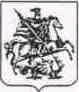 ПРАВИТЕЛЬСТВО МОСКВЫ ДЕПАРТАМЕНТ ОБРАЗОВАНИЯ ГОРОДА МОСКВЫО введении документации деятельности педагога-психолога
образовательного учреждения
в системе Департамента 
образования города МосквыВ целях упорядочения работы педагога-психолога, определения ее места в общей системе деятельности образовательного учреждения и оценки ее эффективности, для педагогов-психологов, работающих в образовательных учреждениях системы Департамента образования города Москвы, вводятся следующие формы документации.I. Формы учета деятельности и отчетности педагога-психолога образовательного учреждения - являются основой для контроля и оценки деятельности педагога-психолога со стороны администрации и содержат:количественные данные о проведенной в течение года работеосновные проблемы, по которым обращались к психологу или в соответствующее подразделение психологической службынаучно-методические средства, применявшиеся в работекачественную характеристику проведенной работы. Перечень документации1. Годовой план работы, утвержденный руководителем образовательного учреждения.2. Журнал учета проведенной работы.3. График работы на неделю.4. Программы и методы психопрофилактической, диагностической, развивающей, коррекционной, консультационной и других видов работы.5. Аналитический отчет о проведенной работе за год, утвержденный руководителем образовательного учреждения.Формы документации1. Годовой план работы.2. Журнал учета проведенной работы - включает запись всех форм работы психолога, и отмечаются даты и время выполнения отдельных видов работы (диагностической, развивающей, коррекционной, консультативной, психопрофилактической, просветительской).3. График работы на неделю4. Используемые в работе программы и методы психопрофилактической, диагностической, развивающей, коррекционной, консультационной и других видов работы.Характеристика программ и методов дается в свободной форме и включает в себя:цели и направления программыадресатаавторствократкое содержание5. Аналитический отчет о проведенной работе за год.Пишется в свободной форме, включает:• количественные данные о проведенной в течение года работе• качественный анализ основных проблем, по которым обращались к психологу, в соответствующее подразделение психологической службы• обеспеченность их решения научными, методическими средствами• основные проблемы и трудности в работе• перспективные направления работы.II. Рабочие материалы педагога-психолога. Данная группа документов является закрытой и может предъявляться только профильным специалистам, работающим в психологической службе системы образования. Она представляет собой рабочие материалы педагога-психолога и включает в себя основное содержание его работы: с отдельным ребенком, группой детей, целым классом, педагогом, родителями и др. Основной формой этой документации является психологическая карта (ребенка, группы, класса, педагога - в зависимости от проблемы).Карта заводится по обращению и пополняется по мере работы.Карта шифруется, шифр известен только психологу.Карта содержит:1. Протоколы и данные обследований, бесед, наблюдений и других форм работы:дата и время работыоснования для работыформы работы (название метода, необходимые комментарии)краткий выводперспективы дальнейшей работы.2. Данные о рекомендациях, даваемых детям, учителям и родителям.3. Название коррекционных и развивающих программ, которые проводились с ребенком или с группой, классом.4. Письменные заключения; предоставляемые психологом другим специалистам, в различные учреждения, родителям и т.п.ПРАВИТЕЛЬСТВО МОСКВЫ ДЕПАРТАМЕНТ ОБРАЗОВАНИЯ ГОРОДА МОСКВЫПРИКАЗ27.01.2005 г. №28Об установлении оплаты молодым специалистамВ соответствии с пунктом 8.3. постановления Правительства Москвы от 23.03.2004 г. № 172-ПП «О мерах по обеспечению педагогическими кадрами образовательных учреждений города Москвы» и по согласованию с первым заместителем Мэра Москвы в ПравительствеМосквы Л.И. Швецовойприказываю:1. Начальникам окружных управлений образования, руководителям учреждений городского подчинения:1.1. Ввести с 1 января . 15 процентную доплату к ставке заработной платы (без учета дополнительной нагрузки) молодого специалиста для компенсации 50 % стоимости проездного билета.2. Контроль за исполнением настоящего приказа возложить на заместителя руководителя Департамента образования города Москвы Никоненко Е.В.Руководитель Департамента	Л.П. КезинаПРАВИТЕЛЬСТВО МОСКВЫПОСТАНОВЛЕНИЕ15 января 2002 года 										N 36-ППОб установлении надбавок и доплат педагогическим работникам государственных образовательных учреждений г. Москвы.В соответствии с Законом города Москвы от 20 июня 2001 года N 25 "О развитии образования в городе Москве" в целях материального стимулирования и поощрения высокопрофессионального и инициативного труда педагогических и иных категорий работников Правительство Москвы постановляет:.1. Установить педагогическим и иным категориям работников государственных образовательных учреждений города Москвы, входящих в систему Московского комитета образования, за счет средств фонда оплаты труда следующие виды надбавок и доплат к ставкам заработной платы и должностным окладам:1.1. Доплаты и надбавки стимулирующего характера за работу, не входящую в круг основных обязанностей работников:– учителям, преподавателям за классное руководство (руководство группой) 1-4 классов, 5-11 классов общеобразовательных учреждений, учреждений начального и среднего профессионального образования — в размере 20% ставки;– учителям 1-4 классов за проверку тетрадей, учителям русского языка в средних общеобразовательных школах с этнокультурным (национальным) компонентом образования, ведущим этот предмет в 1-4 классах, учителям, преподавателям за проверку письменных работ: по русскому языку, родному языку и литературе, по математике, по иностранному языку — в размере 20% ставки, по стенографии, черчению, конструированию, технической механике, географии, химии, физике, информатике, истории, биологии - в размере 10% ставки;– учителям, преподавателям (старшим преподавателям) за заведование учебными кабинетами (лабораториями): в общеобразовательных учреждениях и общеобразовательных школах-интернатах, учреждениях начального и среднего профессионального образования — в размере 10% ставки;– преподавателям (старшим преподавателям) за руководство методическими, цикловыми и предметными комиссиями в учреждениях начального и среднего профессионального образования — в размере 15% ставки;– преподавателям и старшим преподавателям за заведование вечерним, заочным отделением, отделением по специальности — в размере 25% ставки;– руководителям кружков учреждений дополнительного образования детей за руководство отделами при наличии в отделе 10 кружков одного профиля (профиля отдела) — в размере 30% ставки;– одному из учителей начальных общеобразовательных, музыкальных, художественных, хореографических школ, школ искусств с числом обучающихся до 50 человек за руководство школой — в размере 50% ставки учителя;– работникам учреждений, оплата труда которых зависит от численности контингента, за каждые последующие 250 человек сверх 1600 обучающихся, а работникам музыкальных, художественных, хореографических школ, школ искусств и школ общего музыкального, художественного и хореографического образования, оплата труда которых зависит от численности контингента, за каждые последующие 200 человек сверх 600 обучающихся — в размере 10% ставки;– педагогическим работникам общеобразовательных учреждений, общеобразовательных школ-интернатов, детских домов, образовательных учреждений начального и среднего профессионального образования за организацию и проведение работы по физическому воспитанию и организацию соревнований среди обучающихся и воспитанников — в размере 10% ставки.1.2. Доплаты молодым специалистам.Молодым специалистам в течение трех лет работы устанавливаются доплаты: в первый год работы в размере 40%, во второй год работы — 30 %. в третий год работы — 20% ставки заработной платы, а молодым специалистам, имеющим диплом с отличием — в размере 50% ставки заработной платы.Молодыми специалистами считаются лица непосредственно после окончания образовательного учреждения высшего профессионального или среднего профессионального образования (независимо от формы получения образования) поступившие на работу по специальности при условии выполнения нормы рабочего времени (педагогической или учебной нагрузки), установленной за ставку заработной платы (должностной оклад), учителя начальной школы — независимо от объема педагогической нагрузки.Доплаты молодым специалистам устанавливаются приказом (распоряжением) руководителя образовательного учреждения и могут быть отменены или частично снижены в случаях, предусмотренных положением, коллективным договором (соглашением) или иными локальными актами образовательного учреждения.1.3. Доплаты и надбавки работникам государственных образовательных учреждений, реализующих программы повышенного уровня.Педагогическим и некоторым иным категориям работников государственных образовательных учреждений, реализующих программы повышенного уровня, устанавливаются следующие виды надбавок и доплат к заработной плате:– повышение на 15% ставок (должностных окладов) руководителям, педагогическим и библиотечным работникам лицеев, гимназий;– повышение на 15% ставок (должностных окладов) руководителям, педагогическим работникам прогимназий;– повышение на 15% ставок (должностных окладов) библиотечными педагогическим работникам по профильным дисциплинам средних общеобразовательных школ с углубленным изучением отдельных предметов;– повышение на 15% ставок (должностных окладов) руководителям, педагогическим, инженерным и библиотечным работникам центров образования;– повышение на 15% ставок (должностных окладов) педагогическим и библиотечным работникам по дисциплинам этнокультурного (национального) компонента средних общеобразовательных школ с этнокультурным (национальным) компонентом образования;– повышение на 15% ставок (должностных окладов) заведующим, воспитателям, музыкальным руководителям, воспитателям-методистам, использующим в своей работе дисциплины этнокультурного (национального) компонента дошкольных образовательных учреждений с этнокультурным (национальным) компонентом образования.При этом право на установление своим работникам перечисленных стимулирующих выплат у государственного образовательного учреждения возникает с момента установления ему соответствующего государственного статуса в результате государственной аккредитации.1.4. Доплаты и надбавки работникам, удостоенным почетных званий и награжденных отраслевыми нагрудными знаками.Ежемесячные персональные доплаты в размере 50 процентов ставки заработной платы или должностного оклада устанавливаются педагогическим работникам, удостоенным почетных званий "Народный учитель", "Заслуженный учитель школы Российской Федерации", "Заслуженный учитель профессионально - технического образования Российской Федерации", "Заслуженный работник культуры Российской Федерации", "Заслуженный работник физической культуры Российской Федерации", а также лауреатам премии Мэрии Москвы в области образования.Указанная доплата устанавливается также педагогическим работникам, удостоенным почетного звания "Заслуженный мастер профессионально-технического образования Российской Федерации" или "Заслуженный мастер производственного обучения Российской Федерации" и других почетных званий ("Заслуженный работник транспорта Российской Федерации", "Заслуженный экономист Российской Федерации" и т.п.) при условии их соответствия профилю образовательного учреждения или профилю преподаваемых дисциплин.Педагогическим и иным работникам, награжденным отраслевыми нагрудными знаками "Отличник просвещения СССР", "Отличник народного просвещения". "Отличник профессионально-технического образования РСФСР", "Почетный работник общего образования Российской Федерации", "Почетный работник начального профессионального образования Российской Федерации", "Почетный работник среднего профессионального образования Российской Федерации", "Почетный работник высшего профессионального образования Российской Федерации", "За развитие научно-исследовательской работы студентов" устанавливается ежемесячная поощрительная надбавка в размере 30% ставок (должностных окладов).Решением вышестоящего органа управления образованием надбавка может быть установлена педагогическим работникам, награжденным отраслевыми нагрудными знаками республик, входивших в состав бывшего Союза ССР, а также педагогическим работникам, награжденным отраслевыми нагрудными знаками других министерств и ведомств, при условии их соответствия профилю образовательного учреждения или профилю преподаваемых дисциплин.Указанная надбавка устанавливается с момента введения в действие Закона города Москвы "О развитии образования в городе Москве".1.5. Надбавки за работу в экспериментальном или инновационном режиме.Педагогическим и иным работникам, участвующим в экспериментальной и инновационной деятельности образовательных учреждений, входящих в городские экспериментальные площадки, ставки (должностные оклады) повышаются на 15 % ставок.Указанные надбавки устанавливаются с момента присвоения образовательному учреждению в установленном порядке статуса Городской экспериментальной площадки и сохраняются на весь срок реализации программы эксперимента при условии работы в экспериментальном или инновационном режиме.1.6. Надбавки руководителям государственных образовательных учреждений.Руководителям государственных образовательных учреждений по решению вышестоящего органа управления образованием могут устанавливаться надбавки в размере до 50% должностного оклада.Конкретные размеры надбавки определяются вышестоящим органом управления образованием в соответствии с личным вкладом работника в общие результаты деятельности образовательного учреждения.При ухудшении качества работы, нарушении трудовой дисциплины, а также в случаях нарушения законодательства в области образования надбавка может быть снята полностью или частично.2. Надбавки и доплаты, предусмотренные настоящим постановлением, устанавливаются и выплачиваются независимо от получения педагогическими и иными работниками других надбавок.В случаях, когда педагогическим и иным работникам предусмотрено повышение ставок (окладов) по двум и более основаниям, размер каждого повышения (надбавки, доплаты) исчисляется из ставки (оклада) без учета повышений (надбавок, доплат) по другим основаниям.3. Финансирование предусмотренных настоящим постановлением надбавок и доплат осуществлять в пределах средств, выделяемых на содержание подведомственных учреждений Московского комитета образования.4. Признать утратившими силу пункты 1. 2, 3. 4. 5, 6. 9 приложения к постановлению Правительства Москвы от 03.08.93 N 789"О готовности учреждений народного образования к новому 1993/94 учебному году", пункты 1.6, 1.7, 5 постановления Правительства Москвы от 23.11.93 N 1080 "О дополнительных мерах по повышению престижа работы в сфере народного образования и социальной защищенности этой отрасли", пункт 1.4 постановления Правительства Москвы от 13.06.95 N 537 "О подготовке системы образования города Москвы к новому 1995/ 1996 учебному году в плане реализации программы "Столичное образование", пункт 3.2 постановления Правительства Москвы от 20.08.96 N 702 "О готовности учреждений образования г. Москвы к новому 1996–1997 учебному году", пункт 5.2 приложения 1 и пункт 4.4 приложения 2 к постановлению Правительства Москвы от 19.08.97 N 653 "О готовности системы образования г. Москвы к новому 1997/98 учебному году", пункт 2 распоряжения Мэра Москвы от 10.07.2000 N 729-РМ "Об оплате труда педагогических работников государственных" образовательных учреждений - прогимназий в городе Москве".5. Контроль за выполнением настоящего постановления возложить на первого заместителя Мэра Москвы в Правительстве Москвы Швецову Л. И.Ю.М. Лужков.ПРАВИТЕЛЬСТВО МОСКВЫ ДЕПАРТАМЕНТ ОБРАЗОВАНИЯ ГОРОДА МОСКВЫПРИКАЗ09.06.2004 г. №285О реализации постановления Правительства Москвы от 23 марта 2004 года № 172-ПП «О мерах по обеспечению педагогическими кадрами образовательных учреждений города Москвы»Во исполнение постановления Правительства Москвы от 23 марта 2004 года № 172-ПП «О мерах по обеспечению педагогическими кадрами образовательных учреждений города Москвы» и в целях обеспечения образовательного процесса квалифицированными, педагогическими и иными кадрами, закрепления их в отрасли, улучшения качественных характеристик кадрового потенциала,приказываю:1	Начальникам окружных управлений образования, руководителям государственных образовательных учреждений городского подчинения с 1 сентября 2004 года:1.1. Установить молодым специалистам в течение трех лет работы доплаты в размере 40 процентов ставки заработной платы, а молодым специалистам, имеющим диплом с отличием, - в размере 50 процентов ставки заработной платы.1.2. Педагогическим и иным работникам, награжденным знаками отличия «За заслуги перед Москвой» и «За безупречную службу городу Москве», а также удостоенных почетного звания «Почетный работник образования города Москвы», устанавливать ежемесячную поощрительную надбавку в размере 30 процентов ставки заработной платы.2. Контроль за исполнением настоящего приказа возложить на заместителя руководителя Департамента образования Никоненко Е. В.Руководитель Департамента	.	Л. П. КезинаПРАВИТЕЛЬСТВО МОСКВЫДЕПАРТАМЕНТ ОБРАЗОВАНИЯ ГОРОДА МОСКВЫПРИКАЗ 24.05.2005 г. № 269 			О реализации п. 8.4. постановления Правительства Москвы от 23 марта 2004 года № 172-ПП «О мерах по обеспечению педагогическими кадрами образовательных учреждений города Москвы»Во исполнение п. 8.4 постановления Правительства Москвы от 23 марта 2004 № 172-ПП «О мерах по обеспечению педагогическими кадрами образовательных учреждений города Москвы» и в целях обеспечения образовательного процесса квалифицированными педагогическими кадрами, закрепления их в отрасли, улучшения качественных характеристик кадрового потенциалаприказываю:1.	Начальникам окружных управлений образования, руководителям государственных образовательных учреждений городского подчинения:1.1. Произвести в мае 2006 года выплату единовременного пособия в размере 20 тысяч рублей выпускникам 2005 года учреждений высшего и среднего педагогического образования после их трудоустройства в образовательные учреждения системы Департамента образования.1.2. Выплату единовременного пособия произвести за счет накопительных средств.2. Утвердить порядок выплаты единовременного пособия выпускникам учреждений высшего и среднего педагогического образования (приложение 1)3. Контроль за исполнением настоящего приказа возложить на заместителей руководителя Департамента образования Никоненко Е. В. и Кушеля Е. С.. Руководитель Департамента	Л. П. КезинаПриложение 1к приказу Департаментаобразования города Москвыот 24.05.2005 г. № 269Порядок выплаты единовременного пособия выпускникам учреждений высшего и среднего педагогического образованияЕдиновременное пособие в размере 20 тысяч рублей выплачивается выпускникам дневного отделения учреждений высшего и среднего педагогического образования 2005 года, поступившим на работу в государственные образовательные учреждения системы Департамента образования города Москвы не позднее 1 сентября ., при условии выполнения нормы рабочего времени (педагогической или учебной нагрузки), установленной за ставку заработной платы (должностного оклада), а для учителей начальной школы — независимо от объема педагогической нагрузки.Единовременное пособие в размере 20 тысяч рублей выплачивается в сроки, установленные приказом Департамента образования города Москвы.Единовременное пособие выплачивается только по одному месту работы по выбору работника.В случаях, не предусмотренных настоящим порядком, вопрос о выплате единовременного пособия в размере 20 тысяч рублей выпускникам дневного отделения учреждений высшего и среднего педагогического образования 2005 года решается руководством окружных управлений образования, структурных подразделений Департамента образования в индивидуальном порядке.№№Виды работРазмер оплаты в % к ставке (окладу)1.ДОПЛАТЫ1.1.За работу в ночное время351.2.За работу в выходные и праздничные днив соответствии с ст. ст. 64, 65, и 89 КЗоТ1.3. За работу с неблагоприятными условиями труда: - с тяжёлыми и вредными условиями труда;- с особо тяжёлыми и особо вредными условиями трудадо 12до 241.4.Воспитателям, помощникам воспитателей, санитаркам-няням, няням за переработку рабочего времени вследствие неявки сменяющего работника или родителей, выполняемую за пределами рабочего времени, установленного графиками работыв соответствии со ст. 88 КЗоТ РСФСР1.5.Работникам оздоровительных лагерей всех типов и наименований за систематическую переработку сверх нормальной продолжительности рабочего времени152.ПОВЫШЕНИЕ СТАВОК ЗАРАБОТНОЙ ПЛАТЫ И ДОЛЖНОСТНЫХ ОКЛАДОВ2.1.За работу в специальных (коррекционных) образовательных учреждениях (классах, группах) для обучающихся (воспитанников, детей) с отклонениями в развитии, с задержкой психического развития15-202.2.За работу в специальных учебно-воспитательных учреждениях для воспитанников с девиантным поведением - медицинским работникам - педагогическим и другим работникам3015-20№ ппНаименование учрежденийПродолжительность отпуска в календарных дняхНаименование должностей работников1.Общеобразовательные учреждения; образовательные учреждения (классы, группы) для детей-сирот и детей, оставшихся без попечения родителей; специальные (коррекционные) образовательные учреждения (классы, группы для обучающихся, воспитанников с отклонениями в развитии (в т.ч. с задержкой психического развития); образовательные учреждения (классы, группы) санаторного типа для детей и подростков, нуждающихся в длительном лечении; специальные учебно-воспитательные учреждения для подростков с девиантным (общественно опасным) поведением; музыкальные, художественные школы и школы искусств56Директора (заведующие), их заместители; преподаватели-организаторы основ безопасности жизнедеятельности; старшие вожатые; учителя; преподаватели; учителя-логопеды; учителя-дефектологи; воспитатели (кроме воспитателей дошкольных групп школ - детских садов); заведующие: заочными отделениями, учебно-консультационными пунктами, логопедическими пунктами, интернатами при общеобразовательных учреждениях и др. структурными подразделениями; концертмейстеры; инструкторы: по труду, физкультуре; педагоги-психологи; педагоги дополнительного образования; классные воспитатели; музыкальные руководители; заместители директоров по режиму; дежурные по режиму.2.Межшкольные учебно-производственные комбинаты (объединения, центры) трудового обучения и профессиональной ориентации учащихся; межшкольные компьютерные центры, межшкольные учебные и учебно-производственные мастерские56Директора, их заместители; руководители структурных подразделений; учителя; педагоги-психологи.3.Специальные дошкольные образовательные учреждения для воспитанников с отклонениями в развитии; дошкольные образовательные учреждения санаторного типа для воспитанников, нуждающихся в длительном лечении56Заведующие, их заместители; воспитатели; музыкальные руководители; инструкторы по физкультуре; учителя-логопеды; учителя-дефектологи; педагоги-психологи.4.Школьные образовательные учреждения общего назначения дошкольные группы школ-детских садов.42Заведующие, их заместители; воспитатели; музыкальные руководители; инструкторы по физкультуре; педагоги-психологи.5.Образовательные учреждения дополнительного образования (внешкольные).42Директора, их заместители; заведующие: отделами, кабинетами, секциями, лабораториями и др. структурными подразделениями; педагоги дополнительного образования; вожатые; воспитатели; концертмейстеры; культорганизаторы; тренеры-преподаватели; инструкторы-методисты.6.Образовательные учреждения начального профессионального образования; учреждения дополнительного образования (курсы учебно-курсовые комбинаты, технические школы и др. аналогичные учреждения по подготовке и переподготовке кадров, имеющие соответствующую лицензию)56Директора, их заместители; преподаватели; преподаватели-организаторы основ безопасности жизнедеятельности; руководители физического воспитания; воспитатели; педагоги дополнительного образования; заведующие: филиалами, учебно-консультационными пунктами; заместители директоров по режиму; дежурные по режиму; педагоги-психологи.7.Образовательные учреждение среднего и высшего профессионального образования и соответствующего дополнительное образования.56Ректоры (директора); первые проректоры; проректоры (заместители директора); директора (заведующие) филиалов; преподаватели; профессорско-преподавательский состав; воспитатели; концертмейстеры; педагоги-психологи; заведующие: докторантурой, аспирантурой, научно-исследовательскими отделами (секторами), отделениями, учебными отделами (частями), учебно-консультационными пунктами; руководители (заведующие) производственной практики; руководители допризывной подготовки; преподаватели-организаторы основ безопасности жизнедеятельности; учёные секретари советов; педагоги дополнительного образования.8.Учебные, учебно-методические методические кабинеты (центры) в т.ч. входящие в структуру образовательных учреждений.42Директора (заведующие), их заместители; заведующие отделами и др. структурными подразделениями; методисты; педагоги-психологи.9.Психологические службы системы образования.56Директора (заведующие), их заместители; заведующие отделами (лабораториями); педагоги-психологи, учителя-дефектологи; учителя-логопеды.10.Учебные подразделения учреждений здравоохранения.56Заведующие педагогической частью; учителя; учителя-дефектологи; логопеды; воспитатели; музыкальные руководители; педагоги дополнительного образования; инструкторы по физкультуре; мастера производственного обучения; старшие вожатые.11.Образовательные учреждения, др. учреждения, предприятия, организации.42Педагоги-организаторы; социальные педагоги; воспитатели; педагоги дополнительного образования; методисты; мастера производственного обучения.МИНИСТЕРСТВООБРАЗОВАНИЯ РОССИЙСКОЙ ФЕДЕРАЦИИГОСУДАРСТВЕННЫЙ КОМИТЕТ РОССИЙСКОЙ ФЕДЕРАЦИИПО ВЫСШЕМУ ОБРАЗОВАНИЮЗаместитель федерального министра образованияЗаместитель Председателя Государственного комитета Российской Федерации по высшему образованиюМ.Н. ЛазутоваВ.М.ЖуравскийНаименование должностейДиапазон разрядовI РуководителиРуководитель (директор, начальник, заведующий) учреждения образования.12-16Заместитель руководителя (директора, начальника, заведующего) учреждения образования, директор (начальник, заведующий) филиала, учреждения образования, старший мастер11-15Управляющий учебным хозяйством10-15Руководитель структурного подразделения учреждения образования9-14Главные специалисты (главный бухгалтер, главный инженер и др.)12-15II СпециалистыУчитель7-14Преподаватель7-14Учитель-дефектолог, учитель-логопед, логопед8-14Преподаватель-организатор (основ безопасности жизнедеятельности, допризывной подготовки)8-14Руководитель физического воспитания8-14Мастер производственного обучения8-14Методист, инструктор-методист (включая старшего)8-14Концертмейстер7-14Музыкальный руководитель7-13Воспитатель (включая старшего)7-14Классный воспитатель7-14Социальный педагог7-14Педагог-психолог8-14Педагог-организатор7-14Педагог дополнительного образования6-14Тренер-преподаватель образовательного учреждения (включая старшего)6-14Старший вожатый6-13Инструктор по труду6-13Инструктор по физической культуре6-13Ш Учебно-вспомогательный персоналШ Учебно-вспомогательный персоналДежурный по общежитию3-4Дежурный по режиму (включая старшего)8-10Младший воспитатель3-6Механик5-10Секретарь учебной части (диспетчер)4-6МИНИСТЕРСТВО ОБРАЗОВАНИЯ РОССИЙСКОЙ ФЕДЕРАЦИИГОСУДАРСТВЕННЫЙ КОМИТЕТ РОССИЙСКОЙ ФЕДЕРАЦИИ ПО ВЫСШЕМУ ОБРАЗОВАНИЮЗаместитель Министра образования РФЗаместитель Председателя Государственного комитета РФ по высшему образованиюМ.Н. ЛазутоваВ.М. Жураковский№ п/пПоказатели для оценки уровня знаний, умений и результатов управленческой деятельности.БаллыКоэффициентыОценки1.2.3.КВАЛИФИКАЦИЯ.Руководитель знает:- стратегию развития образования в России и принципы образовательной политики;- цели, содержание, формы, методы обучения и воспитания, современные концепции и технологии;- типы образовательных учреждений, их место и роль в системе непрерывного образования, требования к результатам их деятельности;- основы экономики образования; - нормативно-правовые основы функционирования и развития системы образования;- теоретические основы управления, ведущие управленческие школы и концепции, особенности управления в сфере образования;- принципы анализа и построения образовательных систем и методы материального и морального стимулирования работников;-стили эффективного руководства коллективом;-современные методы контроля образовательной, финансово-хозяйственной деятельности и делопроизводства в учреждении;ПРОФЕССИОНАЛИЗМ.Руководство умеет:- анализировать деятельность образовательного учреждения, выявлять наиболее значительные проблемы и находить эффективные пути их решения;- разрабатывать нормативно-организационную документацию образовательного учреждения (договоры, уставы, права, положения, должностные инструкции);- разрабатывать программы развития образовательного учреждения;- строить организационную структуру управления образовательным учреждением;- планировать и организовывать контроль деятельности учреждения;- мотивировать исполнителей на достижение высоких результатов в трудовой деятельности и повышении квалификации;- предупреждать и разрешать конфликты;- организовывать освоение новаций;- проводить деловые совещания, беседы, организовывать групповую работу.ПРОДУКТИВНОСТЬ ДЕЯТЕЛЬНОСТИ:3.1. Образовательного учреждения:- сохранение контингента учащихся;- освоение обучающимися образовательных стандартов;- результаты инноваций образовательной деятельности; 3.2. Руководителя:- состояние нормативно-правовой базы для функционирования и развития образовательного учреждения;- программа развития учреждения;- состояние учебно-материальной (материально-технической) базы учреждения (наличие, использование, развитие);- количественные и качественные характеристики движения кадрового состава;- социально-психологический климат в руководимом коллективе;- качество и уровень санитарно-гигиенических условий;- состояние делопроизводства.11111111122222222233333333ПоказателиУсловияКоличество баллов19.Наличие обучающихся (воспитанников) в общеобразовательных учреждениях, учреждениях начального и среднего профессионального образования, дошкольных образовательных учреждениях, посещающих бесплатные секции, кружки, студии, организованные этими учреждениями, или на их базеЗа каждого обучающегося (воспитанника)0,520.Наличие оборудованных и используемых в дошкольных образовательных учреждениях помещений для разных видов активности (изостудия, театральная студия, "комната сказок", зимний сад и др.)За каждый виддо 1521.Наличие в образовательных учреждениях (классах, группах) общего назначения обучающихся (воспитанников) со специальными потребностями, охваченных квалифицированной коррекцией физического и психического развития (кроме специальных (коррекционных) образовательных учреждений (классов, групп) и дошкольных образовательных учреждений (групп) компенсирующего вида).За каждого обучающегося (воспитанника)1министерство общего и профессионального образования Российской ФедерацииИНСТРУКТИВНОЕ ПИСЬМО28.01.97г. №7Органам управления образованием (профтехобразованием) субъектов Российской Федерации, ректорам (директорам) образовательных учреждений, руководителям учреждений и организаций, подведомственных Министерству общего и профессионального образования Российской Федерации, министерствам и ведомствам, имеющим в своем ведении образовательные учрежденияПредседатель ПравительстваРоссийской ФедерацииС.КириенкоДолжность по которой присвоена квалификационная категорияДолжность, по которой оплата труда производится с учетом квалификационной категории, присвоенной по должности, указанной в графе 112учитель, преподаватель-воспитатель (независимо от места работы группа продленного дня, общежитие, интернат при школе, школа-интернат, детский дом и др.). социальный педагог педагог-организатор, педагог дополнительного образования (при совпадении профиля кружка, направления дополнительной работы профилю работы по основной должности)старший воспитатель-воспитательпреподаватель-организатор основ безопасности жизнедеятельности, допризывной подготовки (ОБЖ)-учитель, преподаватель, ведущий занятия с обучающимися по курсу "Основы безопасности жизнедеятельности, допризывной подготовки (ОБЖ), учитель, преподаватель физкультуры (физвоспитание)руководитель физвоспитания-учитель преподаватель физкультуры (физвоспитание), инструктор физкультуры,мастер производственного обученияучитель трудового обучения (технологии)-учитель труда, преподаватель, ведущий преподавательскую работу по аналогичной специальности, инструктор по труду педагог дополнительного образования (по аналогичному профилю), мастер производственного обучения. инструктор по труду,учитель-дефектологучитель логопед-учитель специального (коррекционного) образовательного учреждения для детей с отклонениями в развитии, воспитатель, педагог дополнительного образования (при совпадении профиля кружка, направления дополнительной работы профилю работы по основной должности,учитель музыки общеобразовательных учреждений, преподаватель учреждения среднего профессионального образования-преподаватель детской музыкальной школы (школы искусств, культуры), музыкальный руководитель, концертмейстер;преподаватель детской музыкальной школы (школы искусств, культуры), музыкальный руководитель, концертмейстеручитель музыки общеобразовательного учреждения, преподаватель учреждения среднего профессионального образования;тренер-преподаватель ДЮСШ, СДЮШОР, ДЮКФПучитель, преподаватель физкультуры (физвоспитания), инструктор по физкультуре;преподаватель учреждения начального или среднего профессионального образованияучитель того же предмета в общеобразовательном учреждении;учитель общеобразовательного учрежденияпреподаватель того же предмета в учреждении начального и среднего профессионального образования.Наименование учреждений и организацийНаименование должностейОбразовательные учреждения, кроме учреждений высшего и дополнительного профессионального образования (повышения квалификации) специалистов.Учителя, преподаватели, учителя-дефектологи, учителя-логопеды, логопеды, преподаватели-организаторы (основ безопасности жизнедеятельности, допризывной подготовки), руководители физического воспитания, старшие мастера, мастера производственного обучения (в том числе обучения вождению транспортных средств, работе на сельскохозяйственных машинах, работе на пишущих машинах и другой организационной технике), старшие методисты, методисты, старшие инструкторы-методисты, инструкторы-методисты (в том числе по физической культуре и спорту, по туризму),концертмейстеры, музыкальные руководители, старшие воспитатели, воспитателя, классные воспитатели, социальные педагоги, педагоги-психологи, педагоги-организаторы, педагоги дополнительного образования, старшие тренеры-преподаватели, тренеры-преподаватели, старшие вожатые, инструкторы по физкультуре, инструкторы по труду, директора (начальники, заведующие), заместители директоров (начальников, заведующих) по учебной, учебно-воспитательной, учебно-производственной, воспитательной, культурно-воспитательной работе, по производственному обучению(работе) , по иностранному языку, по учебно-летной подготовке, по общеобразовательной подготовке, по режиму, заведующие учебной частью, заведующие (начальники)практикой, УКП, логопедическими пунктами, интернатами, отделениями, отделами, лабораториями, кабинетами, секциями, филиалами, курсов и других структурных подразделений, деятельность которых связана с образовательным (воспитательным) процессом, методическим обеспечением, старшие дежурные по режиму, дежурные по режиму, аккомпаниаторы, культорганизаторы, экскурсоводы.Учреждения здравоохранения и социального обеспечения, дома ребенка, детские (санатории, клиники, поликлиники, больницы и др.), а также отделения, палаты для детей в учреждениях для взрослых.Учителя, преподаватели, учителя-дефектологи, учителя-логопеды, логопеды, преподаватели-организаторы (основ безопасности жизнедеятельности, допризывной подготовки), руководители физического воспитания, старшие мастера, мастера производственного обучения (в том числе обучения вождению транспортных средств, работе на сельскохозяйственных машинах, работе на пишущих машинах и другой организационной технике), старшие методисты, методисты, старшие инструкторы-методисты, инструкторы-методисты (в том числе по физической культуре и спорту, по туризму),концертмейстеры, музыкальные руководители, старшие воспитатели, воспитателя, классные воспитатели, социальные педагоги, педагоги-психологи, педагоги-организаторы, педагоги дополнительного образования, старшие тренеры-преподаватели, тренеры-преподаватели, старшие вожатые, инструкторы по физкультуре, инструкторы по труду, директора (начальники, заведующие), заместители директоров (начальников, заведующих) по учебной, учебно-воспитательной, учебно-производственной, воспитательной, культурно-воспитательной работе, по производственному обучению(работе) , по иностранному языку, по учебно-летной подготовке, по общеобразовательной подготовке, по режиму, заведующие учебной частью, заведующие (начальники)практикой, УКП, логопедическими пунктами, интернатами, отделениями, отделами, лабораториями, кабинетами, секциями, филиалами, курсов и других структурных подразделений, деятельность которых связана с образовательным (воспитательным) процессом, методическим обеспечением, старшие дежурные по режиму, дежурные по режиму, аккомпаниаторы, культорганизаторы, экскурсоводы.Образовательные учреждения высшего профессионального образования.Профессорско-преподавательский состав, концертмейстеры, аккомпаниаторы.Высшие и средние военные образовательные учрежденияРабота (служба) на профессорско-преподавательских, и преподавательских должностях.Образовательные учреждения дополнительного профессионального образования (повышения квалификации) специалистов; методические учреждения всех наименований (независимо от ведомственной подчиненности).Профессорско-преподавательский состав, старшие методисты, методисты, директора (заведующие), ректоры, заместители директора (заведующего), проректоры, заведующие секторами, кабинетами, лабораториями, отделами; научные сотрудники, деятельность которых связана с образовательным процессом, методическим обеспечением.Органы управления образованием и органы (структурные подразделения), осуществляющие руководство образовательными учреждениям.Руководящие, инспекторские, методические должности, инструкторские, а также другие должности специалистов (за исключением работы на должностях, связанных с экономической, финансовой, хозяйственной деятельностью, со строительством, снабжением, делопроизводством).Отделы (бюро) технического обучения, отделы кадров предприятий, объединений, организаций, подразделения министерств (ведомств), занимающиеся вопросами подготовки и повышения кадров на производстве.Штатные преподаватели, мастера производственного обучения рабочих на производстве, руководящие, инспекторские, инженерные, методические должности, деятельность которых связана с вопросами подготовки и повышения квалификации кадров.Образовательные учреждения РОСТО (ДОСААФ) и гражданской авиации.Руководящий, командно-летный, командно-инструкторский, инженерно-инструкторский, инструкторский и преподавательский составы, мастера производственного обучения, инженеры-инструкторы-методисты, инженеры-летчики-методисты.Общежития учреждений, предприятий и организаций, жилищно-эксплуатационные организации, молодежные жилищные комплексы, детские кинотеатры, театры юного зрителя, кукольные театры, культурно-просветительные учреждения и подразделения предприятий и организаций по работе с детьми и подростками.Воспитатели, педагоги-организаторы, педагоги-психологи, (психологи), преподаватели, педагоги дополнительного образования(руководители кружков) для детей и подростков, инструкторы и инструкторы-методисты, тренеры-преподаватели и другие специалисты по работе с детьми и подростками, заведующие детскими отделами, секторами.Исправительные колонии, воспитательные колонии, тюрьмы, лечебные исправительные учреждения и следственные изоляторы.Работа (служба) при наличии педагогического образования на должностях: заместителя начальника по воспитательной работе, начальника отряда, старшего инспектора, инспектора по общеобразовательной работе(обучению), старшего инспектора-методиста и инспектора-методиста, старшего инженера и инженера по производственно-техническому обучению, старшего мастера и мастера производственного обучения, старшего инспектора и инспектора по охране и режиму, заведующего учебно-техническим кабинетом, психолога№№Фамилия
Имя
ОтчествоНаименование
должности.
Преподаваемый
предметОбразование,
наименование
и дата окончания образовательного учреждения, наличие ученой степени или ученого звания.Стаж педагогической работы на начало учебного года (число лет и месяцев)Разряд оплаты труда по ТКХТарифная ставка заработной платы в соответствии с установленным разрядом за норму часов в неделюТарифная ставка с учетом повышений12345678Число часов в неделюЧисло часов в неделюЧисло часов в неделюЗарплата в месяцЗарплата в месяцЗарплата в месяцДополнительная оплата за:Дополнительная оплата за:Дополнительная оплата за:Дополнительная оплата за:1–4 кл.5–9 кл.10–11 (12) кл.1–4 кл.5–9 кл.10–11 (12) кл.Проверка письменных работКлассное руководствоЗаведование учебными кабинетами и лабораториямиДругую дополнительную работу9101112131415161718Дополнительная оплата за вредные условия трудаНадбавка за качество работы, интенсивность, напряженность трудаЗаработная плата с учетом граф 12–20Размер увеличения заработной платы по гр. 21 с учетом районного коэффициентаРазмер увеличения заработной платы по гр. 21 с учетом процентной надбавки (северной)Итого заработная плата (сумма гр. 21, 22 и 23)192021222324№№Фамилия Имя ОтчествоНаименование должности. Преподаваемый предметОбразование, наименование и дата окончания образовательного учреждения, наличие ученой степени или ученого звания.Стаж педагогической работы на начало учебного года (число лет и месяцев)Разряд оплаты труда по ТКХТарифная ставка заработной платы в соответствии с установленным разрядом за норму часов в неделюТарифная ставка с учетом повышенийТарифная ставка с учетом повышений№№Фамилия Имя ОтчествоНаименование должности. Преподаваемый предметОбразование, наименование и дата окончания образовательного учреждения, наличие ученой степени или ученого звания.Стаж педагогической работы на начало учебного года (число лет и месяцев)Разряд оплаты труда по ТКХТарифная ставка заработной платы в соответствии с установленным разрядом за норму часов в неделюза 72 часа в месяцза 1 час123456789Педагогическая нагрузка на учебный год в часахСредняя месячная заработная плата за часы педагогической работы с учетом повышений и объема учебной нагрузкиДополнительная оплата за:Дополнительная оплата за:Дополнительная оплата за:Дополнительная оплата за:Педагогическая нагрузка на учебный год в часахСредняя месячная заработная плата за часы педагогической работы с учетом повышений и объема учебной нагрузкиПроверку письменных работКлассное руководствоЗаведование учебными кабинетами и лабораториями, руководство предметными комиссиями и др.Другую дополнительную работу101112131415Дополнительная оплата за вредные условия трудаНадбавка за качество работы, интенсивность, напряженность трудаЗаработная плата по графам 11–17Размер увеличения заработной платы по гр. 18 с учетом районного коэффициентаРазмер увеличения заработной платы по гр. 18 с учетом процентной надбавки (северной)Итого заработная плата (сумма гр. 18, 19 и 20)161718192021Инструктивное письмо09.09.2003 №2-30-20Начальникам окружных управлений образования, руководителям образовательных учреждений городского подчиненияДаты проведенияВид работыС кем проводится работаОтветственныйПримечания12345Дата, часы работыСодержание работыПо чьей инициативе проведена работаУчастникиПримечания12345День неделиЧасыВид деятельностиПримечания1234Первый заместитель руководителя ДепартаментаКурнешова Л.Е.